INSTRUCTIONS – DEP FORM 62-624.600(2)ANNUAL REPORT FORM FOR INDIVIDUAL NPDES PERMITS FORMUNICIPAL SEPARATE STORM SEWER SYSTEMSANNUAL REPORT FORM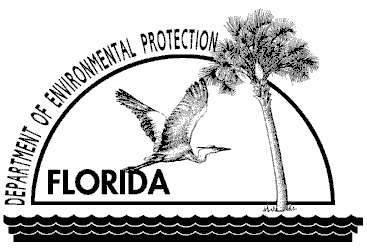 FOR INDIVIDUAL NPDES PERMITS FORMUNICIPAL SEPARATE STORM SEWER SYSTEMS (RULE 62-624.600(2), F.A.C.)This Annual Report Form must be completed and submitted to the Department to satisfy the annual reporting requirements established in Rule 62-621.600, F.A.C.  Submit this fully completed and signed form and any REQUIRED attachments by mail to the address in the box at right.  Refer to the Form Instructions for guidance on completing each section.Please print or type information in the appropriate areas below.* Revisions to these plans require DEP approval – please complete Section VIII.A of the annual report.END OF REVISED TAILORED MS4 AR FORM CYCLE 3 PERMITSECTION  I.        BACKGROUND INFORMATIONSECTION  I.        BACKGROUND INFORMATIONSECTION  I.        BACKGROUND INFORMATIONSECTION  I.        BACKGROUND INFORMATIONSECTION  I.        BACKGROUND INFORMATIONA.Permittee Name:  INSERTPermittee Name:  INSERTPermittee Name:  INSERTPermittee Name:  INSERTB.Permit Name:  Lee County Municipal Separate Storm Sewer SystemPermit Name:  Lee County Municipal Separate Storm Sewer SystemPermit Name:  Lee County Municipal Separate Storm Sewer SystemPermit Name:  Lee County Municipal Separate Storm Sewer SystemC.Permit Number:  FLS000035-003 (Cycle 3)Permit Number:  FLS000035-003 (Cycle 3)Permit Number:  FLS000035-003 (Cycle 3)Permit Number:  FLS000035-003 (Cycle 3)D.Annual Report Year:   Year 1      Year 2      Year 3      Year 4      Year 5      Other, specify Year:     Annual Report Year:   Year 1      Year 2      Year 3      Year 4      Year 5      Other, specify Year:     Annual Report Year:   Year 1      Year 2      Year 3      Year 4      Year 5      Other, specify Year:     Annual Report Year:   Year 1      Year 2      Year 3      Year 4      Year 5      Other, specify Year:     E.Reporting Time Period (month/year):       /       through        /     Reporting Time Period (month/year):       /       through        /     Reporting Time Period (month/year):       /       through        /     Reporting Time Period (month/year):       /       through        /     F.Name of the Responsible Authority:      Name of the Responsible Authority:      Name of the Responsible Authority:      Name of the Responsible Authority:      F.Title:      Title:      Title:      Title:      F.Mailing Address:      Mailing Address:      Mailing Address:      Mailing Address:      F.City:      Zip Code:      Zip Code:      County:      F.Telephone Number:      Telephone Number:      Fax Number:      Fax Number:      F.E-mail Address:      E-mail Address:      E-mail Address:      E-mail Address:      G.Name of the Designated Stormwater Management Program Contact (if different from Section I.F above):Name of the Designated Stormwater Management Program Contact (if different from Section I.F above):Name of the Designated Stormwater Management Program Contact (if different from Section I.F above):Name of the Designated Stormwater Management Program Contact (if different from Section I.F above):G.Title:      Title:      Title:      Title:      G.Department:      Department:      Department:      Department:      G.Mailing Address:      Mailing Address:      Mailing Address:      Mailing Address:      G.City:      Zip Code:      Zip Code:      County:      G.Telephone Number:      Telephone Number:      Fax Number:      Fax Number:      G.E-mail Address:      E-mail Address:      E-mail Address:      E-mail Address:      SECTION  II.        MS4 MAJOR OUTFALL INVENTORY  (Not Applicable In Year 1)SECTION  II.        MS4 MAJOR OUTFALL INVENTORY  (Not Applicable In Year 1)A.Number of outfalls ADDED to the outfall inventory in the current reporting year (insert “0” if none):      (Does this number include non-major outfalls?    Yes      No      Not Applicable)B.Number of outfalls REMOVED from the outfall inventory in the current reporting year (insert “0” if none):    (Does this number include non-major outfalls?    Yes      No      Not Applicable)C.Is the change in the total number of outfalls due to lands annexed or vacated?    Yes      No      Not Applicable SECTION  III.	MONITORING PROGRAMSECTION  III.	MONITORING PROGRAMA.Provide a brief statement as to the status of monitoring plan implementation:B.Provide a brief discussion of the monitoring results to date:  DEP Notes: See Part V of the permit for the monitoring requirements.C.Attach a monitoring data summary, as required by the permit.SECTION  IV.        FISCAL ANALYSIS SECTION  IV.        FISCAL ANALYSIS A.Total expenditures for the NPDES stormwater management program for the current reporting year: $      DEP Note: If program resources have decreased from the previous year, attach a discussion of the impacts on the implementation of the SWMP as per Part II.F of the permit.B.Total budget for the NPDES stormwater management program for the subsequent reporting year: $     SECTION  V.	MATERIALS TO BE SUBMITTED WITH THIS ANNUAL REPORT FORMSECTION  V.	MATERIALS TO BE SUBMITTED WITH THIS ANNUAL REPORT FORMSECTION  V.	MATERIALS TO BE SUBMITTED WITH THIS ANNUAL REPORT FORMOnly the following materials are to be submitted to the Department along with this fully completed and signed Annual Report Form (check the appropriate box to indicate whether the item is attached or is not applicable):Only the following materials are to be submitted to the Department along with this fully completed and signed Annual Report Form (check the appropriate box to indicate whether the item is attached or is not applicable):Only the following materials are to be submitted to the Department along with this fully completed and signed Annual Report Form (check the appropriate box to indicate whether the item is attached or is not applicable):AttachedN/A***DEP Note:  Please complete Checklists A, B & C at the end of the tailored form.*** Any additional information required to be submitted in this current annual reporting year in accordance with Part III.A of your permit that is not otherwise included in Section VII below.  A monitoring data summary as directed in Section III.C above and in accordance with Rule 62-624.600(2)(c), F.A.C.Year 1 ONLY: An inventory of all known major outfalls and a map depicting the location of the major outfalls (hard copy or CD-ROM) in accordance with Rule 62-624.600(2)(a), F.A.C.Year 3 ONLY: The estimates of pollutant loadings and event mean concentrations for each major outfall or each major watershed in accordance with Rule 62-624.600(2)(b), F.A.C.Year 4 ONLY: Permit re-application information in accordance with Rule 62-624.420(2), F.A.C.DO NOT SUBMIT ANY OTHER MATERIALS                                                                                                                  (such as records and logs of activities, monitoring raw data, public outreach materials, etc.)DO NOT SUBMIT ANY OTHER MATERIALS                                                                                                                  (such as records and logs of activities, monitoring raw data, public outreach materials, etc.)DO NOT SUBMIT ANY OTHER MATERIALS                                                                                                                  (such as records and logs of activities, monitoring raw data, public outreach materials, etc.)SECTION  VI.	CERTIFICATION STATEMENT AND SIGNATURESECTION  VI.	CERTIFICATION STATEMENT AND SIGNATURESECTION  VI.	CERTIFICATION STATEMENT AND SIGNATURESECTION  VI.	CERTIFICATION STATEMENT AND SIGNATURESECTION  VI.	CERTIFICATION STATEMENT AND SIGNATURESECTION  VI.	CERTIFICATION STATEMENT AND SIGNATUREThe Responsible Authority listed in Section I.F above must sign the following certification statement, as per Rule 62-620.305, F.A.C:I certify under penalty of law that this document and all attachments were prepared under my direction or supervision in accordance with a system designed to assure that qualified personnel properly gathered and evaluated the information submitted.  Based upon my inquiry of the person or persons who manage the system, or those persons directly responsible for gathering the information, the information submitted is, to the best of my knowledge and belief, true, accurate and complete.  I am aware that there are significant penalties for submitting false information, including the possibility of fine and imprisonment for knowing violations.The Responsible Authority listed in Section I.F above must sign the following certification statement, as per Rule 62-620.305, F.A.C:I certify under penalty of law that this document and all attachments were prepared under my direction or supervision in accordance with a system designed to assure that qualified personnel properly gathered and evaluated the information submitted.  Based upon my inquiry of the person or persons who manage the system, or those persons directly responsible for gathering the information, the information submitted is, to the best of my knowledge and belief, true, accurate and complete.  I am aware that there are significant penalties for submitting false information, including the possibility of fine and imprisonment for knowing violations.The Responsible Authority listed in Section I.F above must sign the following certification statement, as per Rule 62-620.305, F.A.C:I certify under penalty of law that this document and all attachments were prepared under my direction or supervision in accordance with a system designed to assure that qualified personnel properly gathered and evaluated the information submitted.  Based upon my inquiry of the person or persons who manage the system, or those persons directly responsible for gathering the information, the information submitted is, to the best of my knowledge and belief, true, accurate and complete.  I am aware that there are significant penalties for submitting false information, including the possibility of fine and imprisonment for knowing violations.The Responsible Authority listed in Section I.F above must sign the following certification statement, as per Rule 62-620.305, F.A.C:I certify under penalty of law that this document and all attachments were prepared under my direction or supervision in accordance with a system designed to assure that qualified personnel properly gathered and evaluated the information submitted.  Based upon my inquiry of the person or persons who manage the system, or those persons directly responsible for gathering the information, the information submitted is, to the best of my knowledge and belief, true, accurate and complete.  I am aware that there are significant penalties for submitting false information, including the possibility of fine and imprisonment for knowing violations.The Responsible Authority listed in Section I.F above must sign the following certification statement, as per Rule 62-620.305, F.A.C:I certify under penalty of law that this document and all attachments were prepared under my direction or supervision in accordance with a system designed to assure that qualified personnel properly gathered and evaluated the information submitted.  Based upon my inquiry of the person or persons who manage the system, or those persons directly responsible for gathering the information, the information submitted is, to the best of my knowledge and belief, true, accurate and complete.  I am aware that there are significant penalties for submitting false information, including the possibility of fine and imprisonment for knowing violations.The Responsible Authority listed in Section I.F above must sign the following certification statement, as per Rule 62-620.305, F.A.C:I certify under penalty of law that this document and all attachments were prepared under my direction or supervision in accordance with a system designed to assure that qualified personnel properly gathered and evaluated the information submitted.  Based upon my inquiry of the person or persons who manage the system, or those persons directly responsible for gathering the information, the information submitted is, to the best of my knowledge and belief, true, accurate and complete.  I am aware that there are significant penalties for submitting false information, including the possibility of fine and imprisonment for knowing violations.Name of Responsible Authority (type or print):Name of Responsible Authority (type or print):Title:Signature:Date:    /      /    SECTION VII.     STORMWATER MANAGEMENT PROGRAM (SWMP) SUMMARY TABLESECTION VII.     STORMWATER MANAGEMENT PROGRAM (SWMP) SUMMARY TABLESECTION VII.     STORMWATER MANAGEMENT PROGRAM (SWMP) SUMMARY TABLESECTION VII.     STORMWATER MANAGEMENT PROGRAM (SWMP) SUMMARY TABLESECTION VII.     STORMWATER MANAGEMENT PROGRAM (SWMP) SUMMARY TABLESECTION VII.     STORMWATER MANAGEMENT PROGRAM (SWMP) SUMMARY TABLESECTION VII.     STORMWATER MANAGEMENT PROGRAM (SWMP) SUMMARY TABLESECTION VII.     STORMWATER MANAGEMENT PROGRAM (SWMP) SUMMARY TABLESECTION VII.     STORMWATER MANAGEMENT PROGRAM (SWMP) SUMMARY TABLESECTION VII.     STORMWATER MANAGEMENT PROGRAM (SWMP) SUMMARY TABLESECTION VII.     STORMWATER MANAGEMENT PROGRAM (SWMP) SUMMARY TABLESECTION VII.     STORMWATER MANAGEMENT PROGRAM (SWMP) SUMMARY TABLESECTION VII.     STORMWATER MANAGEMENT PROGRAM (SWMP) SUMMARY TABLESECTION VII.     STORMWATER MANAGEMENT PROGRAM (SWMP) SUMMARY TABLESECTION VII.     STORMWATER MANAGEMENT PROGRAM (SWMP) SUMMARY TABLESECTION VII.     STORMWATER MANAGEMENT PROGRAM (SWMP) SUMMARY TABLESECTION VII.     STORMWATER MANAGEMENT PROGRAM (SWMP) SUMMARY TABLESECTION VII.     STORMWATER MANAGEMENT PROGRAM (SWMP) SUMMARY TABLESECTION VII.     STORMWATER MANAGEMENT PROGRAM (SWMP) SUMMARY TABLESECTION VII.     STORMWATER MANAGEMENT PROGRAM (SWMP) SUMMARY TABLESECTION VII.     STORMWATER MANAGEMENT PROGRAM (SWMP) SUMMARY TABLESECTION VII.     STORMWATER MANAGEMENT PROGRAM (SWMP) SUMMARY TABLESECTION VII.     STORMWATER MANAGEMENT PROGRAM (SWMP) SUMMARY TABLESECTION VII.     STORMWATER MANAGEMENT PROGRAM (SWMP) SUMMARY TABLEA.B.B.B.B.B.B.B.B.B.B.B.B.B.B.C.C.C.D.D.D.E.F.F.Permit Citation/SWMP ElementPermit Requirement/Quantifiable SWMP ActivityPermit Requirement/Quantifiable SWMP ActivityPermit Requirement/Quantifiable SWMP ActivityPermit Requirement/Quantifiable SWMP ActivityPermit Requirement/Quantifiable SWMP ActivityPermit Requirement/Quantifiable SWMP ActivityPermit Requirement/Quantifiable SWMP ActivityPermit Requirement/Quantifiable SWMP ActivityPermit Requirement/Quantifiable SWMP ActivityPermit Requirement/Quantifiable SWMP ActivityPermit Requirement/Quantifiable SWMP ActivityPermit Requirement/Quantifiable SWMP ActivityPermit Requirement/Quantifiable SWMP ActivityPermit Requirement/Quantifiable SWMP ActivityNumber of Activities PerformedNumber of Activities PerformedNumber of Activities PerformedDocumentation / RecordDocumentation / RecordDocumentation / RecordEntity Performing the ActivityCommentsCommentsPart III.A.1Structural Controls and Stormwater Collection Systems OperationStructural Controls and Stormwater Collection Systems OperationStructural Controls and Stormwater Collection Systems OperationStructural Controls and Stormwater Collection Systems OperationStructural Controls and Stormwater Collection Systems OperationStructural Controls and Stormwater Collection Systems OperationStructural Controls and Stormwater Collection Systems OperationStructural Controls and Stormwater Collection Systems OperationStructural Controls and Stormwater Collection Systems OperationStructural Controls and Stormwater Collection Systems OperationStructural Controls and Stormwater Collection Systems OperationStructural Controls and Stormwater Collection Systems OperationStructural Controls and Stormwater Collection Systems OperationStructural Controls and Stormwater Collection Systems OperationStructural Controls and Stormwater Collection Systems OperationStructural Controls and Stormwater Collection Systems OperationStructural Controls and Stormwater Collection Systems OperationStructural Controls and Stormwater Collection Systems OperationStructural Controls and Stormwater Collection Systems OperationStructural Controls and Stormwater Collection Systems OperationStructural Controls and Stormwater Collection Systems OperationStructural Controls and Stormwater Collection Systems OperationStructural Controls and Stormwater Collection Systems OperationMaintain an up-to-date inventory of the structural controls and roadway stormwater collection structures operated by the permittee, including, at a minimum, all of the types of control structures listed in Table II.A.1.a of the permit.  Report the current known inventory. DEP Note:  The permittee needs to “customize” this section by adding any structural controls to the list below that are part of the permittee’s MS4 currently or are planned for the future.  The permittee may remove any structural controls listed that it does not have currently or will likely not have during this permit cycle. Please see the attached description of each type of structure.  In addition, the permittee may choose its own unit of measurement for each structural control to be consistent with the unit of measurement in the documentation.  Unit options include: miles, linear feet, acres, etc.Provide an inventory of all known major outfalls covered by the permit and a map depicting the location of the major outfalls (hard copy or CD-ROM).  Provide the outfall inventory and map with the Year 1 Annual Report.Report the number of inspection and maintenance activities conducted for each type of structure included in Table II.A.1.a, and the percentage of the total inventory of each type of structure inspected and maintained.  If the minimum inspection frequencies set forth in Table II.A.1.a were not met, provide as an attachment an explanation of why they were not and a description of the actions that will be taken to ensure that they will be met.DEP Note:  If the minimum inspection frequencies set forth in Table II.A.1.a of the permit were not met for one or more type of structure, the permittee must provide as an attachment an explanation of why they were not and a description of the actions that will be taken to ensure that they will be met.  Please provide the title of the attached explanation in Column D and the name of the entity who finalized the explanation in Column E.Maintain an up-to-date inventory of the structural controls and roadway stormwater collection structures operated by the permittee, including, at a minimum, all of the types of control structures listed in Table II.A.1.a of the permit.  Report the current known inventory. DEP Note:  The permittee needs to “customize” this section by adding any structural controls to the list below that are part of the permittee’s MS4 currently or are planned for the future.  The permittee may remove any structural controls listed that it does not have currently or will likely not have during this permit cycle. Please see the attached description of each type of structure.  In addition, the permittee may choose its own unit of measurement for each structural control to be consistent with the unit of measurement in the documentation.  Unit options include: miles, linear feet, acres, etc.Provide an inventory of all known major outfalls covered by the permit and a map depicting the location of the major outfalls (hard copy or CD-ROM).  Provide the outfall inventory and map with the Year 1 Annual Report.Report the number of inspection and maintenance activities conducted for each type of structure included in Table II.A.1.a, and the percentage of the total inventory of each type of structure inspected and maintained.  If the minimum inspection frequencies set forth in Table II.A.1.a were not met, provide as an attachment an explanation of why they were not and a description of the actions that will be taken to ensure that they will be met.DEP Note:  If the minimum inspection frequencies set forth in Table II.A.1.a of the permit were not met for one or more type of structure, the permittee must provide as an attachment an explanation of why they were not and a description of the actions that will be taken to ensure that they will be met.  Please provide the title of the attached explanation in Column D and the name of the entity who finalized the explanation in Column E.Maintain an up-to-date inventory of the structural controls and roadway stormwater collection structures operated by the permittee, including, at a minimum, all of the types of control structures listed in Table II.A.1.a of the permit.  Report the current known inventory. DEP Note:  The permittee needs to “customize” this section by adding any structural controls to the list below that are part of the permittee’s MS4 currently or are planned for the future.  The permittee may remove any structural controls listed that it does not have currently or will likely not have during this permit cycle. Please see the attached description of each type of structure.  In addition, the permittee may choose its own unit of measurement for each structural control to be consistent with the unit of measurement in the documentation.  Unit options include: miles, linear feet, acres, etc.Provide an inventory of all known major outfalls covered by the permit and a map depicting the location of the major outfalls (hard copy or CD-ROM).  Provide the outfall inventory and map with the Year 1 Annual Report.Report the number of inspection and maintenance activities conducted for each type of structure included in Table II.A.1.a, and the percentage of the total inventory of each type of structure inspected and maintained.  If the minimum inspection frequencies set forth in Table II.A.1.a were not met, provide as an attachment an explanation of why they were not and a description of the actions that will be taken to ensure that they will be met.DEP Note:  If the minimum inspection frequencies set forth in Table II.A.1.a of the permit were not met for one or more type of structure, the permittee must provide as an attachment an explanation of why they were not and a description of the actions that will be taken to ensure that they will be met.  Please provide the title of the attached explanation in Column D and the name of the entity who finalized the explanation in Column E.Maintain an up-to-date inventory of the structural controls and roadway stormwater collection structures operated by the permittee, including, at a minimum, all of the types of control structures listed in Table II.A.1.a of the permit.  Report the current known inventory. DEP Note:  The permittee needs to “customize” this section by adding any structural controls to the list below that are part of the permittee’s MS4 currently or are planned for the future.  The permittee may remove any structural controls listed that it does not have currently or will likely not have during this permit cycle. Please see the attached description of each type of structure.  In addition, the permittee may choose its own unit of measurement for each structural control to be consistent with the unit of measurement in the documentation.  Unit options include: miles, linear feet, acres, etc.Provide an inventory of all known major outfalls covered by the permit and a map depicting the location of the major outfalls (hard copy or CD-ROM).  Provide the outfall inventory and map with the Year 1 Annual Report.Report the number of inspection and maintenance activities conducted for each type of structure included in Table II.A.1.a, and the percentage of the total inventory of each type of structure inspected and maintained.  If the minimum inspection frequencies set forth in Table II.A.1.a were not met, provide as an attachment an explanation of why they were not and a description of the actions that will be taken to ensure that they will be met.DEP Note:  If the minimum inspection frequencies set forth in Table II.A.1.a of the permit were not met for one or more type of structure, the permittee must provide as an attachment an explanation of why they were not and a description of the actions that will be taken to ensure that they will be met.  Please provide the title of the attached explanation in Column D and the name of the entity who finalized the explanation in Column E.Maintain an up-to-date inventory of the structural controls and roadway stormwater collection structures operated by the permittee, including, at a minimum, all of the types of control structures listed in Table II.A.1.a of the permit.  Report the current known inventory. DEP Note:  The permittee needs to “customize” this section by adding any structural controls to the list below that are part of the permittee’s MS4 currently or are planned for the future.  The permittee may remove any structural controls listed that it does not have currently or will likely not have during this permit cycle. Please see the attached description of each type of structure.  In addition, the permittee may choose its own unit of measurement for each structural control to be consistent with the unit of measurement in the documentation.  Unit options include: miles, linear feet, acres, etc.Provide an inventory of all known major outfalls covered by the permit and a map depicting the location of the major outfalls (hard copy or CD-ROM).  Provide the outfall inventory and map with the Year 1 Annual Report.Report the number of inspection and maintenance activities conducted for each type of structure included in Table II.A.1.a, and the percentage of the total inventory of each type of structure inspected and maintained.  If the minimum inspection frequencies set forth in Table II.A.1.a were not met, provide as an attachment an explanation of why they were not and a description of the actions that will be taken to ensure that they will be met.DEP Note:  If the minimum inspection frequencies set forth in Table II.A.1.a of the permit were not met for one or more type of structure, the permittee must provide as an attachment an explanation of why they were not and a description of the actions that will be taken to ensure that they will be met.  Please provide the title of the attached explanation in Column D and the name of the entity who finalized the explanation in Column E.Maintain an up-to-date inventory of the structural controls and roadway stormwater collection structures operated by the permittee, including, at a minimum, all of the types of control structures listed in Table II.A.1.a of the permit.  Report the current known inventory. DEP Note:  The permittee needs to “customize” this section by adding any structural controls to the list below that are part of the permittee’s MS4 currently or are planned for the future.  The permittee may remove any structural controls listed that it does not have currently or will likely not have during this permit cycle. Please see the attached description of each type of structure.  In addition, the permittee may choose its own unit of measurement for each structural control to be consistent with the unit of measurement in the documentation.  Unit options include: miles, linear feet, acres, etc.Provide an inventory of all known major outfalls covered by the permit and a map depicting the location of the major outfalls (hard copy or CD-ROM).  Provide the outfall inventory and map with the Year 1 Annual Report.Report the number of inspection and maintenance activities conducted for each type of structure included in Table II.A.1.a, and the percentage of the total inventory of each type of structure inspected and maintained.  If the minimum inspection frequencies set forth in Table II.A.1.a were not met, provide as an attachment an explanation of why they were not and a description of the actions that will be taken to ensure that they will be met.DEP Note:  If the minimum inspection frequencies set forth in Table II.A.1.a of the permit were not met for one or more type of structure, the permittee must provide as an attachment an explanation of why they were not and a description of the actions that will be taken to ensure that they will be met.  Please provide the title of the attached explanation in Column D and the name of the entity who finalized the explanation in Column E.Maintain an up-to-date inventory of the structural controls and roadway stormwater collection structures operated by the permittee, including, at a minimum, all of the types of control structures listed in Table II.A.1.a of the permit.  Report the current known inventory. DEP Note:  The permittee needs to “customize” this section by adding any structural controls to the list below that are part of the permittee’s MS4 currently or are planned for the future.  The permittee may remove any structural controls listed that it does not have currently or will likely not have during this permit cycle. Please see the attached description of each type of structure.  In addition, the permittee may choose its own unit of measurement for each structural control to be consistent with the unit of measurement in the documentation.  Unit options include: miles, linear feet, acres, etc.Provide an inventory of all known major outfalls covered by the permit and a map depicting the location of the major outfalls (hard copy or CD-ROM).  Provide the outfall inventory and map with the Year 1 Annual Report.Report the number of inspection and maintenance activities conducted for each type of structure included in Table II.A.1.a, and the percentage of the total inventory of each type of structure inspected and maintained.  If the minimum inspection frequencies set forth in Table II.A.1.a were not met, provide as an attachment an explanation of why they were not and a description of the actions that will be taken to ensure that they will be met.DEP Note:  If the minimum inspection frequencies set forth in Table II.A.1.a of the permit were not met for one or more type of structure, the permittee must provide as an attachment an explanation of why they were not and a description of the actions that will be taken to ensure that they will be met.  Please provide the title of the attached explanation in Column D and the name of the entity who finalized the explanation in Column E.Maintain an up-to-date inventory of the structural controls and roadway stormwater collection structures operated by the permittee, including, at a minimum, all of the types of control structures listed in Table II.A.1.a of the permit.  Report the current known inventory. DEP Note:  The permittee needs to “customize” this section by adding any structural controls to the list below that are part of the permittee’s MS4 currently or are planned for the future.  The permittee may remove any structural controls listed that it does not have currently or will likely not have during this permit cycle. Please see the attached description of each type of structure.  In addition, the permittee may choose its own unit of measurement for each structural control to be consistent with the unit of measurement in the documentation.  Unit options include: miles, linear feet, acres, etc.Provide an inventory of all known major outfalls covered by the permit and a map depicting the location of the major outfalls (hard copy or CD-ROM).  Provide the outfall inventory and map with the Year 1 Annual Report.Report the number of inspection and maintenance activities conducted for each type of structure included in Table II.A.1.a, and the percentage of the total inventory of each type of structure inspected and maintained.  If the minimum inspection frequencies set forth in Table II.A.1.a were not met, provide as an attachment an explanation of why they were not and a description of the actions that will be taken to ensure that they will be met.DEP Note:  If the minimum inspection frequencies set forth in Table II.A.1.a of the permit were not met for one or more type of structure, the permittee must provide as an attachment an explanation of why they were not and a description of the actions that will be taken to ensure that they will be met.  Please provide the title of the attached explanation in Column D and the name of the entity who finalized the explanation in Column E.Maintain an up-to-date inventory of the structural controls and roadway stormwater collection structures operated by the permittee, including, at a minimum, all of the types of control structures listed in Table II.A.1.a of the permit.  Report the current known inventory. DEP Note:  The permittee needs to “customize” this section by adding any structural controls to the list below that are part of the permittee’s MS4 currently or are planned for the future.  The permittee may remove any structural controls listed that it does not have currently or will likely not have during this permit cycle. Please see the attached description of each type of structure.  In addition, the permittee may choose its own unit of measurement for each structural control to be consistent with the unit of measurement in the documentation.  Unit options include: miles, linear feet, acres, etc.Provide an inventory of all known major outfalls covered by the permit and a map depicting the location of the major outfalls (hard copy or CD-ROM).  Provide the outfall inventory and map with the Year 1 Annual Report.Report the number of inspection and maintenance activities conducted for each type of structure included in Table II.A.1.a, and the percentage of the total inventory of each type of structure inspected and maintained.  If the minimum inspection frequencies set forth in Table II.A.1.a were not met, provide as an attachment an explanation of why they were not and a description of the actions that will be taken to ensure that they will be met.DEP Note:  If the minimum inspection frequencies set forth in Table II.A.1.a of the permit were not met for one or more type of structure, the permittee must provide as an attachment an explanation of why they were not and a description of the actions that will be taken to ensure that they will be met.  Please provide the title of the attached explanation in Column D and the name of the entity who finalized the explanation in Column E.Maintain an up-to-date inventory of the structural controls and roadway stormwater collection structures operated by the permittee, including, at a minimum, all of the types of control structures listed in Table II.A.1.a of the permit.  Report the current known inventory. DEP Note:  The permittee needs to “customize” this section by adding any structural controls to the list below that are part of the permittee’s MS4 currently or are planned for the future.  The permittee may remove any structural controls listed that it does not have currently or will likely not have during this permit cycle. Please see the attached description of each type of structure.  In addition, the permittee may choose its own unit of measurement for each structural control to be consistent with the unit of measurement in the documentation.  Unit options include: miles, linear feet, acres, etc.Provide an inventory of all known major outfalls covered by the permit and a map depicting the location of the major outfalls (hard copy or CD-ROM).  Provide the outfall inventory and map with the Year 1 Annual Report.Report the number of inspection and maintenance activities conducted for each type of structure included in Table II.A.1.a, and the percentage of the total inventory of each type of structure inspected and maintained.  If the minimum inspection frequencies set forth in Table II.A.1.a were not met, provide as an attachment an explanation of why they were not and a description of the actions that will be taken to ensure that they will be met.DEP Note:  If the minimum inspection frequencies set forth in Table II.A.1.a of the permit were not met for one or more type of structure, the permittee must provide as an attachment an explanation of why they were not and a description of the actions that will be taken to ensure that they will be met.  Please provide the title of the attached explanation in Column D and the name of the entity who finalized the explanation in Column E.Maintain an up-to-date inventory of the structural controls and roadway stormwater collection structures operated by the permittee, including, at a minimum, all of the types of control structures listed in Table II.A.1.a of the permit.  Report the current known inventory. DEP Note:  The permittee needs to “customize” this section by adding any structural controls to the list below that are part of the permittee’s MS4 currently or are planned for the future.  The permittee may remove any structural controls listed that it does not have currently or will likely not have during this permit cycle. Please see the attached description of each type of structure.  In addition, the permittee may choose its own unit of measurement for each structural control to be consistent with the unit of measurement in the documentation.  Unit options include: miles, linear feet, acres, etc.Provide an inventory of all known major outfalls covered by the permit and a map depicting the location of the major outfalls (hard copy or CD-ROM).  Provide the outfall inventory and map with the Year 1 Annual Report.Report the number of inspection and maintenance activities conducted for each type of structure included in Table II.A.1.a, and the percentage of the total inventory of each type of structure inspected and maintained.  If the minimum inspection frequencies set forth in Table II.A.1.a were not met, provide as an attachment an explanation of why they were not and a description of the actions that will be taken to ensure that they will be met.DEP Note:  If the minimum inspection frequencies set forth in Table II.A.1.a of the permit were not met for one or more type of structure, the permittee must provide as an attachment an explanation of why they were not and a description of the actions that will be taken to ensure that they will be met.  Please provide the title of the attached explanation in Column D and the name of the entity who finalized the explanation in Column E.Maintain an up-to-date inventory of the structural controls and roadway stormwater collection structures operated by the permittee, including, at a minimum, all of the types of control structures listed in Table II.A.1.a of the permit.  Report the current known inventory. DEP Note:  The permittee needs to “customize” this section by adding any structural controls to the list below that are part of the permittee’s MS4 currently or are planned for the future.  The permittee may remove any structural controls listed that it does not have currently or will likely not have during this permit cycle. Please see the attached description of each type of structure.  In addition, the permittee may choose its own unit of measurement for each structural control to be consistent with the unit of measurement in the documentation.  Unit options include: miles, linear feet, acres, etc.Provide an inventory of all known major outfalls covered by the permit and a map depicting the location of the major outfalls (hard copy or CD-ROM).  Provide the outfall inventory and map with the Year 1 Annual Report.Report the number of inspection and maintenance activities conducted for each type of structure included in Table II.A.1.a, and the percentage of the total inventory of each type of structure inspected and maintained.  If the minimum inspection frequencies set forth in Table II.A.1.a were not met, provide as an attachment an explanation of why they were not and a description of the actions that will be taken to ensure that they will be met.DEP Note:  If the minimum inspection frequencies set forth in Table II.A.1.a of the permit were not met for one or more type of structure, the permittee must provide as an attachment an explanation of why they were not and a description of the actions that will be taken to ensure that they will be met.  Please provide the title of the attached explanation in Column D and the name of the entity who finalized the explanation in Column E.Maintain an up-to-date inventory of the structural controls and roadway stormwater collection structures operated by the permittee, including, at a minimum, all of the types of control structures listed in Table II.A.1.a of the permit.  Report the current known inventory. DEP Note:  The permittee needs to “customize” this section by adding any structural controls to the list below that are part of the permittee’s MS4 currently or are planned for the future.  The permittee may remove any structural controls listed that it does not have currently or will likely not have during this permit cycle. Please see the attached description of each type of structure.  In addition, the permittee may choose its own unit of measurement for each structural control to be consistent with the unit of measurement in the documentation.  Unit options include: miles, linear feet, acres, etc.Provide an inventory of all known major outfalls covered by the permit and a map depicting the location of the major outfalls (hard copy or CD-ROM).  Provide the outfall inventory and map with the Year 1 Annual Report.Report the number of inspection and maintenance activities conducted for each type of structure included in Table II.A.1.a, and the percentage of the total inventory of each type of structure inspected and maintained.  If the minimum inspection frequencies set forth in Table II.A.1.a were not met, provide as an attachment an explanation of why they were not and a description of the actions that will be taken to ensure that they will be met.DEP Note:  If the minimum inspection frequencies set forth in Table II.A.1.a of the permit were not met for one or more type of structure, the permittee must provide as an attachment an explanation of why they were not and a description of the actions that will be taken to ensure that they will be met.  Please provide the title of the attached explanation in Column D and the name of the entity who finalized the explanation in Column E.Maintain an up-to-date inventory of the structural controls and roadway stormwater collection structures operated by the permittee, including, at a minimum, all of the types of control structures listed in Table II.A.1.a of the permit.  Report the current known inventory. DEP Note:  The permittee needs to “customize” this section by adding any structural controls to the list below that are part of the permittee’s MS4 currently or are planned for the future.  The permittee may remove any structural controls listed that it does not have currently or will likely not have during this permit cycle. Please see the attached description of each type of structure.  In addition, the permittee may choose its own unit of measurement for each structural control to be consistent with the unit of measurement in the documentation.  Unit options include: miles, linear feet, acres, etc.Provide an inventory of all known major outfalls covered by the permit and a map depicting the location of the major outfalls (hard copy or CD-ROM).  Provide the outfall inventory and map with the Year 1 Annual Report.Report the number of inspection and maintenance activities conducted for each type of structure included in Table II.A.1.a, and the percentage of the total inventory of each type of structure inspected and maintained.  If the minimum inspection frequencies set forth in Table II.A.1.a were not met, provide as an attachment an explanation of why they were not and a description of the actions that will be taken to ensure that they will be met.DEP Note:  If the minimum inspection frequencies set forth in Table II.A.1.a of the permit were not met for one or more type of structure, the permittee must provide as an attachment an explanation of why they were not and a description of the actions that will be taken to ensure that they will be met.  Please provide the title of the attached explanation in Column D and the name of the entity who finalized the explanation in Column E.Maintain an up-to-date inventory of the structural controls and roadway stormwater collection structures operated by the permittee, including, at a minimum, all of the types of control structures listed in Table II.A.1.a of the permit.  Report the current known inventory. DEP Note:  The permittee needs to “customize” this section by adding any structural controls to the list below that are part of the permittee’s MS4 currently or are planned for the future.  The permittee may remove any structural controls listed that it does not have currently or will likely not have during this permit cycle. Please see the attached description of each type of structure.  In addition, the permittee may choose its own unit of measurement for each structural control to be consistent with the unit of measurement in the documentation.  Unit options include: miles, linear feet, acres, etc.Provide an inventory of all known major outfalls covered by the permit and a map depicting the location of the major outfalls (hard copy or CD-ROM).  Provide the outfall inventory and map with the Year 1 Annual Report.Report the number of inspection and maintenance activities conducted for each type of structure included in Table II.A.1.a, and the percentage of the total inventory of each type of structure inspected and maintained.  If the minimum inspection frequencies set forth in Table II.A.1.a were not met, provide as an attachment an explanation of why they were not and a description of the actions that will be taken to ensure that they will be met.DEP Note:  If the minimum inspection frequencies set forth in Table II.A.1.a of the permit were not met for one or more type of structure, the permittee must provide as an attachment an explanation of why they were not and a description of the actions that will be taken to ensure that they will be met.  Please provide the title of the attached explanation in Column D and the name of the entity who finalized the explanation in Column E.Maintain an up-to-date inventory of the structural controls and roadway stormwater collection structures operated by the permittee, including, at a minimum, all of the types of control structures listed in Table II.A.1.a of the permit.  Report the current known inventory. DEP Note:  The permittee needs to “customize” this section by adding any structural controls to the list below that are part of the permittee’s MS4 currently or are planned for the future.  The permittee may remove any structural controls listed that it does not have currently or will likely not have during this permit cycle. Please see the attached description of each type of structure.  In addition, the permittee may choose its own unit of measurement for each structural control to be consistent with the unit of measurement in the documentation.  Unit options include: miles, linear feet, acres, etc.Provide an inventory of all known major outfalls covered by the permit and a map depicting the location of the major outfalls (hard copy or CD-ROM).  Provide the outfall inventory and map with the Year 1 Annual Report.Report the number of inspection and maintenance activities conducted for each type of structure included in Table II.A.1.a, and the percentage of the total inventory of each type of structure inspected and maintained.  If the minimum inspection frequencies set forth in Table II.A.1.a were not met, provide as an attachment an explanation of why they were not and a description of the actions that will be taken to ensure that they will be met.DEP Note:  If the minimum inspection frequencies set forth in Table II.A.1.a of the permit were not met for one or more type of structure, the permittee must provide as an attachment an explanation of why they were not and a description of the actions that will be taken to ensure that they will be met.  Please provide the title of the attached explanation in Column D and the name of the entity who finalized the explanation in Column E.Maintain an up-to-date inventory of the structural controls and roadway stormwater collection structures operated by the permittee, including, at a minimum, all of the types of control structures listed in Table II.A.1.a of the permit.  Report the current known inventory. DEP Note:  The permittee needs to “customize” this section by adding any structural controls to the list below that are part of the permittee’s MS4 currently or are planned for the future.  The permittee may remove any structural controls listed that it does not have currently or will likely not have during this permit cycle. Please see the attached description of each type of structure.  In addition, the permittee may choose its own unit of measurement for each structural control to be consistent with the unit of measurement in the documentation.  Unit options include: miles, linear feet, acres, etc.Provide an inventory of all known major outfalls covered by the permit and a map depicting the location of the major outfalls (hard copy or CD-ROM).  Provide the outfall inventory and map with the Year 1 Annual Report.Report the number of inspection and maintenance activities conducted for each type of structure included in Table II.A.1.a, and the percentage of the total inventory of each type of structure inspected and maintained.  If the minimum inspection frequencies set forth in Table II.A.1.a were not met, provide as an attachment an explanation of why they were not and a description of the actions that will be taken to ensure that they will be met.DEP Note:  If the minimum inspection frequencies set forth in Table II.A.1.a of the permit were not met for one or more type of structure, the permittee must provide as an attachment an explanation of why they were not and a description of the actions that will be taken to ensure that they will be met.  Please provide the title of the attached explanation in Column D and the name of the entity who finalized the explanation in Column E.Maintain an up-to-date inventory of the structural controls and roadway stormwater collection structures operated by the permittee, including, at a minimum, all of the types of control structures listed in Table II.A.1.a of the permit.  Report the current known inventory. DEP Note:  The permittee needs to “customize” this section by adding any structural controls to the list below that are part of the permittee’s MS4 currently or are planned for the future.  The permittee may remove any structural controls listed that it does not have currently or will likely not have during this permit cycle. Please see the attached description of each type of structure.  In addition, the permittee may choose its own unit of measurement for each structural control to be consistent with the unit of measurement in the documentation.  Unit options include: miles, linear feet, acres, etc.Provide an inventory of all known major outfalls covered by the permit and a map depicting the location of the major outfalls (hard copy or CD-ROM).  Provide the outfall inventory and map with the Year 1 Annual Report.Report the number of inspection and maintenance activities conducted for each type of structure included in Table II.A.1.a, and the percentage of the total inventory of each type of structure inspected and maintained.  If the minimum inspection frequencies set forth in Table II.A.1.a were not met, provide as an attachment an explanation of why they were not and a description of the actions that will be taken to ensure that they will be met.DEP Note:  If the minimum inspection frequencies set forth in Table II.A.1.a of the permit were not met for one or more type of structure, the permittee must provide as an attachment an explanation of why they were not and a description of the actions that will be taken to ensure that they will be met.  Please provide the title of the attached explanation in Column D and the name of the entity who finalized the explanation in Column E.Maintain an up-to-date inventory of the structural controls and roadway stormwater collection structures operated by the permittee, including, at a minimum, all of the types of control structures listed in Table II.A.1.a of the permit.  Report the current known inventory. DEP Note:  The permittee needs to “customize” this section by adding any structural controls to the list below that are part of the permittee’s MS4 currently or are planned for the future.  The permittee may remove any structural controls listed that it does not have currently or will likely not have during this permit cycle. Please see the attached description of each type of structure.  In addition, the permittee may choose its own unit of measurement for each structural control to be consistent with the unit of measurement in the documentation.  Unit options include: miles, linear feet, acres, etc.Provide an inventory of all known major outfalls covered by the permit and a map depicting the location of the major outfalls (hard copy or CD-ROM).  Provide the outfall inventory and map with the Year 1 Annual Report.Report the number of inspection and maintenance activities conducted for each type of structure included in Table II.A.1.a, and the percentage of the total inventory of each type of structure inspected and maintained.  If the minimum inspection frequencies set forth in Table II.A.1.a were not met, provide as an attachment an explanation of why they were not and a description of the actions that will be taken to ensure that they will be met.DEP Note:  If the minimum inspection frequencies set forth in Table II.A.1.a of the permit were not met for one or more type of structure, the permittee must provide as an attachment an explanation of why they were not and a description of the actions that will be taken to ensure that they will be met.  Please provide the title of the attached explanation in Column D and the name of the entity who finalized the explanation in Column E.Maintain an up-to-date inventory of the structural controls and roadway stormwater collection structures operated by the permittee, including, at a minimum, all of the types of control structures listed in Table II.A.1.a of the permit.  Report the current known inventory. DEP Note:  The permittee needs to “customize” this section by adding any structural controls to the list below that are part of the permittee’s MS4 currently or are planned for the future.  The permittee may remove any structural controls listed that it does not have currently or will likely not have during this permit cycle. Please see the attached description of each type of structure.  In addition, the permittee may choose its own unit of measurement for each structural control to be consistent with the unit of measurement in the documentation.  Unit options include: miles, linear feet, acres, etc.Provide an inventory of all known major outfalls covered by the permit and a map depicting the location of the major outfalls (hard copy or CD-ROM).  Provide the outfall inventory and map with the Year 1 Annual Report.Report the number of inspection and maintenance activities conducted for each type of structure included in Table II.A.1.a, and the percentage of the total inventory of each type of structure inspected and maintained.  If the minimum inspection frequencies set forth in Table II.A.1.a were not met, provide as an attachment an explanation of why they were not and a description of the actions that will be taken to ensure that they will be met.DEP Note:  If the minimum inspection frequencies set forth in Table II.A.1.a of the permit were not met for one or more type of structure, the permittee must provide as an attachment an explanation of why they were not and a description of the actions that will be taken to ensure that they will be met.  Please provide the title of the attached explanation in Column D and the name of the entity who finalized the explanation in Column E.Maintain an up-to-date inventory of the structural controls and roadway stormwater collection structures operated by the permittee, including, at a minimum, all of the types of control structures listed in Table II.A.1.a of the permit.  Report the current known inventory. DEP Note:  The permittee needs to “customize” this section by adding any structural controls to the list below that are part of the permittee’s MS4 currently or are planned for the future.  The permittee may remove any structural controls listed that it does not have currently or will likely not have during this permit cycle. Please see the attached description of each type of structure.  In addition, the permittee may choose its own unit of measurement for each structural control to be consistent with the unit of measurement in the documentation.  Unit options include: miles, linear feet, acres, etc.Provide an inventory of all known major outfalls covered by the permit and a map depicting the location of the major outfalls (hard copy or CD-ROM).  Provide the outfall inventory and map with the Year 1 Annual Report.Report the number of inspection and maintenance activities conducted for each type of structure included in Table II.A.1.a, and the percentage of the total inventory of each type of structure inspected and maintained.  If the minimum inspection frequencies set forth in Table II.A.1.a were not met, provide as an attachment an explanation of why they were not and a description of the actions that will be taken to ensure that they will be met.DEP Note:  If the minimum inspection frequencies set forth in Table II.A.1.a of the permit were not met for one or more type of structure, the permittee must provide as an attachment an explanation of why they were not and a description of the actions that will be taken to ensure that they will be met.  Please provide the title of the attached explanation in Column D and the name of the entity who finalized the explanation in Column E.Maintain an up-to-date inventory of the structural controls and roadway stormwater collection structures operated by the permittee, including, at a minimum, all of the types of control structures listed in Table II.A.1.a of the permit.  Report the current known inventory. DEP Note:  The permittee needs to “customize” this section by adding any structural controls to the list below that are part of the permittee’s MS4 currently or are planned for the future.  The permittee may remove any structural controls listed that it does not have currently or will likely not have during this permit cycle. Please see the attached description of each type of structure.  In addition, the permittee may choose its own unit of measurement for each structural control to be consistent with the unit of measurement in the documentation.  Unit options include: miles, linear feet, acres, etc.Provide an inventory of all known major outfalls covered by the permit and a map depicting the location of the major outfalls (hard copy or CD-ROM).  Provide the outfall inventory and map with the Year 1 Annual Report.Report the number of inspection and maintenance activities conducted for each type of structure included in Table II.A.1.a, and the percentage of the total inventory of each type of structure inspected and maintained.  If the minimum inspection frequencies set forth in Table II.A.1.a were not met, provide as an attachment an explanation of why they were not and a description of the actions that will be taken to ensure that they will be met.DEP Note:  If the minimum inspection frequencies set forth in Table II.A.1.a of the permit were not met for one or more type of structure, the permittee must provide as an attachment an explanation of why they were not and a description of the actions that will be taken to ensure that they will be met.  Please provide the title of the attached explanation in Column D and the name of the entity who finalized the explanation in Column E.Maintain an up-to-date inventory of the structural controls and roadway stormwater collection structures operated by the permittee, including, at a minimum, all of the types of control structures listed in Table II.A.1.a of the permit.  Report the current known inventory. DEP Note:  The permittee needs to “customize” this section by adding any structural controls to the list below that are part of the permittee’s MS4 currently or are planned for the future.  The permittee may remove any structural controls listed that it does not have currently or will likely not have during this permit cycle. Please see the attached description of each type of structure.  In addition, the permittee may choose its own unit of measurement for each structural control to be consistent with the unit of measurement in the documentation.  Unit options include: miles, linear feet, acres, etc.Provide an inventory of all known major outfalls covered by the permit and a map depicting the location of the major outfalls (hard copy or CD-ROM).  Provide the outfall inventory and map with the Year 1 Annual Report.Report the number of inspection and maintenance activities conducted for each type of structure included in Table II.A.1.a, and the percentage of the total inventory of each type of structure inspected and maintained.  If the minimum inspection frequencies set forth in Table II.A.1.a were not met, provide as an attachment an explanation of why they were not and a description of the actions that will be taken to ensure that they will be met.DEP Note:  If the minimum inspection frequencies set forth in Table II.A.1.a of the permit were not met for one or more type of structure, the permittee must provide as an attachment an explanation of why they were not and a description of the actions that will be taken to ensure that they will be met.  Please provide the title of the attached explanation in Column D and the name of the entity who finalized the explanation in Column E.Type of StructureType of StructureType of StructureType of StructureNumber of Activities PerformedNumber of Activities PerformedNumber of Activities PerformedNumber of Activities PerformedNumber of Activities PerformedNumber of Activities PerformedNumber of Activities PerformedNumber of Activities PerformedNumber of Activities PerformedNumber of Activities PerformedNumber of Activities PerformedNumber of Activities PerformedNumber of Activities PerformedDocumentation / RecordDocumentation / RecordDocumentation / RecordEntity Performing the ActivityCommentsCommentsTotal Number of StructuresTotal Number of StructuresNumber of InspectionsNumber of InspectionsNumber of InspectionsNumber of InspectionsNumber of InspectionsPercentageInspectedNumber of Maintenance ActivitiesNumber of Maintenance ActivitiesNumber of Maintenance ActivitiesPercentage MaintainedPercentage MaintainedDry retention systemsDry retention systemsDry retention systemsDry retention systemsExfiltration trench / French drains (linear feet)Exfiltration trench / French drains (linear feet)Exfiltration trench / French drains (linear feet)Exfiltration trench / French drains (linear feet)Grass treatment swales (miles)Grass treatment swales (miles)Grass treatment swales (miles)Grass treatment swales (miles)Dry detention systemsDry detention systemsDry detention systemsDry detention systemsWet detention systemsWet detention systemsWet detention systemsWet detention systemsPollution control boxesPollution control boxesPollution control boxesPollution control boxesStormwater pump stationsStormwater pump stationsStormwater pump stationsStormwater pump stationsMajor stormwater outfallsMajor stormwater outfallsMajor stormwater outfallsMajor stormwater outfallsWeirs or other control structures Weirs or other control structures Weirs or other control structures Weirs or other control structures Canals or LeveesCanals or LeveesCanals or LeveesCanals or LeveesMS4 pipes / culverts (miles)MS4 pipes / culverts (miles)MS4 pipes / culverts (miles)MS4 pipes / culverts (miles)Inlets / catch basins / gratesInlets / catch basins / gratesInlets / catch basins / gratesInlets / catch basins / gratesDitches / conveyance swales (miles)Ditches / conveyance swales (miles)Ditches / conveyance swales (miles)Ditches / conveyance swales (miles)ATTACH explanation if any of the minimum inspection frequencies in Table II.A.1.a were not metATTACH explanation if any of the minimum inspection frequencies in Table II.A.1.a were not metATTACH explanation if any of the minimum inspection frequencies in Table II.A.1.a were not metATTACH explanation if any of the minimum inspection frequencies in Table II.A.1.a were not metATTACH explanation if any of the minimum inspection frequencies in Table II.A.1.a were not metATTACH explanation if any of the minimum inspection frequencies in Table II.A.1.a were not metATTACH explanation if any of the minimum inspection frequencies in Table II.A.1.a were not metATTACH explanation if any of the minimum inspection frequencies in Table II.A.1.a were not metATTACH explanation if any of the minimum inspection frequencies in Table II.A.1.a were not metATTACH explanation if any of the minimum inspection frequencies in Table II.A.1.a were not metATTACH explanation if any of the minimum inspection frequencies in Table II.A.1.a were not metATTACH explanation if any of the minimum inspection frequencies in Table II.A.1.a were not metATTACH explanation if any of the minimum inspection frequencies in Table II.A.1.a were not metATTACH explanation if any of the minimum inspection frequencies in Table II.A.1.a were not metYear 1 ONLY: Attach a map of all known major outfalls Year 1 ONLY: Attach a map of all known major outfalls Year 1 ONLY: Attach a map of all known major outfalls Year 1 ONLY: Attach a map of all known major outfalls Year 1 ONLY: Attach a map of all known major outfalls Year 1 ONLY: Attach a map of all known major outfalls Year 1 ONLY: Attach a map of all known major outfalls Year 1 ONLY: Attach a map of all known major outfalls Year 1 ONLY: Attach a map of all known major outfalls Year 1 ONLY: Attach a map of all known major outfalls Year 1 ONLY: Attach a map of all known major outfalls Year 1 ONLY: Attach a map of all known major outfalls Year 1 ONLY: Attach a map of all known major outfalls Year 1 ONLY: Attach a map of all known major outfalls Part III.A.2Areas of New Development and Significant Redevelopment  Not applicable to CDDs, WCDs, DDsAreas of New Development and Significant Redevelopment  Not applicable to CDDs, WCDs, DDsAreas of New Development and Significant Redevelopment  Not applicable to CDDs, WCDs, DDsAreas of New Development and Significant Redevelopment  Not applicable to CDDs, WCDs, DDsAreas of New Development and Significant Redevelopment  Not applicable to CDDs, WCDs, DDsAreas of New Development and Significant Redevelopment  Not applicable to CDDs, WCDs, DDsAreas of New Development and Significant Redevelopment  Not applicable to CDDs, WCDs, DDsAreas of New Development and Significant Redevelopment  Not applicable to CDDs, WCDs, DDsAreas of New Development and Significant Redevelopment  Not applicable to CDDs, WCDs, DDsAreas of New Development and Significant Redevelopment  Not applicable to CDDs, WCDs, DDsAreas of New Development and Significant Redevelopment  Not applicable to CDDs, WCDs, DDsAreas of New Development and Significant Redevelopment  Not applicable to CDDs, WCDs, DDsAreas of New Development and Significant Redevelopment  Not applicable to CDDs, WCDs, DDsAreas of New Development and Significant Redevelopment  Not applicable to CDDs, WCDs, DDsAreas of New Development and Significant Redevelopment  Not applicable to CDDs, WCDs, DDsAreas of New Development and Significant Redevelopment  Not applicable to CDDs, WCDs, DDsAreas of New Development and Significant Redevelopment  Not applicable to CDDs, WCDs, DDsAreas of New Development and Significant Redevelopment  Not applicable to CDDs, WCDs, DDsAreas of New Development and Significant Redevelopment  Not applicable to CDDs, WCDs, DDsAreas of New Development and Significant Redevelopment  Not applicable to CDDs, WCDs, DDsAreas of New Development and Significant Redevelopment  Not applicable to CDDs, WCDs, DDsAreas of New Development and Significant Redevelopment  Not applicable to CDDs, WCDs, DDsAreas of New Development and Significant Redevelopment  Not applicable to CDDs, WCDs, DDsPart III.A.3RoadwaysRoadwaysRoadwaysRoadwaysRoadwaysRoadwaysRoadwaysRoadwaysRoadwaysRoadwaysRoadwaysRoadwaysRoadwaysRoadwaysRoadwaysRoadwaysRoadwaysRoadwaysRoadwaysRoadwaysRoadwaysRoadwaysRoadwaysAnnually review (and revise, as needed) and implement the permittee’s written procedures for the litter control program(s) for public streets, roads, and highways, including rights-of-way, employed within the permittee’s jurisdictional area and properly dispose of collected material.  Implement the program on a monthly, or on an as needed, basis.  Report on the litter control program, including the frequency of litter collection, an estimate of the total number of road miles cleaned or amount of area covered by the activities, and an estimate of the quantity of litter collected.  DEP Note:  Please provide an explanation in Column F for any “0” reported in Column C.  In addition, the permittee may choose its own units of measurement for the reporting items.  Unit options for the amount of litter include: bags, cubic yards, pounds, tons.  Unit options for the amount of area covered by the activity include: square feet, linear feet, yards, miles, acres.  If all litter collection is performed by staff or by contractors, but not by both, please remove the non-applicable reporting items.Annually review (and revise, as needed) and implement the permittee’s written procedures for the litter control program(s) for public streets, roads, and highways, including rights-of-way, employed within the permittee’s jurisdictional area and properly dispose of collected material.  Implement the program on a monthly, or on an as needed, basis.  Report on the litter control program, including the frequency of litter collection, an estimate of the total number of road miles cleaned or amount of area covered by the activities, and an estimate of the quantity of litter collected.  DEP Note:  Please provide an explanation in Column F for any “0” reported in Column C.  In addition, the permittee may choose its own units of measurement for the reporting items.  Unit options for the amount of litter include: bags, cubic yards, pounds, tons.  Unit options for the amount of area covered by the activity include: square feet, linear feet, yards, miles, acres.  If all litter collection is performed by staff or by contractors, but not by both, please remove the non-applicable reporting items.Annually review (and revise, as needed) and implement the permittee’s written procedures for the litter control program(s) for public streets, roads, and highways, including rights-of-way, employed within the permittee’s jurisdictional area and properly dispose of collected material.  Implement the program on a monthly, or on an as needed, basis.  Report on the litter control program, including the frequency of litter collection, an estimate of the total number of road miles cleaned or amount of area covered by the activities, and an estimate of the quantity of litter collected.  DEP Note:  Please provide an explanation in Column F for any “0” reported in Column C.  In addition, the permittee may choose its own units of measurement for the reporting items.  Unit options for the amount of litter include: bags, cubic yards, pounds, tons.  Unit options for the amount of area covered by the activity include: square feet, linear feet, yards, miles, acres.  If all litter collection is performed by staff or by contractors, but not by both, please remove the non-applicable reporting items.Annually review (and revise, as needed) and implement the permittee’s written procedures for the litter control program(s) for public streets, roads, and highways, including rights-of-way, employed within the permittee’s jurisdictional area and properly dispose of collected material.  Implement the program on a monthly, or on an as needed, basis.  Report on the litter control program, including the frequency of litter collection, an estimate of the total number of road miles cleaned or amount of area covered by the activities, and an estimate of the quantity of litter collected.  DEP Note:  Please provide an explanation in Column F for any “0” reported in Column C.  In addition, the permittee may choose its own units of measurement for the reporting items.  Unit options for the amount of litter include: bags, cubic yards, pounds, tons.  Unit options for the amount of area covered by the activity include: square feet, linear feet, yards, miles, acres.  If all litter collection is performed by staff or by contractors, but not by both, please remove the non-applicable reporting items.Annually review (and revise, as needed) and implement the permittee’s written procedures for the litter control program(s) for public streets, roads, and highways, including rights-of-way, employed within the permittee’s jurisdictional area and properly dispose of collected material.  Implement the program on a monthly, or on an as needed, basis.  Report on the litter control program, including the frequency of litter collection, an estimate of the total number of road miles cleaned or amount of area covered by the activities, and an estimate of the quantity of litter collected.  DEP Note:  Please provide an explanation in Column F for any “0” reported in Column C.  In addition, the permittee may choose its own units of measurement for the reporting items.  Unit options for the amount of litter include: bags, cubic yards, pounds, tons.  Unit options for the amount of area covered by the activity include: square feet, linear feet, yards, miles, acres.  If all litter collection is performed by staff or by contractors, but not by both, please remove the non-applicable reporting items.Annually review (and revise, as needed) and implement the permittee’s written procedures for the litter control program(s) for public streets, roads, and highways, including rights-of-way, employed within the permittee’s jurisdictional area and properly dispose of collected material.  Implement the program on a monthly, or on an as needed, basis.  Report on the litter control program, including the frequency of litter collection, an estimate of the total number of road miles cleaned or amount of area covered by the activities, and an estimate of the quantity of litter collected.  DEP Note:  Please provide an explanation in Column F for any “0” reported in Column C.  In addition, the permittee may choose its own units of measurement for the reporting items.  Unit options for the amount of litter include: bags, cubic yards, pounds, tons.  Unit options for the amount of area covered by the activity include: square feet, linear feet, yards, miles, acres.  If all litter collection is performed by staff or by contractors, but not by both, please remove the non-applicable reporting items.Annually review (and revise, as needed) and implement the permittee’s written procedures for the litter control program(s) for public streets, roads, and highways, including rights-of-way, employed within the permittee’s jurisdictional area and properly dispose of collected material.  Implement the program on a monthly, or on an as needed, basis.  Report on the litter control program, including the frequency of litter collection, an estimate of the total number of road miles cleaned or amount of area covered by the activities, and an estimate of the quantity of litter collected.  DEP Note:  Please provide an explanation in Column F for any “0” reported in Column C.  In addition, the permittee may choose its own units of measurement for the reporting items.  Unit options for the amount of litter include: bags, cubic yards, pounds, tons.  Unit options for the amount of area covered by the activity include: square feet, linear feet, yards, miles, acres.  If all litter collection is performed by staff or by contractors, but not by both, please remove the non-applicable reporting items.Annually review (and revise, as needed) and implement the permittee’s written procedures for the litter control program(s) for public streets, roads, and highways, including rights-of-way, employed within the permittee’s jurisdictional area and properly dispose of collected material.  Implement the program on a monthly, or on an as needed, basis.  Report on the litter control program, including the frequency of litter collection, an estimate of the total number of road miles cleaned or amount of area covered by the activities, and an estimate of the quantity of litter collected.  DEP Note:  Please provide an explanation in Column F for any “0” reported in Column C.  In addition, the permittee may choose its own units of measurement for the reporting items.  Unit options for the amount of litter include: bags, cubic yards, pounds, tons.  Unit options for the amount of area covered by the activity include: square feet, linear feet, yards, miles, acres.  If all litter collection is performed by staff or by contractors, but not by both, please remove the non-applicable reporting items.Annually review (and revise, as needed) and implement the permittee’s written procedures for the litter control program(s) for public streets, roads, and highways, including rights-of-way, employed within the permittee’s jurisdictional area and properly dispose of collected material.  Implement the program on a monthly, or on an as needed, basis.  Report on the litter control program, including the frequency of litter collection, an estimate of the total number of road miles cleaned or amount of area covered by the activities, and an estimate of the quantity of litter collected.  DEP Note:  Please provide an explanation in Column F for any “0” reported in Column C.  In addition, the permittee may choose its own units of measurement for the reporting items.  Unit options for the amount of litter include: bags, cubic yards, pounds, tons.  Unit options for the amount of area covered by the activity include: square feet, linear feet, yards, miles, acres.  If all litter collection is performed by staff or by contractors, but not by both, please remove the non-applicable reporting items.Annually review (and revise, as needed) and implement the permittee’s written procedures for the litter control program(s) for public streets, roads, and highways, including rights-of-way, employed within the permittee’s jurisdictional area and properly dispose of collected material.  Implement the program on a monthly, or on an as needed, basis.  Report on the litter control program, including the frequency of litter collection, an estimate of the total number of road miles cleaned or amount of area covered by the activities, and an estimate of the quantity of litter collected.  DEP Note:  Please provide an explanation in Column F for any “0” reported in Column C.  In addition, the permittee may choose its own units of measurement for the reporting items.  Unit options for the amount of litter include: bags, cubic yards, pounds, tons.  Unit options for the amount of area covered by the activity include: square feet, linear feet, yards, miles, acres.  If all litter collection is performed by staff or by contractors, but not by both, please remove the non-applicable reporting items.Annually review (and revise, as needed) and implement the permittee’s written procedures for the litter control program(s) for public streets, roads, and highways, including rights-of-way, employed within the permittee’s jurisdictional area and properly dispose of collected material.  Implement the program on a monthly, or on an as needed, basis.  Report on the litter control program, including the frequency of litter collection, an estimate of the total number of road miles cleaned or amount of area covered by the activities, and an estimate of the quantity of litter collected.  DEP Note:  Please provide an explanation in Column F for any “0” reported in Column C.  In addition, the permittee may choose its own units of measurement for the reporting items.  Unit options for the amount of litter include: bags, cubic yards, pounds, tons.  Unit options for the amount of area covered by the activity include: square feet, linear feet, yards, miles, acres.  If all litter collection is performed by staff or by contractors, but not by both, please remove the non-applicable reporting items.Annually review (and revise, as needed) and implement the permittee’s written procedures for the litter control program(s) for public streets, roads, and highways, including rights-of-way, employed within the permittee’s jurisdictional area and properly dispose of collected material.  Implement the program on a monthly, or on an as needed, basis.  Report on the litter control program, including the frequency of litter collection, an estimate of the total number of road miles cleaned or amount of area covered by the activities, and an estimate of the quantity of litter collected.  DEP Note:  Please provide an explanation in Column F for any “0” reported in Column C.  In addition, the permittee may choose its own units of measurement for the reporting items.  Unit options for the amount of litter include: bags, cubic yards, pounds, tons.  Unit options for the amount of area covered by the activity include: square feet, linear feet, yards, miles, acres.  If all litter collection is performed by staff or by contractors, but not by both, please remove the non-applicable reporting items.Annually review (and revise, as needed) and implement the permittee’s written procedures for the litter control program(s) for public streets, roads, and highways, including rights-of-way, employed within the permittee’s jurisdictional area and properly dispose of collected material.  Implement the program on a monthly, or on an as needed, basis.  Report on the litter control program, including the frequency of litter collection, an estimate of the total number of road miles cleaned or amount of area covered by the activities, and an estimate of the quantity of litter collected.  DEP Note:  Please provide an explanation in Column F for any “0” reported in Column C.  In addition, the permittee may choose its own units of measurement for the reporting items.  Unit options for the amount of litter include: bags, cubic yards, pounds, tons.  Unit options for the amount of area covered by the activity include: square feet, linear feet, yards, miles, acres.  If all litter collection is performed by staff or by contractors, but not by both, please remove the non-applicable reporting items.Annually review (and revise, as needed) and implement the permittee’s written procedures for the litter control program(s) for public streets, roads, and highways, including rights-of-way, employed within the permittee’s jurisdictional area and properly dispose of collected material.  Implement the program on a monthly, or on an as needed, basis.  Report on the litter control program, including the frequency of litter collection, an estimate of the total number of road miles cleaned or amount of area covered by the activities, and an estimate of the quantity of litter collected.  DEP Note:  Please provide an explanation in Column F for any “0” reported in Column C.  In addition, the permittee may choose its own units of measurement for the reporting items.  Unit options for the amount of litter include: bags, cubic yards, pounds, tons.  Unit options for the amount of area covered by the activity include: square feet, linear feet, yards, miles, acres.  If all litter collection is performed by staff or by contractors, but not by both, please remove the non-applicable reporting items.Annually review (and revise, as needed) and implement the permittee’s written procedures for the litter control program(s) for public streets, roads, and highways, including rights-of-way, employed within the permittee’s jurisdictional area and properly dispose of collected material.  Implement the program on a monthly, or on an as needed, basis.  Report on the litter control program, including the frequency of litter collection, an estimate of the total number of road miles cleaned or amount of area covered by the activities, and an estimate of the quantity of litter collected.  DEP Note:  Please provide an explanation in Column F for any “0” reported in Column C.  In addition, the permittee may choose its own units of measurement for the reporting items.  Unit options for the amount of litter include: bags, cubic yards, pounds, tons.  Unit options for the amount of area covered by the activity include: square feet, linear feet, yards, miles, acres.  If all litter collection is performed by staff or by contractors, but not by both, please remove the non-applicable reporting items.Annually review (and revise, as needed) and implement the permittee’s written procedures for the litter control program(s) for public streets, roads, and highways, including rights-of-way, employed within the permittee’s jurisdictional area and properly dispose of collected material.  Implement the program on a monthly, or on an as needed, basis.  Report on the litter control program, including the frequency of litter collection, an estimate of the total number of road miles cleaned or amount of area covered by the activities, and an estimate of the quantity of litter collected.  DEP Note:  Please provide an explanation in Column F for any “0” reported in Column C.  In addition, the permittee may choose its own units of measurement for the reporting items.  Unit options for the amount of litter include: bags, cubic yards, pounds, tons.  Unit options for the amount of area covered by the activity include: square feet, linear feet, yards, miles, acres.  If all litter collection is performed by staff or by contractors, but not by both, please remove the non-applicable reporting items.Annually review (and revise, as needed) and implement the permittee’s written procedures for the litter control program(s) for public streets, roads, and highways, including rights-of-way, employed within the permittee’s jurisdictional area and properly dispose of collected material.  Implement the program on a monthly, or on an as needed, basis.  Report on the litter control program, including the frequency of litter collection, an estimate of the total number of road miles cleaned or amount of area covered by the activities, and an estimate of the quantity of litter collected.  DEP Note:  Please provide an explanation in Column F for any “0” reported in Column C.  In addition, the permittee may choose its own units of measurement for the reporting items.  Unit options for the amount of litter include: bags, cubic yards, pounds, tons.  Unit options for the amount of area covered by the activity include: square feet, linear feet, yards, miles, acres.  If all litter collection is performed by staff or by contractors, but not by both, please remove the non-applicable reporting items.Annually review (and revise, as needed) and implement the permittee’s written procedures for the litter control program(s) for public streets, roads, and highways, including rights-of-way, employed within the permittee’s jurisdictional area and properly dispose of collected material.  Implement the program on a monthly, or on an as needed, basis.  Report on the litter control program, including the frequency of litter collection, an estimate of the total number of road miles cleaned or amount of area covered by the activities, and an estimate of the quantity of litter collected.  DEP Note:  Please provide an explanation in Column F for any “0” reported in Column C.  In addition, the permittee may choose its own units of measurement for the reporting items.  Unit options for the amount of litter include: bags, cubic yards, pounds, tons.  Unit options for the amount of area covered by the activity include: square feet, linear feet, yards, miles, acres.  If all litter collection is performed by staff or by contractors, but not by both, please remove the non-applicable reporting items.Annually review (and revise, as needed) and implement the permittee’s written procedures for the litter control program(s) for public streets, roads, and highways, including rights-of-way, employed within the permittee’s jurisdictional area and properly dispose of collected material.  Implement the program on a monthly, or on an as needed, basis.  Report on the litter control program, including the frequency of litter collection, an estimate of the total number of road miles cleaned or amount of area covered by the activities, and an estimate of the quantity of litter collected.  DEP Note:  Please provide an explanation in Column F for any “0” reported in Column C.  In addition, the permittee may choose its own units of measurement for the reporting items.  Unit options for the amount of litter include: bags, cubic yards, pounds, tons.  Unit options for the amount of area covered by the activity include: square feet, linear feet, yards, miles, acres.  If all litter collection is performed by staff or by contractors, but not by both, please remove the non-applicable reporting items.Annually review (and revise, as needed) and implement the permittee’s written procedures for the litter control program(s) for public streets, roads, and highways, including rights-of-way, employed within the permittee’s jurisdictional area and properly dispose of collected material.  Implement the program on a monthly, or on an as needed, basis.  Report on the litter control program, including the frequency of litter collection, an estimate of the total number of road miles cleaned or amount of area covered by the activities, and an estimate of the quantity of litter collected.  DEP Note:  Please provide an explanation in Column F for any “0” reported in Column C.  In addition, the permittee may choose its own units of measurement for the reporting items.  Unit options for the amount of litter include: bags, cubic yards, pounds, tons.  Unit options for the amount of area covered by the activity include: square feet, linear feet, yards, miles, acres.  If all litter collection is performed by staff or by contractors, but not by both, please remove the non-applicable reporting items.Annually review (and revise, as needed) and implement the permittee’s written procedures for the litter control program(s) for public streets, roads, and highways, including rights-of-way, employed within the permittee’s jurisdictional area and properly dispose of collected material.  Implement the program on a monthly, or on an as needed, basis.  Report on the litter control program, including the frequency of litter collection, an estimate of the total number of road miles cleaned or amount of area covered by the activities, and an estimate of the quantity of litter collected.  DEP Note:  Please provide an explanation in Column F for any “0” reported in Column C.  In addition, the permittee may choose its own units of measurement for the reporting items.  Unit options for the amount of litter include: bags, cubic yards, pounds, tons.  Unit options for the amount of area covered by the activity include: square feet, linear feet, yards, miles, acres.  If all litter collection is performed by staff or by contractors, but not by both, please remove the non-applicable reporting items.Annually review (and revise, as needed) and implement the permittee’s written procedures for the litter control program(s) for public streets, roads, and highways, including rights-of-way, employed within the permittee’s jurisdictional area and properly dispose of collected material.  Implement the program on a monthly, or on an as needed, basis.  Report on the litter control program, including the frequency of litter collection, an estimate of the total number of road miles cleaned or amount of area covered by the activities, and an estimate of the quantity of litter collected.  DEP Note:  Please provide an explanation in Column F for any “0” reported in Column C.  In addition, the permittee may choose its own units of measurement for the reporting items.  Unit options for the amount of litter include: bags, cubic yards, pounds, tons.  Unit options for the amount of area covered by the activity include: square feet, linear feet, yards, miles, acres.  If all litter collection is performed by staff or by contractors, but not by both, please remove the non-applicable reporting items.Annually review (and revise, as needed) and implement the permittee’s written procedures for the litter control program(s) for public streets, roads, and highways, including rights-of-way, employed within the permittee’s jurisdictional area and properly dispose of collected material.  Implement the program on a monthly, or on an as needed, basis.  Report on the litter control program, including the frequency of litter collection, an estimate of the total number of road miles cleaned or amount of area covered by the activities, and an estimate of the quantity of litter collected.  DEP Note:  Please provide an explanation in Column F for any “0” reported in Column C.  In addition, the permittee may choose its own units of measurement for the reporting items.  Unit options for the amount of litter include: bags, cubic yards, pounds, tons.  Unit options for the amount of area covered by the activity include: square feet, linear feet, yards, miles, acres.  If all litter collection is performed by staff or by contractors, but not by both, please remove the non-applicable reporting items.PERMITTEE Litter Control Program: Frequency of litter collectionPERMITTEE Litter Control Program: Frequency of litter collectionPERMITTEE Litter Control Program: Frequency of litter collectionPERMITTEE Litter Control Program: Frequency of litter collectionPERMITTEE Litter Control Program: Frequency of litter collectionPERMITTEE Litter Control Program: Frequency of litter collectionPERMITTEE Litter Control Program: Frequency of litter collectionPERMITTEE Litter Control Program: Frequency of litter collectionPERMITTEE Litter Control Program: Frequency of litter collectionPERMITTEE Litter Control Program: Frequency of litter collectionPERMITTEE Litter Control Program: Frequency of litter collectionPERMITTEE Litter Control Program: Frequency of litter collectionPERMITTEE Litter Control Program: Frequency of litter collectionPERMITTEE Litter Control Program: Frequency of litter collectionPERMITTEE Litter Control Program: Estimated amount of area maintained (linear feet)PERMITTEE Litter Control Program: Estimated amount of area maintained (linear feet)PERMITTEE Litter Control Program: Estimated amount of area maintained (linear feet)PERMITTEE Litter Control Program: Estimated amount of area maintained (linear feet)PERMITTEE Litter Control Program: Estimated amount of area maintained (linear feet)PERMITTEE Litter Control Program: Estimated amount of area maintained (linear feet)PERMITTEE Litter Control Program: Estimated amount of area maintained (linear feet)PERMITTEE Litter Control Program: Estimated amount of area maintained (linear feet)PERMITTEE Litter Control Program: Estimated amount of area maintained (linear feet)PERMITTEE Litter Control Program: Estimated amount of area maintained (linear feet)PERMITTEE Litter Control Program: Estimated amount of area maintained (linear feet)PERMITTEE Litter Control Program: Estimated amount of area maintained (linear feet)PERMITTEE Litter Control Program: Estimated amount of area maintained (linear feet)PERMITTEE Litter Control Program: Estimated amount of area maintained (linear feet)PERMITTEE Litter Control Program: Estimated amount of litter collected (cubic yards)PERMITTEE Litter Control Program: Estimated amount of litter collected (cubic yards)PERMITTEE Litter Control Program: Estimated amount of litter collected (cubic yards)PERMITTEE Litter Control Program: Estimated amount of litter collected (cubic yards)PERMITTEE Litter Control Program: Estimated amount of litter collected (cubic yards)PERMITTEE Litter Control Program: Estimated amount of litter collected (cubic yards)PERMITTEE Litter Control Program: Estimated amount of litter collected (cubic yards)PERMITTEE Litter Control Program: Estimated amount of litter collected (cubic yards)PERMITTEE Litter Control Program: Estimated amount of litter collected (cubic yards)PERMITTEE Litter Control Program: Estimated amount of litter collected (cubic yards)PERMITTEE Litter Control Program: Estimated amount of litter collected (cubic yards)PERMITTEE Litter Control Program: Estimated amount of litter collected (cubic yards)PERMITTEE Litter Control Program: Estimated amount of litter collected (cubic yards)PERMITTEE Litter Control Program: Estimated amount of litter collected (cubic yards)CONTRACTOR Litter Control Program: Frequency of litter collectionCONTRACTOR Litter Control Program: Frequency of litter collectionCONTRACTOR Litter Control Program: Frequency of litter collectionCONTRACTOR Litter Control Program: Frequency of litter collectionCONTRACTOR Litter Control Program: Frequency of litter collectionCONTRACTOR Litter Control Program: Frequency of litter collectionCONTRACTOR Litter Control Program: Frequency of litter collectionCONTRACTOR Litter Control Program: Frequency of litter collectionCONTRACTOR Litter Control Program: Frequency of litter collectionCONTRACTOR Litter Control Program: Frequency of litter collectionCONTRACTOR Litter Control Program: Frequency of litter collectionCONTRACTOR Litter Control Program: Frequency of litter collectionCONTRACTOR Litter Control Program: Frequency of litter collectionCONTRACTOR Litter Control Program: Frequency of litter collectionCONTRACTOR Litter Control Program: Estimated amount of area maintained (linear feet)CONTRACTOR Litter Control Program: Estimated amount of area maintained (linear feet)CONTRACTOR Litter Control Program: Estimated amount of area maintained (linear feet)CONTRACTOR Litter Control Program: Estimated amount of area maintained (linear feet)CONTRACTOR Litter Control Program: Estimated amount of area maintained (linear feet)CONTRACTOR Litter Control Program: Estimated amount of area maintained (linear feet)CONTRACTOR Litter Control Program: Estimated amount of area maintained (linear feet)CONTRACTOR Litter Control Program: Estimated amount of area maintained (linear feet)CONTRACTOR Litter Control Program: Estimated amount of area maintained (linear feet)CONTRACTOR Litter Control Program: Estimated amount of area maintained (linear feet)CONTRACTOR Litter Control Program: Estimated amount of area maintained (linear feet)CONTRACTOR Litter Control Program: Estimated amount of area maintained (linear feet)CONTRACTOR Litter Control Program: Estimated amount of area maintained (linear feet)CONTRACTOR Litter Control Program: Estimated amount of area maintained (linear feet)CONTRACTOR Litter Control Program: Estimated amount of litter collected (cubic yards)CONTRACTOR Litter Control Program: Estimated amount of litter collected (cubic yards)CONTRACTOR Litter Control Program: Estimated amount of litter collected (cubic yards)CONTRACTOR Litter Control Program: Estimated amount of litter collected (cubic yards)CONTRACTOR Litter Control Program: Estimated amount of litter collected (cubic yards)CONTRACTOR Litter Control Program: Estimated amount of litter collected (cubic yards)CONTRACTOR Litter Control Program: Estimated amount of litter collected (cubic yards)CONTRACTOR Litter Control Program: Estimated amount of litter collected (cubic yards)CONTRACTOR Litter Control Program: Estimated amount of litter collected (cubic yards)CONTRACTOR Litter Control Program: Estimated amount of litter collected (cubic yards)CONTRACTOR Litter Control Program: Estimated amount of litter collected (cubic yards)CONTRACTOR Litter Control Program: Estimated amount of litter collected (cubic yards)CONTRACTOR Litter Control Program: Estimated amount of litter collected (cubic yards)CONTRACTOR Litter Control Program: Estimated amount of litter collected (cubic yards)If an Adopt-A-Road or similar program is implemented, report the total number of road miles cleaned and an estimate of the quantity of litter collected.DEP Note:  The permittee may choose its own unit of measurement for the amount of litter collected.  Unit options include: bags, cubic yards, pounds, tons.  If an Adopt-A-Road or similar program is not implemented by the permittee, please note that in Column F but do not remove the Adopt-A-Road Program reporting items.If an Adopt-A-Road or similar program is implemented, report the total number of road miles cleaned and an estimate of the quantity of litter collected.DEP Note:  The permittee may choose its own unit of measurement for the amount of litter collected.  Unit options include: bags, cubic yards, pounds, tons.  If an Adopt-A-Road or similar program is not implemented by the permittee, please note that in Column F but do not remove the Adopt-A-Road Program reporting items.If an Adopt-A-Road or similar program is implemented, report the total number of road miles cleaned and an estimate of the quantity of litter collected.DEP Note:  The permittee may choose its own unit of measurement for the amount of litter collected.  Unit options include: bags, cubic yards, pounds, tons.  If an Adopt-A-Road or similar program is not implemented by the permittee, please note that in Column F but do not remove the Adopt-A-Road Program reporting items.If an Adopt-A-Road or similar program is implemented, report the total number of road miles cleaned and an estimate of the quantity of litter collected.DEP Note:  The permittee may choose its own unit of measurement for the amount of litter collected.  Unit options include: bags, cubic yards, pounds, tons.  If an Adopt-A-Road or similar program is not implemented by the permittee, please note that in Column F but do not remove the Adopt-A-Road Program reporting items.If an Adopt-A-Road or similar program is implemented, report the total number of road miles cleaned and an estimate of the quantity of litter collected.DEP Note:  The permittee may choose its own unit of measurement for the amount of litter collected.  Unit options include: bags, cubic yards, pounds, tons.  If an Adopt-A-Road or similar program is not implemented by the permittee, please note that in Column F but do not remove the Adopt-A-Road Program reporting items.If an Adopt-A-Road or similar program is implemented, report the total number of road miles cleaned and an estimate of the quantity of litter collected.DEP Note:  The permittee may choose its own unit of measurement for the amount of litter collected.  Unit options include: bags, cubic yards, pounds, tons.  If an Adopt-A-Road or similar program is not implemented by the permittee, please note that in Column F but do not remove the Adopt-A-Road Program reporting items.If an Adopt-A-Road or similar program is implemented, report the total number of road miles cleaned and an estimate of the quantity of litter collected.DEP Note:  The permittee may choose its own unit of measurement for the amount of litter collected.  Unit options include: bags, cubic yards, pounds, tons.  If an Adopt-A-Road or similar program is not implemented by the permittee, please note that in Column F but do not remove the Adopt-A-Road Program reporting items.If an Adopt-A-Road or similar program is implemented, report the total number of road miles cleaned and an estimate of the quantity of litter collected.DEP Note:  The permittee may choose its own unit of measurement for the amount of litter collected.  Unit options include: bags, cubic yards, pounds, tons.  If an Adopt-A-Road or similar program is not implemented by the permittee, please note that in Column F but do not remove the Adopt-A-Road Program reporting items.If an Adopt-A-Road or similar program is implemented, report the total number of road miles cleaned and an estimate of the quantity of litter collected.DEP Note:  The permittee may choose its own unit of measurement for the amount of litter collected.  Unit options include: bags, cubic yards, pounds, tons.  If an Adopt-A-Road or similar program is not implemented by the permittee, please note that in Column F but do not remove the Adopt-A-Road Program reporting items.If an Adopt-A-Road or similar program is implemented, report the total number of road miles cleaned and an estimate of the quantity of litter collected.DEP Note:  The permittee may choose its own unit of measurement for the amount of litter collected.  Unit options include: bags, cubic yards, pounds, tons.  If an Adopt-A-Road or similar program is not implemented by the permittee, please note that in Column F but do not remove the Adopt-A-Road Program reporting items.If an Adopt-A-Road or similar program is implemented, report the total number of road miles cleaned and an estimate of the quantity of litter collected.DEP Note:  The permittee may choose its own unit of measurement for the amount of litter collected.  Unit options include: bags, cubic yards, pounds, tons.  If an Adopt-A-Road or similar program is not implemented by the permittee, please note that in Column F but do not remove the Adopt-A-Road Program reporting items.If an Adopt-A-Road or similar program is implemented, report the total number of road miles cleaned and an estimate of the quantity of litter collected.DEP Note:  The permittee may choose its own unit of measurement for the amount of litter collected.  Unit options include: bags, cubic yards, pounds, tons.  If an Adopt-A-Road or similar program is not implemented by the permittee, please note that in Column F but do not remove the Adopt-A-Road Program reporting items.If an Adopt-A-Road or similar program is implemented, report the total number of road miles cleaned and an estimate of the quantity of litter collected.DEP Note:  The permittee may choose its own unit of measurement for the amount of litter collected.  Unit options include: bags, cubic yards, pounds, tons.  If an Adopt-A-Road or similar program is not implemented by the permittee, please note that in Column F but do not remove the Adopt-A-Road Program reporting items.If an Adopt-A-Road or similar program is implemented, report the total number of road miles cleaned and an estimate of the quantity of litter collected.DEP Note:  The permittee may choose its own unit of measurement for the amount of litter collected.  Unit options include: bags, cubic yards, pounds, tons.  If an Adopt-A-Road or similar program is not implemented by the permittee, please note that in Column F but do not remove the Adopt-A-Road Program reporting items.If an Adopt-A-Road or similar program is implemented, report the total number of road miles cleaned and an estimate of the quantity of litter collected.DEP Note:  The permittee may choose its own unit of measurement for the amount of litter collected.  Unit options include: bags, cubic yards, pounds, tons.  If an Adopt-A-Road or similar program is not implemented by the permittee, please note that in Column F but do not remove the Adopt-A-Road Program reporting items.If an Adopt-A-Road or similar program is implemented, report the total number of road miles cleaned and an estimate of the quantity of litter collected.DEP Note:  The permittee may choose its own unit of measurement for the amount of litter collected.  Unit options include: bags, cubic yards, pounds, tons.  If an Adopt-A-Road or similar program is not implemented by the permittee, please note that in Column F but do not remove the Adopt-A-Road Program reporting items.If an Adopt-A-Road or similar program is implemented, report the total number of road miles cleaned and an estimate of the quantity of litter collected.DEP Note:  The permittee may choose its own unit of measurement for the amount of litter collected.  Unit options include: bags, cubic yards, pounds, tons.  If an Adopt-A-Road or similar program is not implemented by the permittee, please note that in Column F but do not remove the Adopt-A-Road Program reporting items.If an Adopt-A-Road or similar program is implemented, report the total number of road miles cleaned and an estimate of the quantity of litter collected.DEP Note:  The permittee may choose its own unit of measurement for the amount of litter collected.  Unit options include: bags, cubic yards, pounds, tons.  If an Adopt-A-Road or similar program is not implemented by the permittee, please note that in Column F but do not remove the Adopt-A-Road Program reporting items.If an Adopt-A-Road or similar program is implemented, report the total number of road miles cleaned and an estimate of the quantity of litter collected.DEP Note:  The permittee may choose its own unit of measurement for the amount of litter collected.  Unit options include: bags, cubic yards, pounds, tons.  If an Adopt-A-Road or similar program is not implemented by the permittee, please note that in Column F but do not remove the Adopt-A-Road Program reporting items.If an Adopt-A-Road or similar program is implemented, report the total number of road miles cleaned and an estimate of the quantity of litter collected.DEP Note:  The permittee may choose its own unit of measurement for the amount of litter collected.  Unit options include: bags, cubic yards, pounds, tons.  If an Adopt-A-Road or similar program is not implemented by the permittee, please note that in Column F but do not remove the Adopt-A-Road Program reporting items.If an Adopt-A-Road or similar program is implemented, report the total number of road miles cleaned and an estimate of the quantity of litter collected.DEP Note:  The permittee may choose its own unit of measurement for the amount of litter collected.  Unit options include: bags, cubic yards, pounds, tons.  If an Adopt-A-Road or similar program is not implemented by the permittee, please note that in Column F but do not remove the Adopt-A-Road Program reporting items.If an Adopt-A-Road or similar program is implemented, report the total number of road miles cleaned and an estimate of the quantity of litter collected.DEP Note:  The permittee may choose its own unit of measurement for the amount of litter collected.  Unit options include: bags, cubic yards, pounds, tons.  If an Adopt-A-Road or similar program is not implemented by the permittee, please note that in Column F but do not remove the Adopt-A-Road Program reporting items.If an Adopt-A-Road or similar program is implemented, report the total number of road miles cleaned and an estimate of the quantity of litter collected.DEP Note:  The permittee may choose its own unit of measurement for the amount of litter collected.  Unit options include: bags, cubic yards, pounds, tons.  If an Adopt-A-Road or similar program is not implemented by the permittee, please note that in Column F but do not remove the Adopt-A-Road Program reporting items.Trash Pick-up Events: Total miles cleanedTrash Pick-up Events: Total miles cleanedTrash Pick-up Events: Total miles cleanedTrash Pick-up Events: Total miles cleanedTrash Pick-up Events: Total miles cleanedTrash Pick-up Events: Total miles cleanedTrash Pick-up Events: Total miles cleanedTrash Pick-up Events: Total miles cleanedTrash Pick-up Events: Total miles cleanedTrash Pick-up Events: Total miles cleanedTrash Pick-up Events: Total miles cleanedTrash Pick-up Events: Total miles cleanedTrash Pick-up Events: Total miles cleanedTrash Pick-up Events: Total miles cleanedTrash Pick-up Events: Estimated amount of litter collected (cubic yards)Trash Pick-up Events: Estimated amount of litter collected (cubic yards)Trash Pick-up Events: Estimated amount of litter collected (cubic yards)Trash Pick-up Events: Estimated amount of litter collected (cubic yards)Trash Pick-up Events: Estimated amount of litter collected (cubic yards)Trash Pick-up Events: Estimated amount of litter collected (cubic yards)Trash Pick-up Events: Estimated amount of litter collected (cubic yards)Trash Pick-up Events: Estimated amount of litter collected (cubic yards)Trash Pick-up Events: Estimated amount of litter collected (cubic yards)Trash Pick-up Events: Estimated amount of litter collected (cubic yards)Trash Pick-up Events: Estimated amount of litter collected (cubic yards)Trash Pick-up Events: Estimated amount of litter collected (cubic yards)Trash Pick-up Events: Estimated amount of litter collected (cubic yards)Trash Pick-up Events: Estimated amount of litter collected (cubic yards)Adopt-A-Road Program: Total miles cleanedAdopt-A-Road Program: Total miles cleanedAdopt-A-Road Program: Total miles cleanedAdopt-A-Road Program: Total miles cleanedAdopt-A-Road Program: Total miles cleanedAdopt-A-Road Program: Total miles cleanedAdopt-A-Road Program: Total miles cleanedAdopt-A-Road Program: Total miles cleanedAdopt-A-Road Program: Total miles cleanedAdopt-A-Road Program: Total miles cleanedAdopt-A-Road Program: Total miles cleanedAdopt-A-Road Program: Total miles cleanedAdopt-A-Road Program: Total miles cleanedAdopt-A-Road Program: Total miles cleanedAdopt-A-Road Program: Estimated amount of litter collected (cubic yards)Adopt-A-Road Program: Estimated amount of litter collected (cubic yards)Adopt-A-Road Program: Estimated amount of litter collected (cubic yards)Adopt-A-Road Program: Estimated amount of litter collected (cubic yards)Adopt-A-Road Program: Estimated amount of litter collected (cubic yards)Adopt-A-Road Program: Estimated amount of litter collected (cubic yards)Adopt-A-Road Program: Estimated amount of litter collected (cubic yards)Adopt-A-Road Program: Estimated amount of litter collected (cubic yards)Adopt-A-Road Program: Estimated amount of litter collected (cubic yards)Adopt-A-Road Program: Estimated amount of litter collected (cubic yards)Adopt-A-Road Program: Estimated amount of litter collected (cubic yards)Adopt-A-Road Program: Estimated amount of litter collected (cubic yards)Adopt-A-Road Program: Estimated amount of litter collected (cubic yards)Adopt-A-Road Program: Estimated amount of litter collected (cubic yards)Report on the street sweeping program, including the frequency of the sweeping, total miles swept, an estimate of the quantity of sweepings collected, and the total nitrogen (TN) and total phosphorus (TP) loadings that were removed by the collection of sweepings.  If no street sweeping program is implemented, provide the explanation of why not in the Year 1 Annual Report.DEP Note:  Not applicable to East County WCD, East Mulloch DD, and San Carlos Estates DDDEP Note:  Please provide an explanation in Column F for any “0” reported in Column C.  Also, the permittee may choose its own unit of measurement for the amount of sweeping material collected.  Unit options include: cubic yards, pounds, tons.DEP Note:  If the permittee has curbs and gutters but no street sweeping program is implemented, the permittee must provide an explanation of why not in the Year 1 Annual Report.  Refer to Part III.A.3 of the permit for the information that must be included in the explanation (including the alternate BMPs used or planned in lieu of street sweeping).  Please provide the title of the attached explanation in Column D and the name of the entity who finalized the explanation in Column E.Report on the street sweeping program, including the frequency of the sweeping, total miles swept, an estimate of the quantity of sweepings collected, and the total nitrogen (TN) and total phosphorus (TP) loadings that were removed by the collection of sweepings.  If no street sweeping program is implemented, provide the explanation of why not in the Year 1 Annual Report.DEP Note:  Not applicable to East County WCD, East Mulloch DD, and San Carlos Estates DDDEP Note:  Please provide an explanation in Column F for any “0” reported in Column C.  Also, the permittee may choose its own unit of measurement for the amount of sweeping material collected.  Unit options include: cubic yards, pounds, tons.DEP Note:  If the permittee has curbs and gutters but no street sweeping program is implemented, the permittee must provide an explanation of why not in the Year 1 Annual Report.  Refer to Part III.A.3 of the permit for the information that must be included in the explanation (including the alternate BMPs used or planned in lieu of street sweeping).  Please provide the title of the attached explanation in Column D and the name of the entity who finalized the explanation in Column E.Report on the street sweeping program, including the frequency of the sweeping, total miles swept, an estimate of the quantity of sweepings collected, and the total nitrogen (TN) and total phosphorus (TP) loadings that were removed by the collection of sweepings.  If no street sweeping program is implemented, provide the explanation of why not in the Year 1 Annual Report.DEP Note:  Not applicable to East County WCD, East Mulloch DD, and San Carlos Estates DDDEP Note:  Please provide an explanation in Column F for any “0” reported in Column C.  Also, the permittee may choose its own unit of measurement for the amount of sweeping material collected.  Unit options include: cubic yards, pounds, tons.DEP Note:  If the permittee has curbs and gutters but no street sweeping program is implemented, the permittee must provide an explanation of why not in the Year 1 Annual Report.  Refer to Part III.A.3 of the permit for the information that must be included in the explanation (including the alternate BMPs used or planned in lieu of street sweeping).  Please provide the title of the attached explanation in Column D and the name of the entity who finalized the explanation in Column E.Report on the street sweeping program, including the frequency of the sweeping, total miles swept, an estimate of the quantity of sweepings collected, and the total nitrogen (TN) and total phosphorus (TP) loadings that were removed by the collection of sweepings.  If no street sweeping program is implemented, provide the explanation of why not in the Year 1 Annual Report.DEP Note:  Not applicable to East County WCD, East Mulloch DD, and San Carlos Estates DDDEP Note:  Please provide an explanation in Column F for any “0” reported in Column C.  Also, the permittee may choose its own unit of measurement for the amount of sweeping material collected.  Unit options include: cubic yards, pounds, tons.DEP Note:  If the permittee has curbs and gutters but no street sweeping program is implemented, the permittee must provide an explanation of why not in the Year 1 Annual Report.  Refer to Part III.A.3 of the permit for the information that must be included in the explanation (including the alternate BMPs used or planned in lieu of street sweeping).  Please provide the title of the attached explanation in Column D and the name of the entity who finalized the explanation in Column E.Report on the street sweeping program, including the frequency of the sweeping, total miles swept, an estimate of the quantity of sweepings collected, and the total nitrogen (TN) and total phosphorus (TP) loadings that were removed by the collection of sweepings.  If no street sweeping program is implemented, provide the explanation of why not in the Year 1 Annual Report.DEP Note:  Not applicable to East County WCD, East Mulloch DD, and San Carlos Estates DDDEP Note:  Please provide an explanation in Column F for any “0” reported in Column C.  Also, the permittee may choose its own unit of measurement for the amount of sweeping material collected.  Unit options include: cubic yards, pounds, tons.DEP Note:  If the permittee has curbs and gutters but no street sweeping program is implemented, the permittee must provide an explanation of why not in the Year 1 Annual Report.  Refer to Part III.A.3 of the permit for the information that must be included in the explanation (including the alternate BMPs used or planned in lieu of street sweeping).  Please provide the title of the attached explanation in Column D and the name of the entity who finalized the explanation in Column E.Report on the street sweeping program, including the frequency of the sweeping, total miles swept, an estimate of the quantity of sweepings collected, and the total nitrogen (TN) and total phosphorus (TP) loadings that were removed by the collection of sweepings.  If no street sweeping program is implemented, provide the explanation of why not in the Year 1 Annual Report.DEP Note:  Not applicable to East County WCD, East Mulloch DD, and San Carlos Estates DDDEP Note:  Please provide an explanation in Column F for any “0” reported in Column C.  Also, the permittee may choose its own unit of measurement for the amount of sweeping material collected.  Unit options include: cubic yards, pounds, tons.DEP Note:  If the permittee has curbs and gutters but no street sweeping program is implemented, the permittee must provide an explanation of why not in the Year 1 Annual Report.  Refer to Part III.A.3 of the permit for the information that must be included in the explanation (including the alternate BMPs used or planned in lieu of street sweeping).  Please provide the title of the attached explanation in Column D and the name of the entity who finalized the explanation in Column E.Report on the street sweeping program, including the frequency of the sweeping, total miles swept, an estimate of the quantity of sweepings collected, and the total nitrogen (TN) and total phosphorus (TP) loadings that were removed by the collection of sweepings.  If no street sweeping program is implemented, provide the explanation of why not in the Year 1 Annual Report.DEP Note:  Not applicable to East County WCD, East Mulloch DD, and San Carlos Estates DDDEP Note:  Please provide an explanation in Column F for any “0” reported in Column C.  Also, the permittee may choose its own unit of measurement for the amount of sweeping material collected.  Unit options include: cubic yards, pounds, tons.DEP Note:  If the permittee has curbs and gutters but no street sweeping program is implemented, the permittee must provide an explanation of why not in the Year 1 Annual Report.  Refer to Part III.A.3 of the permit for the information that must be included in the explanation (including the alternate BMPs used or planned in lieu of street sweeping).  Please provide the title of the attached explanation in Column D and the name of the entity who finalized the explanation in Column E.Report on the street sweeping program, including the frequency of the sweeping, total miles swept, an estimate of the quantity of sweepings collected, and the total nitrogen (TN) and total phosphorus (TP) loadings that were removed by the collection of sweepings.  If no street sweeping program is implemented, provide the explanation of why not in the Year 1 Annual Report.DEP Note:  Not applicable to East County WCD, East Mulloch DD, and San Carlos Estates DDDEP Note:  Please provide an explanation in Column F for any “0” reported in Column C.  Also, the permittee may choose its own unit of measurement for the amount of sweeping material collected.  Unit options include: cubic yards, pounds, tons.DEP Note:  If the permittee has curbs and gutters but no street sweeping program is implemented, the permittee must provide an explanation of why not in the Year 1 Annual Report.  Refer to Part III.A.3 of the permit for the information that must be included in the explanation (including the alternate BMPs used or planned in lieu of street sweeping).  Please provide the title of the attached explanation in Column D and the name of the entity who finalized the explanation in Column E.Report on the street sweeping program, including the frequency of the sweeping, total miles swept, an estimate of the quantity of sweepings collected, and the total nitrogen (TN) and total phosphorus (TP) loadings that were removed by the collection of sweepings.  If no street sweeping program is implemented, provide the explanation of why not in the Year 1 Annual Report.DEP Note:  Not applicable to East County WCD, East Mulloch DD, and San Carlos Estates DDDEP Note:  Please provide an explanation in Column F for any “0” reported in Column C.  Also, the permittee may choose its own unit of measurement for the amount of sweeping material collected.  Unit options include: cubic yards, pounds, tons.DEP Note:  If the permittee has curbs and gutters but no street sweeping program is implemented, the permittee must provide an explanation of why not in the Year 1 Annual Report.  Refer to Part III.A.3 of the permit for the information that must be included in the explanation (including the alternate BMPs used or planned in lieu of street sweeping).  Please provide the title of the attached explanation in Column D and the name of the entity who finalized the explanation in Column E.Report on the street sweeping program, including the frequency of the sweeping, total miles swept, an estimate of the quantity of sweepings collected, and the total nitrogen (TN) and total phosphorus (TP) loadings that were removed by the collection of sweepings.  If no street sweeping program is implemented, provide the explanation of why not in the Year 1 Annual Report.DEP Note:  Not applicable to East County WCD, East Mulloch DD, and San Carlos Estates DDDEP Note:  Please provide an explanation in Column F for any “0” reported in Column C.  Also, the permittee may choose its own unit of measurement for the amount of sweeping material collected.  Unit options include: cubic yards, pounds, tons.DEP Note:  If the permittee has curbs and gutters but no street sweeping program is implemented, the permittee must provide an explanation of why not in the Year 1 Annual Report.  Refer to Part III.A.3 of the permit for the information that must be included in the explanation (including the alternate BMPs used or planned in lieu of street sweeping).  Please provide the title of the attached explanation in Column D and the name of the entity who finalized the explanation in Column E.Report on the street sweeping program, including the frequency of the sweeping, total miles swept, an estimate of the quantity of sweepings collected, and the total nitrogen (TN) and total phosphorus (TP) loadings that were removed by the collection of sweepings.  If no street sweeping program is implemented, provide the explanation of why not in the Year 1 Annual Report.DEP Note:  Not applicable to East County WCD, East Mulloch DD, and San Carlos Estates DDDEP Note:  Please provide an explanation in Column F for any “0” reported in Column C.  Also, the permittee may choose its own unit of measurement for the amount of sweeping material collected.  Unit options include: cubic yards, pounds, tons.DEP Note:  If the permittee has curbs and gutters but no street sweeping program is implemented, the permittee must provide an explanation of why not in the Year 1 Annual Report.  Refer to Part III.A.3 of the permit for the information that must be included in the explanation (including the alternate BMPs used or planned in lieu of street sweeping).  Please provide the title of the attached explanation in Column D and the name of the entity who finalized the explanation in Column E.Report on the street sweeping program, including the frequency of the sweeping, total miles swept, an estimate of the quantity of sweepings collected, and the total nitrogen (TN) and total phosphorus (TP) loadings that were removed by the collection of sweepings.  If no street sweeping program is implemented, provide the explanation of why not in the Year 1 Annual Report.DEP Note:  Not applicable to East County WCD, East Mulloch DD, and San Carlos Estates DDDEP Note:  Please provide an explanation in Column F for any “0” reported in Column C.  Also, the permittee may choose its own unit of measurement for the amount of sweeping material collected.  Unit options include: cubic yards, pounds, tons.DEP Note:  If the permittee has curbs and gutters but no street sweeping program is implemented, the permittee must provide an explanation of why not in the Year 1 Annual Report.  Refer to Part III.A.3 of the permit for the information that must be included in the explanation (including the alternate BMPs used or planned in lieu of street sweeping).  Please provide the title of the attached explanation in Column D and the name of the entity who finalized the explanation in Column E.Report on the street sweeping program, including the frequency of the sweeping, total miles swept, an estimate of the quantity of sweepings collected, and the total nitrogen (TN) and total phosphorus (TP) loadings that were removed by the collection of sweepings.  If no street sweeping program is implemented, provide the explanation of why not in the Year 1 Annual Report.DEP Note:  Not applicable to East County WCD, East Mulloch DD, and San Carlos Estates DDDEP Note:  Please provide an explanation in Column F for any “0” reported in Column C.  Also, the permittee may choose its own unit of measurement for the amount of sweeping material collected.  Unit options include: cubic yards, pounds, tons.DEP Note:  If the permittee has curbs and gutters but no street sweeping program is implemented, the permittee must provide an explanation of why not in the Year 1 Annual Report.  Refer to Part III.A.3 of the permit for the information that must be included in the explanation (including the alternate BMPs used or planned in lieu of street sweeping).  Please provide the title of the attached explanation in Column D and the name of the entity who finalized the explanation in Column E.Report on the street sweeping program, including the frequency of the sweeping, total miles swept, an estimate of the quantity of sweepings collected, and the total nitrogen (TN) and total phosphorus (TP) loadings that were removed by the collection of sweepings.  If no street sweeping program is implemented, provide the explanation of why not in the Year 1 Annual Report.DEP Note:  Not applicable to East County WCD, East Mulloch DD, and San Carlos Estates DDDEP Note:  Please provide an explanation in Column F for any “0” reported in Column C.  Also, the permittee may choose its own unit of measurement for the amount of sweeping material collected.  Unit options include: cubic yards, pounds, tons.DEP Note:  If the permittee has curbs and gutters but no street sweeping program is implemented, the permittee must provide an explanation of why not in the Year 1 Annual Report.  Refer to Part III.A.3 of the permit for the information that must be included in the explanation (including the alternate BMPs used or planned in lieu of street sweeping).  Please provide the title of the attached explanation in Column D and the name of the entity who finalized the explanation in Column E.Report on the street sweeping program, including the frequency of the sweeping, total miles swept, an estimate of the quantity of sweepings collected, and the total nitrogen (TN) and total phosphorus (TP) loadings that were removed by the collection of sweepings.  If no street sweeping program is implemented, provide the explanation of why not in the Year 1 Annual Report.DEP Note:  Not applicable to East County WCD, East Mulloch DD, and San Carlos Estates DDDEP Note:  Please provide an explanation in Column F for any “0” reported in Column C.  Also, the permittee may choose its own unit of measurement for the amount of sweeping material collected.  Unit options include: cubic yards, pounds, tons.DEP Note:  If the permittee has curbs and gutters but no street sweeping program is implemented, the permittee must provide an explanation of why not in the Year 1 Annual Report.  Refer to Part III.A.3 of the permit for the information that must be included in the explanation (including the alternate BMPs used or planned in lieu of street sweeping).  Please provide the title of the attached explanation in Column D and the name of the entity who finalized the explanation in Column E.Report on the street sweeping program, including the frequency of the sweeping, total miles swept, an estimate of the quantity of sweepings collected, and the total nitrogen (TN) and total phosphorus (TP) loadings that were removed by the collection of sweepings.  If no street sweeping program is implemented, provide the explanation of why not in the Year 1 Annual Report.DEP Note:  Not applicable to East County WCD, East Mulloch DD, and San Carlos Estates DDDEP Note:  Please provide an explanation in Column F for any “0” reported in Column C.  Also, the permittee may choose its own unit of measurement for the amount of sweeping material collected.  Unit options include: cubic yards, pounds, tons.DEP Note:  If the permittee has curbs and gutters but no street sweeping program is implemented, the permittee must provide an explanation of why not in the Year 1 Annual Report.  Refer to Part III.A.3 of the permit for the information that must be included in the explanation (including the alternate BMPs used or planned in lieu of street sweeping).  Please provide the title of the attached explanation in Column D and the name of the entity who finalized the explanation in Column E.Report on the street sweeping program, including the frequency of the sweeping, total miles swept, an estimate of the quantity of sweepings collected, and the total nitrogen (TN) and total phosphorus (TP) loadings that were removed by the collection of sweepings.  If no street sweeping program is implemented, provide the explanation of why not in the Year 1 Annual Report.DEP Note:  Not applicable to East County WCD, East Mulloch DD, and San Carlos Estates DDDEP Note:  Please provide an explanation in Column F for any “0” reported in Column C.  Also, the permittee may choose its own unit of measurement for the amount of sweeping material collected.  Unit options include: cubic yards, pounds, tons.DEP Note:  If the permittee has curbs and gutters but no street sweeping program is implemented, the permittee must provide an explanation of why not in the Year 1 Annual Report.  Refer to Part III.A.3 of the permit for the information that must be included in the explanation (including the alternate BMPs used or planned in lieu of street sweeping).  Please provide the title of the attached explanation in Column D and the name of the entity who finalized the explanation in Column E.Report on the street sweeping program, including the frequency of the sweeping, total miles swept, an estimate of the quantity of sweepings collected, and the total nitrogen (TN) and total phosphorus (TP) loadings that were removed by the collection of sweepings.  If no street sweeping program is implemented, provide the explanation of why not in the Year 1 Annual Report.DEP Note:  Not applicable to East County WCD, East Mulloch DD, and San Carlos Estates DDDEP Note:  Please provide an explanation in Column F for any “0” reported in Column C.  Also, the permittee may choose its own unit of measurement for the amount of sweeping material collected.  Unit options include: cubic yards, pounds, tons.DEP Note:  If the permittee has curbs and gutters but no street sweeping program is implemented, the permittee must provide an explanation of why not in the Year 1 Annual Report.  Refer to Part III.A.3 of the permit for the information that must be included in the explanation (including the alternate BMPs used or planned in lieu of street sweeping).  Please provide the title of the attached explanation in Column D and the name of the entity who finalized the explanation in Column E.Report on the street sweeping program, including the frequency of the sweeping, total miles swept, an estimate of the quantity of sweepings collected, and the total nitrogen (TN) and total phosphorus (TP) loadings that were removed by the collection of sweepings.  If no street sweeping program is implemented, provide the explanation of why not in the Year 1 Annual Report.DEP Note:  Not applicable to East County WCD, East Mulloch DD, and San Carlos Estates DDDEP Note:  Please provide an explanation in Column F for any “0” reported in Column C.  Also, the permittee may choose its own unit of measurement for the amount of sweeping material collected.  Unit options include: cubic yards, pounds, tons.DEP Note:  If the permittee has curbs and gutters but no street sweeping program is implemented, the permittee must provide an explanation of why not in the Year 1 Annual Report.  Refer to Part III.A.3 of the permit for the information that must be included in the explanation (including the alternate BMPs used or planned in lieu of street sweeping).  Please provide the title of the attached explanation in Column D and the name of the entity who finalized the explanation in Column E.Report on the street sweeping program, including the frequency of the sweeping, total miles swept, an estimate of the quantity of sweepings collected, and the total nitrogen (TN) and total phosphorus (TP) loadings that were removed by the collection of sweepings.  If no street sweeping program is implemented, provide the explanation of why not in the Year 1 Annual Report.DEP Note:  Not applicable to East County WCD, East Mulloch DD, and San Carlos Estates DDDEP Note:  Please provide an explanation in Column F for any “0” reported in Column C.  Also, the permittee may choose its own unit of measurement for the amount of sweeping material collected.  Unit options include: cubic yards, pounds, tons.DEP Note:  If the permittee has curbs and gutters but no street sweeping program is implemented, the permittee must provide an explanation of why not in the Year 1 Annual Report.  Refer to Part III.A.3 of the permit for the information that must be included in the explanation (including the alternate BMPs used or planned in lieu of street sweeping).  Please provide the title of the attached explanation in Column D and the name of the entity who finalized the explanation in Column E.Report on the street sweeping program, including the frequency of the sweeping, total miles swept, an estimate of the quantity of sweepings collected, and the total nitrogen (TN) and total phosphorus (TP) loadings that were removed by the collection of sweepings.  If no street sweeping program is implemented, provide the explanation of why not in the Year 1 Annual Report.DEP Note:  Not applicable to East County WCD, East Mulloch DD, and San Carlos Estates DDDEP Note:  Please provide an explanation in Column F for any “0” reported in Column C.  Also, the permittee may choose its own unit of measurement for the amount of sweeping material collected.  Unit options include: cubic yards, pounds, tons.DEP Note:  If the permittee has curbs and gutters but no street sweeping program is implemented, the permittee must provide an explanation of why not in the Year 1 Annual Report.  Refer to Part III.A.3 of the permit for the information that must be included in the explanation (including the alternate BMPs used or planned in lieu of street sweeping).  Please provide the title of the attached explanation in Column D and the name of the entity who finalized the explanation in Column E.Report on the street sweeping program, including the frequency of the sweeping, total miles swept, an estimate of the quantity of sweepings collected, and the total nitrogen (TN) and total phosphorus (TP) loadings that were removed by the collection of sweepings.  If no street sweeping program is implemented, provide the explanation of why not in the Year 1 Annual Report.DEP Note:  Not applicable to East County WCD, East Mulloch DD, and San Carlos Estates DDDEP Note:  Please provide an explanation in Column F for any “0” reported in Column C.  Also, the permittee may choose its own unit of measurement for the amount of sweeping material collected.  Unit options include: cubic yards, pounds, tons.DEP Note:  If the permittee has curbs and gutters but no street sweeping program is implemented, the permittee must provide an explanation of why not in the Year 1 Annual Report.  Refer to Part III.A.3 of the permit for the information that must be included in the explanation (including the alternate BMPs used or planned in lieu of street sweeping).  Please provide the title of the attached explanation in Column D and the name of the entity who finalized the explanation in Column E.Report on the street sweeping program, including the frequency of the sweeping, total miles swept, an estimate of the quantity of sweepings collected, and the total nitrogen (TN) and total phosphorus (TP) loadings that were removed by the collection of sweepings.  If no street sweeping program is implemented, provide the explanation of why not in the Year 1 Annual Report.DEP Note:  Not applicable to East County WCD, East Mulloch DD, and San Carlos Estates DDDEP Note:  Please provide an explanation in Column F for any “0” reported in Column C.  Also, the permittee may choose its own unit of measurement for the amount of sweeping material collected.  Unit options include: cubic yards, pounds, tons.DEP Note:  If the permittee has curbs and gutters but no street sweeping program is implemented, the permittee must provide an explanation of why not in the Year 1 Annual Report.  Refer to Part III.A.3 of the permit for the information that must be included in the explanation (including the alternate BMPs used or planned in lieu of street sweeping).  Please provide the title of the attached explanation in Column D and the name of the entity who finalized the explanation in Column E.Frequency of street sweepingFrequency of street sweepingFrequency of street sweepingFrequency of street sweepingFrequency of street sweepingFrequency of street sweepingFrequency of street sweepingFrequency of street sweepingFrequency of street sweepingFrequency of street sweepingFrequency of street sweepingFrequency of street sweepingFrequency of street sweepingFrequency of street sweepingTotal miles swept (per year)Total miles swept (per year)Total miles swept (per year)Total miles swept (per year)Total miles swept (per year)Total miles swept (per year)Total miles swept (per year)Total miles swept (per year)Total miles swept (per year)Total miles swept (per year)Total miles swept (per year)Total miles swept (per year)Total miles swept (per year)Total miles swept (per year)Estimated quantity of sweeping material collected (cubic yards)Estimated quantity of sweeping material collected (cubic yards)Estimated quantity of sweeping material collected (cubic yards)Estimated quantity of sweeping material collected (cubic yards)Estimated quantity of sweeping material collected (cubic yards)Estimated quantity of sweeping material collected (cubic yards)Estimated quantity of sweeping material collected (cubic yards)Estimated quantity of sweeping material collected (cubic yards)Estimated quantity of sweeping material collected (cubic yards)Estimated quantity of sweeping material collected (cubic yards)Estimated quantity of sweeping material collected (cubic yards)Estimated quantity of sweeping material collected (cubic yards)Estimated quantity of sweeping material collected (cubic yards)Estimated quantity of sweeping material collected (cubic yards)Total nitrogen loadings removed (pounds)Total nitrogen loadings removed (pounds)Total nitrogen loadings removed (pounds)Total nitrogen loadings removed (pounds)Total nitrogen loadings removed (pounds)Total nitrogen loadings removed (pounds)Total nitrogen loadings removed (pounds)Total nitrogen loadings removed (pounds)Total nitrogen loadings removed (pounds)Total nitrogen loadings removed (pounds)Total nitrogen loadings removed (pounds)Total nitrogen loadings removed (pounds)Total nitrogen loadings removed (pounds)Total nitrogen loadings removed (pounds)Total phosphorus loadings removed (pounds)Total phosphorus loadings removed (pounds)Total phosphorus loadings removed (pounds)Total phosphorus loadings removed (pounds)Total phosphorus loadings removed (pounds)Total phosphorus loadings removed (pounds)Total phosphorus loadings removed (pounds)Total phosphorus loadings removed (pounds)Total phosphorus loadings removed (pounds)Total phosphorus loadings removed (pounds)Total phosphorus loadings removed (pounds)Total phosphorus loadings removed (pounds)Total phosphorus loadings removed (pounds)Total phosphorus loadings removed (pounds)Year 1 ONLY: If have curbs and gutters, attach explanation of why no street sweeping program and the alternate BMPs used or plannedYear 1 ONLY: If have curbs and gutters, attach explanation of why no street sweeping program and the alternate BMPs used or plannedYear 1 ONLY: If have curbs and gutters, attach explanation of why no street sweeping program and the alternate BMPs used or plannedYear 1 ONLY: If have curbs and gutters, attach explanation of why no street sweeping program and the alternate BMPs used or plannedYear 1 ONLY: If have curbs and gutters, attach explanation of why no street sweeping program and the alternate BMPs used or plannedYear 1 ONLY: If have curbs and gutters, attach explanation of why no street sweeping program and the alternate BMPs used or plannedYear 1 ONLY: If have curbs and gutters, attach explanation of why no street sweeping program and the alternate BMPs used or plannedYear 1 ONLY: If have curbs and gutters, attach explanation of why no street sweeping program and the alternate BMPs used or plannedYear 1 ONLY: If have curbs and gutters, attach explanation of why no street sweeping program and the alternate BMPs used or plannedYear 1 ONLY: If have curbs and gutters, attach explanation of why no street sweeping program and the alternate BMPs used or plannedYear 1 ONLY: If have curbs and gutters, attach explanation of why no street sweeping program and the alternate BMPs used or plannedYear 1 ONLY: If have curbs and gutters, attach explanation of why no street sweeping program and the alternate BMPs used or plannedYear 1 ONLY: If have curbs and gutters, attach explanation of why no street sweeping program and the alternate BMPs used or plannedYear 1 ONLY: If have curbs and gutters, attach explanation of why no street sweeping program and the alternate BMPs used or plannedAnnually review (and revise, as needed) and implement the permittee’s written standard practices to reduce the pollutants in stormwater runoff from areas associated with road repair and maintenance, and from permittee-owned or operated equipment yards and maintenance shops that support road maintenance activities.  Report the number of applicable facilities and the number of inspections conducted for each facility.DEP Note:  The permittee needs to “customize” this section by listing the names of the applicable facilities in Column B and the number of inspections of each facility in Column C.  Add more rows if necessary.  If “0” is reported in Column C for the number of inspections conducted and the permittee has one or more applicable facilities, please provide an explanation in Column F for why no inspections were conducted.  In addition, if the same facility is applicable under both Parts III.A.3 and III.A.5 of the permit, the same site inspection can count towards both inspection requirements as long as it covers the applicable waste area(s). Be sure to report the site inspection under both Parts III.A.3 and III.A.5.Annually review (and revise, as needed) and implement the permittee’s written standard practices to reduce the pollutants in stormwater runoff from areas associated with road repair and maintenance, and from permittee-owned or operated equipment yards and maintenance shops that support road maintenance activities.  Report the number of applicable facilities and the number of inspections conducted for each facility.DEP Note:  The permittee needs to “customize” this section by listing the names of the applicable facilities in Column B and the number of inspections of each facility in Column C.  Add more rows if necessary.  If “0” is reported in Column C for the number of inspections conducted and the permittee has one or more applicable facilities, please provide an explanation in Column F for why no inspections were conducted.  In addition, if the same facility is applicable under both Parts III.A.3 and III.A.5 of the permit, the same site inspection can count towards both inspection requirements as long as it covers the applicable waste area(s). Be sure to report the site inspection under both Parts III.A.3 and III.A.5.Annually review (and revise, as needed) and implement the permittee’s written standard practices to reduce the pollutants in stormwater runoff from areas associated with road repair and maintenance, and from permittee-owned or operated equipment yards and maintenance shops that support road maintenance activities.  Report the number of applicable facilities and the number of inspections conducted for each facility.DEP Note:  The permittee needs to “customize” this section by listing the names of the applicable facilities in Column B and the number of inspections of each facility in Column C.  Add more rows if necessary.  If “0” is reported in Column C for the number of inspections conducted and the permittee has one or more applicable facilities, please provide an explanation in Column F for why no inspections were conducted.  In addition, if the same facility is applicable under both Parts III.A.3 and III.A.5 of the permit, the same site inspection can count towards both inspection requirements as long as it covers the applicable waste area(s). Be sure to report the site inspection under both Parts III.A.3 and III.A.5.Annually review (and revise, as needed) and implement the permittee’s written standard practices to reduce the pollutants in stormwater runoff from areas associated with road repair and maintenance, and from permittee-owned or operated equipment yards and maintenance shops that support road maintenance activities.  Report the number of applicable facilities and the number of inspections conducted for each facility.DEP Note:  The permittee needs to “customize” this section by listing the names of the applicable facilities in Column B and the number of inspections of each facility in Column C.  Add more rows if necessary.  If “0” is reported in Column C for the number of inspections conducted and the permittee has one or more applicable facilities, please provide an explanation in Column F for why no inspections were conducted.  In addition, if the same facility is applicable under both Parts III.A.3 and III.A.5 of the permit, the same site inspection can count towards both inspection requirements as long as it covers the applicable waste area(s). Be sure to report the site inspection under both Parts III.A.3 and III.A.5.Annually review (and revise, as needed) and implement the permittee’s written standard practices to reduce the pollutants in stormwater runoff from areas associated with road repair and maintenance, and from permittee-owned or operated equipment yards and maintenance shops that support road maintenance activities.  Report the number of applicable facilities and the number of inspections conducted for each facility.DEP Note:  The permittee needs to “customize” this section by listing the names of the applicable facilities in Column B and the number of inspections of each facility in Column C.  Add more rows if necessary.  If “0” is reported in Column C for the number of inspections conducted and the permittee has one or more applicable facilities, please provide an explanation in Column F for why no inspections were conducted.  In addition, if the same facility is applicable under both Parts III.A.3 and III.A.5 of the permit, the same site inspection can count towards both inspection requirements as long as it covers the applicable waste area(s). Be sure to report the site inspection under both Parts III.A.3 and III.A.5.Annually review (and revise, as needed) and implement the permittee’s written standard practices to reduce the pollutants in stormwater runoff from areas associated with road repair and maintenance, and from permittee-owned or operated equipment yards and maintenance shops that support road maintenance activities.  Report the number of applicable facilities and the number of inspections conducted for each facility.DEP Note:  The permittee needs to “customize” this section by listing the names of the applicable facilities in Column B and the number of inspections of each facility in Column C.  Add more rows if necessary.  If “0” is reported in Column C for the number of inspections conducted and the permittee has one or more applicable facilities, please provide an explanation in Column F for why no inspections were conducted.  In addition, if the same facility is applicable under both Parts III.A.3 and III.A.5 of the permit, the same site inspection can count towards both inspection requirements as long as it covers the applicable waste area(s). Be sure to report the site inspection under both Parts III.A.3 and III.A.5.Annually review (and revise, as needed) and implement the permittee’s written standard practices to reduce the pollutants in stormwater runoff from areas associated with road repair and maintenance, and from permittee-owned or operated equipment yards and maintenance shops that support road maintenance activities.  Report the number of applicable facilities and the number of inspections conducted for each facility.DEP Note:  The permittee needs to “customize” this section by listing the names of the applicable facilities in Column B and the number of inspections of each facility in Column C.  Add more rows if necessary.  If “0” is reported in Column C for the number of inspections conducted and the permittee has one or more applicable facilities, please provide an explanation in Column F for why no inspections were conducted.  In addition, if the same facility is applicable under both Parts III.A.3 and III.A.5 of the permit, the same site inspection can count towards both inspection requirements as long as it covers the applicable waste area(s). Be sure to report the site inspection under both Parts III.A.3 and III.A.5.Annually review (and revise, as needed) and implement the permittee’s written standard practices to reduce the pollutants in stormwater runoff from areas associated with road repair and maintenance, and from permittee-owned or operated equipment yards and maintenance shops that support road maintenance activities.  Report the number of applicable facilities and the number of inspections conducted for each facility.DEP Note:  The permittee needs to “customize” this section by listing the names of the applicable facilities in Column B and the number of inspections of each facility in Column C.  Add more rows if necessary.  If “0” is reported in Column C for the number of inspections conducted and the permittee has one or more applicable facilities, please provide an explanation in Column F for why no inspections were conducted.  In addition, if the same facility is applicable under both Parts III.A.3 and III.A.5 of the permit, the same site inspection can count towards both inspection requirements as long as it covers the applicable waste area(s). Be sure to report the site inspection under both Parts III.A.3 and III.A.5.Annually review (and revise, as needed) and implement the permittee’s written standard practices to reduce the pollutants in stormwater runoff from areas associated with road repair and maintenance, and from permittee-owned or operated equipment yards and maintenance shops that support road maintenance activities.  Report the number of applicable facilities and the number of inspections conducted for each facility.DEP Note:  The permittee needs to “customize” this section by listing the names of the applicable facilities in Column B and the number of inspections of each facility in Column C.  Add more rows if necessary.  If “0” is reported in Column C for the number of inspections conducted and the permittee has one or more applicable facilities, please provide an explanation in Column F for why no inspections were conducted.  In addition, if the same facility is applicable under both Parts III.A.3 and III.A.5 of the permit, the same site inspection can count towards both inspection requirements as long as it covers the applicable waste area(s). Be sure to report the site inspection under both Parts III.A.3 and III.A.5.Annually review (and revise, as needed) and implement the permittee’s written standard practices to reduce the pollutants in stormwater runoff from areas associated with road repair and maintenance, and from permittee-owned or operated equipment yards and maintenance shops that support road maintenance activities.  Report the number of applicable facilities and the number of inspections conducted for each facility.DEP Note:  The permittee needs to “customize” this section by listing the names of the applicable facilities in Column B and the number of inspections of each facility in Column C.  Add more rows if necessary.  If “0” is reported in Column C for the number of inspections conducted and the permittee has one or more applicable facilities, please provide an explanation in Column F for why no inspections were conducted.  In addition, if the same facility is applicable under both Parts III.A.3 and III.A.5 of the permit, the same site inspection can count towards both inspection requirements as long as it covers the applicable waste area(s). Be sure to report the site inspection under both Parts III.A.3 and III.A.5.Annually review (and revise, as needed) and implement the permittee’s written standard practices to reduce the pollutants in stormwater runoff from areas associated with road repair and maintenance, and from permittee-owned or operated equipment yards and maintenance shops that support road maintenance activities.  Report the number of applicable facilities and the number of inspections conducted for each facility.DEP Note:  The permittee needs to “customize” this section by listing the names of the applicable facilities in Column B and the number of inspections of each facility in Column C.  Add more rows if necessary.  If “0” is reported in Column C for the number of inspections conducted and the permittee has one or more applicable facilities, please provide an explanation in Column F for why no inspections were conducted.  In addition, if the same facility is applicable under both Parts III.A.3 and III.A.5 of the permit, the same site inspection can count towards both inspection requirements as long as it covers the applicable waste area(s). Be sure to report the site inspection under both Parts III.A.3 and III.A.5.Annually review (and revise, as needed) and implement the permittee’s written standard practices to reduce the pollutants in stormwater runoff from areas associated with road repair and maintenance, and from permittee-owned or operated equipment yards and maintenance shops that support road maintenance activities.  Report the number of applicable facilities and the number of inspections conducted for each facility.DEP Note:  The permittee needs to “customize” this section by listing the names of the applicable facilities in Column B and the number of inspections of each facility in Column C.  Add more rows if necessary.  If “0” is reported in Column C for the number of inspections conducted and the permittee has one or more applicable facilities, please provide an explanation in Column F for why no inspections were conducted.  In addition, if the same facility is applicable under both Parts III.A.3 and III.A.5 of the permit, the same site inspection can count towards both inspection requirements as long as it covers the applicable waste area(s). Be sure to report the site inspection under both Parts III.A.3 and III.A.5.Annually review (and revise, as needed) and implement the permittee’s written standard practices to reduce the pollutants in stormwater runoff from areas associated with road repair and maintenance, and from permittee-owned or operated equipment yards and maintenance shops that support road maintenance activities.  Report the number of applicable facilities and the number of inspections conducted for each facility.DEP Note:  The permittee needs to “customize” this section by listing the names of the applicable facilities in Column B and the number of inspections of each facility in Column C.  Add more rows if necessary.  If “0” is reported in Column C for the number of inspections conducted and the permittee has one or more applicable facilities, please provide an explanation in Column F for why no inspections were conducted.  In addition, if the same facility is applicable under both Parts III.A.3 and III.A.5 of the permit, the same site inspection can count towards both inspection requirements as long as it covers the applicable waste area(s). Be sure to report the site inspection under both Parts III.A.3 and III.A.5.Annually review (and revise, as needed) and implement the permittee’s written standard practices to reduce the pollutants in stormwater runoff from areas associated with road repair and maintenance, and from permittee-owned or operated equipment yards and maintenance shops that support road maintenance activities.  Report the number of applicable facilities and the number of inspections conducted for each facility.DEP Note:  The permittee needs to “customize” this section by listing the names of the applicable facilities in Column B and the number of inspections of each facility in Column C.  Add more rows if necessary.  If “0” is reported in Column C for the number of inspections conducted and the permittee has one or more applicable facilities, please provide an explanation in Column F for why no inspections were conducted.  In addition, if the same facility is applicable under both Parts III.A.3 and III.A.5 of the permit, the same site inspection can count towards both inspection requirements as long as it covers the applicable waste area(s). Be sure to report the site inspection under both Parts III.A.3 and III.A.5.Annually review (and revise, as needed) and implement the permittee’s written standard practices to reduce the pollutants in stormwater runoff from areas associated with road repair and maintenance, and from permittee-owned or operated equipment yards and maintenance shops that support road maintenance activities.  Report the number of applicable facilities and the number of inspections conducted for each facility.DEP Note:  The permittee needs to “customize” this section by listing the names of the applicable facilities in Column B and the number of inspections of each facility in Column C.  Add more rows if necessary.  If “0” is reported in Column C for the number of inspections conducted and the permittee has one or more applicable facilities, please provide an explanation in Column F for why no inspections were conducted.  In addition, if the same facility is applicable under both Parts III.A.3 and III.A.5 of the permit, the same site inspection can count towards both inspection requirements as long as it covers the applicable waste area(s). Be sure to report the site inspection under both Parts III.A.3 and III.A.5.Annually review (and revise, as needed) and implement the permittee’s written standard practices to reduce the pollutants in stormwater runoff from areas associated with road repair and maintenance, and from permittee-owned or operated equipment yards and maintenance shops that support road maintenance activities.  Report the number of applicable facilities and the number of inspections conducted for each facility.DEP Note:  The permittee needs to “customize” this section by listing the names of the applicable facilities in Column B and the number of inspections of each facility in Column C.  Add more rows if necessary.  If “0” is reported in Column C for the number of inspections conducted and the permittee has one or more applicable facilities, please provide an explanation in Column F for why no inspections were conducted.  In addition, if the same facility is applicable under both Parts III.A.3 and III.A.5 of the permit, the same site inspection can count towards both inspection requirements as long as it covers the applicable waste area(s). Be sure to report the site inspection under both Parts III.A.3 and III.A.5.Annually review (and revise, as needed) and implement the permittee’s written standard practices to reduce the pollutants in stormwater runoff from areas associated with road repair and maintenance, and from permittee-owned or operated equipment yards and maintenance shops that support road maintenance activities.  Report the number of applicable facilities and the number of inspections conducted for each facility.DEP Note:  The permittee needs to “customize” this section by listing the names of the applicable facilities in Column B and the number of inspections of each facility in Column C.  Add more rows if necessary.  If “0” is reported in Column C for the number of inspections conducted and the permittee has one or more applicable facilities, please provide an explanation in Column F for why no inspections were conducted.  In addition, if the same facility is applicable under both Parts III.A.3 and III.A.5 of the permit, the same site inspection can count towards both inspection requirements as long as it covers the applicable waste area(s). Be sure to report the site inspection under both Parts III.A.3 and III.A.5.Annually review (and revise, as needed) and implement the permittee’s written standard practices to reduce the pollutants in stormwater runoff from areas associated with road repair and maintenance, and from permittee-owned or operated equipment yards and maintenance shops that support road maintenance activities.  Report the number of applicable facilities and the number of inspections conducted for each facility.DEP Note:  The permittee needs to “customize” this section by listing the names of the applicable facilities in Column B and the number of inspections of each facility in Column C.  Add more rows if necessary.  If “0” is reported in Column C for the number of inspections conducted and the permittee has one or more applicable facilities, please provide an explanation in Column F for why no inspections were conducted.  In addition, if the same facility is applicable under both Parts III.A.3 and III.A.5 of the permit, the same site inspection can count towards both inspection requirements as long as it covers the applicable waste area(s). Be sure to report the site inspection under both Parts III.A.3 and III.A.5.Annually review (and revise, as needed) and implement the permittee’s written standard practices to reduce the pollutants in stormwater runoff from areas associated with road repair and maintenance, and from permittee-owned or operated equipment yards and maintenance shops that support road maintenance activities.  Report the number of applicable facilities and the number of inspections conducted for each facility.DEP Note:  The permittee needs to “customize” this section by listing the names of the applicable facilities in Column B and the number of inspections of each facility in Column C.  Add more rows if necessary.  If “0” is reported in Column C for the number of inspections conducted and the permittee has one or more applicable facilities, please provide an explanation in Column F for why no inspections were conducted.  In addition, if the same facility is applicable under both Parts III.A.3 and III.A.5 of the permit, the same site inspection can count towards both inspection requirements as long as it covers the applicable waste area(s). Be sure to report the site inspection under both Parts III.A.3 and III.A.5.Annually review (and revise, as needed) and implement the permittee’s written standard practices to reduce the pollutants in stormwater runoff from areas associated with road repair and maintenance, and from permittee-owned or operated equipment yards and maintenance shops that support road maintenance activities.  Report the number of applicable facilities and the number of inspections conducted for each facility.DEP Note:  The permittee needs to “customize” this section by listing the names of the applicable facilities in Column B and the number of inspections of each facility in Column C.  Add more rows if necessary.  If “0” is reported in Column C for the number of inspections conducted and the permittee has one or more applicable facilities, please provide an explanation in Column F for why no inspections were conducted.  In addition, if the same facility is applicable under both Parts III.A.3 and III.A.5 of the permit, the same site inspection can count towards both inspection requirements as long as it covers the applicable waste area(s). Be sure to report the site inspection under both Parts III.A.3 and III.A.5.Annually review (and revise, as needed) and implement the permittee’s written standard practices to reduce the pollutants in stormwater runoff from areas associated with road repair and maintenance, and from permittee-owned or operated equipment yards and maintenance shops that support road maintenance activities.  Report the number of applicable facilities and the number of inspections conducted for each facility.DEP Note:  The permittee needs to “customize” this section by listing the names of the applicable facilities in Column B and the number of inspections of each facility in Column C.  Add more rows if necessary.  If “0” is reported in Column C for the number of inspections conducted and the permittee has one or more applicable facilities, please provide an explanation in Column F for why no inspections were conducted.  In addition, if the same facility is applicable under both Parts III.A.3 and III.A.5 of the permit, the same site inspection can count towards both inspection requirements as long as it covers the applicable waste area(s). Be sure to report the site inspection under both Parts III.A.3 and III.A.5.Annually review (and revise, as needed) and implement the permittee’s written standard practices to reduce the pollutants in stormwater runoff from areas associated with road repair and maintenance, and from permittee-owned or operated equipment yards and maintenance shops that support road maintenance activities.  Report the number of applicable facilities and the number of inspections conducted for each facility.DEP Note:  The permittee needs to “customize” this section by listing the names of the applicable facilities in Column B and the number of inspections of each facility in Column C.  Add more rows if necessary.  If “0” is reported in Column C for the number of inspections conducted and the permittee has one or more applicable facilities, please provide an explanation in Column F for why no inspections were conducted.  In addition, if the same facility is applicable under both Parts III.A.3 and III.A.5 of the permit, the same site inspection can count towards both inspection requirements as long as it covers the applicable waste area(s). Be sure to report the site inspection under both Parts III.A.3 and III.A.5.Annually review (and revise, as needed) and implement the permittee’s written standard practices to reduce the pollutants in stormwater runoff from areas associated with road repair and maintenance, and from permittee-owned or operated equipment yards and maintenance shops that support road maintenance activities.  Report the number of applicable facilities and the number of inspections conducted for each facility.DEP Note:  The permittee needs to “customize” this section by listing the names of the applicable facilities in Column B and the number of inspections of each facility in Column C.  Add more rows if necessary.  If “0” is reported in Column C for the number of inspections conducted and the permittee has one or more applicable facilities, please provide an explanation in Column F for why no inspections were conducted.  In addition, if the same facility is applicable under both Parts III.A.3 and III.A.5 of the permit, the same site inspection can count towards both inspection requirements as long as it covers the applicable waste area(s). Be sure to report the site inspection under both Parts III.A.3 and III.A.5.Number of InspectionsNumber of InspectionsNumber of InspectionsNumber of InspectionsName of facility #1: Name of facility #1: Name of facility #1: Name of facility #1: Name of facility #1: Name of facility #1: Name of facility #1: Name of facility #1: Name of facility #1: Name of facility #1: Name of facility #1: Name of facility #1: Name of facility #1: Name of facility #1: Name of facility #2:Name of facility #2:Name of facility #2:Name of facility #2:Name of facility #2:Name of facility #2:Name of facility #2:Name of facility #2:Name of facility #2:Name of facility #2:Name of facility #2:Name of facility #2:Name of facility #2:Name of facility #2:Name of facility #3:Name of facility #3:Name of facility #3:Name of facility #3:Name of facility #3:Name of facility #3:Name of facility #3:Name of facility #3:Name of facility #3:Name of facility #3:Name of facility #3:Name of facility #3:Name of facility #3:Name of facility #3:Name of facility #4:Name of facility #4:Name of facility #4:Name of facility #4:Name of facility #4:Name of facility #4:Name of facility #4:Name of facility #4:Name of facility #4:Name of facility #4:Name of facility #4:Name of facility #4:Name of facility #4:Name of facility #4:Part III.A.4Flood Control ProjectsFlood Control ProjectsFlood Control ProjectsFlood Control ProjectsFlood Control ProjectsFlood Control ProjectsFlood Control ProjectsFlood Control ProjectsFlood Control ProjectsFlood Control ProjectsFlood Control ProjectsFlood Control ProjectsFlood Control ProjectsFlood Control ProjectsFlood Control ProjectsFlood Control ProjectsFlood Control ProjectsFlood Control ProjectsFlood Control ProjectsFlood Control ProjectsFlood Control ProjectsFlood Control ProjectsFlood Control ProjectsReport the total number of flood control projects that were constructed by the permittee during the reporting period and the number of those projects that did NOT include stormwater treatment.  The permittee shall provide a list of the projects where stormwater treatment was not included with an explanation for each of why it was not.  Report on any stormwater retrofit planning activities and the associated implementation of retrofitting projects to reduce stormwater pollutant loads from existing drainage systems that do not have treatment BMPs.DEP Note:  A “stormwater retrofit project” is one implemented primarily to provide stormwater treatment for areas currently without treatment.DEP Note:  The status of the flood control and retrofit projects should be reported as of the last day of the applicable reporting period.  Therefore, there should be no duplication for those reported as planned, for those reported as under construction and for those reported as completed.  DEP Note:  If applicable, please provide the title of the attached list of flood control projects that did not include stormwater treatment in Column D and the name of the entity who finalized the list in Column E.Report the total number of flood control projects that were constructed by the permittee during the reporting period and the number of those projects that did NOT include stormwater treatment.  The permittee shall provide a list of the projects where stormwater treatment was not included with an explanation for each of why it was not.  Report on any stormwater retrofit planning activities and the associated implementation of retrofitting projects to reduce stormwater pollutant loads from existing drainage systems that do not have treatment BMPs.DEP Note:  A “stormwater retrofit project” is one implemented primarily to provide stormwater treatment for areas currently without treatment.DEP Note:  The status of the flood control and retrofit projects should be reported as of the last day of the applicable reporting period.  Therefore, there should be no duplication for those reported as planned, for those reported as under construction and for those reported as completed.  DEP Note:  If applicable, please provide the title of the attached list of flood control projects that did not include stormwater treatment in Column D and the name of the entity who finalized the list in Column E.Report the total number of flood control projects that were constructed by the permittee during the reporting period and the number of those projects that did NOT include stormwater treatment.  The permittee shall provide a list of the projects where stormwater treatment was not included with an explanation for each of why it was not.  Report on any stormwater retrofit planning activities and the associated implementation of retrofitting projects to reduce stormwater pollutant loads from existing drainage systems that do not have treatment BMPs.DEP Note:  A “stormwater retrofit project” is one implemented primarily to provide stormwater treatment for areas currently without treatment.DEP Note:  The status of the flood control and retrofit projects should be reported as of the last day of the applicable reporting period.  Therefore, there should be no duplication for those reported as planned, for those reported as under construction and for those reported as completed.  DEP Note:  If applicable, please provide the title of the attached list of flood control projects that did not include stormwater treatment in Column D and the name of the entity who finalized the list in Column E.Report the total number of flood control projects that were constructed by the permittee during the reporting period and the number of those projects that did NOT include stormwater treatment.  The permittee shall provide a list of the projects where stormwater treatment was not included with an explanation for each of why it was not.  Report on any stormwater retrofit planning activities and the associated implementation of retrofitting projects to reduce stormwater pollutant loads from existing drainage systems that do not have treatment BMPs.DEP Note:  A “stormwater retrofit project” is one implemented primarily to provide stormwater treatment for areas currently without treatment.DEP Note:  The status of the flood control and retrofit projects should be reported as of the last day of the applicable reporting period.  Therefore, there should be no duplication for those reported as planned, for those reported as under construction and for those reported as completed.  DEP Note:  If applicable, please provide the title of the attached list of flood control projects that did not include stormwater treatment in Column D and the name of the entity who finalized the list in Column E.Report the total number of flood control projects that were constructed by the permittee during the reporting period and the number of those projects that did NOT include stormwater treatment.  The permittee shall provide a list of the projects where stormwater treatment was not included with an explanation for each of why it was not.  Report on any stormwater retrofit planning activities and the associated implementation of retrofitting projects to reduce stormwater pollutant loads from existing drainage systems that do not have treatment BMPs.DEP Note:  A “stormwater retrofit project” is one implemented primarily to provide stormwater treatment for areas currently without treatment.DEP Note:  The status of the flood control and retrofit projects should be reported as of the last day of the applicable reporting period.  Therefore, there should be no duplication for those reported as planned, for those reported as under construction and for those reported as completed.  DEP Note:  If applicable, please provide the title of the attached list of flood control projects that did not include stormwater treatment in Column D and the name of the entity who finalized the list in Column E.Report the total number of flood control projects that were constructed by the permittee during the reporting period and the number of those projects that did NOT include stormwater treatment.  The permittee shall provide a list of the projects where stormwater treatment was not included with an explanation for each of why it was not.  Report on any stormwater retrofit planning activities and the associated implementation of retrofitting projects to reduce stormwater pollutant loads from existing drainage systems that do not have treatment BMPs.DEP Note:  A “stormwater retrofit project” is one implemented primarily to provide stormwater treatment for areas currently without treatment.DEP Note:  The status of the flood control and retrofit projects should be reported as of the last day of the applicable reporting period.  Therefore, there should be no duplication for those reported as planned, for those reported as under construction and for those reported as completed.  DEP Note:  If applicable, please provide the title of the attached list of flood control projects that did not include stormwater treatment in Column D and the name of the entity who finalized the list in Column E.Report the total number of flood control projects that were constructed by the permittee during the reporting period and the number of those projects that did NOT include stormwater treatment.  The permittee shall provide a list of the projects where stormwater treatment was not included with an explanation for each of why it was not.  Report on any stormwater retrofit planning activities and the associated implementation of retrofitting projects to reduce stormwater pollutant loads from existing drainage systems that do not have treatment BMPs.DEP Note:  A “stormwater retrofit project” is one implemented primarily to provide stormwater treatment for areas currently without treatment.DEP Note:  The status of the flood control and retrofit projects should be reported as of the last day of the applicable reporting period.  Therefore, there should be no duplication for those reported as planned, for those reported as under construction and for those reported as completed.  DEP Note:  If applicable, please provide the title of the attached list of flood control projects that did not include stormwater treatment in Column D and the name of the entity who finalized the list in Column E.Report the total number of flood control projects that were constructed by the permittee during the reporting period and the number of those projects that did NOT include stormwater treatment.  The permittee shall provide a list of the projects where stormwater treatment was not included with an explanation for each of why it was not.  Report on any stormwater retrofit planning activities and the associated implementation of retrofitting projects to reduce stormwater pollutant loads from existing drainage systems that do not have treatment BMPs.DEP Note:  A “stormwater retrofit project” is one implemented primarily to provide stormwater treatment for areas currently without treatment.DEP Note:  The status of the flood control and retrofit projects should be reported as of the last day of the applicable reporting period.  Therefore, there should be no duplication for those reported as planned, for those reported as under construction and for those reported as completed.  DEP Note:  If applicable, please provide the title of the attached list of flood control projects that did not include stormwater treatment in Column D and the name of the entity who finalized the list in Column E.Report the total number of flood control projects that were constructed by the permittee during the reporting period and the number of those projects that did NOT include stormwater treatment.  The permittee shall provide a list of the projects where stormwater treatment was not included with an explanation for each of why it was not.  Report on any stormwater retrofit planning activities and the associated implementation of retrofitting projects to reduce stormwater pollutant loads from existing drainage systems that do not have treatment BMPs.DEP Note:  A “stormwater retrofit project” is one implemented primarily to provide stormwater treatment for areas currently without treatment.DEP Note:  The status of the flood control and retrofit projects should be reported as of the last day of the applicable reporting period.  Therefore, there should be no duplication for those reported as planned, for those reported as under construction and for those reported as completed.  DEP Note:  If applicable, please provide the title of the attached list of flood control projects that did not include stormwater treatment in Column D and the name of the entity who finalized the list in Column E.Report the total number of flood control projects that were constructed by the permittee during the reporting period and the number of those projects that did NOT include stormwater treatment.  The permittee shall provide a list of the projects where stormwater treatment was not included with an explanation for each of why it was not.  Report on any stormwater retrofit planning activities and the associated implementation of retrofitting projects to reduce stormwater pollutant loads from existing drainage systems that do not have treatment BMPs.DEP Note:  A “stormwater retrofit project” is one implemented primarily to provide stormwater treatment for areas currently without treatment.DEP Note:  The status of the flood control and retrofit projects should be reported as of the last day of the applicable reporting period.  Therefore, there should be no duplication for those reported as planned, for those reported as under construction and for those reported as completed.  DEP Note:  If applicable, please provide the title of the attached list of flood control projects that did not include stormwater treatment in Column D and the name of the entity who finalized the list in Column E.Report the total number of flood control projects that were constructed by the permittee during the reporting period and the number of those projects that did NOT include stormwater treatment.  The permittee shall provide a list of the projects where stormwater treatment was not included with an explanation for each of why it was not.  Report on any stormwater retrofit planning activities and the associated implementation of retrofitting projects to reduce stormwater pollutant loads from existing drainage systems that do not have treatment BMPs.DEP Note:  A “stormwater retrofit project” is one implemented primarily to provide stormwater treatment for areas currently without treatment.DEP Note:  The status of the flood control and retrofit projects should be reported as of the last day of the applicable reporting period.  Therefore, there should be no duplication for those reported as planned, for those reported as under construction and for those reported as completed.  DEP Note:  If applicable, please provide the title of the attached list of flood control projects that did not include stormwater treatment in Column D and the name of the entity who finalized the list in Column E.Report the total number of flood control projects that were constructed by the permittee during the reporting period and the number of those projects that did NOT include stormwater treatment.  The permittee shall provide a list of the projects where stormwater treatment was not included with an explanation for each of why it was not.  Report on any stormwater retrofit planning activities and the associated implementation of retrofitting projects to reduce stormwater pollutant loads from existing drainage systems that do not have treatment BMPs.DEP Note:  A “stormwater retrofit project” is one implemented primarily to provide stormwater treatment for areas currently without treatment.DEP Note:  The status of the flood control and retrofit projects should be reported as of the last day of the applicable reporting period.  Therefore, there should be no duplication for those reported as planned, for those reported as under construction and for those reported as completed.  DEP Note:  If applicable, please provide the title of the attached list of flood control projects that did not include stormwater treatment in Column D and the name of the entity who finalized the list in Column E.Report the total number of flood control projects that were constructed by the permittee during the reporting period and the number of those projects that did NOT include stormwater treatment.  The permittee shall provide a list of the projects where stormwater treatment was not included with an explanation for each of why it was not.  Report on any stormwater retrofit planning activities and the associated implementation of retrofitting projects to reduce stormwater pollutant loads from existing drainage systems that do not have treatment BMPs.DEP Note:  A “stormwater retrofit project” is one implemented primarily to provide stormwater treatment for areas currently without treatment.DEP Note:  The status of the flood control and retrofit projects should be reported as of the last day of the applicable reporting period.  Therefore, there should be no duplication for those reported as planned, for those reported as under construction and for those reported as completed.  DEP Note:  If applicable, please provide the title of the attached list of flood control projects that did not include stormwater treatment in Column D and the name of the entity who finalized the list in Column E.Report the total number of flood control projects that were constructed by the permittee during the reporting period and the number of those projects that did NOT include stormwater treatment.  The permittee shall provide a list of the projects where stormwater treatment was not included with an explanation for each of why it was not.  Report on any stormwater retrofit planning activities and the associated implementation of retrofitting projects to reduce stormwater pollutant loads from existing drainage systems that do not have treatment BMPs.DEP Note:  A “stormwater retrofit project” is one implemented primarily to provide stormwater treatment for areas currently without treatment.DEP Note:  The status of the flood control and retrofit projects should be reported as of the last day of the applicable reporting period.  Therefore, there should be no duplication for those reported as planned, for those reported as under construction and for those reported as completed.  DEP Note:  If applicable, please provide the title of the attached list of flood control projects that did not include stormwater treatment in Column D and the name of the entity who finalized the list in Column E.Report the total number of flood control projects that were constructed by the permittee during the reporting period and the number of those projects that did NOT include stormwater treatment.  The permittee shall provide a list of the projects where stormwater treatment was not included with an explanation for each of why it was not.  Report on any stormwater retrofit planning activities and the associated implementation of retrofitting projects to reduce stormwater pollutant loads from existing drainage systems that do not have treatment BMPs.DEP Note:  A “stormwater retrofit project” is one implemented primarily to provide stormwater treatment for areas currently without treatment.DEP Note:  The status of the flood control and retrofit projects should be reported as of the last day of the applicable reporting period.  Therefore, there should be no duplication for those reported as planned, for those reported as under construction and for those reported as completed.  DEP Note:  If applicable, please provide the title of the attached list of flood control projects that did not include stormwater treatment in Column D and the name of the entity who finalized the list in Column E.Report the total number of flood control projects that were constructed by the permittee during the reporting period and the number of those projects that did NOT include stormwater treatment.  The permittee shall provide a list of the projects where stormwater treatment was not included with an explanation for each of why it was not.  Report on any stormwater retrofit planning activities and the associated implementation of retrofitting projects to reduce stormwater pollutant loads from existing drainage systems that do not have treatment BMPs.DEP Note:  A “stormwater retrofit project” is one implemented primarily to provide stormwater treatment for areas currently without treatment.DEP Note:  The status of the flood control and retrofit projects should be reported as of the last day of the applicable reporting period.  Therefore, there should be no duplication for those reported as planned, for those reported as under construction and for those reported as completed.  DEP Note:  If applicable, please provide the title of the attached list of flood control projects that did not include stormwater treatment in Column D and the name of the entity who finalized the list in Column E.Report the total number of flood control projects that were constructed by the permittee during the reporting period and the number of those projects that did NOT include stormwater treatment.  The permittee shall provide a list of the projects where stormwater treatment was not included with an explanation for each of why it was not.  Report on any stormwater retrofit planning activities and the associated implementation of retrofitting projects to reduce stormwater pollutant loads from existing drainage systems that do not have treatment BMPs.DEP Note:  A “stormwater retrofit project” is one implemented primarily to provide stormwater treatment for areas currently without treatment.DEP Note:  The status of the flood control and retrofit projects should be reported as of the last day of the applicable reporting period.  Therefore, there should be no duplication for those reported as planned, for those reported as under construction and for those reported as completed.  DEP Note:  If applicable, please provide the title of the attached list of flood control projects that did not include stormwater treatment in Column D and the name of the entity who finalized the list in Column E.Report the total number of flood control projects that were constructed by the permittee during the reporting period and the number of those projects that did NOT include stormwater treatment.  The permittee shall provide a list of the projects where stormwater treatment was not included with an explanation for each of why it was not.  Report on any stormwater retrofit planning activities and the associated implementation of retrofitting projects to reduce stormwater pollutant loads from existing drainage systems that do not have treatment BMPs.DEP Note:  A “stormwater retrofit project” is one implemented primarily to provide stormwater treatment for areas currently without treatment.DEP Note:  The status of the flood control and retrofit projects should be reported as of the last day of the applicable reporting period.  Therefore, there should be no duplication for those reported as planned, for those reported as under construction and for those reported as completed.  DEP Note:  If applicable, please provide the title of the attached list of flood control projects that did not include stormwater treatment in Column D and the name of the entity who finalized the list in Column E.Report the total number of flood control projects that were constructed by the permittee during the reporting period and the number of those projects that did NOT include stormwater treatment.  The permittee shall provide a list of the projects where stormwater treatment was not included with an explanation for each of why it was not.  Report on any stormwater retrofit planning activities and the associated implementation of retrofitting projects to reduce stormwater pollutant loads from existing drainage systems that do not have treatment BMPs.DEP Note:  A “stormwater retrofit project” is one implemented primarily to provide stormwater treatment for areas currently without treatment.DEP Note:  The status of the flood control and retrofit projects should be reported as of the last day of the applicable reporting period.  Therefore, there should be no duplication for those reported as planned, for those reported as under construction and for those reported as completed.  DEP Note:  If applicable, please provide the title of the attached list of flood control projects that did not include stormwater treatment in Column D and the name of the entity who finalized the list in Column E.Report the total number of flood control projects that were constructed by the permittee during the reporting period and the number of those projects that did NOT include stormwater treatment.  The permittee shall provide a list of the projects where stormwater treatment was not included with an explanation for each of why it was not.  Report on any stormwater retrofit planning activities and the associated implementation of retrofitting projects to reduce stormwater pollutant loads from existing drainage systems that do not have treatment BMPs.DEP Note:  A “stormwater retrofit project” is one implemented primarily to provide stormwater treatment for areas currently without treatment.DEP Note:  The status of the flood control and retrofit projects should be reported as of the last day of the applicable reporting period.  Therefore, there should be no duplication for those reported as planned, for those reported as under construction and for those reported as completed.  DEP Note:  If applicable, please provide the title of the attached list of flood control projects that did not include stormwater treatment in Column D and the name of the entity who finalized the list in Column E.Report the total number of flood control projects that were constructed by the permittee during the reporting period and the number of those projects that did NOT include stormwater treatment.  The permittee shall provide a list of the projects where stormwater treatment was not included with an explanation for each of why it was not.  Report on any stormwater retrofit planning activities and the associated implementation of retrofitting projects to reduce stormwater pollutant loads from existing drainage systems that do not have treatment BMPs.DEP Note:  A “stormwater retrofit project” is one implemented primarily to provide stormwater treatment for areas currently without treatment.DEP Note:  The status of the flood control and retrofit projects should be reported as of the last day of the applicable reporting period.  Therefore, there should be no duplication for those reported as planned, for those reported as under construction and for those reported as completed.  DEP Note:  If applicable, please provide the title of the attached list of flood control projects that did not include stormwater treatment in Column D and the name of the entity who finalized the list in Column E.Report the total number of flood control projects that were constructed by the permittee during the reporting period and the number of those projects that did NOT include stormwater treatment.  The permittee shall provide a list of the projects where stormwater treatment was not included with an explanation for each of why it was not.  Report on any stormwater retrofit planning activities and the associated implementation of retrofitting projects to reduce stormwater pollutant loads from existing drainage systems that do not have treatment BMPs.DEP Note:  A “stormwater retrofit project” is one implemented primarily to provide stormwater treatment for areas currently without treatment.DEP Note:  The status of the flood control and retrofit projects should be reported as of the last day of the applicable reporting period.  Therefore, there should be no duplication for those reported as planned, for those reported as under construction and for those reported as completed.  DEP Note:  If applicable, please provide the title of the attached list of flood control projects that did not include stormwater treatment in Column D and the name of the entity who finalized the list in Column E.Report the total number of flood control projects that were constructed by the permittee during the reporting period and the number of those projects that did NOT include stormwater treatment.  The permittee shall provide a list of the projects where stormwater treatment was not included with an explanation for each of why it was not.  Report on any stormwater retrofit planning activities and the associated implementation of retrofitting projects to reduce stormwater pollutant loads from existing drainage systems that do not have treatment BMPs.DEP Note:  A “stormwater retrofit project” is one implemented primarily to provide stormwater treatment for areas currently without treatment.DEP Note:  The status of the flood control and retrofit projects should be reported as of the last day of the applicable reporting period.  Therefore, there should be no duplication for those reported as planned, for those reported as under construction and for those reported as completed.  DEP Note:  If applicable, please provide the title of the attached list of flood control projects that did not include stormwater treatment in Column D and the name of the entity who finalized the list in Column E.Flood control projects completed during the reporting periodFlood control projects completed during the reporting periodFlood control projects completed during the reporting periodFlood control projects completed during the reporting periodFlood control projects completed during the reporting periodFlood control projects completed during the reporting periodFlood control projects completed during the reporting periodFlood control projects completed during the reporting periodFlood control projects completed during the reporting periodFlood control projects completed during the reporting periodFlood control projects completed during the reporting periodFlood control projects completed during the reporting periodFlood control projects completed during the reporting periodFlood control projects completed during the reporting periodFlood control projects completed during the reporting period that did not include stormwater treatment Flood control projects completed during the reporting period that did not include stormwater treatment Flood control projects completed during the reporting period that did not include stormwater treatment Flood control projects completed during the reporting period that did not include stormwater treatment Flood control projects completed during the reporting period that did not include stormwater treatment Flood control projects completed during the reporting period that did not include stormwater treatment Flood control projects completed during the reporting period that did not include stormwater treatment Flood control projects completed during the reporting period that did not include stormwater treatment Flood control projects completed during the reporting period that did not include stormwater treatment Flood control projects completed during the reporting period that did not include stormwater treatment Flood control projects completed during the reporting period that did not include stormwater treatment Flood control projects completed during the reporting period that did not include stormwater treatment Flood control projects completed during the reporting period that did not include stormwater treatment Flood control projects completed during the reporting period that did not include stormwater treatment ATTACH a list of the flood control projects that did not include stormwater treatment and an explanation for each of why it was notATTACH a list of the flood control projects that did not include stormwater treatment and an explanation for each of why it was notATTACH a list of the flood control projects that did not include stormwater treatment and an explanation for each of why it was notATTACH a list of the flood control projects that did not include stormwater treatment and an explanation for each of why it was notATTACH a list of the flood control projects that did not include stormwater treatment and an explanation for each of why it was notATTACH a list of the flood control projects that did not include stormwater treatment and an explanation for each of why it was notATTACH a list of the flood control projects that did not include stormwater treatment and an explanation for each of why it was notATTACH a list of the flood control projects that did not include stormwater treatment and an explanation for each of why it was notATTACH a list of the flood control projects that did not include stormwater treatment and an explanation for each of why it was notATTACH a list of the flood control projects that did not include stormwater treatment and an explanation for each of why it was notATTACH a list of the flood control projects that did not include stormwater treatment and an explanation for each of why it was notATTACH a list of the flood control projects that did not include stormwater treatment and an explanation for each of why it was notATTACH a list of the flood control projects that did not include stormwater treatment and an explanation for each of why it was notATTACH a list of the flood control projects that did not include stormwater treatment and an explanation for each of why it was notStormwater retrofit projects plannedStormwater retrofit projects plannedStormwater retrofit projects plannedStormwater retrofit projects plannedStormwater retrofit projects plannedStormwater retrofit projects plannedStormwater retrofit projects plannedStormwater retrofit projects plannedStormwater retrofit projects plannedStormwater retrofit projects plannedStormwater retrofit projects plannedStormwater retrofit projects plannedStormwater retrofit projects plannedStormwater retrofit projects plannedStormwater retrofit projects under construction during the reporting periodStormwater retrofit projects under construction during the reporting periodStormwater retrofit projects under construction during the reporting periodStormwater retrofit projects under construction during the reporting periodStormwater retrofit projects under construction during the reporting periodStormwater retrofit projects under construction during the reporting periodStormwater retrofit projects under construction during the reporting periodStormwater retrofit projects under construction during the reporting periodStormwater retrofit projects under construction during the reporting periodStormwater retrofit projects under construction during the reporting periodStormwater retrofit projects under construction during the reporting periodStormwater retrofit projects under construction during the reporting periodStormwater retrofit projects under construction during the reporting periodStormwater retrofit projects under construction during the reporting periodStormwater retrofit projects completed during the reporting periodStormwater retrofit projects completed during the reporting periodStormwater retrofit projects completed during the reporting periodStormwater retrofit projects completed during the reporting periodStormwater retrofit projects completed during the reporting periodStormwater retrofit projects completed during the reporting periodStormwater retrofit projects completed during the reporting periodStormwater retrofit projects completed during the reporting periodStormwater retrofit projects completed during the reporting periodStormwater retrofit projects completed during the reporting periodStormwater retrofit projects completed during the reporting periodStormwater retrofit projects completed during the reporting periodStormwater retrofit projects completed during the reporting periodStormwater retrofit projects completed during the reporting periodPart III.A.5Municipal Waste Treatment, Storage, and Disposal Facilities Not Covered by an NPDES Stormwater PermitMunicipal Waste Treatment, Storage, and Disposal Facilities Not Covered by an NPDES Stormwater PermitMunicipal Waste Treatment, Storage, and Disposal Facilities Not Covered by an NPDES Stormwater PermitMunicipal Waste Treatment, Storage, and Disposal Facilities Not Covered by an NPDES Stormwater PermitMunicipal Waste Treatment, Storage, and Disposal Facilities Not Covered by an NPDES Stormwater PermitMunicipal Waste Treatment, Storage, and Disposal Facilities Not Covered by an NPDES Stormwater PermitMunicipal Waste Treatment, Storage, and Disposal Facilities Not Covered by an NPDES Stormwater PermitMunicipal Waste Treatment, Storage, and Disposal Facilities Not Covered by an NPDES Stormwater PermitMunicipal Waste Treatment, Storage, and Disposal Facilities Not Covered by an NPDES Stormwater PermitMunicipal Waste Treatment, Storage, and Disposal Facilities Not Covered by an NPDES Stormwater PermitMunicipal Waste Treatment, Storage, and Disposal Facilities Not Covered by an NPDES Stormwater PermitMunicipal Waste Treatment, Storage, and Disposal Facilities Not Covered by an NPDES Stormwater PermitMunicipal Waste Treatment, Storage, and Disposal Facilities Not Covered by an NPDES Stormwater PermitMunicipal Waste Treatment, Storage, and Disposal Facilities Not Covered by an NPDES Stormwater PermitMunicipal Waste Treatment, Storage, and Disposal Facilities Not Covered by an NPDES Stormwater PermitMunicipal Waste Treatment, Storage, and Disposal Facilities Not Covered by an NPDES Stormwater PermitMunicipal Waste Treatment, Storage, and Disposal Facilities Not Covered by an NPDES Stormwater PermitMunicipal Waste Treatment, Storage, and Disposal Facilities Not Covered by an NPDES Stormwater PermitMunicipal Waste Treatment, Storage, and Disposal Facilities Not Covered by an NPDES Stormwater PermitMunicipal Waste Treatment, Storage, and Disposal Facilities Not Covered by an NPDES Stormwater PermitMunicipal Waste Treatment, Storage, and Disposal Facilities Not Covered by an NPDES Stormwater PermitMunicipal Waste Treatment, Storage, and Disposal Facilities Not Covered by an NPDES Stormwater PermitMunicipal Waste Treatment, Storage, and Disposal Facilities Not Covered by an NPDES Stormwater PermitAnnually review (and revise, as needed) and implement the permittee’s written procedures for inspections and the implementation of measures to control discharges from the following facilities that are not otherwise covered by an NPDES stormwater permit:Operating municipal landfills;Municipal waste transfer stations;Municipal waste fleet maintenance facilities; andAny other municipal waste treatment, waste storage, and waste disposal facilities.Report the number of applicable facilities and the number of the inspections conducted for each facility.DEP Note:  The permittee needs to “customize” this section by listing the names of the applicable facilities in Column B and the number of inspections of each facility in Column C.  Add more rows if necessary. If “0” is reported in Column C for the number of inspections conducted and the permittee has one or more applicable facilities, please provide an explanation in Column F for why no inspections were conducted.  An applicable facility under Part III.A.5 includes, but is not limited to, those facilities/yards where street sweeping material and/or yard waste are temporary stockpiled, and where solid waste collection vehicles are parked and/or maintained. In addition, if the same facility is applicable under both Parts III.A.3 and III.A.5 of the permit, the same site inspection can count towards both inspection requirements as long as it covers the applicable waste area(s). Be sure to report the site inspection under both Parts III.A.3 and III.A.5.Annually review (and revise, as needed) and implement the permittee’s written procedures for inspections and the implementation of measures to control discharges from the following facilities that are not otherwise covered by an NPDES stormwater permit:Operating municipal landfills;Municipal waste transfer stations;Municipal waste fleet maintenance facilities; andAny other municipal waste treatment, waste storage, and waste disposal facilities.Report the number of applicable facilities and the number of the inspections conducted for each facility.DEP Note:  The permittee needs to “customize” this section by listing the names of the applicable facilities in Column B and the number of inspections of each facility in Column C.  Add more rows if necessary. If “0” is reported in Column C for the number of inspections conducted and the permittee has one or more applicable facilities, please provide an explanation in Column F for why no inspections were conducted.  An applicable facility under Part III.A.5 includes, but is not limited to, those facilities/yards where street sweeping material and/or yard waste are temporary stockpiled, and where solid waste collection vehicles are parked and/or maintained. In addition, if the same facility is applicable under both Parts III.A.3 and III.A.5 of the permit, the same site inspection can count towards both inspection requirements as long as it covers the applicable waste area(s). Be sure to report the site inspection under both Parts III.A.3 and III.A.5.Annually review (and revise, as needed) and implement the permittee’s written procedures for inspections and the implementation of measures to control discharges from the following facilities that are not otherwise covered by an NPDES stormwater permit:Operating municipal landfills;Municipal waste transfer stations;Municipal waste fleet maintenance facilities; andAny other municipal waste treatment, waste storage, and waste disposal facilities.Report the number of applicable facilities and the number of the inspections conducted for each facility.DEP Note:  The permittee needs to “customize” this section by listing the names of the applicable facilities in Column B and the number of inspections of each facility in Column C.  Add more rows if necessary. If “0” is reported in Column C for the number of inspections conducted and the permittee has one or more applicable facilities, please provide an explanation in Column F for why no inspections were conducted.  An applicable facility under Part III.A.5 includes, but is not limited to, those facilities/yards where street sweeping material and/or yard waste are temporary stockpiled, and where solid waste collection vehicles are parked and/or maintained. In addition, if the same facility is applicable under both Parts III.A.3 and III.A.5 of the permit, the same site inspection can count towards both inspection requirements as long as it covers the applicable waste area(s). Be sure to report the site inspection under both Parts III.A.3 and III.A.5.Annually review (and revise, as needed) and implement the permittee’s written procedures for inspections and the implementation of measures to control discharges from the following facilities that are not otherwise covered by an NPDES stormwater permit:Operating municipal landfills;Municipal waste transfer stations;Municipal waste fleet maintenance facilities; andAny other municipal waste treatment, waste storage, and waste disposal facilities.Report the number of applicable facilities and the number of the inspections conducted for each facility.DEP Note:  The permittee needs to “customize” this section by listing the names of the applicable facilities in Column B and the number of inspections of each facility in Column C.  Add more rows if necessary. If “0” is reported in Column C for the number of inspections conducted and the permittee has one or more applicable facilities, please provide an explanation in Column F for why no inspections were conducted.  An applicable facility under Part III.A.5 includes, but is not limited to, those facilities/yards where street sweeping material and/or yard waste are temporary stockpiled, and where solid waste collection vehicles are parked and/or maintained. In addition, if the same facility is applicable under both Parts III.A.3 and III.A.5 of the permit, the same site inspection can count towards both inspection requirements as long as it covers the applicable waste area(s). Be sure to report the site inspection under both Parts III.A.3 and III.A.5.Annually review (and revise, as needed) and implement the permittee’s written procedures for inspections and the implementation of measures to control discharges from the following facilities that are not otherwise covered by an NPDES stormwater permit:Operating municipal landfills;Municipal waste transfer stations;Municipal waste fleet maintenance facilities; andAny other municipal waste treatment, waste storage, and waste disposal facilities.Report the number of applicable facilities and the number of the inspections conducted for each facility.DEP Note:  The permittee needs to “customize” this section by listing the names of the applicable facilities in Column B and the number of inspections of each facility in Column C.  Add more rows if necessary. If “0” is reported in Column C for the number of inspections conducted and the permittee has one or more applicable facilities, please provide an explanation in Column F for why no inspections were conducted.  An applicable facility under Part III.A.5 includes, but is not limited to, those facilities/yards where street sweeping material and/or yard waste are temporary stockpiled, and where solid waste collection vehicles are parked and/or maintained. In addition, if the same facility is applicable under both Parts III.A.3 and III.A.5 of the permit, the same site inspection can count towards both inspection requirements as long as it covers the applicable waste area(s). Be sure to report the site inspection under both Parts III.A.3 and III.A.5.Annually review (and revise, as needed) and implement the permittee’s written procedures for inspections and the implementation of measures to control discharges from the following facilities that are not otherwise covered by an NPDES stormwater permit:Operating municipal landfills;Municipal waste transfer stations;Municipal waste fleet maintenance facilities; andAny other municipal waste treatment, waste storage, and waste disposal facilities.Report the number of applicable facilities and the number of the inspections conducted for each facility.DEP Note:  The permittee needs to “customize” this section by listing the names of the applicable facilities in Column B and the number of inspections of each facility in Column C.  Add more rows if necessary. If “0” is reported in Column C for the number of inspections conducted and the permittee has one or more applicable facilities, please provide an explanation in Column F for why no inspections were conducted.  An applicable facility under Part III.A.5 includes, but is not limited to, those facilities/yards where street sweeping material and/or yard waste are temporary stockpiled, and where solid waste collection vehicles are parked and/or maintained. In addition, if the same facility is applicable under both Parts III.A.3 and III.A.5 of the permit, the same site inspection can count towards both inspection requirements as long as it covers the applicable waste area(s). Be sure to report the site inspection under both Parts III.A.3 and III.A.5.Annually review (and revise, as needed) and implement the permittee’s written procedures for inspections and the implementation of measures to control discharges from the following facilities that are not otherwise covered by an NPDES stormwater permit:Operating municipal landfills;Municipal waste transfer stations;Municipal waste fleet maintenance facilities; andAny other municipal waste treatment, waste storage, and waste disposal facilities.Report the number of applicable facilities and the number of the inspections conducted for each facility.DEP Note:  The permittee needs to “customize” this section by listing the names of the applicable facilities in Column B and the number of inspections of each facility in Column C.  Add more rows if necessary. If “0” is reported in Column C for the number of inspections conducted and the permittee has one or more applicable facilities, please provide an explanation in Column F for why no inspections were conducted.  An applicable facility under Part III.A.5 includes, but is not limited to, those facilities/yards where street sweeping material and/or yard waste are temporary stockpiled, and where solid waste collection vehicles are parked and/or maintained. In addition, if the same facility is applicable under both Parts III.A.3 and III.A.5 of the permit, the same site inspection can count towards both inspection requirements as long as it covers the applicable waste area(s). Be sure to report the site inspection under both Parts III.A.3 and III.A.5.Annually review (and revise, as needed) and implement the permittee’s written procedures for inspections and the implementation of measures to control discharges from the following facilities that are not otherwise covered by an NPDES stormwater permit:Operating municipal landfills;Municipal waste transfer stations;Municipal waste fleet maintenance facilities; andAny other municipal waste treatment, waste storage, and waste disposal facilities.Report the number of applicable facilities and the number of the inspections conducted for each facility.DEP Note:  The permittee needs to “customize” this section by listing the names of the applicable facilities in Column B and the number of inspections of each facility in Column C.  Add more rows if necessary. If “0” is reported in Column C for the number of inspections conducted and the permittee has one or more applicable facilities, please provide an explanation in Column F for why no inspections were conducted.  An applicable facility under Part III.A.5 includes, but is not limited to, those facilities/yards where street sweeping material and/or yard waste are temporary stockpiled, and where solid waste collection vehicles are parked and/or maintained. In addition, if the same facility is applicable under both Parts III.A.3 and III.A.5 of the permit, the same site inspection can count towards both inspection requirements as long as it covers the applicable waste area(s). Be sure to report the site inspection under both Parts III.A.3 and III.A.5.Annually review (and revise, as needed) and implement the permittee’s written procedures for inspections and the implementation of measures to control discharges from the following facilities that are not otherwise covered by an NPDES stormwater permit:Operating municipal landfills;Municipal waste transfer stations;Municipal waste fleet maintenance facilities; andAny other municipal waste treatment, waste storage, and waste disposal facilities.Report the number of applicable facilities and the number of the inspections conducted for each facility.DEP Note:  The permittee needs to “customize” this section by listing the names of the applicable facilities in Column B and the number of inspections of each facility in Column C.  Add more rows if necessary. If “0” is reported in Column C for the number of inspections conducted and the permittee has one or more applicable facilities, please provide an explanation in Column F for why no inspections were conducted.  An applicable facility under Part III.A.5 includes, but is not limited to, those facilities/yards where street sweeping material and/or yard waste are temporary stockpiled, and where solid waste collection vehicles are parked and/or maintained. In addition, if the same facility is applicable under both Parts III.A.3 and III.A.5 of the permit, the same site inspection can count towards both inspection requirements as long as it covers the applicable waste area(s). Be sure to report the site inspection under both Parts III.A.3 and III.A.5.Annually review (and revise, as needed) and implement the permittee’s written procedures for inspections and the implementation of measures to control discharges from the following facilities that are not otherwise covered by an NPDES stormwater permit:Operating municipal landfills;Municipal waste transfer stations;Municipal waste fleet maintenance facilities; andAny other municipal waste treatment, waste storage, and waste disposal facilities.Report the number of applicable facilities and the number of the inspections conducted for each facility.DEP Note:  The permittee needs to “customize” this section by listing the names of the applicable facilities in Column B and the number of inspections of each facility in Column C.  Add more rows if necessary. If “0” is reported in Column C for the number of inspections conducted and the permittee has one or more applicable facilities, please provide an explanation in Column F for why no inspections were conducted.  An applicable facility under Part III.A.5 includes, but is not limited to, those facilities/yards where street sweeping material and/or yard waste are temporary stockpiled, and where solid waste collection vehicles are parked and/or maintained. In addition, if the same facility is applicable under both Parts III.A.3 and III.A.5 of the permit, the same site inspection can count towards both inspection requirements as long as it covers the applicable waste area(s). Be sure to report the site inspection under both Parts III.A.3 and III.A.5.Annually review (and revise, as needed) and implement the permittee’s written procedures for inspections and the implementation of measures to control discharges from the following facilities that are not otherwise covered by an NPDES stormwater permit:Operating municipal landfills;Municipal waste transfer stations;Municipal waste fleet maintenance facilities; andAny other municipal waste treatment, waste storage, and waste disposal facilities.Report the number of applicable facilities and the number of the inspections conducted for each facility.DEP Note:  The permittee needs to “customize” this section by listing the names of the applicable facilities in Column B and the number of inspections of each facility in Column C.  Add more rows if necessary. If “0” is reported in Column C for the number of inspections conducted and the permittee has one or more applicable facilities, please provide an explanation in Column F for why no inspections were conducted.  An applicable facility under Part III.A.5 includes, but is not limited to, those facilities/yards where street sweeping material and/or yard waste are temporary stockpiled, and where solid waste collection vehicles are parked and/or maintained. In addition, if the same facility is applicable under both Parts III.A.3 and III.A.5 of the permit, the same site inspection can count towards both inspection requirements as long as it covers the applicable waste area(s). Be sure to report the site inspection under both Parts III.A.3 and III.A.5.Annually review (and revise, as needed) and implement the permittee’s written procedures for inspections and the implementation of measures to control discharges from the following facilities that are not otherwise covered by an NPDES stormwater permit:Operating municipal landfills;Municipal waste transfer stations;Municipal waste fleet maintenance facilities; andAny other municipal waste treatment, waste storage, and waste disposal facilities.Report the number of applicable facilities and the number of the inspections conducted for each facility.DEP Note:  The permittee needs to “customize” this section by listing the names of the applicable facilities in Column B and the number of inspections of each facility in Column C.  Add more rows if necessary. If “0” is reported in Column C for the number of inspections conducted and the permittee has one or more applicable facilities, please provide an explanation in Column F for why no inspections were conducted.  An applicable facility under Part III.A.5 includes, but is not limited to, those facilities/yards where street sweeping material and/or yard waste are temporary stockpiled, and where solid waste collection vehicles are parked and/or maintained. In addition, if the same facility is applicable under both Parts III.A.3 and III.A.5 of the permit, the same site inspection can count towards both inspection requirements as long as it covers the applicable waste area(s). Be sure to report the site inspection under both Parts III.A.3 and III.A.5.Annually review (and revise, as needed) and implement the permittee’s written procedures for inspections and the implementation of measures to control discharges from the following facilities that are not otherwise covered by an NPDES stormwater permit:Operating municipal landfills;Municipal waste transfer stations;Municipal waste fleet maintenance facilities; andAny other municipal waste treatment, waste storage, and waste disposal facilities.Report the number of applicable facilities and the number of the inspections conducted for each facility.DEP Note:  The permittee needs to “customize” this section by listing the names of the applicable facilities in Column B and the number of inspections of each facility in Column C.  Add more rows if necessary. If “0” is reported in Column C for the number of inspections conducted and the permittee has one or more applicable facilities, please provide an explanation in Column F for why no inspections were conducted.  An applicable facility under Part III.A.5 includes, but is not limited to, those facilities/yards where street sweeping material and/or yard waste are temporary stockpiled, and where solid waste collection vehicles are parked and/or maintained. In addition, if the same facility is applicable under both Parts III.A.3 and III.A.5 of the permit, the same site inspection can count towards both inspection requirements as long as it covers the applicable waste area(s). Be sure to report the site inspection under both Parts III.A.3 and III.A.5.Annually review (and revise, as needed) and implement the permittee’s written procedures for inspections and the implementation of measures to control discharges from the following facilities that are not otherwise covered by an NPDES stormwater permit:Operating municipal landfills;Municipal waste transfer stations;Municipal waste fleet maintenance facilities; andAny other municipal waste treatment, waste storage, and waste disposal facilities.Report the number of applicable facilities and the number of the inspections conducted for each facility.DEP Note:  The permittee needs to “customize” this section by listing the names of the applicable facilities in Column B and the number of inspections of each facility in Column C.  Add more rows if necessary. If “0” is reported in Column C for the number of inspections conducted and the permittee has one or more applicable facilities, please provide an explanation in Column F for why no inspections were conducted.  An applicable facility under Part III.A.5 includes, but is not limited to, those facilities/yards where street sweeping material and/or yard waste are temporary stockpiled, and where solid waste collection vehicles are parked and/or maintained. In addition, if the same facility is applicable under both Parts III.A.3 and III.A.5 of the permit, the same site inspection can count towards both inspection requirements as long as it covers the applicable waste area(s). Be sure to report the site inspection under both Parts III.A.3 and III.A.5.Annually review (and revise, as needed) and implement the permittee’s written procedures for inspections and the implementation of measures to control discharges from the following facilities that are not otherwise covered by an NPDES stormwater permit:Operating municipal landfills;Municipal waste transfer stations;Municipal waste fleet maintenance facilities; andAny other municipal waste treatment, waste storage, and waste disposal facilities.Report the number of applicable facilities and the number of the inspections conducted for each facility.DEP Note:  The permittee needs to “customize” this section by listing the names of the applicable facilities in Column B and the number of inspections of each facility in Column C.  Add more rows if necessary. If “0” is reported in Column C for the number of inspections conducted and the permittee has one or more applicable facilities, please provide an explanation in Column F for why no inspections were conducted.  An applicable facility under Part III.A.5 includes, but is not limited to, those facilities/yards where street sweeping material and/or yard waste are temporary stockpiled, and where solid waste collection vehicles are parked and/or maintained. In addition, if the same facility is applicable under both Parts III.A.3 and III.A.5 of the permit, the same site inspection can count towards both inspection requirements as long as it covers the applicable waste area(s). Be sure to report the site inspection under both Parts III.A.3 and III.A.5.Annually review (and revise, as needed) and implement the permittee’s written procedures for inspections and the implementation of measures to control discharges from the following facilities that are not otherwise covered by an NPDES stormwater permit:Operating municipal landfills;Municipal waste transfer stations;Municipal waste fleet maintenance facilities; andAny other municipal waste treatment, waste storage, and waste disposal facilities.Report the number of applicable facilities and the number of the inspections conducted for each facility.DEP Note:  The permittee needs to “customize” this section by listing the names of the applicable facilities in Column B and the number of inspections of each facility in Column C.  Add more rows if necessary. If “0” is reported in Column C for the number of inspections conducted and the permittee has one or more applicable facilities, please provide an explanation in Column F for why no inspections were conducted.  An applicable facility under Part III.A.5 includes, but is not limited to, those facilities/yards where street sweeping material and/or yard waste are temporary stockpiled, and where solid waste collection vehicles are parked and/or maintained. In addition, if the same facility is applicable under both Parts III.A.3 and III.A.5 of the permit, the same site inspection can count towards both inspection requirements as long as it covers the applicable waste area(s). Be sure to report the site inspection under both Parts III.A.3 and III.A.5.Annually review (and revise, as needed) and implement the permittee’s written procedures for inspections and the implementation of measures to control discharges from the following facilities that are not otherwise covered by an NPDES stormwater permit:Operating municipal landfills;Municipal waste transfer stations;Municipal waste fleet maintenance facilities; andAny other municipal waste treatment, waste storage, and waste disposal facilities.Report the number of applicable facilities and the number of the inspections conducted for each facility.DEP Note:  The permittee needs to “customize” this section by listing the names of the applicable facilities in Column B and the number of inspections of each facility in Column C.  Add more rows if necessary. If “0” is reported in Column C for the number of inspections conducted and the permittee has one or more applicable facilities, please provide an explanation in Column F for why no inspections were conducted.  An applicable facility under Part III.A.5 includes, but is not limited to, those facilities/yards where street sweeping material and/or yard waste are temporary stockpiled, and where solid waste collection vehicles are parked and/or maintained. In addition, if the same facility is applicable under both Parts III.A.3 and III.A.5 of the permit, the same site inspection can count towards both inspection requirements as long as it covers the applicable waste area(s). Be sure to report the site inspection under both Parts III.A.3 and III.A.5.Annually review (and revise, as needed) and implement the permittee’s written procedures for inspections and the implementation of measures to control discharges from the following facilities that are not otherwise covered by an NPDES stormwater permit:Operating municipal landfills;Municipal waste transfer stations;Municipal waste fleet maintenance facilities; andAny other municipal waste treatment, waste storage, and waste disposal facilities.Report the number of applicable facilities and the number of the inspections conducted for each facility.DEP Note:  The permittee needs to “customize” this section by listing the names of the applicable facilities in Column B and the number of inspections of each facility in Column C.  Add more rows if necessary. If “0” is reported in Column C for the number of inspections conducted and the permittee has one or more applicable facilities, please provide an explanation in Column F for why no inspections were conducted.  An applicable facility under Part III.A.5 includes, but is not limited to, those facilities/yards where street sweeping material and/or yard waste are temporary stockpiled, and where solid waste collection vehicles are parked and/or maintained. In addition, if the same facility is applicable under both Parts III.A.3 and III.A.5 of the permit, the same site inspection can count towards both inspection requirements as long as it covers the applicable waste area(s). Be sure to report the site inspection under both Parts III.A.3 and III.A.5.Annually review (and revise, as needed) and implement the permittee’s written procedures for inspections and the implementation of measures to control discharges from the following facilities that are not otherwise covered by an NPDES stormwater permit:Operating municipal landfills;Municipal waste transfer stations;Municipal waste fleet maintenance facilities; andAny other municipal waste treatment, waste storage, and waste disposal facilities.Report the number of applicable facilities and the number of the inspections conducted for each facility.DEP Note:  The permittee needs to “customize” this section by listing the names of the applicable facilities in Column B and the number of inspections of each facility in Column C.  Add more rows if necessary. If “0” is reported in Column C for the number of inspections conducted and the permittee has one or more applicable facilities, please provide an explanation in Column F for why no inspections were conducted.  An applicable facility under Part III.A.5 includes, but is not limited to, those facilities/yards where street sweeping material and/or yard waste are temporary stockpiled, and where solid waste collection vehicles are parked and/or maintained. In addition, if the same facility is applicable under both Parts III.A.3 and III.A.5 of the permit, the same site inspection can count towards both inspection requirements as long as it covers the applicable waste area(s). Be sure to report the site inspection under both Parts III.A.3 and III.A.5.Annually review (and revise, as needed) and implement the permittee’s written procedures for inspections and the implementation of measures to control discharges from the following facilities that are not otherwise covered by an NPDES stormwater permit:Operating municipal landfills;Municipal waste transfer stations;Municipal waste fleet maintenance facilities; andAny other municipal waste treatment, waste storage, and waste disposal facilities.Report the number of applicable facilities and the number of the inspections conducted for each facility.DEP Note:  The permittee needs to “customize” this section by listing the names of the applicable facilities in Column B and the number of inspections of each facility in Column C.  Add more rows if necessary. If “0” is reported in Column C for the number of inspections conducted and the permittee has one or more applicable facilities, please provide an explanation in Column F for why no inspections were conducted.  An applicable facility under Part III.A.5 includes, but is not limited to, those facilities/yards where street sweeping material and/or yard waste are temporary stockpiled, and where solid waste collection vehicles are parked and/or maintained. In addition, if the same facility is applicable under both Parts III.A.3 and III.A.5 of the permit, the same site inspection can count towards both inspection requirements as long as it covers the applicable waste area(s). Be sure to report the site inspection under both Parts III.A.3 and III.A.5.Annually review (and revise, as needed) and implement the permittee’s written procedures for inspections and the implementation of measures to control discharges from the following facilities that are not otherwise covered by an NPDES stormwater permit:Operating municipal landfills;Municipal waste transfer stations;Municipal waste fleet maintenance facilities; andAny other municipal waste treatment, waste storage, and waste disposal facilities.Report the number of applicable facilities and the number of the inspections conducted for each facility.DEP Note:  The permittee needs to “customize” this section by listing the names of the applicable facilities in Column B and the number of inspections of each facility in Column C.  Add more rows if necessary. If “0” is reported in Column C for the number of inspections conducted and the permittee has one or more applicable facilities, please provide an explanation in Column F for why no inspections were conducted.  An applicable facility under Part III.A.5 includes, but is not limited to, those facilities/yards where street sweeping material and/or yard waste are temporary stockpiled, and where solid waste collection vehicles are parked and/or maintained. In addition, if the same facility is applicable under both Parts III.A.3 and III.A.5 of the permit, the same site inspection can count towards both inspection requirements as long as it covers the applicable waste area(s). Be sure to report the site inspection under both Parts III.A.3 and III.A.5.Annually review (and revise, as needed) and implement the permittee’s written procedures for inspections and the implementation of measures to control discharges from the following facilities that are not otherwise covered by an NPDES stormwater permit:Operating municipal landfills;Municipal waste transfer stations;Municipal waste fleet maintenance facilities; andAny other municipal waste treatment, waste storage, and waste disposal facilities.Report the number of applicable facilities and the number of the inspections conducted for each facility.DEP Note:  The permittee needs to “customize” this section by listing the names of the applicable facilities in Column B and the number of inspections of each facility in Column C.  Add more rows if necessary. If “0” is reported in Column C for the number of inspections conducted and the permittee has one or more applicable facilities, please provide an explanation in Column F for why no inspections were conducted.  An applicable facility under Part III.A.5 includes, but is not limited to, those facilities/yards where street sweeping material and/or yard waste are temporary stockpiled, and where solid waste collection vehicles are parked and/or maintained. In addition, if the same facility is applicable under both Parts III.A.3 and III.A.5 of the permit, the same site inspection can count towards both inspection requirements as long as it covers the applicable waste area(s). Be sure to report the site inspection under both Parts III.A.3 and III.A.5.Annually review (and revise, as needed) and implement the permittee’s written procedures for inspections and the implementation of measures to control discharges from the following facilities that are not otherwise covered by an NPDES stormwater permit:Operating municipal landfills;Municipal waste transfer stations;Municipal waste fleet maintenance facilities; andAny other municipal waste treatment, waste storage, and waste disposal facilities.Report the number of applicable facilities and the number of the inspections conducted for each facility.DEP Note:  The permittee needs to “customize” this section by listing the names of the applicable facilities in Column B and the number of inspections of each facility in Column C.  Add more rows if necessary. If “0” is reported in Column C for the number of inspections conducted and the permittee has one or more applicable facilities, please provide an explanation in Column F for why no inspections were conducted.  An applicable facility under Part III.A.5 includes, but is not limited to, those facilities/yards where street sweeping material and/or yard waste are temporary stockpiled, and where solid waste collection vehicles are parked and/or maintained. In addition, if the same facility is applicable under both Parts III.A.3 and III.A.5 of the permit, the same site inspection can count towards both inspection requirements as long as it covers the applicable waste area(s). Be sure to report the site inspection under both Parts III.A.3 and III.A.5.Number of InspectionsNumber of InspectionsNumber of InspectionsNumber of InspectionsName of facility #1:Name of facility #1:Name of facility #1:Name of facility #1:Name of facility #1:Name of facility #1:Name of facility #1:Name of facility #1:Name of facility #1:Name of facility #1:Name of facility #1:Name of facility #1:Name of facility #1:Name of facility #1:Name of facility #2:Name of facility #2:Name of facility #2:Name of facility #2:Name of facility #2:Name of facility #2:Name of facility #2:Name of facility #2:Name of facility #2:Name of facility #2:Name of facility #2:Name of facility #2:Name of facility #2:Name of facility #2:Name of facility #3:Name of facility #3:Name of facility #3:Name of facility #3:Name of facility #3:Name of facility #3:Name of facility #3:Name of facility #3:Name of facility #3:Name of facility #3:Name of facility #3:Name of facility #3:Name of facility #3:Name of facility #3:Name of facility #4:Name of facility #4:Name of facility #4:Name of facility #4:Name of facility #4:Name of facility #4:Name of facility #4:Name of facility #4:Name of facility #4:Name of facility #4:Name of facility #4:Name of facility #4:Name of facility #4:Name of facility #4:Part III.A.6Pesticides, Herbicides, and Fertilizer ApplicationPesticides, Herbicides, and Fertilizer ApplicationPesticides, Herbicides, and Fertilizer ApplicationPesticides, Herbicides, and Fertilizer ApplicationPesticides, Herbicides, and Fertilizer ApplicationPesticides, Herbicides, and Fertilizer ApplicationPesticides, Herbicides, and Fertilizer ApplicationPesticides, Herbicides, and Fertilizer ApplicationPesticides, Herbicides, and Fertilizer ApplicationPesticides, Herbicides, and Fertilizer ApplicationPesticides, Herbicides, and Fertilizer ApplicationPesticides, Herbicides, and Fertilizer ApplicationPesticides, Herbicides, and Fertilizer ApplicationPesticides, Herbicides, and Fertilizer ApplicationPesticides, Herbicides, and Fertilizer ApplicationPesticides, Herbicides, and Fertilizer ApplicationPesticides, Herbicides, and Fertilizer ApplicationPesticides, Herbicides, and Fertilizer ApplicationPesticides, Herbicides, and Fertilizer ApplicationPesticides, Herbicides, and Fertilizer ApplicationPesticides, Herbicides, and Fertilizer ApplicationPesticides, Herbicides, and Fertilizer ApplicationPesticides, Herbicides, and Fertilizer ApplicationContinue to require proper certification and licensing by the Florida Department of Agriculture and Consumer Services (FDACS) for all applicators contracted to apply pesticides, herbicides, or fertilizers on permittee-owned property, as well as any permittee personnel employed in the application of these products.  Report the number of permittee personnel applicators and contracted commercial applicators of pesticides and herbicides who are FDACS certified / licensed.  Report the number of permittee personnel and contractors who have been trained through the Green Industry BMP Program, and the number of contracted commercial applicators of fertilizer who are FDACS certified / licensed.DEP Note:  If “0” is reported in Column C for any of the reporting items, please include in Column F an explanation of why training was not provided to / obtained by personnel and contractors during the applicable reporting year, the most recent year that training / certification was previously provided / obtained, and the names of the personnel and contractors previously trained / certified. Continue to require proper certification and licensing by the Florida Department of Agriculture and Consumer Services (FDACS) for all applicators contracted to apply pesticides, herbicides, or fertilizers on permittee-owned property, as well as any permittee personnel employed in the application of these products.  Report the number of permittee personnel applicators and contracted commercial applicators of pesticides and herbicides who are FDACS certified / licensed.  Report the number of permittee personnel and contractors who have been trained through the Green Industry BMP Program, and the number of contracted commercial applicators of fertilizer who are FDACS certified / licensed.DEP Note:  If “0” is reported in Column C for any of the reporting items, please include in Column F an explanation of why training was not provided to / obtained by personnel and contractors during the applicable reporting year, the most recent year that training / certification was previously provided / obtained, and the names of the personnel and contractors previously trained / certified. Continue to require proper certification and licensing by the Florida Department of Agriculture and Consumer Services (FDACS) for all applicators contracted to apply pesticides, herbicides, or fertilizers on permittee-owned property, as well as any permittee personnel employed in the application of these products.  Report the number of permittee personnel applicators and contracted commercial applicators of pesticides and herbicides who are FDACS certified / licensed.  Report the number of permittee personnel and contractors who have been trained through the Green Industry BMP Program, and the number of contracted commercial applicators of fertilizer who are FDACS certified / licensed.DEP Note:  If “0” is reported in Column C for any of the reporting items, please include in Column F an explanation of why training was not provided to / obtained by personnel and contractors during the applicable reporting year, the most recent year that training / certification was previously provided / obtained, and the names of the personnel and contractors previously trained / certified. Continue to require proper certification and licensing by the Florida Department of Agriculture and Consumer Services (FDACS) for all applicators contracted to apply pesticides, herbicides, or fertilizers on permittee-owned property, as well as any permittee personnel employed in the application of these products.  Report the number of permittee personnel applicators and contracted commercial applicators of pesticides and herbicides who are FDACS certified / licensed.  Report the number of permittee personnel and contractors who have been trained through the Green Industry BMP Program, and the number of contracted commercial applicators of fertilizer who are FDACS certified / licensed.DEP Note:  If “0” is reported in Column C for any of the reporting items, please include in Column F an explanation of why training was not provided to / obtained by personnel and contractors during the applicable reporting year, the most recent year that training / certification was previously provided / obtained, and the names of the personnel and contractors previously trained / certified. Continue to require proper certification and licensing by the Florida Department of Agriculture and Consumer Services (FDACS) for all applicators contracted to apply pesticides, herbicides, or fertilizers on permittee-owned property, as well as any permittee personnel employed in the application of these products.  Report the number of permittee personnel applicators and contracted commercial applicators of pesticides and herbicides who are FDACS certified / licensed.  Report the number of permittee personnel and contractors who have been trained through the Green Industry BMP Program, and the number of contracted commercial applicators of fertilizer who are FDACS certified / licensed.DEP Note:  If “0” is reported in Column C for any of the reporting items, please include in Column F an explanation of why training was not provided to / obtained by personnel and contractors during the applicable reporting year, the most recent year that training / certification was previously provided / obtained, and the names of the personnel and contractors previously trained / certified. Continue to require proper certification and licensing by the Florida Department of Agriculture and Consumer Services (FDACS) for all applicators contracted to apply pesticides, herbicides, or fertilizers on permittee-owned property, as well as any permittee personnel employed in the application of these products.  Report the number of permittee personnel applicators and contracted commercial applicators of pesticides and herbicides who are FDACS certified / licensed.  Report the number of permittee personnel and contractors who have been trained through the Green Industry BMP Program, and the number of contracted commercial applicators of fertilizer who are FDACS certified / licensed.DEP Note:  If “0” is reported in Column C for any of the reporting items, please include in Column F an explanation of why training was not provided to / obtained by personnel and contractors during the applicable reporting year, the most recent year that training / certification was previously provided / obtained, and the names of the personnel and contractors previously trained / certified. Continue to require proper certification and licensing by the Florida Department of Agriculture and Consumer Services (FDACS) for all applicators contracted to apply pesticides, herbicides, or fertilizers on permittee-owned property, as well as any permittee personnel employed in the application of these products.  Report the number of permittee personnel applicators and contracted commercial applicators of pesticides and herbicides who are FDACS certified / licensed.  Report the number of permittee personnel and contractors who have been trained through the Green Industry BMP Program, and the number of contracted commercial applicators of fertilizer who are FDACS certified / licensed.DEP Note:  If “0” is reported in Column C for any of the reporting items, please include in Column F an explanation of why training was not provided to / obtained by personnel and contractors during the applicable reporting year, the most recent year that training / certification was previously provided / obtained, and the names of the personnel and contractors previously trained / certified. Continue to require proper certification and licensing by the Florida Department of Agriculture and Consumer Services (FDACS) for all applicators contracted to apply pesticides, herbicides, or fertilizers on permittee-owned property, as well as any permittee personnel employed in the application of these products.  Report the number of permittee personnel applicators and contracted commercial applicators of pesticides and herbicides who are FDACS certified / licensed.  Report the number of permittee personnel and contractors who have been trained through the Green Industry BMP Program, and the number of contracted commercial applicators of fertilizer who are FDACS certified / licensed.DEP Note:  If “0” is reported in Column C for any of the reporting items, please include in Column F an explanation of why training was not provided to / obtained by personnel and contractors during the applicable reporting year, the most recent year that training / certification was previously provided / obtained, and the names of the personnel and contractors previously trained / certified. Continue to require proper certification and licensing by the Florida Department of Agriculture and Consumer Services (FDACS) for all applicators contracted to apply pesticides, herbicides, or fertilizers on permittee-owned property, as well as any permittee personnel employed in the application of these products.  Report the number of permittee personnel applicators and contracted commercial applicators of pesticides and herbicides who are FDACS certified / licensed.  Report the number of permittee personnel and contractors who have been trained through the Green Industry BMP Program, and the number of contracted commercial applicators of fertilizer who are FDACS certified / licensed.DEP Note:  If “0” is reported in Column C for any of the reporting items, please include in Column F an explanation of why training was not provided to / obtained by personnel and contractors during the applicable reporting year, the most recent year that training / certification was previously provided / obtained, and the names of the personnel and contractors previously trained / certified. Continue to require proper certification and licensing by the Florida Department of Agriculture and Consumer Services (FDACS) for all applicators contracted to apply pesticides, herbicides, or fertilizers on permittee-owned property, as well as any permittee personnel employed in the application of these products.  Report the number of permittee personnel applicators and contracted commercial applicators of pesticides and herbicides who are FDACS certified / licensed.  Report the number of permittee personnel and contractors who have been trained through the Green Industry BMP Program, and the number of contracted commercial applicators of fertilizer who are FDACS certified / licensed.DEP Note:  If “0” is reported in Column C for any of the reporting items, please include in Column F an explanation of why training was not provided to / obtained by personnel and contractors during the applicable reporting year, the most recent year that training / certification was previously provided / obtained, and the names of the personnel and contractors previously trained / certified. Continue to require proper certification and licensing by the Florida Department of Agriculture and Consumer Services (FDACS) for all applicators contracted to apply pesticides, herbicides, or fertilizers on permittee-owned property, as well as any permittee personnel employed in the application of these products.  Report the number of permittee personnel applicators and contracted commercial applicators of pesticides and herbicides who are FDACS certified / licensed.  Report the number of permittee personnel and contractors who have been trained through the Green Industry BMP Program, and the number of contracted commercial applicators of fertilizer who are FDACS certified / licensed.DEP Note:  If “0” is reported in Column C for any of the reporting items, please include in Column F an explanation of why training was not provided to / obtained by personnel and contractors during the applicable reporting year, the most recent year that training / certification was previously provided / obtained, and the names of the personnel and contractors previously trained / certified. Continue to require proper certification and licensing by the Florida Department of Agriculture and Consumer Services (FDACS) for all applicators contracted to apply pesticides, herbicides, or fertilizers on permittee-owned property, as well as any permittee personnel employed in the application of these products.  Report the number of permittee personnel applicators and contracted commercial applicators of pesticides and herbicides who are FDACS certified / licensed.  Report the number of permittee personnel and contractors who have been trained through the Green Industry BMP Program, and the number of contracted commercial applicators of fertilizer who are FDACS certified / licensed.DEP Note:  If “0” is reported in Column C for any of the reporting items, please include in Column F an explanation of why training was not provided to / obtained by personnel and contractors during the applicable reporting year, the most recent year that training / certification was previously provided / obtained, and the names of the personnel and contractors previously trained / certified. Continue to require proper certification and licensing by the Florida Department of Agriculture and Consumer Services (FDACS) for all applicators contracted to apply pesticides, herbicides, or fertilizers on permittee-owned property, as well as any permittee personnel employed in the application of these products.  Report the number of permittee personnel applicators and contracted commercial applicators of pesticides and herbicides who are FDACS certified / licensed.  Report the number of permittee personnel and contractors who have been trained through the Green Industry BMP Program, and the number of contracted commercial applicators of fertilizer who are FDACS certified / licensed.DEP Note:  If “0” is reported in Column C for any of the reporting items, please include in Column F an explanation of why training was not provided to / obtained by personnel and contractors during the applicable reporting year, the most recent year that training / certification was previously provided / obtained, and the names of the personnel and contractors previously trained / certified. Continue to require proper certification and licensing by the Florida Department of Agriculture and Consumer Services (FDACS) for all applicators contracted to apply pesticides, herbicides, or fertilizers on permittee-owned property, as well as any permittee personnel employed in the application of these products.  Report the number of permittee personnel applicators and contracted commercial applicators of pesticides and herbicides who are FDACS certified / licensed.  Report the number of permittee personnel and contractors who have been trained through the Green Industry BMP Program, and the number of contracted commercial applicators of fertilizer who are FDACS certified / licensed.DEP Note:  If “0” is reported in Column C for any of the reporting items, please include in Column F an explanation of why training was not provided to / obtained by personnel and contractors during the applicable reporting year, the most recent year that training / certification was previously provided / obtained, and the names of the personnel and contractors previously trained / certified. Continue to require proper certification and licensing by the Florida Department of Agriculture and Consumer Services (FDACS) for all applicators contracted to apply pesticides, herbicides, or fertilizers on permittee-owned property, as well as any permittee personnel employed in the application of these products.  Report the number of permittee personnel applicators and contracted commercial applicators of pesticides and herbicides who are FDACS certified / licensed.  Report the number of permittee personnel and contractors who have been trained through the Green Industry BMP Program, and the number of contracted commercial applicators of fertilizer who are FDACS certified / licensed.DEP Note:  If “0” is reported in Column C for any of the reporting items, please include in Column F an explanation of why training was not provided to / obtained by personnel and contractors during the applicable reporting year, the most recent year that training / certification was previously provided / obtained, and the names of the personnel and contractors previously trained / certified. Continue to require proper certification and licensing by the Florida Department of Agriculture and Consumer Services (FDACS) for all applicators contracted to apply pesticides, herbicides, or fertilizers on permittee-owned property, as well as any permittee personnel employed in the application of these products.  Report the number of permittee personnel applicators and contracted commercial applicators of pesticides and herbicides who are FDACS certified / licensed.  Report the number of permittee personnel and contractors who have been trained through the Green Industry BMP Program, and the number of contracted commercial applicators of fertilizer who are FDACS certified / licensed.DEP Note:  If “0” is reported in Column C for any of the reporting items, please include in Column F an explanation of why training was not provided to / obtained by personnel and contractors during the applicable reporting year, the most recent year that training / certification was previously provided / obtained, and the names of the personnel and contractors previously trained / certified. Continue to require proper certification and licensing by the Florida Department of Agriculture and Consumer Services (FDACS) for all applicators contracted to apply pesticides, herbicides, or fertilizers on permittee-owned property, as well as any permittee personnel employed in the application of these products.  Report the number of permittee personnel applicators and contracted commercial applicators of pesticides and herbicides who are FDACS certified / licensed.  Report the number of permittee personnel and contractors who have been trained through the Green Industry BMP Program, and the number of contracted commercial applicators of fertilizer who are FDACS certified / licensed.DEP Note:  If “0” is reported in Column C for any of the reporting items, please include in Column F an explanation of why training was not provided to / obtained by personnel and contractors during the applicable reporting year, the most recent year that training / certification was previously provided / obtained, and the names of the personnel and contractors previously trained / certified. Continue to require proper certification and licensing by the Florida Department of Agriculture and Consumer Services (FDACS) for all applicators contracted to apply pesticides, herbicides, or fertilizers on permittee-owned property, as well as any permittee personnel employed in the application of these products.  Report the number of permittee personnel applicators and contracted commercial applicators of pesticides and herbicides who are FDACS certified / licensed.  Report the number of permittee personnel and contractors who have been trained through the Green Industry BMP Program, and the number of contracted commercial applicators of fertilizer who are FDACS certified / licensed.DEP Note:  If “0” is reported in Column C for any of the reporting items, please include in Column F an explanation of why training was not provided to / obtained by personnel and contractors during the applicable reporting year, the most recent year that training / certification was previously provided / obtained, and the names of the personnel and contractors previously trained / certified. Continue to require proper certification and licensing by the Florida Department of Agriculture and Consumer Services (FDACS) for all applicators contracted to apply pesticides, herbicides, or fertilizers on permittee-owned property, as well as any permittee personnel employed in the application of these products.  Report the number of permittee personnel applicators and contracted commercial applicators of pesticides and herbicides who are FDACS certified / licensed.  Report the number of permittee personnel and contractors who have been trained through the Green Industry BMP Program, and the number of contracted commercial applicators of fertilizer who are FDACS certified / licensed.DEP Note:  If “0” is reported in Column C for any of the reporting items, please include in Column F an explanation of why training was not provided to / obtained by personnel and contractors during the applicable reporting year, the most recent year that training / certification was previously provided / obtained, and the names of the personnel and contractors previously trained / certified. Continue to require proper certification and licensing by the Florida Department of Agriculture and Consumer Services (FDACS) for all applicators contracted to apply pesticides, herbicides, or fertilizers on permittee-owned property, as well as any permittee personnel employed in the application of these products.  Report the number of permittee personnel applicators and contracted commercial applicators of pesticides and herbicides who are FDACS certified / licensed.  Report the number of permittee personnel and contractors who have been trained through the Green Industry BMP Program, and the number of contracted commercial applicators of fertilizer who are FDACS certified / licensed.DEP Note:  If “0” is reported in Column C for any of the reporting items, please include in Column F an explanation of why training was not provided to / obtained by personnel and contractors during the applicable reporting year, the most recent year that training / certification was previously provided / obtained, and the names of the personnel and contractors previously trained / certified. Continue to require proper certification and licensing by the Florida Department of Agriculture and Consumer Services (FDACS) for all applicators contracted to apply pesticides, herbicides, or fertilizers on permittee-owned property, as well as any permittee personnel employed in the application of these products.  Report the number of permittee personnel applicators and contracted commercial applicators of pesticides and herbicides who are FDACS certified / licensed.  Report the number of permittee personnel and contractors who have been trained through the Green Industry BMP Program, and the number of contracted commercial applicators of fertilizer who are FDACS certified / licensed.DEP Note:  If “0” is reported in Column C for any of the reporting items, please include in Column F an explanation of why training was not provided to / obtained by personnel and contractors during the applicable reporting year, the most recent year that training / certification was previously provided / obtained, and the names of the personnel and contractors previously trained / certified. Continue to require proper certification and licensing by the Florida Department of Agriculture and Consumer Services (FDACS) for all applicators contracted to apply pesticides, herbicides, or fertilizers on permittee-owned property, as well as any permittee personnel employed in the application of these products.  Report the number of permittee personnel applicators and contracted commercial applicators of pesticides and herbicides who are FDACS certified / licensed.  Report the number of permittee personnel and contractors who have been trained through the Green Industry BMP Program, and the number of contracted commercial applicators of fertilizer who are FDACS certified / licensed.DEP Note:  If “0” is reported in Column C for any of the reporting items, please include in Column F an explanation of why training was not provided to / obtained by personnel and contractors during the applicable reporting year, the most recent year that training / certification was previously provided / obtained, and the names of the personnel and contractors previously trained / certified. Continue to require proper certification and licensing by the Florida Department of Agriculture and Consumer Services (FDACS) for all applicators contracted to apply pesticides, herbicides, or fertilizers on permittee-owned property, as well as any permittee personnel employed in the application of these products.  Report the number of permittee personnel applicators and contracted commercial applicators of pesticides and herbicides who are FDACS certified / licensed.  Report the number of permittee personnel and contractors who have been trained through the Green Industry BMP Program, and the number of contracted commercial applicators of fertilizer who are FDACS certified / licensed.DEP Note:  If “0” is reported in Column C for any of the reporting items, please include in Column F an explanation of why training was not provided to / obtained by personnel and contractors during the applicable reporting year, the most recent year that training / certification was previously provided / obtained, and the names of the personnel and contractors previously trained / certified. PERSONNEL: Florida Department of Agriculture and Consumer Services (FDACS) certified applicators of pesticides and herbicidesPERSONNEL: Florida Department of Agriculture and Consumer Services (FDACS) certified applicators of pesticides and herbicidesPERSONNEL: Florida Department of Agriculture and Consumer Services (FDACS) certified applicators of pesticides and herbicidesPERSONNEL: Florida Department of Agriculture and Consumer Services (FDACS) certified applicators of pesticides and herbicidesPERSONNEL: Florida Department of Agriculture and Consumer Services (FDACS) certified applicators of pesticides and herbicidesPERSONNEL: Florida Department of Agriculture and Consumer Services (FDACS) certified applicators of pesticides and herbicidesPERSONNEL: Florida Department of Agriculture and Consumer Services (FDACS) certified applicators of pesticides and herbicidesPERSONNEL: Florida Department of Agriculture and Consumer Services (FDACS) certified applicators of pesticides and herbicidesPERSONNEL: Florida Department of Agriculture and Consumer Services (FDACS) certified applicators of pesticides and herbicidesPERSONNEL: Florida Department of Agriculture and Consumer Services (FDACS) certified applicators of pesticides and herbicidesPERSONNEL: Florida Department of Agriculture and Consumer Services (FDACS) certified applicators of pesticides and herbicidesPERSONNEL: Florida Department of Agriculture and Consumer Services (FDACS) certified applicators of pesticides and herbicidesPERSONNEL: Florida Department of Agriculture and Consumer Services (FDACS) certified applicators of pesticides and herbicidesPERSONNEL: Florida Department of Agriculture and Consumer Services (FDACS) certified applicators of pesticides and herbicidesCONTRACTORS: FDACS certified / licensed applicators of pesticides and herbicidesCONTRACTORS: FDACS certified / licensed applicators of pesticides and herbicidesCONTRACTORS: FDACS certified / licensed applicators of pesticides and herbicidesCONTRACTORS: FDACS certified / licensed applicators of pesticides and herbicidesCONTRACTORS: FDACS certified / licensed applicators of pesticides and herbicidesCONTRACTORS: FDACS certified / licensed applicators of pesticides and herbicidesCONTRACTORS: FDACS certified / licensed applicators of pesticides and herbicidesCONTRACTORS: FDACS certified / licensed applicators of pesticides and herbicidesCONTRACTORS: FDACS certified / licensed applicators of pesticides and herbicidesCONTRACTORS: FDACS certified / licensed applicators of pesticides and herbicidesCONTRACTORS: FDACS certified / licensed applicators of pesticides and herbicidesCONTRACTORS: FDACS certified / licensed applicators of pesticides and herbicidesCONTRACTORS: FDACS certified / licensed applicators of pesticides and herbicidesCONTRACTORS: FDACS certified / licensed applicators of pesticides and herbicidesCONTRACTORS: FDACS certified / licensed applicators of fertilizerCONTRACTORS: FDACS certified / licensed applicators of fertilizerCONTRACTORS: FDACS certified / licensed applicators of fertilizerCONTRACTORS: FDACS certified / licensed applicators of fertilizerCONTRACTORS: FDACS certified / licensed applicators of fertilizerCONTRACTORS: FDACS certified / licensed applicators of fertilizerCONTRACTORS: FDACS certified / licensed applicators of fertilizerCONTRACTORS: FDACS certified / licensed applicators of fertilizerCONTRACTORS: FDACS certified / licensed applicators of fertilizerCONTRACTORS: FDACS certified / licensed applicators of fertilizerCONTRACTORS: FDACS certified / licensed applicators of fertilizerCONTRACTORS: FDACS certified / licensed applicators of fertilizerCONTRACTORS: FDACS certified / licensed applicators of fertilizerCONTRACTORS: FDACS certified / licensed applicators of fertilizerPERSONNEL: Green Industry BMP Program training completedPERSONNEL: Green Industry BMP Program training completedPERSONNEL: Green Industry BMP Program training completedPERSONNEL: Green Industry BMP Program training completedPERSONNEL: Green Industry BMP Program training completedPERSONNEL: Green Industry BMP Program training completedPERSONNEL: Green Industry BMP Program training completedPERSONNEL: Green Industry BMP Program training completedPERSONNEL: Green Industry BMP Program training completedPERSONNEL: Green Industry BMP Program training completedPERSONNEL: Green Industry BMP Program training completedPERSONNEL: Green Industry BMP Program training completedPERSONNEL: Green Industry BMP Program training completedPERSONNEL: Green Industry BMP Program training completedCONTRACTORS: Green Industry BMP Program training completedCONTRACTORS: Green Industry BMP Program training completedCONTRACTORS: Green Industry BMP Program training completedCONTRACTORS: Green Industry BMP Program training completedCONTRACTORS: Green Industry BMP Program training completedCONTRACTORS: Green Industry BMP Program training completedCONTRACTORS: Green Industry BMP Program training completedCONTRACTORS: Green Industry BMP Program training completedCONTRACTORS: Green Industry BMP Program training completedCONTRACTORS: Green Industry BMP Program training completedCONTRACTORS: Green Industry BMP Program training completedCONTRACTORS: Green Industry BMP Program training completedCONTRACTORS: Green Industry BMP Program training completedCONTRACTORS: Green Industry BMP Program training completedPursuant to SB 2080 (2009), all local governments are encouraged to adopt a Florida-friendly Landscaping Ordinance similar to the one set forth in the document “Florida-friendly Guidance Models for Ordinances, Covenants and Restrictions.”  If the broader Florida-friendly ordinance described above is not adopted, then all local governments within the watershed of a nutrient-impaired water body shall adopt the Department’s Model Ordinance for Florida-Friendly Fertilizer Use on Urban Landscapes pursuant to SB 494 (2009) or an ordinance that includes all of the requirements set forth in the Model Ordinance.  The ordinance shall be adopted within 24 months of the date of permit issuance.  Provide a copy of the adopted ordinance with the subsequent Year 1 or Year 2 Annual Report.DEP Note:  Not applicable to CDDs, WCDs, and DDsDEP Note:  If this provision is not applicable because the permittee is not within the watershed of a nutrient-impaired water body, then please indicate that in Column F, but do not remove this reporting item.DEP Note:  Please provide the title and citation of the ordinance in Column D, and the name of the entity who finalized the ordinance in Column E.Pursuant to SB 2080 (2009), all local governments are encouraged to adopt a Florida-friendly Landscaping Ordinance similar to the one set forth in the document “Florida-friendly Guidance Models for Ordinances, Covenants and Restrictions.”  If the broader Florida-friendly ordinance described above is not adopted, then all local governments within the watershed of a nutrient-impaired water body shall adopt the Department’s Model Ordinance for Florida-Friendly Fertilizer Use on Urban Landscapes pursuant to SB 494 (2009) or an ordinance that includes all of the requirements set forth in the Model Ordinance.  The ordinance shall be adopted within 24 months of the date of permit issuance.  Provide a copy of the adopted ordinance with the subsequent Year 1 or Year 2 Annual Report.DEP Note:  Not applicable to CDDs, WCDs, and DDsDEP Note:  If this provision is not applicable because the permittee is not within the watershed of a nutrient-impaired water body, then please indicate that in Column F, but do not remove this reporting item.DEP Note:  Please provide the title and citation of the ordinance in Column D, and the name of the entity who finalized the ordinance in Column E.Pursuant to SB 2080 (2009), all local governments are encouraged to adopt a Florida-friendly Landscaping Ordinance similar to the one set forth in the document “Florida-friendly Guidance Models for Ordinances, Covenants and Restrictions.”  If the broader Florida-friendly ordinance described above is not adopted, then all local governments within the watershed of a nutrient-impaired water body shall adopt the Department’s Model Ordinance for Florida-Friendly Fertilizer Use on Urban Landscapes pursuant to SB 494 (2009) or an ordinance that includes all of the requirements set forth in the Model Ordinance.  The ordinance shall be adopted within 24 months of the date of permit issuance.  Provide a copy of the adopted ordinance with the subsequent Year 1 or Year 2 Annual Report.DEP Note:  Not applicable to CDDs, WCDs, and DDsDEP Note:  If this provision is not applicable because the permittee is not within the watershed of a nutrient-impaired water body, then please indicate that in Column F, but do not remove this reporting item.DEP Note:  Please provide the title and citation of the ordinance in Column D, and the name of the entity who finalized the ordinance in Column E.Pursuant to SB 2080 (2009), all local governments are encouraged to adopt a Florida-friendly Landscaping Ordinance similar to the one set forth in the document “Florida-friendly Guidance Models for Ordinances, Covenants and Restrictions.”  If the broader Florida-friendly ordinance described above is not adopted, then all local governments within the watershed of a nutrient-impaired water body shall adopt the Department’s Model Ordinance for Florida-Friendly Fertilizer Use on Urban Landscapes pursuant to SB 494 (2009) or an ordinance that includes all of the requirements set forth in the Model Ordinance.  The ordinance shall be adopted within 24 months of the date of permit issuance.  Provide a copy of the adopted ordinance with the subsequent Year 1 or Year 2 Annual Report.DEP Note:  Not applicable to CDDs, WCDs, and DDsDEP Note:  If this provision is not applicable because the permittee is not within the watershed of a nutrient-impaired water body, then please indicate that in Column F, but do not remove this reporting item.DEP Note:  Please provide the title and citation of the ordinance in Column D, and the name of the entity who finalized the ordinance in Column E.Pursuant to SB 2080 (2009), all local governments are encouraged to adopt a Florida-friendly Landscaping Ordinance similar to the one set forth in the document “Florida-friendly Guidance Models for Ordinances, Covenants and Restrictions.”  If the broader Florida-friendly ordinance described above is not adopted, then all local governments within the watershed of a nutrient-impaired water body shall adopt the Department’s Model Ordinance for Florida-Friendly Fertilizer Use on Urban Landscapes pursuant to SB 494 (2009) or an ordinance that includes all of the requirements set forth in the Model Ordinance.  The ordinance shall be adopted within 24 months of the date of permit issuance.  Provide a copy of the adopted ordinance with the subsequent Year 1 or Year 2 Annual Report.DEP Note:  Not applicable to CDDs, WCDs, and DDsDEP Note:  If this provision is not applicable because the permittee is not within the watershed of a nutrient-impaired water body, then please indicate that in Column F, but do not remove this reporting item.DEP Note:  Please provide the title and citation of the ordinance in Column D, and the name of the entity who finalized the ordinance in Column E.Pursuant to SB 2080 (2009), all local governments are encouraged to adopt a Florida-friendly Landscaping Ordinance similar to the one set forth in the document “Florida-friendly Guidance Models for Ordinances, Covenants and Restrictions.”  If the broader Florida-friendly ordinance described above is not adopted, then all local governments within the watershed of a nutrient-impaired water body shall adopt the Department’s Model Ordinance for Florida-Friendly Fertilizer Use on Urban Landscapes pursuant to SB 494 (2009) or an ordinance that includes all of the requirements set forth in the Model Ordinance.  The ordinance shall be adopted within 24 months of the date of permit issuance.  Provide a copy of the adopted ordinance with the subsequent Year 1 or Year 2 Annual Report.DEP Note:  Not applicable to CDDs, WCDs, and DDsDEP Note:  If this provision is not applicable because the permittee is not within the watershed of a nutrient-impaired water body, then please indicate that in Column F, but do not remove this reporting item.DEP Note:  Please provide the title and citation of the ordinance in Column D, and the name of the entity who finalized the ordinance in Column E.Pursuant to SB 2080 (2009), all local governments are encouraged to adopt a Florida-friendly Landscaping Ordinance similar to the one set forth in the document “Florida-friendly Guidance Models for Ordinances, Covenants and Restrictions.”  If the broader Florida-friendly ordinance described above is not adopted, then all local governments within the watershed of a nutrient-impaired water body shall adopt the Department’s Model Ordinance for Florida-Friendly Fertilizer Use on Urban Landscapes pursuant to SB 494 (2009) or an ordinance that includes all of the requirements set forth in the Model Ordinance.  The ordinance shall be adopted within 24 months of the date of permit issuance.  Provide a copy of the adopted ordinance with the subsequent Year 1 or Year 2 Annual Report.DEP Note:  Not applicable to CDDs, WCDs, and DDsDEP Note:  If this provision is not applicable because the permittee is not within the watershed of a nutrient-impaired water body, then please indicate that in Column F, but do not remove this reporting item.DEP Note:  Please provide the title and citation of the ordinance in Column D, and the name of the entity who finalized the ordinance in Column E.Pursuant to SB 2080 (2009), all local governments are encouraged to adopt a Florida-friendly Landscaping Ordinance similar to the one set forth in the document “Florida-friendly Guidance Models for Ordinances, Covenants and Restrictions.”  If the broader Florida-friendly ordinance described above is not adopted, then all local governments within the watershed of a nutrient-impaired water body shall adopt the Department’s Model Ordinance for Florida-Friendly Fertilizer Use on Urban Landscapes pursuant to SB 494 (2009) or an ordinance that includes all of the requirements set forth in the Model Ordinance.  The ordinance shall be adopted within 24 months of the date of permit issuance.  Provide a copy of the adopted ordinance with the subsequent Year 1 or Year 2 Annual Report.DEP Note:  Not applicable to CDDs, WCDs, and DDsDEP Note:  If this provision is not applicable because the permittee is not within the watershed of a nutrient-impaired water body, then please indicate that in Column F, but do not remove this reporting item.DEP Note:  Please provide the title and citation of the ordinance in Column D, and the name of the entity who finalized the ordinance in Column E.Pursuant to SB 2080 (2009), all local governments are encouraged to adopt a Florida-friendly Landscaping Ordinance similar to the one set forth in the document “Florida-friendly Guidance Models for Ordinances, Covenants and Restrictions.”  If the broader Florida-friendly ordinance described above is not adopted, then all local governments within the watershed of a nutrient-impaired water body shall adopt the Department’s Model Ordinance for Florida-Friendly Fertilizer Use on Urban Landscapes pursuant to SB 494 (2009) or an ordinance that includes all of the requirements set forth in the Model Ordinance.  The ordinance shall be adopted within 24 months of the date of permit issuance.  Provide a copy of the adopted ordinance with the subsequent Year 1 or Year 2 Annual Report.DEP Note:  Not applicable to CDDs, WCDs, and DDsDEP Note:  If this provision is not applicable because the permittee is not within the watershed of a nutrient-impaired water body, then please indicate that in Column F, but do not remove this reporting item.DEP Note:  Please provide the title and citation of the ordinance in Column D, and the name of the entity who finalized the ordinance in Column E.Pursuant to SB 2080 (2009), all local governments are encouraged to adopt a Florida-friendly Landscaping Ordinance similar to the one set forth in the document “Florida-friendly Guidance Models for Ordinances, Covenants and Restrictions.”  If the broader Florida-friendly ordinance described above is not adopted, then all local governments within the watershed of a nutrient-impaired water body shall adopt the Department’s Model Ordinance for Florida-Friendly Fertilizer Use on Urban Landscapes pursuant to SB 494 (2009) or an ordinance that includes all of the requirements set forth in the Model Ordinance.  The ordinance shall be adopted within 24 months of the date of permit issuance.  Provide a copy of the adopted ordinance with the subsequent Year 1 or Year 2 Annual Report.DEP Note:  Not applicable to CDDs, WCDs, and DDsDEP Note:  If this provision is not applicable because the permittee is not within the watershed of a nutrient-impaired water body, then please indicate that in Column F, but do not remove this reporting item.DEP Note:  Please provide the title and citation of the ordinance in Column D, and the name of the entity who finalized the ordinance in Column E.Pursuant to SB 2080 (2009), all local governments are encouraged to adopt a Florida-friendly Landscaping Ordinance similar to the one set forth in the document “Florida-friendly Guidance Models for Ordinances, Covenants and Restrictions.”  If the broader Florida-friendly ordinance described above is not adopted, then all local governments within the watershed of a nutrient-impaired water body shall adopt the Department’s Model Ordinance for Florida-Friendly Fertilizer Use on Urban Landscapes pursuant to SB 494 (2009) or an ordinance that includes all of the requirements set forth in the Model Ordinance.  The ordinance shall be adopted within 24 months of the date of permit issuance.  Provide a copy of the adopted ordinance with the subsequent Year 1 or Year 2 Annual Report.DEP Note:  Not applicable to CDDs, WCDs, and DDsDEP Note:  If this provision is not applicable because the permittee is not within the watershed of a nutrient-impaired water body, then please indicate that in Column F, but do not remove this reporting item.DEP Note:  Please provide the title and citation of the ordinance in Column D, and the name of the entity who finalized the ordinance in Column E.Pursuant to SB 2080 (2009), all local governments are encouraged to adopt a Florida-friendly Landscaping Ordinance similar to the one set forth in the document “Florida-friendly Guidance Models for Ordinances, Covenants and Restrictions.”  If the broader Florida-friendly ordinance described above is not adopted, then all local governments within the watershed of a nutrient-impaired water body shall adopt the Department’s Model Ordinance for Florida-Friendly Fertilizer Use on Urban Landscapes pursuant to SB 494 (2009) or an ordinance that includes all of the requirements set forth in the Model Ordinance.  The ordinance shall be adopted within 24 months of the date of permit issuance.  Provide a copy of the adopted ordinance with the subsequent Year 1 or Year 2 Annual Report.DEP Note:  Not applicable to CDDs, WCDs, and DDsDEP Note:  If this provision is not applicable because the permittee is not within the watershed of a nutrient-impaired water body, then please indicate that in Column F, but do not remove this reporting item.DEP Note:  Please provide the title and citation of the ordinance in Column D, and the name of the entity who finalized the ordinance in Column E.Pursuant to SB 2080 (2009), all local governments are encouraged to adopt a Florida-friendly Landscaping Ordinance similar to the one set forth in the document “Florida-friendly Guidance Models for Ordinances, Covenants and Restrictions.”  If the broader Florida-friendly ordinance described above is not adopted, then all local governments within the watershed of a nutrient-impaired water body shall adopt the Department’s Model Ordinance for Florida-Friendly Fertilizer Use on Urban Landscapes pursuant to SB 494 (2009) or an ordinance that includes all of the requirements set forth in the Model Ordinance.  The ordinance shall be adopted within 24 months of the date of permit issuance.  Provide a copy of the adopted ordinance with the subsequent Year 1 or Year 2 Annual Report.DEP Note:  Not applicable to CDDs, WCDs, and DDsDEP Note:  If this provision is not applicable because the permittee is not within the watershed of a nutrient-impaired water body, then please indicate that in Column F, but do not remove this reporting item.DEP Note:  Please provide the title and citation of the ordinance in Column D, and the name of the entity who finalized the ordinance in Column E.Pursuant to SB 2080 (2009), all local governments are encouraged to adopt a Florida-friendly Landscaping Ordinance similar to the one set forth in the document “Florida-friendly Guidance Models for Ordinances, Covenants and Restrictions.”  If the broader Florida-friendly ordinance described above is not adopted, then all local governments within the watershed of a nutrient-impaired water body shall adopt the Department’s Model Ordinance for Florida-Friendly Fertilizer Use on Urban Landscapes pursuant to SB 494 (2009) or an ordinance that includes all of the requirements set forth in the Model Ordinance.  The ordinance shall be adopted within 24 months of the date of permit issuance.  Provide a copy of the adopted ordinance with the subsequent Year 1 or Year 2 Annual Report.DEP Note:  Not applicable to CDDs, WCDs, and DDsDEP Note:  If this provision is not applicable because the permittee is not within the watershed of a nutrient-impaired water body, then please indicate that in Column F, but do not remove this reporting item.DEP Note:  Please provide the title and citation of the ordinance in Column D, and the name of the entity who finalized the ordinance in Column E.Pursuant to SB 2080 (2009), all local governments are encouraged to adopt a Florida-friendly Landscaping Ordinance similar to the one set forth in the document “Florida-friendly Guidance Models for Ordinances, Covenants and Restrictions.”  If the broader Florida-friendly ordinance described above is not adopted, then all local governments within the watershed of a nutrient-impaired water body shall adopt the Department’s Model Ordinance for Florida-Friendly Fertilizer Use on Urban Landscapes pursuant to SB 494 (2009) or an ordinance that includes all of the requirements set forth in the Model Ordinance.  The ordinance shall be adopted within 24 months of the date of permit issuance.  Provide a copy of the adopted ordinance with the subsequent Year 1 or Year 2 Annual Report.DEP Note:  Not applicable to CDDs, WCDs, and DDsDEP Note:  If this provision is not applicable because the permittee is not within the watershed of a nutrient-impaired water body, then please indicate that in Column F, but do not remove this reporting item.DEP Note:  Please provide the title and citation of the ordinance in Column D, and the name of the entity who finalized the ordinance in Column E.Pursuant to SB 2080 (2009), all local governments are encouraged to adopt a Florida-friendly Landscaping Ordinance similar to the one set forth in the document “Florida-friendly Guidance Models for Ordinances, Covenants and Restrictions.”  If the broader Florida-friendly ordinance described above is not adopted, then all local governments within the watershed of a nutrient-impaired water body shall adopt the Department’s Model Ordinance for Florida-Friendly Fertilizer Use on Urban Landscapes pursuant to SB 494 (2009) or an ordinance that includes all of the requirements set forth in the Model Ordinance.  The ordinance shall be adopted within 24 months of the date of permit issuance.  Provide a copy of the adopted ordinance with the subsequent Year 1 or Year 2 Annual Report.DEP Note:  Not applicable to CDDs, WCDs, and DDsDEP Note:  If this provision is not applicable because the permittee is not within the watershed of a nutrient-impaired water body, then please indicate that in Column F, but do not remove this reporting item.DEP Note:  Please provide the title and citation of the ordinance in Column D, and the name of the entity who finalized the ordinance in Column E.Pursuant to SB 2080 (2009), all local governments are encouraged to adopt a Florida-friendly Landscaping Ordinance similar to the one set forth in the document “Florida-friendly Guidance Models for Ordinances, Covenants and Restrictions.”  If the broader Florida-friendly ordinance described above is not adopted, then all local governments within the watershed of a nutrient-impaired water body shall adopt the Department’s Model Ordinance for Florida-Friendly Fertilizer Use on Urban Landscapes pursuant to SB 494 (2009) or an ordinance that includes all of the requirements set forth in the Model Ordinance.  The ordinance shall be adopted within 24 months of the date of permit issuance.  Provide a copy of the adopted ordinance with the subsequent Year 1 or Year 2 Annual Report.DEP Note:  Not applicable to CDDs, WCDs, and DDsDEP Note:  If this provision is not applicable because the permittee is not within the watershed of a nutrient-impaired water body, then please indicate that in Column F, but do not remove this reporting item.DEP Note:  Please provide the title and citation of the ordinance in Column D, and the name of the entity who finalized the ordinance in Column E.Pursuant to SB 2080 (2009), all local governments are encouraged to adopt a Florida-friendly Landscaping Ordinance similar to the one set forth in the document “Florida-friendly Guidance Models for Ordinances, Covenants and Restrictions.”  If the broader Florida-friendly ordinance described above is not adopted, then all local governments within the watershed of a nutrient-impaired water body shall adopt the Department’s Model Ordinance for Florida-Friendly Fertilizer Use on Urban Landscapes pursuant to SB 494 (2009) or an ordinance that includes all of the requirements set forth in the Model Ordinance.  The ordinance shall be adopted within 24 months of the date of permit issuance.  Provide a copy of the adopted ordinance with the subsequent Year 1 or Year 2 Annual Report.DEP Note:  Not applicable to CDDs, WCDs, and DDsDEP Note:  If this provision is not applicable because the permittee is not within the watershed of a nutrient-impaired water body, then please indicate that in Column F, but do not remove this reporting item.DEP Note:  Please provide the title and citation of the ordinance in Column D, and the name of the entity who finalized the ordinance in Column E.Pursuant to SB 2080 (2009), all local governments are encouraged to adopt a Florida-friendly Landscaping Ordinance similar to the one set forth in the document “Florida-friendly Guidance Models for Ordinances, Covenants and Restrictions.”  If the broader Florida-friendly ordinance described above is not adopted, then all local governments within the watershed of a nutrient-impaired water body shall adopt the Department’s Model Ordinance for Florida-Friendly Fertilizer Use on Urban Landscapes pursuant to SB 494 (2009) or an ordinance that includes all of the requirements set forth in the Model Ordinance.  The ordinance shall be adopted within 24 months of the date of permit issuance.  Provide a copy of the adopted ordinance with the subsequent Year 1 or Year 2 Annual Report.DEP Note:  Not applicable to CDDs, WCDs, and DDsDEP Note:  If this provision is not applicable because the permittee is not within the watershed of a nutrient-impaired water body, then please indicate that in Column F, but do not remove this reporting item.DEP Note:  Please provide the title and citation of the ordinance in Column D, and the name of the entity who finalized the ordinance in Column E.Pursuant to SB 2080 (2009), all local governments are encouraged to adopt a Florida-friendly Landscaping Ordinance similar to the one set forth in the document “Florida-friendly Guidance Models for Ordinances, Covenants and Restrictions.”  If the broader Florida-friendly ordinance described above is not adopted, then all local governments within the watershed of a nutrient-impaired water body shall adopt the Department’s Model Ordinance for Florida-Friendly Fertilizer Use on Urban Landscapes pursuant to SB 494 (2009) or an ordinance that includes all of the requirements set forth in the Model Ordinance.  The ordinance shall be adopted within 24 months of the date of permit issuance.  Provide a copy of the adopted ordinance with the subsequent Year 1 or Year 2 Annual Report.DEP Note:  Not applicable to CDDs, WCDs, and DDsDEP Note:  If this provision is not applicable because the permittee is not within the watershed of a nutrient-impaired water body, then please indicate that in Column F, but do not remove this reporting item.DEP Note:  Please provide the title and citation of the ordinance in Column D, and the name of the entity who finalized the ordinance in Column E.Pursuant to SB 2080 (2009), all local governments are encouraged to adopt a Florida-friendly Landscaping Ordinance similar to the one set forth in the document “Florida-friendly Guidance Models for Ordinances, Covenants and Restrictions.”  If the broader Florida-friendly ordinance described above is not adopted, then all local governments within the watershed of a nutrient-impaired water body shall adopt the Department’s Model Ordinance for Florida-Friendly Fertilizer Use on Urban Landscapes pursuant to SB 494 (2009) or an ordinance that includes all of the requirements set forth in the Model Ordinance.  The ordinance shall be adopted within 24 months of the date of permit issuance.  Provide a copy of the adopted ordinance with the subsequent Year 1 or Year 2 Annual Report.DEP Note:  Not applicable to CDDs, WCDs, and DDsDEP Note:  If this provision is not applicable because the permittee is not within the watershed of a nutrient-impaired water body, then please indicate that in Column F, but do not remove this reporting item.DEP Note:  Please provide the title and citation of the ordinance in Column D, and the name of the entity who finalized the ordinance in Column E.Pursuant to SB 2080 (2009), all local governments are encouraged to adopt a Florida-friendly Landscaping Ordinance similar to the one set forth in the document “Florida-friendly Guidance Models for Ordinances, Covenants and Restrictions.”  If the broader Florida-friendly ordinance described above is not adopted, then all local governments within the watershed of a nutrient-impaired water body shall adopt the Department’s Model Ordinance for Florida-Friendly Fertilizer Use on Urban Landscapes pursuant to SB 494 (2009) or an ordinance that includes all of the requirements set forth in the Model Ordinance.  The ordinance shall be adopted within 24 months of the date of permit issuance.  Provide a copy of the adopted ordinance with the subsequent Year 1 or Year 2 Annual Report.DEP Note:  Not applicable to CDDs, WCDs, and DDsDEP Note:  If this provision is not applicable because the permittee is not within the watershed of a nutrient-impaired water body, then please indicate that in Column F, but do not remove this reporting item.DEP Note:  Please provide the title and citation of the ordinance in Column D, and the name of the entity who finalized the ordinance in Column E.Pursuant to SB 2080 (2009), all local governments are encouraged to adopt a Florida-friendly Landscaping Ordinance similar to the one set forth in the document “Florida-friendly Guidance Models for Ordinances, Covenants and Restrictions.”  If the broader Florida-friendly ordinance described above is not adopted, then all local governments within the watershed of a nutrient-impaired water body shall adopt the Department’s Model Ordinance for Florida-Friendly Fertilizer Use on Urban Landscapes pursuant to SB 494 (2009) or an ordinance that includes all of the requirements set forth in the Model Ordinance.  The ordinance shall be adopted within 24 months of the date of permit issuance.  Provide a copy of the adopted ordinance with the subsequent Year 1 or Year 2 Annual Report.DEP Note:  Not applicable to CDDs, WCDs, and DDsDEP Note:  If this provision is not applicable because the permittee is not within the watershed of a nutrient-impaired water body, then please indicate that in Column F, but do not remove this reporting item.DEP Note:  Please provide the title and citation of the ordinance in Column D, and the name of the entity who finalized the ordinance in Column E.Not applicable to CDDs, WCDs, and DDsNot applicable to CDDs, WCDs, and DDsNot applicable to CDDs, WCDs, and DDsNot applicable to CDDs, WCDs, and DDsNot applicable to CDDs, WCDs, and DDsNot applicable to CDDs, WCDs, and DDsNot applicable to CDDs, WCDs, and DDsNot applicable to CDDs, WCDs, and DDsNot applicable to CDDs, WCDs, and DDsNot applicable to CDDs, WCDs, and DDsNot applicable to CDDs, WCDs, and DDsNot applicable to CDDs, WCDs, and DDsNot applicable to CDDs, WCDs, and DDsNot applicable to CDDs, WCDs, and DDsDuring Year 1 of the permit, develop and implement a written public education and outreach program plan to encourage citizens to reduce their use of pesticides, herbicides, and fertilizers.  Report on the public education and outreach activities that are performed or sponsored by the permittee within the permittee’s jurisdiction to encourage citizens to reduce their use of pesticides, herbicides, and fertilizers, including the type and number of activities conducted, the type and number of materials distributed, the percentage of the population reached by the activities in total, and the number of Web site visits (if applicable).  Activities performed under the Florida Yards and Neighborhoods (FYN) program should only be reported if the permittee is contributing funding towards the FYN staff and program within its jurisdiction.DEP Note:  The permittee should “customize” the list of public outreach activities by removing items or adding items to the list below as appropriate to their particular public outreach program.  However, the reporting item of “Estimated percentage of the population reached by the activities in total” must remain.  The permittee may add more specifics to the reporting items, such as the name of the brochure or newsletter distributed. If “0” is reported in Column C for all the reporting items please include in Column F an explanation for why no outreach was performed.DEP Note:  Lee County is to report the public education and outreach activities that it performed county-wide (and not just in the unincorporated areas of Lee County).  The co-permittees are to report just the public education and outreach activities that they performed.DEP Note: Indicate under Column E “Entity Performing the Activity” if FYN or IFAS is performing any of the reported public education and outreach activities.  In addition, please complete the following line:      FYN PROGRAM FUNDING:   Permittee Provides Funding?   Yes    No    Amount of Funding =  $    During Year 1 of the permit, develop and implement a written public education and outreach program plan to encourage citizens to reduce their use of pesticides, herbicides, and fertilizers.  Report on the public education and outreach activities that are performed or sponsored by the permittee within the permittee’s jurisdiction to encourage citizens to reduce their use of pesticides, herbicides, and fertilizers, including the type and number of activities conducted, the type and number of materials distributed, the percentage of the population reached by the activities in total, and the number of Web site visits (if applicable).  Activities performed under the Florida Yards and Neighborhoods (FYN) program should only be reported if the permittee is contributing funding towards the FYN staff and program within its jurisdiction.DEP Note:  The permittee should “customize” the list of public outreach activities by removing items or adding items to the list below as appropriate to their particular public outreach program.  However, the reporting item of “Estimated percentage of the population reached by the activities in total” must remain.  The permittee may add more specifics to the reporting items, such as the name of the brochure or newsletter distributed. If “0” is reported in Column C for all the reporting items please include in Column F an explanation for why no outreach was performed.DEP Note:  Lee County is to report the public education and outreach activities that it performed county-wide (and not just in the unincorporated areas of Lee County).  The co-permittees are to report just the public education and outreach activities that they performed.DEP Note: Indicate under Column E “Entity Performing the Activity” if FYN or IFAS is performing any of the reported public education and outreach activities.  In addition, please complete the following line:      FYN PROGRAM FUNDING:   Permittee Provides Funding?   Yes    No    Amount of Funding =  $    During Year 1 of the permit, develop and implement a written public education and outreach program plan to encourage citizens to reduce their use of pesticides, herbicides, and fertilizers.  Report on the public education and outreach activities that are performed or sponsored by the permittee within the permittee’s jurisdiction to encourage citizens to reduce their use of pesticides, herbicides, and fertilizers, including the type and number of activities conducted, the type and number of materials distributed, the percentage of the population reached by the activities in total, and the number of Web site visits (if applicable).  Activities performed under the Florida Yards and Neighborhoods (FYN) program should only be reported if the permittee is contributing funding towards the FYN staff and program within its jurisdiction.DEP Note:  The permittee should “customize” the list of public outreach activities by removing items or adding items to the list below as appropriate to their particular public outreach program.  However, the reporting item of “Estimated percentage of the population reached by the activities in total” must remain.  The permittee may add more specifics to the reporting items, such as the name of the brochure or newsletter distributed. If “0” is reported in Column C for all the reporting items please include in Column F an explanation for why no outreach was performed.DEP Note:  Lee County is to report the public education and outreach activities that it performed county-wide (and not just in the unincorporated areas of Lee County).  The co-permittees are to report just the public education and outreach activities that they performed.DEP Note: Indicate under Column E “Entity Performing the Activity” if FYN or IFAS is performing any of the reported public education and outreach activities.  In addition, please complete the following line:      FYN PROGRAM FUNDING:   Permittee Provides Funding?   Yes    No    Amount of Funding =  $    During Year 1 of the permit, develop and implement a written public education and outreach program plan to encourage citizens to reduce their use of pesticides, herbicides, and fertilizers.  Report on the public education and outreach activities that are performed or sponsored by the permittee within the permittee’s jurisdiction to encourage citizens to reduce their use of pesticides, herbicides, and fertilizers, including the type and number of activities conducted, the type and number of materials distributed, the percentage of the population reached by the activities in total, and the number of Web site visits (if applicable).  Activities performed under the Florida Yards and Neighborhoods (FYN) program should only be reported if the permittee is contributing funding towards the FYN staff and program within its jurisdiction.DEP Note:  The permittee should “customize” the list of public outreach activities by removing items or adding items to the list below as appropriate to their particular public outreach program.  However, the reporting item of “Estimated percentage of the population reached by the activities in total” must remain.  The permittee may add more specifics to the reporting items, such as the name of the brochure or newsletter distributed. If “0” is reported in Column C for all the reporting items please include in Column F an explanation for why no outreach was performed.DEP Note:  Lee County is to report the public education and outreach activities that it performed county-wide (and not just in the unincorporated areas of Lee County).  The co-permittees are to report just the public education and outreach activities that they performed.DEP Note: Indicate under Column E “Entity Performing the Activity” if FYN or IFAS is performing any of the reported public education and outreach activities.  In addition, please complete the following line:      FYN PROGRAM FUNDING:   Permittee Provides Funding?   Yes    No    Amount of Funding =  $    During Year 1 of the permit, develop and implement a written public education and outreach program plan to encourage citizens to reduce their use of pesticides, herbicides, and fertilizers.  Report on the public education and outreach activities that are performed or sponsored by the permittee within the permittee’s jurisdiction to encourage citizens to reduce their use of pesticides, herbicides, and fertilizers, including the type and number of activities conducted, the type and number of materials distributed, the percentage of the population reached by the activities in total, and the number of Web site visits (if applicable).  Activities performed under the Florida Yards and Neighborhoods (FYN) program should only be reported if the permittee is contributing funding towards the FYN staff and program within its jurisdiction.DEP Note:  The permittee should “customize” the list of public outreach activities by removing items or adding items to the list below as appropriate to their particular public outreach program.  However, the reporting item of “Estimated percentage of the population reached by the activities in total” must remain.  The permittee may add more specifics to the reporting items, such as the name of the brochure or newsletter distributed. If “0” is reported in Column C for all the reporting items please include in Column F an explanation for why no outreach was performed.DEP Note:  Lee County is to report the public education and outreach activities that it performed county-wide (and not just in the unincorporated areas of Lee County).  The co-permittees are to report just the public education and outreach activities that they performed.DEP Note: Indicate under Column E “Entity Performing the Activity” if FYN or IFAS is performing any of the reported public education and outreach activities.  In addition, please complete the following line:      FYN PROGRAM FUNDING:   Permittee Provides Funding?   Yes    No    Amount of Funding =  $    During Year 1 of the permit, develop and implement a written public education and outreach program plan to encourage citizens to reduce their use of pesticides, herbicides, and fertilizers.  Report on the public education and outreach activities that are performed or sponsored by the permittee within the permittee’s jurisdiction to encourage citizens to reduce their use of pesticides, herbicides, and fertilizers, including the type and number of activities conducted, the type and number of materials distributed, the percentage of the population reached by the activities in total, and the number of Web site visits (if applicable).  Activities performed under the Florida Yards and Neighborhoods (FYN) program should only be reported if the permittee is contributing funding towards the FYN staff and program within its jurisdiction.DEP Note:  The permittee should “customize” the list of public outreach activities by removing items or adding items to the list below as appropriate to their particular public outreach program.  However, the reporting item of “Estimated percentage of the population reached by the activities in total” must remain.  The permittee may add more specifics to the reporting items, such as the name of the brochure or newsletter distributed. If “0” is reported in Column C for all the reporting items please include in Column F an explanation for why no outreach was performed.DEP Note:  Lee County is to report the public education and outreach activities that it performed county-wide (and not just in the unincorporated areas of Lee County).  The co-permittees are to report just the public education and outreach activities that they performed.DEP Note: Indicate under Column E “Entity Performing the Activity” if FYN or IFAS is performing any of the reported public education and outreach activities.  In addition, please complete the following line:      FYN PROGRAM FUNDING:   Permittee Provides Funding?   Yes    No    Amount of Funding =  $    During Year 1 of the permit, develop and implement a written public education and outreach program plan to encourage citizens to reduce their use of pesticides, herbicides, and fertilizers.  Report on the public education and outreach activities that are performed or sponsored by the permittee within the permittee’s jurisdiction to encourage citizens to reduce their use of pesticides, herbicides, and fertilizers, including the type and number of activities conducted, the type and number of materials distributed, the percentage of the population reached by the activities in total, and the number of Web site visits (if applicable).  Activities performed under the Florida Yards and Neighborhoods (FYN) program should only be reported if the permittee is contributing funding towards the FYN staff and program within its jurisdiction.DEP Note:  The permittee should “customize” the list of public outreach activities by removing items or adding items to the list below as appropriate to their particular public outreach program.  However, the reporting item of “Estimated percentage of the population reached by the activities in total” must remain.  The permittee may add more specifics to the reporting items, such as the name of the brochure or newsletter distributed. If “0” is reported in Column C for all the reporting items please include in Column F an explanation for why no outreach was performed.DEP Note:  Lee County is to report the public education and outreach activities that it performed county-wide (and not just in the unincorporated areas of Lee County).  The co-permittees are to report just the public education and outreach activities that they performed.DEP Note: Indicate under Column E “Entity Performing the Activity” if FYN or IFAS is performing any of the reported public education and outreach activities.  In addition, please complete the following line:      FYN PROGRAM FUNDING:   Permittee Provides Funding?   Yes    No    Amount of Funding =  $    During Year 1 of the permit, develop and implement a written public education and outreach program plan to encourage citizens to reduce their use of pesticides, herbicides, and fertilizers.  Report on the public education and outreach activities that are performed or sponsored by the permittee within the permittee’s jurisdiction to encourage citizens to reduce their use of pesticides, herbicides, and fertilizers, including the type and number of activities conducted, the type and number of materials distributed, the percentage of the population reached by the activities in total, and the number of Web site visits (if applicable).  Activities performed under the Florida Yards and Neighborhoods (FYN) program should only be reported if the permittee is contributing funding towards the FYN staff and program within its jurisdiction.DEP Note:  The permittee should “customize” the list of public outreach activities by removing items or adding items to the list below as appropriate to their particular public outreach program.  However, the reporting item of “Estimated percentage of the population reached by the activities in total” must remain.  The permittee may add more specifics to the reporting items, such as the name of the brochure or newsletter distributed. If “0” is reported in Column C for all the reporting items please include in Column F an explanation for why no outreach was performed.DEP Note:  Lee County is to report the public education and outreach activities that it performed county-wide (and not just in the unincorporated areas of Lee County).  The co-permittees are to report just the public education and outreach activities that they performed.DEP Note: Indicate under Column E “Entity Performing the Activity” if FYN or IFAS is performing any of the reported public education and outreach activities.  In addition, please complete the following line:      FYN PROGRAM FUNDING:   Permittee Provides Funding?   Yes    No    Amount of Funding =  $    During Year 1 of the permit, develop and implement a written public education and outreach program plan to encourage citizens to reduce their use of pesticides, herbicides, and fertilizers.  Report on the public education and outreach activities that are performed or sponsored by the permittee within the permittee’s jurisdiction to encourage citizens to reduce their use of pesticides, herbicides, and fertilizers, including the type and number of activities conducted, the type and number of materials distributed, the percentage of the population reached by the activities in total, and the number of Web site visits (if applicable).  Activities performed under the Florida Yards and Neighborhoods (FYN) program should only be reported if the permittee is contributing funding towards the FYN staff and program within its jurisdiction.DEP Note:  The permittee should “customize” the list of public outreach activities by removing items or adding items to the list below as appropriate to their particular public outreach program.  However, the reporting item of “Estimated percentage of the population reached by the activities in total” must remain.  The permittee may add more specifics to the reporting items, such as the name of the brochure or newsletter distributed. If “0” is reported in Column C for all the reporting items please include in Column F an explanation for why no outreach was performed.DEP Note:  Lee County is to report the public education and outreach activities that it performed county-wide (and not just in the unincorporated areas of Lee County).  The co-permittees are to report just the public education and outreach activities that they performed.DEP Note: Indicate under Column E “Entity Performing the Activity” if FYN or IFAS is performing any of the reported public education and outreach activities.  In addition, please complete the following line:      FYN PROGRAM FUNDING:   Permittee Provides Funding?   Yes    No    Amount of Funding =  $    During Year 1 of the permit, develop and implement a written public education and outreach program plan to encourage citizens to reduce their use of pesticides, herbicides, and fertilizers.  Report on the public education and outreach activities that are performed or sponsored by the permittee within the permittee’s jurisdiction to encourage citizens to reduce their use of pesticides, herbicides, and fertilizers, including the type and number of activities conducted, the type and number of materials distributed, the percentage of the population reached by the activities in total, and the number of Web site visits (if applicable).  Activities performed under the Florida Yards and Neighborhoods (FYN) program should only be reported if the permittee is contributing funding towards the FYN staff and program within its jurisdiction.DEP Note:  The permittee should “customize” the list of public outreach activities by removing items or adding items to the list below as appropriate to their particular public outreach program.  However, the reporting item of “Estimated percentage of the population reached by the activities in total” must remain.  The permittee may add more specifics to the reporting items, such as the name of the brochure or newsletter distributed. If “0” is reported in Column C for all the reporting items please include in Column F an explanation for why no outreach was performed.DEP Note:  Lee County is to report the public education and outreach activities that it performed county-wide (and not just in the unincorporated areas of Lee County).  The co-permittees are to report just the public education and outreach activities that they performed.DEP Note: Indicate under Column E “Entity Performing the Activity” if FYN or IFAS is performing any of the reported public education and outreach activities.  In addition, please complete the following line:      FYN PROGRAM FUNDING:   Permittee Provides Funding?   Yes    No    Amount of Funding =  $    During Year 1 of the permit, develop and implement a written public education and outreach program plan to encourage citizens to reduce their use of pesticides, herbicides, and fertilizers.  Report on the public education and outreach activities that are performed or sponsored by the permittee within the permittee’s jurisdiction to encourage citizens to reduce their use of pesticides, herbicides, and fertilizers, including the type and number of activities conducted, the type and number of materials distributed, the percentage of the population reached by the activities in total, and the number of Web site visits (if applicable).  Activities performed under the Florida Yards and Neighborhoods (FYN) program should only be reported if the permittee is contributing funding towards the FYN staff and program within its jurisdiction.DEP Note:  The permittee should “customize” the list of public outreach activities by removing items or adding items to the list below as appropriate to their particular public outreach program.  However, the reporting item of “Estimated percentage of the population reached by the activities in total” must remain.  The permittee may add more specifics to the reporting items, such as the name of the brochure or newsletter distributed. If “0” is reported in Column C for all the reporting items please include in Column F an explanation for why no outreach was performed.DEP Note:  Lee County is to report the public education and outreach activities that it performed county-wide (and not just in the unincorporated areas of Lee County).  The co-permittees are to report just the public education and outreach activities that they performed.DEP Note: Indicate under Column E “Entity Performing the Activity” if FYN or IFAS is performing any of the reported public education and outreach activities.  In addition, please complete the following line:      FYN PROGRAM FUNDING:   Permittee Provides Funding?   Yes    No    Amount of Funding =  $    During Year 1 of the permit, develop and implement a written public education and outreach program plan to encourage citizens to reduce their use of pesticides, herbicides, and fertilizers.  Report on the public education and outreach activities that are performed or sponsored by the permittee within the permittee’s jurisdiction to encourage citizens to reduce their use of pesticides, herbicides, and fertilizers, including the type and number of activities conducted, the type and number of materials distributed, the percentage of the population reached by the activities in total, and the number of Web site visits (if applicable).  Activities performed under the Florida Yards and Neighborhoods (FYN) program should only be reported if the permittee is contributing funding towards the FYN staff and program within its jurisdiction.DEP Note:  The permittee should “customize” the list of public outreach activities by removing items or adding items to the list below as appropriate to their particular public outreach program.  However, the reporting item of “Estimated percentage of the population reached by the activities in total” must remain.  The permittee may add more specifics to the reporting items, such as the name of the brochure or newsletter distributed. If “0” is reported in Column C for all the reporting items please include in Column F an explanation for why no outreach was performed.DEP Note:  Lee County is to report the public education and outreach activities that it performed county-wide (and not just in the unincorporated areas of Lee County).  The co-permittees are to report just the public education and outreach activities that they performed.DEP Note: Indicate under Column E “Entity Performing the Activity” if FYN or IFAS is performing any of the reported public education and outreach activities.  In addition, please complete the following line:      FYN PROGRAM FUNDING:   Permittee Provides Funding?   Yes    No    Amount of Funding =  $    During Year 1 of the permit, develop and implement a written public education and outreach program plan to encourage citizens to reduce their use of pesticides, herbicides, and fertilizers.  Report on the public education and outreach activities that are performed or sponsored by the permittee within the permittee’s jurisdiction to encourage citizens to reduce their use of pesticides, herbicides, and fertilizers, including the type and number of activities conducted, the type and number of materials distributed, the percentage of the population reached by the activities in total, and the number of Web site visits (if applicable).  Activities performed under the Florida Yards and Neighborhoods (FYN) program should only be reported if the permittee is contributing funding towards the FYN staff and program within its jurisdiction.DEP Note:  The permittee should “customize” the list of public outreach activities by removing items or adding items to the list below as appropriate to their particular public outreach program.  However, the reporting item of “Estimated percentage of the population reached by the activities in total” must remain.  The permittee may add more specifics to the reporting items, such as the name of the brochure or newsletter distributed. If “0” is reported in Column C for all the reporting items please include in Column F an explanation for why no outreach was performed.DEP Note:  Lee County is to report the public education and outreach activities that it performed county-wide (and not just in the unincorporated areas of Lee County).  The co-permittees are to report just the public education and outreach activities that they performed.DEP Note: Indicate under Column E “Entity Performing the Activity” if FYN or IFAS is performing any of the reported public education and outreach activities.  In addition, please complete the following line:      FYN PROGRAM FUNDING:   Permittee Provides Funding?   Yes    No    Amount of Funding =  $    During Year 1 of the permit, develop and implement a written public education and outreach program plan to encourage citizens to reduce their use of pesticides, herbicides, and fertilizers.  Report on the public education and outreach activities that are performed or sponsored by the permittee within the permittee’s jurisdiction to encourage citizens to reduce their use of pesticides, herbicides, and fertilizers, including the type and number of activities conducted, the type and number of materials distributed, the percentage of the population reached by the activities in total, and the number of Web site visits (if applicable).  Activities performed under the Florida Yards and Neighborhoods (FYN) program should only be reported if the permittee is contributing funding towards the FYN staff and program within its jurisdiction.DEP Note:  The permittee should “customize” the list of public outreach activities by removing items or adding items to the list below as appropriate to their particular public outreach program.  However, the reporting item of “Estimated percentage of the population reached by the activities in total” must remain.  The permittee may add more specifics to the reporting items, such as the name of the brochure or newsletter distributed. If “0” is reported in Column C for all the reporting items please include in Column F an explanation for why no outreach was performed.DEP Note:  Lee County is to report the public education and outreach activities that it performed county-wide (and not just in the unincorporated areas of Lee County).  The co-permittees are to report just the public education and outreach activities that they performed.DEP Note: Indicate under Column E “Entity Performing the Activity” if FYN or IFAS is performing any of the reported public education and outreach activities.  In addition, please complete the following line:      FYN PROGRAM FUNDING:   Permittee Provides Funding?   Yes    No    Amount of Funding =  $    During Year 1 of the permit, develop and implement a written public education and outreach program plan to encourage citizens to reduce their use of pesticides, herbicides, and fertilizers.  Report on the public education and outreach activities that are performed or sponsored by the permittee within the permittee’s jurisdiction to encourage citizens to reduce their use of pesticides, herbicides, and fertilizers, including the type and number of activities conducted, the type and number of materials distributed, the percentage of the population reached by the activities in total, and the number of Web site visits (if applicable).  Activities performed under the Florida Yards and Neighborhoods (FYN) program should only be reported if the permittee is contributing funding towards the FYN staff and program within its jurisdiction.DEP Note:  The permittee should “customize” the list of public outreach activities by removing items or adding items to the list below as appropriate to their particular public outreach program.  However, the reporting item of “Estimated percentage of the population reached by the activities in total” must remain.  The permittee may add more specifics to the reporting items, such as the name of the brochure or newsletter distributed. If “0” is reported in Column C for all the reporting items please include in Column F an explanation for why no outreach was performed.DEP Note:  Lee County is to report the public education and outreach activities that it performed county-wide (and not just in the unincorporated areas of Lee County).  The co-permittees are to report just the public education and outreach activities that they performed.DEP Note: Indicate under Column E “Entity Performing the Activity” if FYN or IFAS is performing any of the reported public education and outreach activities.  In addition, please complete the following line:      FYN PROGRAM FUNDING:   Permittee Provides Funding?   Yes    No    Amount of Funding =  $    During Year 1 of the permit, develop and implement a written public education and outreach program plan to encourage citizens to reduce their use of pesticides, herbicides, and fertilizers.  Report on the public education and outreach activities that are performed or sponsored by the permittee within the permittee’s jurisdiction to encourage citizens to reduce their use of pesticides, herbicides, and fertilizers, including the type and number of activities conducted, the type and number of materials distributed, the percentage of the population reached by the activities in total, and the number of Web site visits (if applicable).  Activities performed under the Florida Yards and Neighborhoods (FYN) program should only be reported if the permittee is contributing funding towards the FYN staff and program within its jurisdiction.DEP Note:  The permittee should “customize” the list of public outreach activities by removing items or adding items to the list below as appropriate to their particular public outreach program.  However, the reporting item of “Estimated percentage of the population reached by the activities in total” must remain.  The permittee may add more specifics to the reporting items, such as the name of the brochure or newsletter distributed. If “0” is reported in Column C for all the reporting items please include in Column F an explanation for why no outreach was performed.DEP Note:  Lee County is to report the public education and outreach activities that it performed county-wide (and not just in the unincorporated areas of Lee County).  The co-permittees are to report just the public education and outreach activities that they performed.DEP Note: Indicate under Column E “Entity Performing the Activity” if FYN or IFAS is performing any of the reported public education and outreach activities.  In addition, please complete the following line:      FYN PROGRAM FUNDING:   Permittee Provides Funding?   Yes    No    Amount of Funding =  $    During Year 1 of the permit, develop and implement a written public education and outreach program plan to encourage citizens to reduce their use of pesticides, herbicides, and fertilizers.  Report on the public education and outreach activities that are performed or sponsored by the permittee within the permittee’s jurisdiction to encourage citizens to reduce their use of pesticides, herbicides, and fertilizers, including the type and number of activities conducted, the type and number of materials distributed, the percentage of the population reached by the activities in total, and the number of Web site visits (if applicable).  Activities performed under the Florida Yards and Neighborhoods (FYN) program should only be reported if the permittee is contributing funding towards the FYN staff and program within its jurisdiction.DEP Note:  The permittee should “customize” the list of public outreach activities by removing items or adding items to the list below as appropriate to their particular public outreach program.  However, the reporting item of “Estimated percentage of the population reached by the activities in total” must remain.  The permittee may add more specifics to the reporting items, such as the name of the brochure or newsletter distributed. If “0” is reported in Column C for all the reporting items please include in Column F an explanation for why no outreach was performed.DEP Note:  Lee County is to report the public education and outreach activities that it performed county-wide (and not just in the unincorporated areas of Lee County).  The co-permittees are to report just the public education and outreach activities that they performed.DEP Note: Indicate under Column E “Entity Performing the Activity” if FYN or IFAS is performing any of the reported public education and outreach activities.  In addition, please complete the following line:      FYN PROGRAM FUNDING:   Permittee Provides Funding?   Yes    No    Amount of Funding =  $    During Year 1 of the permit, develop and implement a written public education and outreach program plan to encourage citizens to reduce their use of pesticides, herbicides, and fertilizers.  Report on the public education and outreach activities that are performed or sponsored by the permittee within the permittee’s jurisdiction to encourage citizens to reduce their use of pesticides, herbicides, and fertilizers, including the type and number of activities conducted, the type and number of materials distributed, the percentage of the population reached by the activities in total, and the number of Web site visits (if applicable).  Activities performed under the Florida Yards and Neighborhoods (FYN) program should only be reported if the permittee is contributing funding towards the FYN staff and program within its jurisdiction.DEP Note:  The permittee should “customize” the list of public outreach activities by removing items or adding items to the list below as appropriate to their particular public outreach program.  However, the reporting item of “Estimated percentage of the population reached by the activities in total” must remain.  The permittee may add more specifics to the reporting items, such as the name of the brochure or newsletter distributed. If “0” is reported in Column C for all the reporting items please include in Column F an explanation for why no outreach was performed.DEP Note:  Lee County is to report the public education and outreach activities that it performed county-wide (and not just in the unincorporated areas of Lee County).  The co-permittees are to report just the public education and outreach activities that they performed.DEP Note: Indicate under Column E “Entity Performing the Activity” if FYN or IFAS is performing any of the reported public education and outreach activities.  In addition, please complete the following line:      FYN PROGRAM FUNDING:   Permittee Provides Funding?   Yes    No    Amount of Funding =  $    During Year 1 of the permit, develop and implement a written public education and outreach program plan to encourage citizens to reduce their use of pesticides, herbicides, and fertilizers.  Report on the public education and outreach activities that are performed or sponsored by the permittee within the permittee’s jurisdiction to encourage citizens to reduce their use of pesticides, herbicides, and fertilizers, including the type and number of activities conducted, the type and number of materials distributed, the percentage of the population reached by the activities in total, and the number of Web site visits (if applicable).  Activities performed under the Florida Yards and Neighborhoods (FYN) program should only be reported if the permittee is contributing funding towards the FYN staff and program within its jurisdiction.DEP Note:  The permittee should “customize” the list of public outreach activities by removing items or adding items to the list below as appropriate to their particular public outreach program.  However, the reporting item of “Estimated percentage of the population reached by the activities in total” must remain.  The permittee may add more specifics to the reporting items, such as the name of the brochure or newsletter distributed. If “0” is reported in Column C for all the reporting items please include in Column F an explanation for why no outreach was performed.DEP Note:  Lee County is to report the public education and outreach activities that it performed county-wide (and not just in the unincorporated areas of Lee County).  The co-permittees are to report just the public education and outreach activities that they performed.DEP Note: Indicate under Column E “Entity Performing the Activity” if FYN or IFAS is performing any of the reported public education and outreach activities.  In addition, please complete the following line:      FYN PROGRAM FUNDING:   Permittee Provides Funding?   Yes    No    Amount of Funding =  $    During Year 1 of the permit, develop and implement a written public education and outreach program plan to encourage citizens to reduce their use of pesticides, herbicides, and fertilizers.  Report on the public education and outreach activities that are performed or sponsored by the permittee within the permittee’s jurisdiction to encourage citizens to reduce their use of pesticides, herbicides, and fertilizers, including the type and number of activities conducted, the type and number of materials distributed, the percentage of the population reached by the activities in total, and the number of Web site visits (if applicable).  Activities performed under the Florida Yards and Neighborhoods (FYN) program should only be reported if the permittee is contributing funding towards the FYN staff and program within its jurisdiction.DEP Note:  The permittee should “customize” the list of public outreach activities by removing items or adding items to the list below as appropriate to their particular public outreach program.  However, the reporting item of “Estimated percentage of the population reached by the activities in total” must remain.  The permittee may add more specifics to the reporting items, such as the name of the brochure or newsletter distributed. If “0” is reported in Column C for all the reporting items please include in Column F an explanation for why no outreach was performed.DEP Note:  Lee County is to report the public education and outreach activities that it performed county-wide (and not just in the unincorporated areas of Lee County).  The co-permittees are to report just the public education and outreach activities that they performed.DEP Note: Indicate under Column E “Entity Performing the Activity” if FYN or IFAS is performing any of the reported public education and outreach activities.  In addition, please complete the following line:      FYN PROGRAM FUNDING:   Permittee Provides Funding?   Yes    No    Amount of Funding =  $    During Year 1 of the permit, develop and implement a written public education and outreach program plan to encourage citizens to reduce their use of pesticides, herbicides, and fertilizers.  Report on the public education and outreach activities that are performed or sponsored by the permittee within the permittee’s jurisdiction to encourage citizens to reduce their use of pesticides, herbicides, and fertilizers, including the type and number of activities conducted, the type and number of materials distributed, the percentage of the population reached by the activities in total, and the number of Web site visits (if applicable).  Activities performed under the Florida Yards and Neighborhoods (FYN) program should only be reported if the permittee is contributing funding towards the FYN staff and program within its jurisdiction.DEP Note:  The permittee should “customize” the list of public outreach activities by removing items or adding items to the list below as appropriate to their particular public outreach program.  However, the reporting item of “Estimated percentage of the population reached by the activities in total” must remain.  The permittee may add more specifics to the reporting items, such as the name of the brochure or newsletter distributed. If “0” is reported in Column C for all the reporting items please include in Column F an explanation for why no outreach was performed.DEP Note:  Lee County is to report the public education and outreach activities that it performed county-wide (and not just in the unincorporated areas of Lee County).  The co-permittees are to report just the public education and outreach activities that they performed.DEP Note: Indicate under Column E “Entity Performing the Activity” if FYN or IFAS is performing any of the reported public education and outreach activities.  In addition, please complete the following line:      FYN PROGRAM FUNDING:   Permittee Provides Funding?   Yes    No    Amount of Funding =  $    During Year 1 of the permit, develop and implement a written public education and outreach program plan to encourage citizens to reduce their use of pesticides, herbicides, and fertilizers.  Report on the public education and outreach activities that are performed or sponsored by the permittee within the permittee’s jurisdiction to encourage citizens to reduce their use of pesticides, herbicides, and fertilizers, including the type and number of activities conducted, the type and number of materials distributed, the percentage of the population reached by the activities in total, and the number of Web site visits (if applicable).  Activities performed under the Florida Yards and Neighborhoods (FYN) program should only be reported if the permittee is contributing funding towards the FYN staff and program within its jurisdiction.DEP Note:  The permittee should “customize” the list of public outreach activities by removing items or adding items to the list below as appropriate to their particular public outreach program.  However, the reporting item of “Estimated percentage of the population reached by the activities in total” must remain.  The permittee may add more specifics to the reporting items, such as the name of the brochure or newsletter distributed. If “0” is reported in Column C for all the reporting items please include in Column F an explanation for why no outreach was performed.DEP Note:  Lee County is to report the public education and outreach activities that it performed county-wide (and not just in the unincorporated areas of Lee County).  The co-permittees are to report just the public education and outreach activities that they performed.DEP Note: Indicate under Column E “Entity Performing the Activity” if FYN or IFAS is performing any of the reported public education and outreach activities.  In addition, please complete the following line:      FYN PROGRAM FUNDING:   Permittee Provides Funding?   Yes    No    Amount of Funding =  $    During Year 1 of the permit, develop and implement a written public education and outreach program plan to encourage citizens to reduce their use of pesticides, herbicides, and fertilizers.  Report on the public education and outreach activities that are performed or sponsored by the permittee within the permittee’s jurisdiction to encourage citizens to reduce their use of pesticides, herbicides, and fertilizers, including the type and number of activities conducted, the type and number of materials distributed, the percentage of the population reached by the activities in total, and the number of Web site visits (if applicable).  Activities performed under the Florida Yards and Neighborhoods (FYN) program should only be reported if the permittee is contributing funding towards the FYN staff and program within its jurisdiction.DEP Note:  The permittee should “customize” the list of public outreach activities by removing items or adding items to the list below as appropriate to their particular public outreach program.  However, the reporting item of “Estimated percentage of the population reached by the activities in total” must remain.  The permittee may add more specifics to the reporting items, such as the name of the brochure or newsletter distributed. If “0” is reported in Column C for all the reporting items please include in Column F an explanation for why no outreach was performed.DEP Note:  Lee County is to report the public education and outreach activities that it performed county-wide (and not just in the unincorporated areas of Lee County).  The co-permittees are to report just the public education and outreach activities that they performed.DEP Note: Indicate under Column E “Entity Performing the Activity” if FYN or IFAS is performing any of the reported public education and outreach activities.  In addition, please complete the following line:      FYN PROGRAM FUNDING:   Permittee Provides Funding?   Yes    No    Amount of Funding =  $    Estimated percentage of the population reached by the activities in totalEstimated percentage of the population reached by the activities in totalEstimated percentage of the population reached by the activities in totalEstimated percentage of the population reached by the activities in totalEstimated percentage of the population reached by the activities in totalEstimated percentage of the population reached by the activities in totalEstimated percentage of the population reached by the activities in totalEstimated percentage of the population reached by the activities in totalEstimated percentage of the population reached by the activities in totalEstimated percentage of the population reached by the activities in totalEstimated percentage of the population reached by the activities in totalEstimated percentage of the population reached by the activities in totalEstimated percentage of the population reached by the activities in totalEstimated percentage of the population reached by the activities in totalBrochures/Flyers/Fact sheets distributedBrochures/Flyers/Fact sheets distributedBrochures/Flyers/Fact sheets distributedBrochures/Flyers/Fact sheets distributedBrochures/Flyers/Fact sheets distributedBrochures/Flyers/Fact sheets distributedBrochures/Flyers/Fact sheets distributedBrochures/Flyers/Fact sheets distributedBrochures/Flyers/Fact sheets distributedBrochures/Flyers/Fact sheets distributedBrochures/Flyers/Fact sheets distributedBrochures/Flyers/Fact sheets distributedBrochures/Flyers/Fact sheets distributedBrochures/Flyers/Fact sheets distributedFYN: Brochure/Flyers/Fact sheets distributedFYN: Brochure/Flyers/Fact sheets distributedFYN: Brochure/Flyers/Fact sheets distributedFYN: Brochure/Flyers/Fact sheets distributedFYN: Brochure/Flyers/Fact sheets distributedFYN: Brochure/Flyers/Fact sheets distributedFYN: Brochure/Flyers/Fact sheets distributedFYN: Brochure/Flyers/Fact sheets distributedFYN: Brochure/Flyers/Fact sheets distributedFYN: Brochure/Flyers/Fact sheets distributedFYN: Brochure/Flyers/Fact sheets distributedFYN: Brochure/Flyers/Fact sheets distributedFYN: Brochure/Flyers/Fact sheets distributedFYN: Brochure/Flyers/Fact sheets distributedFYNNeighborhood presentations: Number conductedNeighborhood presentations: Number conductedNeighborhood presentations: Number conductedNeighborhood presentations: Number conductedNeighborhood presentations: Number conductedNeighborhood presentations: Number conductedNeighborhood presentations: Number conductedNeighborhood presentations: Number conductedNeighborhood presentations: Number conductedNeighborhood presentations: Number conductedNeighborhood presentations: Number conductedNeighborhood presentations: Number conductedNeighborhood presentations: Number conductedNeighborhood presentations: Number conductedFYN: Neighborhood presentations: Number of participants FYN: Neighborhood presentations: Number of participants FYN: Neighborhood presentations: Number of participants FYN: Neighborhood presentations: Number of participants FYN: Neighborhood presentations: Number of participants FYN: Neighborhood presentations: Number of participants FYN: Neighborhood presentations: Number of participants FYN: Neighborhood presentations: Number of participants FYN: Neighborhood presentations: Number of participants FYN: Neighborhood presentations: Number of participants FYN: Neighborhood presentations: Number of participants FYN: Neighborhood presentations: Number of participants FYN: Neighborhood presentations: Number of participants FYN: Neighborhood presentations: Number of participants FYNFYN: Neighborhood presentations: Number conductedFYN: Neighborhood presentations: Number conductedFYN: Neighborhood presentations: Number conductedFYN: Neighborhood presentations: Number conductedFYN: Neighborhood presentations: Number conductedFYN: Neighborhood presentations: Number conductedFYN: Neighborhood presentations: Number conductedFYN: Neighborhood presentations: Number conductedFYN: Neighborhood presentations: Number conductedFYN: Neighborhood presentations: Number conductedFYN: Neighborhood presentations: Number conductedFYN: Neighborhood presentations: Number conductedFYN: Neighborhood presentations: Number conductedFYN: Neighborhood presentations: Number conductedFYNNeighborhood presentations: Number of participants Neighborhood presentations: Number of participants Neighborhood presentations: Number of participants Neighborhood presentations: Number of participants Neighborhood presentations: Number of participants Neighborhood presentations: Number of participants Neighborhood presentations: Number of participants Neighborhood presentations: Number of participants Neighborhood presentations: Number of participants Neighborhood presentations: Number of participants Neighborhood presentations: Number of participants Neighborhood presentations: Number of participants Neighborhood presentations: Number of participants Neighborhood presentations: Number of participants Newspapers & newsletters: Number of articles/notices publishedNewspapers & newsletters: Number of articles/notices publishedNewspapers & newsletters: Number of articles/notices publishedNewspapers & newsletters: Number of articles/notices publishedNewspapers & newsletters: Number of articles/notices publishedNewspapers & newsletters: Number of articles/notices publishedNewspapers & newsletters: Number of articles/notices publishedNewspapers & newsletters: Number of articles/notices publishedNewspapers & newsletters: Number of articles/notices publishedNewspapers & newsletters: Number of articles/notices publishedNewspapers & newsletters: Number of articles/notices publishedNewspapers & newsletters: Number of articles/notices publishedNewspapers & newsletters: Number of articles/notices publishedNewspapers & newsletters: Number of articles/notices publishedNewsletters: Number of newsletters distributedNewsletters: Number of newsletters distributedNewsletters: Number of newsletters distributedNewsletters: Number of newsletters distributedNewsletters: Number of newsletters distributedNewsletters: Number of newsletters distributedNewsletters: Number of newsletters distributedNewsletters: Number of newsletters distributedNewsletters: Number of newsletters distributedNewsletters: Number of newsletters distributedNewsletters: Number of newsletters distributedNewsletters: Number of newsletters distributedNewsletters: Number of newsletters distributedNewsletters: Number of newsletters distributedPublic displays (e.g., kiosks, storyboards, posters, etc.)Public displays (e.g., kiosks, storyboards, posters, etc.)Public displays (e.g., kiosks, storyboards, posters, etc.)Public displays (e.g., kiosks, storyboards, posters, etc.)Public displays (e.g., kiosks, storyboards, posters, etc.)Public displays (e.g., kiosks, storyboards, posters, etc.)Public displays (e.g., kiosks, storyboards, posters, etc.)Public displays (e.g., kiosks, storyboards, posters, etc.)Public displays (e.g., kiosks, storyboards, posters, etc.)Public displays (e.g., kiosks, storyboards, posters, etc.)Public displays (e.g., kiosks, storyboards, posters, etc.)Public displays (e.g., kiosks, storyboards, posters, etc.)Public displays (e.g., kiosks, storyboards, posters, etc.)Public displays (e.g., kiosks, storyboards, posters, etc.)FYN: Public displays (e.g., kiosks, storyboards, posters, etc.)FYN: Public displays (e.g., kiosks, storyboards, posters, etc.)FYN: Public displays (e.g., kiosks, storyboards, posters, etc.)FYN: Public displays (e.g., kiosks, storyboards, posters, etc.)FYN: Public displays (e.g., kiosks, storyboards, posters, etc.)FYN: Public displays (e.g., kiosks, storyboards, posters, etc.)FYN: Public displays (e.g., kiosks, storyboards, posters, etc.)FYN: Public displays (e.g., kiosks, storyboards, posters, etc.)FYN: Public displays (e.g., kiosks, storyboards, posters, etc.)FYN: Public displays (e.g., kiosks, storyboards, posters, etc.)FYN: Public displays (e.g., kiosks, storyboards, posters, etc.)FYN: Public displays (e.g., kiosks, storyboards, posters, etc.)FYN: Public displays (e.g., kiosks, storyboards, posters, etc.)FYN: Public displays (e.g., kiosks, storyboards, posters, etc.)FYNRadio or television Public Service Announcements (PSAs)Radio or television Public Service Announcements (PSAs)Radio or television Public Service Announcements (PSAs)Radio or television Public Service Announcements (PSAs)Radio or television Public Service Announcements (PSAs)Radio or television Public Service Announcements (PSAs)Radio or television Public Service Announcements (PSAs)Radio or television Public Service Announcements (PSAs)Radio or television Public Service Announcements (PSAs)Radio or television Public Service Announcements (PSAs)Radio or television Public Service Announcements (PSAs)Radio or television Public Service Announcements (PSAs)Radio or television Public Service Announcements (PSAs)Radio or television Public Service Announcements (PSAs)FYN: Radio or television Public Service Announcements (PSAs)FYN: Radio or television Public Service Announcements (PSAs)FYN: Radio or television Public Service Announcements (PSAs)FYN: Radio or television Public Service Announcements (PSAs)FYN: Radio or television Public Service Announcements (PSAs)FYN: Radio or television Public Service Announcements (PSAs)FYN: Radio or television Public Service Announcements (PSAs)FYN: Radio or television Public Service Announcements (PSAs)FYN: Radio or television Public Service Announcements (PSAs)FYN: Radio or television Public Service Announcements (PSAs)FYN: Radio or television Public Service Announcements (PSAs)FYN: Radio or television Public Service Announcements (PSAs)FYN: Radio or television Public Service Announcements (PSAs)FYN: Radio or television Public Service Announcements (PSAs)FYNSchool presentations: Number conductedSchool presentations: Number conductedSchool presentations: Number conductedSchool presentations: Number conductedSchool presentations: Number conductedSchool presentations: Number conductedSchool presentations: Number conductedSchool presentations: Number conductedSchool presentations: Number conductedSchool presentations: Number conductedSchool presentations: Number conductedSchool presentations: Number conductedSchool presentations: Number conductedSchool presentations: Number conductedSchool presentations: Number of participantsSchool presentations: Number of participantsSchool presentations: Number of participantsSchool presentations: Number of participantsSchool presentations: Number of participantsSchool presentations: Number of participantsSchool presentations: Number of participantsSchool presentations: Number of participantsSchool presentations: Number of participantsSchool presentations: Number of participantsSchool presentations: Number of participantsSchool presentations: Number of participantsSchool presentations: Number of participantsSchool presentations: Number of participantsFYN: School presentations: Number conductedFYN: School presentations: Number conductedFYN: School presentations: Number conductedFYN: School presentations: Number conductedFYN: School presentations: Number conductedFYN: School presentations: Number conductedFYN: School presentations: Number conductedFYN: School presentations: Number conductedFYN: School presentations: Number conductedFYN: School presentations: Number conductedFYN: School presentations: Number conductedFYN: School presentations: Number conductedFYN: School presentations: Number conductedFYN: School presentations: Number conductedFYNFYN: School presentations: Number of participantsFYN: School presentations: Number of participantsFYN: School presentations: Number of participantsFYN: School presentations: Number of participantsFYN: School presentations: Number of participantsFYN: School presentations: Number of participantsFYN: School presentations: Number of participantsFYN: School presentations: Number of participantsFYN: School presentations: Number of participantsFYN: School presentations: Number of participantsFYN: School presentations: Number of participantsFYN: School presentations: Number of participantsFYN: School presentations: Number of participantsFYN: School presentations: Number of participantsFYNSeminars/Workshops: Number conductedSeminars/Workshops: Number conductedSeminars/Workshops: Number conductedSeminars/Workshops: Number conductedSeminars/Workshops: Number conductedSeminars/Workshops: Number conductedSeminars/Workshops: Number conductedSeminars/Workshops: Number conductedSeminars/Workshops: Number conductedSeminars/Workshops: Number conductedSeminars/Workshops: Number conductedSeminars/Workshops: Number conductedSeminars/Workshops: Number conductedSeminars/Workshops: Number conductedSeminars/Workshops: Number of participantsSeminars/Workshops: Number of participantsSeminars/Workshops: Number of participantsSeminars/Workshops: Number of participantsSeminars/Workshops: Number of participantsSeminars/Workshops: Number of participantsSeminars/Workshops: Number of participantsSeminars/Workshops: Number of participantsSeminars/Workshops: Number of participantsSeminars/Workshops: Number of participantsSeminars/Workshops: Number of participantsSeminars/Workshops: Number of participantsSeminars/Workshops: Number of participantsSeminars/Workshops: Number of participantsFYN: Seminars/Workshops: Number conductedFYN: Seminars/Workshops: Number conductedFYN: Seminars/Workshops: Number conductedFYN: Seminars/Workshops: Number conductedFYN: Seminars/Workshops: Number conductedFYN: Seminars/Workshops: Number conductedFYN: Seminars/Workshops: Number conductedFYN: Seminars/Workshops: Number conductedFYN: Seminars/Workshops: Number conductedFYN: Seminars/Workshops: Number conductedFYN: Seminars/Workshops: Number conductedFYN: Seminars/Workshops: Number conductedFYN: Seminars/Workshops: Number conductedFYN: Seminars/Workshops: Number conductedFYNFYN: Seminars/Workshops: Number of participantsFYN: Seminars/Workshops: Number of participantsFYN: Seminars/Workshops: Number of participantsFYN: Seminars/Workshops: Number of participantsFYN: Seminars/Workshops: Number of participantsFYN: Seminars/Workshops: Number of participantsFYN: Seminars/Workshops: Number of participantsFYN: Seminars/Workshops: Number of participantsFYN: Seminars/Workshops: Number of participantsFYN: Seminars/Workshops: Number of participantsFYN: Seminars/Workshops: Number of participantsFYN: Seminars/Workshops: Number of participantsFYN: Seminars/Workshops: Number of participantsFYN: Seminars/Workshops: Number of participantsFYNSpecial events: Number conductedSpecial events: Number conductedSpecial events: Number conductedSpecial events: Number conductedSpecial events: Number conductedSpecial events: Number conductedSpecial events: Number conductedSpecial events: Number conductedSpecial events: Number conductedSpecial events: Number conductedSpecial events: Number conductedSpecial events: Number conductedSpecial events: Number conductedSpecial events: Number conductedSpecial events: Number of participantsSpecial events: Number of participantsSpecial events: Number of participantsSpecial events: Number of participantsSpecial events: Number of participantsSpecial events: Number of participantsSpecial events: Number of participantsSpecial events: Number of participantsSpecial events: Number of participantsSpecial events: Number of participantsSpecial events: Number of participantsSpecial events: Number of participantsSpecial events: Number of participantsSpecial events: Number of participantsFYN: Special events: Number conductedFYN: Special events: Number conductedFYN: Special events: Number conductedFYN: Special events: Number conductedFYN: Special events: Number conductedFYN: Special events: Number conductedFYN: Special events: Number conductedFYN: Special events: Number conductedFYN: Special events: Number conductedFYN: Special events: Number conductedFYN: Special events: Number conductedFYN: Special events: Number conductedFYN: Special events: Number conductedFYN: Special events: Number conductedFYNFYN: Special events: Number of participantsFYN: Special events: Number of participantsFYN: Special events: Number of participantsFYN: Special events: Number of participantsFYN: Special events: Number of participantsFYN: Special events: Number of participantsFYN: Special events: Number of participantsFYN: Special events: Number of participantsFYN: Special events: Number of participantsFYN: Special events: Number of participantsFYN: Special events: Number of participantsFYN: Special events: Number of participantsFYN: Special events: Number of participantsFYN: Special events: Number of participantsFYNWeb Site: Number of hits / visitors to the stormwater-related pagesWeb Site: Number of hits / visitors to the stormwater-related pagesWeb Site: Number of hits / visitors to the stormwater-related pagesWeb Site: Number of hits / visitors to the stormwater-related pagesWeb Site: Number of hits / visitors to the stormwater-related pagesWeb Site: Number of hits / visitors to the stormwater-related pagesWeb Site: Number of hits / visitors to the stormwater-related pagesWeb Site: Number of hits / visitors to the stormwater-related pagesWeb Site: Number of hits / visitors to the stormwater-related pagesWeb Site: Number of hits / visitors to the stormwater-related pagesWeb Site: Number of hits / visitors to the stormwater-related pagesWeb Site: Number of hits / visitors to the stormwater-related pagesWeb Site: Number of hits / visitors to the stormwater-related pagesWeb Site: Number of hits / visitors to the stormwater-related pagesPart III.A.7.aIllicit Discharges and Improper Disposal  Inspections, Ordinances, and Enforcement MeasuresIllicit Discharges and Improper Disposal  Inspections, Ordinances, and Enforcement MeasuresIllicit Discharges and Improper Disposal  Inspections, Ordinances, and Enforcement MeasuresIllicit Discharges and Improper Disposal  Inspections, Ordinances, and Enforcement MeasuresIllicit Discharges and Improper Disposal  Inspections, Ordinances, and Enforcement MeasuresIllicit Discharges and Improper Disposal  Inspections, Ordinances, and Enforcement MeasuresIllicit Discharges and Improper Disposal  Inspections, Ordinances, and Enforcement MeasuresIllicit Discharges and Improper Disposal  Inspections, Ordinances, and Enforcement MeasuresIllicit Discharges and Improper Disposal  Inspections, Ordinances, and Enforcement MeasuresIllicit Discharges and Improper Disposal  Inspections, Ordinances, and Enforcement MeasuresIllicit Discharges and Improper Disposal  Inspections, Ordinances, and Enforcement MeasuresIllicit Discharges and Improper Disposal  Inspections, Ordinances, and Enforcement MeasuresIllicit Discharges and Improper Disposal  Inspections, Ordinances, and Enforcement MeasuresIllicit Discharges and Improper Disposal  Inspections, Ordinances, and Enforcement MeasuresIllicit Discharges and Improper Disposal  Inspections, Ordinances, and Enforcement MeasuresIllicit Discharges and Improper Disposal  Inspections, Ordinances, and Enforcement MeasuresIllicit Discharges and Improper Disposal  Inspections, Ordinances, and Enforcement MeasuresIllicit Discharges and Improper Disposal  Inspections, Ordinances, and Enforcement MeasuresIllicit Discharges and Improper Disposal  Inspections, Ordinances, and Enforcement MeasuresIllicit Discharges and Improper Disposal  Inspections, Ordinances, and Enforcement MeasuresIllicit Discharges and Improper Disposal  Inspections, Ordinances, and Enforcement MeasuresIllicit Discharges and Improper Disposal  Inspections, Ordinances, and Enforcement MeasuresIllicit Discharges and Improper Disposal  Inspections, Ordinances, and Enforcement MeasuresWhere applicable, strengthen the legal authority to conduct inspections, conduct monitoring, control illicit discharges, illicit connections, illegal dumping and spills into the MS4 and to require compliance with conditions in ordinances, permits, contracts, and orders.  Report amendments, as needed.DEP Note:  If applicable, please provide the title of the attached report in Column D and the name of the entity who finalized the report in Column E.Where applicable, strengthen the legal authority to conduct inspections, conduct monitoring, control illicit discharges, illicit connections, illegal dumping and spills into the MS4 and to require compliance with conditions in ordinances, permits, contracts, and orders.  Report amendments, as needed.DEP Note:  If applicable, please provide the title of the attached report in Column D and the name of the entity who finalized the report in Column E.Where applicable, strengthen the legal authority to conduct inspections, conduct monitoring, control illicit discharges, illicit connections, illegal dumping and spills into the MS4 and to require compliance with conditions in ordinances, permits, contracts, and orders.  Report amendments, as needed.DEP Note:  If applicable, please provide the title of the attached report in Column D and the name of the entity who finalized the report in Column E.Where applicable, strengthen the legal authority to conduct inspections, conduct monitoring, control illicit discharges, illicit connections, illegal dumping and spills into the MS4 and to require compliance with conditions in ordinances, permits, contracts, and orders.  Report amendments, as needed.DEP Note:  If applicable, please provide the title of the attached report in Column D and the name of the entity who finalized the report in Column E.Where applicable, strengthen the legal authority to conduct inspections, conduct monitoring, control illicit discharges, illicit connections, illegal dumping and spills into the MS4 and to require compliance with conditions in ordinances, permits, contracts, and orders.  Report amendments, as needed.DEP Note:  If applicable, please provide the title of the attached report in Column D and the name of the entity who finalized the report in Column E.Where applicable, strengthen the legal authority to conduct inspections, conduct monitoring, control illicit discharges, illicit connections, illegal dumping and spills into the MS4 and to require compliance with conditions in ordinances, permits, contracts, and orders.  Report amendments, as needed.DEP Note:  If applicable, please provide the title of the attached report in Column D and the name of the entity who finalized the report in Column E.Where applicable, strengthen the legal authority to conduct inspections, conduct monitoring, control illicit discharges, illicit connections, illegal dumping and spills into the MS4 and to require compliance with conditions in ordinances, permits, contracts, and orders.  Report amendments, as needed.DEP Note:  If applicable, please provide the title of the attached report in Column D and the name of the entity who finalized the report in Column E.Where applicable, strengthen the legal authority to conduct inspections, conduct monitoring, control illicit discharges, illicit connections, illegal dumping and spills into the MS4 and to require compliance with conditions in ordinances, permits, contracts, and orders.  Report amendments, as needed.DEP Note:  If applicable, please provide the title of the attached report in Column D and the name of the entity who finalized the report in Column E.Where applicable, strengthen the legal authority to conduct inspections, conduct monitoring, control illicit discharges, illicit connections, illegal dumping and spills into the MS4 and to require compliance with conditions in ordinances, permits, contracts, and orders.  Report amendments, as needed.DEP Note:  If applicable, please provide the title of the attached report in Column D and the name of the entity who finalized the report in Column E.Where applicable, strengthen the legal authority to conduct inspections, conduct monitoring, control illicit discharges, illicit connections, illegal dumping and spills into the MS4 and to require compliance with conditions in ordinances, permits, contracts, and orders.  Report amendments, as needed.DEP Note:  If applicable, please provide the title of the attached report in Column D and the name of the entity who finalized the report in Column E.Where applicable, strengthen the legal authority to conduct inspections, conduct monitoring, control illicit discharges, illicit connections, illegal dumping and spills into the MS4 and to require compliance with conditions in ordinances, permits, contracts, and orders.  Report amendments, as needed.DEP Note:  If applicable, please provide the title of the attached report in Column D and the name of the entity who finalized the report in Column E.Where applicable, strengthen the legal authority to conduct inspections, conduct monitoring, control illicit discharges, illicit connections, illegal dumping and spills into the MS4 and to require compliance with conditions in ordinances, permits, contracts, and orders.  Report amendments, as needed.DEP Note:  If applicable, please provide the title of the attached report in Column D and the name of the entity who finalized the report in Column E.Where applicable, strengthen the legal authority to conduct inspections, conduct monitoring, control illicit discharges, illicit connections, illegal dumping and spills into the MS4 and to require compliance with conditions in ordinances, permits, contracts, and orders.  Report amendments, as needed.DEP Note:  If applicable, please provide the title of the attached report in Column D and the name of the entity who finalized the report in Column E.Where applicable, strengthen the legal authority to conduct inspections, conduct monitoring, control illicit discharges, illicit connections, illegal dumping and spills into the MS4 and to require compliance with conditions in ordinances, permits, contracts, and orders.  Report amendments, as needed.DEP Note:  If applicable, please provide the title of the attached report in Column D and the name of the entity who finalized the report in Column E.Where applicable, strengthen the legal authority to conduct inspections, conduct monitoring, control illicit discharges, illicit connections, illegal dumping and spills into the MS4 and to require compliance with conditions in ordinances, permits, contracts, and orders.  Report amendments, as needed.DEP Note:  If applicable, please provide the title of the attached report in Column D and the name of the entity who finalized the report in Column E.Where applicable, strengthen the legal authority to conduct inspections, conduct monitoring, control illicit discharges, illicit connections, illegal dumping and spills into the MS4 and to require compliance with conditions in ordinances, permits, contracts, and orders.  Report amendments, as needed.DEP Note:  If applicable, please provide the title of the attached report in Column D and the name of the entity who finalized the report in Column E.Where applicable, strengthen the legal authority to conduct inspections, conduct monitoring, control illicit discharges, illicit connections, illegal dumping and spills into the MS4 and to require compliance with conditions in ordinances, permits, contracts, and orders.  Report amendments, as needed.DEP Note:  If applicable, please provide the title of the attached report in Column D and the name of the entity who finalized the report in Column E.Where applicable, strengthen the legal authority to conduct inspections, conduct monitoring, control illicit discharges, illicit connections, illegal dumping and spills into the MS4 and to require compliance with conditions in ordinances, permits, contracts, and orders.  Report amendments, as needed.DEP Note:  If applicable, please provide the title of the attached report in Column D and the name of the entity who finalized the report in Column E.Where applicable, strengthen the legal authority to conduct inspections, conduct monitoring, control illicit discharges, illicit connections, illegal dumping and spills into the MS4 and to require compliance with conditions in ordinances, permits, contracts, and orders.  Report amendments, as needed.DEP Note:  If applicable, please provide the title of the attached report in Column D and the name of the entity who finalized the report in Column E.Where applicable, strengthen the legal authority to conduct inspections, conduct monitoring, control illicit discharges, illicit connections, illegal dumping and spills into the MS4 and to require compliance with conditions in ordinances, permits, contracts, and orders.  Report amendments, as needed.DEP Note:  If applicable, please provide the title of the attached report in Column D and the name of the entity who finalized the report in Column E.Where applicable, strengthen the legal authority to conduct inspections, conduct monitoring, control illicit discharges, illicit connections, illegal dumping and spills into the MS4 and to require compliance with conditions in ordinances, permits, contracts, and orders.  Report amendments, as needed.DEP Note:  If applicable, please provide the title of the attached report in Column D and the name of the entity who finalized the report in Column E.Where applicable, strengthen the legal authority to conduct inspections, conduct monitoring, control illicit discharges, illicit connections, illegal dumping and spills into the MS4 and to require compliance with conditions in ordinances, permits, contracts, and orders.  Report amendments, as needed.DEP Note:  If applicable, please provide the title of the attached report in Column D and the name of the entity who finalized the report in Column E.Where applicable, strengthen the legal authority to conduct inspections, conduct monitoring, control illicit discharges, illicit connections, illegal dumping and spills into the MS4 and to require compliance with conditions in ordinances, permits, contracts, and orders.  Report amendments, as needed.DEP Note:  If applicable, please provide the title of the attached report in Column D and the name of the entity who finalized the report in Column E.ATTACH a report on any amendments to the applicable legal authorityATTACH a report on any amendments to the applicable legal authorityATTACH a report on any amendments to the applicable legal authorityATTACH a report on any amendments to the applicable legal authorityATTACH a report on any amendments to the applicable legal authorityATTACH a report on any amendments to the applicable legal authorityATTACH a report on any amendments to the applicable legal authorityATTACH a report on any amendments to the applicable legal authorityATTACH a report on any amendments to the applicable legal authorityATTACH a report on any amendments to the applicable legal authorityATTACH a report on any amendments to the applicable legal authorityATTACH a report on any amendments to the applicable legal authorityATTACH a report on any amendments to the applicable legal authorityATTACH a report on any amendments to the applicable legal authorityPart III.A.7.cIllicit Discharges and Improper Disposal  Investigation of Suspected Illicit Discharges and/or Improper DisposalIllicit Discharges and Improper Disposal  Investigation of Suspected Illicit Discharges and/or Improper DisposalIllicit Discharges and Improper Disposal  Investigation of Suspected Illicit Discharges and/or Improper DisposalIllicit Discharges and Improper Disposal  Investigation of Suspected Illicit Discharges and/or Improper DisposalIllicit Discharges and Improper Disposal  Investigation of Suspected Illicit Discharges and/or Improper DisposalIllicit Discharges and Improper Disposal  Investigation of Suspected Illicit Discharges and/or Improper DisposalIllicit Discharges and Improper Disposal  Investigation of Suspected Illicit Discharges and/or Improper DisposalIllicit Discharges and Improper Disposal  Investigation of Suspected Illicit Discharges and/or Improper DisposalIllicit Discharges and Improper Disposal  Investigation of Suspected Illicit Discharges and/or Improper DisposalIllicit Discharges and Improper Disposal  Investigation of Suspected Illicit Discharges and/or Improper DisposalIllicit Discharges and Improper Disposal  Investigation of Suspected Illicit Discharges and/or Improper DisposalIllicit Discharges and Improper Disposal  Investigation of Suspected Illicit Discharges and/or Improper DisposalIllicit Discharges and Improper Disposal  Investigation of Suspected Illicit Discharges and/or Improper DisposalIllicit Discharges and Improper Disposal  Investigation of Suspected Illicit Discharges and/or Improper DisposalIllicit Discharges and Improper Disposal  Investigation of Suspected Illicit Discharges and/or Improper DisposalIllicit Discharges and Improper Disposal  Investigation of Suspected Illicit Discharges and/or Improper DisposalIllicit Discharges and Improper Disposal  Investigation of Suspected Illicit Discharges and/or Improper DisposalIllicit Discharges and Improper Disposal  Investigation of Suspected Illicit Discharges and/or Improper DisposalIllicit Discharges and Improper Disposal  Investigation of Suspected Illicit Discharges and/or Improper DisposalIllicit Discharges and Improper Disposal  Investigation of Suspected Illicit Discharges and/or Improper DisposalIllicit Discharges and Improper Disposal  Investigation of Suspected Illicit Discharges and/or Improper DisposalIllicit Discharges and Improper Disposal  Investigation of Suspected Illicit Discharges and/or Improper DisposalIllicit Discharges and Improper Disposal  Investigation of Suspected Illicit Discharges and/or Improper DisposalDuring Year 1 of the permit, develop and implement a written proactive inspection program plan for identifying and eliminating sources of illicit discharges, illicit connections, or dumping to the MS4.  Report on the proactive inspection program, including the number of inspections conducted, the number of illicit activities found, and the number and type of enforcement actions taken.DEP Note:  If “0” is reported in Column C for the first reporting item, please include an explanation in Column F for why no proactive inspections were performed.  In addition, the permittee should re-word the “NOVs / warning letters / citations issued” reporting item to more accurately reflect its particular initial enforcement activity, if necessary.DEP Note:  Proactive inspections may include, for example, suspect areas (e.g., industrial areas), commercial businesses (e.g., restaurants, car washes, service stations, laundries / dry cleaners, auto body shops, mobile carpet cleaners) or temporary activities (e.g., special events / fairs / circus) that would not otherwise be inspected during routine inspections and maintenance of the MS4, in association with high risk industrial facilities or construction sites, or in response to citizen or staff reports.DEP Note:  Lee County is to report the ONLY the proactive inspections it performed in the unincorporated areas of Lee County – any proactive inspections it performed in the co-permittees’ jurisdictions are to be reported by the co-permittees.  If another permittee conducts these activities pursuant to an Interlocal Agreement for co-permittee, then each co-permittee is to report the proactive inspections done by the other permittee within their jurisdiction separately from the proactive inspections that the co-permittee performed itself.DEP Note:  Refer to Part III.A.7.c of the permit for what must be included in the written proactive inspection program plan.  Please provide the title of the attached plan in Column D and the name of the entity who finalized the plan in Column E.During Year 1 of the permit, develop and implement a written proactive inspection program plan for identifying and eliminating sources of illicit discharges, illicit connections, or dumping to the MS4.  Report on the proactive inspection program, including the number of inspections conducted, the number of illicit activities found, and the number and type of enforcement actions taken.DEP Note:  If “0” is reported in Column C for the first reporting item, please include an explanation in Column F for why no proactive inspections were performed.  In addition, the permittee should re-word the “NOVs / warning letters / citations issued” reporting item to more accurately reflect its particular initial enforcement activity, if necessary.DEP Note:  Proactive inspections may include, for example, suspect areas (e.g., industrial areas), commercial businesses (e.g., restaurants, car washes, service stations, laundries / dry cleaners, auto body shops, mobile carpet cleaners) or temporary activities (e.g., special events / fairs / circus) that would not otherwise be inspected during routine inspections and maintenance of the MS4, in association with high risk industrial facilities or construction sites, or in response to citizen or staff reports.DEP Note:  Lee County is to report the ONLY the proactive inspections it performed in the unincorporated areas of Lee County – any proactive inspections it performed in the co-permittees’ jurisdictions are to be reported by the co-permittees.  If another permittee conducts these activities pursuant to an Interlocal Agreement for co-permittee, then each co-permittee is to report the proactive inspections done by the other permittee within their jurisdiction separately from the proactive inspections that the co-permittee performed itself.DEP Note:  Refer to Part III.A.7.c of the permit for what must be included in the written proactive inspection program plan.  Please provide the title of the attached plan in Column D and the name of the entity who finalized the plan in Column E.During Year 1 of the permit, develop and implement a written proactive inspection program plan for identifying and eliminating sources of illicit discharges, illicit connections, or dumping to the MS4.  Report on the proactive inspection program, including the number of inspections conducted, the number of illicit activities found, and the number and type of enforcement actions taken.DEP Note:  If “0” is reported in Column C for the first reporting item, please include an explanation in Column F for why no proactive inspections were performed.  In addition, the permittee should re-word the “NOVs / warning letters / citations issued” reporting item to more accurately reflect its particular initial enforcement activity, if necessary.DEP Note:  Proactive inspections may include, for example, suspect areas (e.g., industrial areas), commercial businesses (e.g., restaurants, car washes, service stations, laundries / dry cleaners, auto body shops, mobile carpet cleaners) or temporary activities (e.g., special events / fairs / circus) that would not otherwise be inspected during routine inspections and maintenance of the MS4, in association with high risk industrial facilities or construction sites, or in response to citizen or staff reports.DEP Note:  Lee County is to report the ONLY the proactive inspections it performed in the unincorporated areas of Lee County – any proactive inspections it performed in the co-permittees’ jurisdictions are to be reported by the co-permittees.  If another permittee conducts these activities pursuant to an Interlocal Agreement for co-permittee, then each co-permittee is to report the proactive inspections done by the other permittee within their jurisdiction separately from the proactive inspections that the co-permittee performed itself.DEP Note:  Refer to Part III.A.7.c of the permit for what must be included in the written proactive inspection program plan.  Please provide the title of the attached plan in Column D and the name of the entity who finalized the plan in Column E.During Year 1 of the permit, develop and implement a written proactive inspection program plan for identifying and eliminating sources of illicit discharges, illicit connections, or dumping to the MS4.  Report on the proactive inspection program, including the number of inspections conducted, the number of illicit activities found, and the number and type of enforcement actions taken.DEP Note:  If “0” is reported in Column C for the first reporting item, please include an explanation in Column F for why no proactive inspections were performed.  In addition, the permittee should re-word the “NOVs / warning letters / citations issued” reporting item to more accurately reflect its particular initial enforcement activity, if necessary.DEP Note:  Proactive inspections may include, for example, suspect areas (e.g., industrial areas), commercial businesses (e.g., restaurants, car washes, service stations, laundries / dry cleaners, auto body shops, mobile carpet cleaners) or temporary activities (e.g., special events / fairs / circus) that would not otherwise be inspected during routine inspections and maintenance of the MS4, in association with high risk industrial facilities or construction sites, or in response to citizen or staff reports.DEP Note:  Lee County is to report the ONLY the proactive inspections it performed in the unincorporated areas of Lee County – any proactive inspections it performed in the co-permittees’ jurisdictions are to be reported by the co-permittees.  If another permittee conducts these activities pursuant to an Interlocal Agreement for co-permittee, then each co-permittee is to report the proactive inspections done by the other permittee within their jurisdiction separately from the proactive inspections that the co-permittee performed itself.DEP Note:  Refer to Part III.A.7.c of the permit for what must be included in the written proactive inspection program plan.  Please provide the title of the attached plan in Column D and the name of the entity who finalized the plan in Column E.During Year 1 of the permit, develop and implement a written proactive inspection program plan for identifying and eliminating sources of illicit discharges, illicit connections, or dumping to the MS4.  Report on the proactive inspection program, including the number of inspections conducted, the number of illicit activities found, and the number and type of enforcement actions taken.DEP Note:  If “0” is reported in Column C for the first reporting item, please include an explanation in Column F for why no proactive inspections were performed.  In addition, the permittee should re-word the “NOVs / warning letters / citations issued” reporting item to more accurately reflect its particular initial enforcement activity, if necessary.DEP Note:  Proactive inspections may include, for example, suspect areas (e.g., industrial areas), commercial businesses (e.g., restaurants, car washes, service stations, laundries / dry cleaners, auto body shops, mobile carpet cleaners) or temporary activities (e.g., special events / fairs / circus) that would not otherwise be inspected during routine inspections and maintenance of the MS4, in association with high risk industrial facilities or construction sites, or in response to citizen or staff reports.DEP Note:  Lee County is to report the ONLY the proactive inspections it performed in the unincorporated areas of Lee County – any proactive inspections it performed in the co-permittees’ jurisdictions are to be reported by the co-permittees.  If another permittee conducts these activities pursuant to an Interlocal Agreement for co-permittee, then each co-permittee is to report the proactive inspections done by the other permittee within their jurisdiction separately from the proactive inspections that the co-permittee performed itself.DEP Note:  Refer to Part III.A.7.c of the permit for what must be included in the written proactive inspection program plan.  Please provide the title of the attached plan in Column D and the name of the entity who finalized the plan in Column E.During Year 1 of the permit, develop and implement a written proactive inspection program plan for identifying and eliminating sources of illicit discharges, illicit connections, or dumping to the MS4.  Report on the proactive inspection program, including the number of inspections conducted, the number of illicit activities found, and the number and type of enforcement actions taken.DEP Note:  If “0” is reported in Column C for the first reporting item, please include an explanation in Column F for why no proactive inspections were performed.  In addition, the permittee should re-word the “NOVs / warning letters / citations issued” reporting item to more accurately reflect its particular initial enforcement activity, if necessary.DEP Note:  Proactive inspections may include, for example, suspect areas (e.g., industrial areas), commercial businesses (e.g., restaurants, car washes, service stations, laundries / dry cleaners, auto body shops, mobile carpet cleaners) or temporary activities (e.g., special events / fairs / circus) that would not otherwise be inspected during routine inspections and maintenance of the MS4, in association with high risk industrial facilities or construction sites, or in response to citizen or staff reports.DEP Note:  Lee County is to report the ONLY the proactive inspections it performed in the unincorporated areas of Lee County – any proactive inspections it performed in the co-permittees’ jurisdictions are to be reported by the co-permittees.  If another permittee conducts these activities pursuant to an Interlocal Agreement for co-permittee, then each co-permittee is to report the proactive inspections done by the other permittee within their jurisdiction separately from the proactive inspections that the co-permittee performed itself.DEP Note:  Refer to Part III.A.7.c of the permit for what must be included in the written proactive inspection program plan.  Please provide the title of the attached plan in Column D and the name of the entity who finalized the plan in Column E.During Year 1 of the permit, develop and implement a written proactive inspection program plan for identifying and eliminating sources of illicit discharges, illicit connections, or dumping to the MS4.  Report on the proactive inspection program, including the number of inspections conducted, the number of illicit activities found, and the number and type of enforcement actions taken.DEP Note:  If “0” is reported in Column C for the first reporting item, please include an explanation in Column F for why no proactive inspections were performed.  In addition, the permittee should re-word the “NOVs / warning letters / citations issued” reporting item to more accurately reflect its particular initial enforcement activity, if necessary.DEP Note:  Proactive inspections may include, for example, suspect areas (e.g., industrial areas), commercial businesses (e.g., restaurants, car washes, service stations, laundries / dry cleaners, auto body shops, mobile carpet cleaners) or temporary activities (e.g., special events / fairs / circus) that would not otherwise be inspected during routine inspections and maintenance of the MS4, in association with high risk industrial facilities or construction sites, or in response to citizen or staff reports.DEP Note:  Lee County is to report the ONLY the proactive inspections it performed in the unincorporated areas of Lee County – any proactive inspections it performed in the co-permittees’ jurisdictions are to be reported by the co-permittees.  If another permittee conducts these activities pursuant to an Interlocal Agreement for co-permittee, then each co-permittee is to report the proactive inspections done by the other permittee within their jurisdiction separately from the proactive inspections that the co-permittee performed itself.DEP Note:  Refer to Part III.A.7.c of the permit for what must be included in the written proactive inspection program plan.  Please provide the title of the attached plan in Column D and the name of the entity who finalized the plan in Column E.During Year 1 of the permit, develop and implement a written proactive inspection program plan for identifying and eliminating sources of illicit discharges, illicit connections, or dumping to the MS4.  Report on the proactive inspection program, including the number of inspections conducted, the number of illicit activities found, and the number and type of enforcement actions taken.DEP Note:  If “0” is reported in Column C for the first reporting item, please include an explanation in Column F for why no proactive inspections were performed.  In addition, the permittee should re-word the “NOVs / warning letters / citations issued” reporting item to more accurately reflect its particular initial enforcement activity, if necessary.DEP Note:  Proactive inspections may include, for example, suspect areas (e.g., industrial areas), commercial businesses (e.g., restaurants, car washes, service stations, laundries / dry cleaners, auto body shops, mobile carpet cleaners) or temporary activities (e.g., special events / fairs / circus) that would not otherwise be inspected during routine inspections and maintenance of the MS4, in association with high risk industrial facilities or construction sites, or in response to citizen or staff reports.DEP Note:  Lee County is to report the ONLY the proactive inspections it performed in the unincorporated areas of Lee County – any proactive inspections it performed in the co-permittees’ jurisdictions are to be reported by the co-permittees.  If another permittee conducts these activities pursuant to an Interlocal Agreement for co-permittee, then each co-permittee is to report the proactive inspections done by the other permittee within their jurisdiction separately from the proactive inspections that the co-permittee performed itself.DEP Note:  Refer to Part III.A.7.c of the permit for what must be included in the written proactive inspection program plan.  Please provide the title of the attached plan in Column D and the name of the entity who finalized the plan in Column E.During Year 1 of the permit, develop and implement a written proactive inspection program plan for identifying and eliminating sources of illicit discharges, illicit connections, or dumping to the MS4.  Report on the proactive inspection program, including the number of inspections conducted, the number of illicit activities found, and the number and type of enforcement actions taken.DEP Note:  If “0” is reported in Column C for the first reporting item, please include an explanation in Column F for why no proactive inspections were performed.  In addition, the permittee should re-word the “NOVs / warning letters / citations issued” reporting item to more accurately reflect its particular initial enforcement activity, if necessary.DEP Note:  Proactive inspections may include, for example, suspect areas (e.g., industrial areas), commercial businesses (e.g., restaurants, car washes, service stations, laundries / dry cleaners, auto body shops, mobile carpet cleaners) or temporary activities (e.g., special events / fairs / circus) that would not otherwise be inspected during routine inspections and maintenance of the MS4, in association with high risk industrial facilities or construction sites, or in response to citizen or staff reports.DEP Note:  Lee County is to report the ONLY the proactive inspections it performed in the unincorporated areas of Lee County – any proactive inspections it performed in the co-permittees’ jurisdictions are to be reported by the co-permittees.  If another permittee conducts these activities pursuant to an Interlocal Agreement for co-permittee, then each co-permittee is to report the proactive inspections done by the other permittee within their jurisdiction separately from the proactive inspections that the co-permittee performed itself.DEP Note:  Refer to Part III.A.7.c of the permit for what must be included in the written proactive inspection program plan.  Please provide the title of the attached plan in Column D and the name of the entity who finalized the plan in Column E.During Year 1 of the permit, develop and implement a written proactive inspection program plan for identifying and eliminating sources of illicit discharges, illicit connections, or dumping to the MS4.  Report on the proactive inspection program, including the number of inspections conducted, the number of illicit activities found, and the number and type of enforcement actions taken.DEP Note:  If “0” is reported in Column C for the first reporting item, please include an explanation in Column F for why no proactive inspections were performed.  In addition, the permittee should re-word the “NOVs / warning letters / citations issued” reporting item to more accurately reflect its particular initial enforcement activity, if necessary.DEP Note:  Proactive inspections may include, for example, suspect areas (e.g., industrial areas), commercial businesses (e.g., restaurants, car washes, service stations, laundries / dry cleaners, auto body shops, mobile carpet cleaners) or temporary activities (e.g., special events / fairs / circus) that would not otherwise be inspected during routine inspections and maintenance of the MS4, in association with high risk industrial facilities or construction sites, or in response to citizen or staff reports.DEP Note:  Lee County is to report the ONLY the proactive inspections it performed in the unincorporated areas of Lee County – any proactive inspections it performed in the co-permittees’ jurisdictions are to be reported by the co-permittees.  If another permittee conducts these activities pursuant to an Interlocal Agreement for co-permittee, then each co-permittee is to report the proactive inspections done by the other permittee within their jurisdiction separately from the proactive inspections that the co-permittee performed itself.DEP Note:  Refer to Part III.A.7.c of the permit for what must be included in the written proactive inspection program plan.  Please provide the title of the attached plan in Column D and the name of the entity who finalized the plan in Column E.During Year 1 of the permit, develop and implement a written proactive inspection program plan for identifying and eliminating sources of illicit discharges, illicit connections, or dumping to the MS4.  Report on the proactive inspection program, including the number of inspections conducted, the number of illicit activities found, and the number and type of enforcement actions taken.DEP Note:  If “0” is reported in Column C for the first reporting item, please include an explanation in Column F for why no proactive inspections were performed.  In addition, the permittee should re-word the “NOVs / warning letters / citations issued” reporting item to more accurately reflect its particular initial enforcement activity, if necessary.DEP Note:  Proactive inspections may include, for example, suspect areas (e.g., industrial areas), commercial businesses (e.g., restaurants, car washes, service stations, laundries / dry cleaners, auto body shops, mobile carpet cleaners) or temporary activities (e.g., special events / fairs / circus) that would not otherwise be inspected during routine inspections and maintenance of the MS4, in association with high risk industrial facilities or construction sites, or in response to citizen or staff reports.DEP Note:  Lee County is to report the ONLY the proactive inspections it performed in the unincorporated areas of Lee County – any proactive inspections it performed in the co-permittees’ jurisdictions are to be reported by the co-permittees.  If another permittee conducts these activities pursuant to an Interlocal Agreement for co-permittee, then each co-permittee is to report the proactive inspections done by the other permittee within their jurisdiction separately from the proactive inspections that the co-permittee performed itself.DEP Note:  Refer to Part III.A.7.c of the permit for what must be included in the written proactive inspection program plan.  Please provide the title of the attached plan in Column D and the name of the entity who finalized the plan in Column E.During Year 1 of the permit, develop and implement a written proactive inspection program plan for identifying and eliminating sources of illicit discharges, illicit connections, or dumping to the MS4.  Report on the proactive inspection program, including the number of inspections conducted, the number of illicit activities found, and the number and type of enforcement actions taken.DEP Note:  If “0” is reported in Column C for the first reporting item, please include an explanation in Column F for why no proactive inspections were performed.  In addition, the permittee should re-word the “NOVs / warning letters / citations issued” reporting item to more accurately reflect its particular initial enforcement activity, if necessary.DEP Note:  Proactive inspections may include, for example, suspect areas (e.g., industrial areas), commercial businesses (e.g., restaurants, car washes, service stations, laundries / dry cleaners, auto body shops, mobile carpet cleaners) or temporary activities (e.g., special events / fairs / circus) that would not otherwise be inspected during routine inspections and maintenance of the MS4, in association with high risk industrial facilities or construction sites, or in response to citizen or staff reports.DEP Note:  Lee County is to report the ONLY the proactive inspections it performed in the unincorporated areas of Lee County – any proactive inspections it performed in the co-permittees’ jurisdictions are to be reported by the co-permittees.  If another permittee conducts these activities pursuant to an Interlocal Agreement for co-permittee, then each co-permittee is to report the proactive inspections done by the other permittee within their jurisdiction separately from the proactive inspections that the co-permittee performed itself.DEP Note:  Refer to Part III.A.7.c of the permit for what must be included in the written proactive inspection program plan.  Please provide the title of the attached plan in Column D and the name of the entity who finalized the plan in Column E.During Year 1 of the permit, develop and implement a written proactive inspection program plan for identifying and eliminating sources of illicit discharges, illicit connections, or dumping to the MS4.  Report on the proactive inspection program, including the number of inspections conducted, the number of illicit activities found, and the number and type of enforcement actions taken.DEP Note:  If “0” is reported in Column C for the first reporting item, please include an explanation in Column F for why no proactive inspections were performed.  In addition, the permittee should re-word the “NOVs / warning letters / citations issued” reporting item to more accurately reflect its particular initial enforcement activity, if necessary.DEP Note:  Proactive inspections may include, for example, suspect areas (e.g., industrial areas), commercial businesses (e.g., restaurants, car washes, service stations, laundries / dry cleaners, auto body shops, mobile carpet cleaners) or temporary activities (e.g., special events / fairs / circus) that would not otherwise be inspected during routine inspections and maintenance of the MS4, in association with high risk industrial facilities or construction sites, or in response to citizen or staff reports.DEP Note:  Lee County is to report the ONLY the proactive inspections it performed in the unincorporated areas of Lee County – any proactive inspections it performed in the co-permittees’ jurisdictions are to be reported by the co-permittees.  If another permittee conducts these activities pursuant to an Interlocal Agreement for co-permittee, then each co-permittee is to report the proactive inspections done by the other permittee within their jurisdiction separately from the proactive inspections that the co-permittee performed itself.DEP Note:  Refer to Part III.A.7.c of the permit for what must be included in the written proactive inspection program plan.  Please provide the title of the attached plan in Column D and the name of the entity who finalized the plan in Column E.During Year 1 of the permit, develop and implement a written proactive inspection program plan for identifying and eliminating sources of illicit discharges, illicit connections, or dumping to the MS4.  Report on the proactive inspection program, including the number of inspections conducted, the number of illicit activities found, and the number and type of enforcement actions taken.DEP Note:  If “0” is reported in Column C for the first reporting item, please include an explanation in Column F for why no proactive inspections were performed.  In addition, the permittee should re-word the “NOVs / warning letters / citations issued” reporting item to more accurately reflect its particular initial enforcement activity, if necessary.DEP Note:  Proactive inspections may include, for example, suspect areas (e.g., industrial areas), commercial businesses (e.g., restaurants, car washes, service stations, laundries / dry cleaners, auto body shops, mobile carpet cleaners) or temporary activities (e.g., special events / fairs / circus) that would not otherwise be inspected during routine inspections and maintenance of the MS4, in association with high risk industrial facilities or construction sites, or in response to citizen or staff reports.DEP Note:  Lee County is to report the ONLY the proactive inspections it performed in the unincorporated areas of Lee County – any proactive inspections it performed in the co-permittees’ jurisdictions are to be reported by the co-permittees.  If another permittee conducts these activities pursuant to an Interlocal Agreement for co-permittee, then each co-permittee is to report the proactive inspections done by the other permittee within their jurisdiction separately from the proactive inspections that the co-permittee performed itself.DEP Note:  Refer to Part III.A.7.c of the permit for what must be included in the written proactive inspection program plan.  Please provide the title of the attached plan in Column D and the name of the entity who finalized the plan in Column E.During Year 1 of the permit, develop and implement a written proactive inspection program plan for identifying and eliminating sources of illicit discharges, illicit connections, or dumping to the MS4.  Report on the proactive inspection program, including the number of inspections conducted, the number of illicit activities found, and the number and type of enforcement actions taken.DEP Note:  If “0” is reported in Column C for the first reporting item, please include an explanation in Column F for why no proactive inspections were performed.  In addition, the permittee should re-word the “NOVs / warning letters / citations issued” reporting item to more accurately reflect its particular initial enforcement activity, if necessary.DEP Note:  Proactive inspections may include, for example, suspect areas (e.g., industrial areas), commercial businesses (e.g., restaurants, car washes, service stations, laundries / dry cleaners, auto body shops, mobile carpet cleaners) or temporary activities (e.g., special events / fairs / circus) that would not otherwise be inspected during routine inspections and maintenance of the MS4, in association with high risk industrial facilities or construction sites, or in response to citizen or staff reports.DEP Note:  Lee County is to report the ONLY the proactive inspections it performed in the unincorporated areas of Lee County – any proactive inspections it performed in the co-permittees’ jurisdictions are to be reported by the co-permittees.  If another permittee conducts these activities pursuant to an Interlocal Agreement for co-permittee, then each co-permittee is to report the proactive inspections done by the other permittee within their jurisdiction separately from the proactive inspections that the co-permittee performed itself.DEP Note:  Refer to Part III.A.7.c of the permit for what must be included in the written proactive inspection program plan.  Please provide the title of the attached plan in Column D and the name of the entity who finalized the plan in Column E.During Year 1 of the permit, develop and implement a written proactive inspection program plan for identifying and eliminating sources of illicit discharges, illicit connections, or dumping to the MS4.  Report on the proactive inspection program, including the number of inspections conducted, the number of illicit activities found, and the number and type of enforcement actions taken.DEP Note:  If “0” is reported in Column C for the first reporting item, please include an explanation in Column F for why no proactive inspections were performed.  In addition, the permittee should re-word the “NOVs / warning letters / citations issued” reporting item to more accurately reflect its particular initial enforcement activity, if necessary.DEP Note:  Proactive inspections may include, for example, suspect areas (e.g., industrial areas), commercial businesses (e.g., restaurants, car washes, service stations, laundries / dry cleaners, auto body shops, mobile carpet cleaners) or temporary activities (e.g., special events / fairs / circus) that would not otherwise be inspected during routine inspections and maintenance of the MS4, in association with high risk industrial facilities or construction sites, or in response to citizen or staff reports.DEP Note:  Lee County is to report the ONLY the proactive inspections it performed in the unincorporated areas of Lee County – any proactive inspections it performed in the co-permittees’ jurisdictions are to be reported by the co-permittees.  If another permittee conducts these activities pursuant to an Interlocal Agreement for co-permittee, then each co-permittee is to report the proactive inspections done by the other permittee within their jurisdiction separately from the proactive inspections that the co-permittee performed itself.DEP Note:  Refer to Part III.A.7.c of the permit for what must be included in the written proactive inspection program plan.  Please provide the title of the attached plan in Column D and the name of the entity who finalized the plan in Column E.During Year 1 of the permit, develop and implement a written proactive inspection program plan for identifying and eliminating sources of illicit discharges, illicit connections, or dumping to the MS4.  Report on the proactive inspection program, including the number of inspections conducted, the number of illicit activities found, and the number and type of enforcement actions taken.DEP Note:  If “0” is reported in Column C for the first reporting item, please include an explanation in Column F for why no proactive inspections were performed.  In addition, the permittee should re-word the “NOVs / warning letters / citations issued” reporting item to more accurately reflect its particular initial enforcement activity, if necessary.DEP Note:  Proactive inspections may include, for example, suspect areas (e.g., industrial areas), commercial businesses (e.g., restaurants, car washes, service stations, laundries / dry cleaners, auto body shops, mobile carpet cleaners) or temporary activities (e.g., special events / fairs / circus) that would not otherwise be inspected during routine inspections and maintenance of the MS4, in association with high risk industrial facilities or construction sites, or in response to citizen or staff reports.DEP Note:  Lee County is to report the ONLY the proactive inspections it performed in the unincorporated areas of Lee County – any proactive inspections it performed in the co-permittees’ jurisdictions are to be reported by the co-permittees.  If another permittee conducts these activities pursuant to an Interlocal Agreement for co-permittee, then each co-permittee is to report the proactive inspections done by the other permittee within their jurisdiction separately from the proactive inspections that the co-permittee performed itself.DEP Note:  Refer to Part III.A.7.c of the permit for what must be included in the written proactive inspection program plan.  Please provide the title of the attached plan in Column D and the name of the entity who finalized the plan in Column E.During Year 1 of the permit, develop and implement a written proactive inspection program plan for identifying and eliminating sources of illicit discharges, illicit connections, or dumping to the MS4.  Report on the proactive inspection program, including the number of inspections conducted, the number of illicit activities found, and the number and type of enforcement actions taken.DEP Note:  If “0” is reported in Column C for the first reporting item, please include an explanation in Column F for why no proactive inspections were performed.  In addition, the permittee should re-word the “NOVs / warning letters / citations issued” reporting item to more accurately reflect its particular initial enforcement activity, if necessary.DEP Note:  Proactive inspections may include, for example, suspect areas (e.g., industrial areas), commercial businesses (e.g., restaurants, car washes, service stations, laundries / dry cleaners, auto body shops, mobile carpet cleaners) or temporary activities (e.g., special events / fairs / circus) that would not otherwise be inspected during routine inspections and maintenance of the MS4, in association with high risk industrial facilities or construction sites, or in response to citizen or staff reports.DEP Note:  Lee County is to report the ONLY the proactive inspections it performed in the unincorporated areas of Lee County – any proactive inspections it performed in the co-permittees’ jurisdictions are to be reported by the co-permittees.  If another permittee conducts these activities pursuant to an Interlocal Agreement for co-permittee, then each co-permittee is to report the proactive inspections done by the other permittee within their jurisdiction separately from the proactive inspections that the co-permittee performed itself.DEP Note:  Refer to Part III.A.7.c of the permit for what must be included in the written proactive inspection program plan.  Please provide the title of the attached plan in Column D and the name of the entity who finalized the plan in Column E.During Year 1 of the permit, develop and implement a written proactive inspection program plan for identifying and eliminating sources of illicit discharges, illicit connections, or dumping to the MS4.  Report on the proactive inspection program, including the number of inspections conducted, the number of illicit activities found, and the number and type of enforcement actions taken.DEP Note:  If “0” is reported in Column C for the first reporting item, please include an explanation in Column F for why no proactive inspections were performed.  In addition, the permittee should re-word the “NOVs / warning letters / citations issued” reporting item to more accurately reflect its particular initial enforcement activity, if necessary.DEP Note:  Proactive inspections may include, for example, suspect areas (e.g., industrial areas), commercial businesses (e.g., restaurants, car washes, service stations, laundries / dry cleaners, auto body shops, mobile carpet cleaners) or temporary activities (e.g., special events / fairs / circus) that would not otherwise be inspected during routine inspections and maintenance of the MS4, in association with high risk industrial facilities or construction sites, or in response to citizen or staff reports.DEP Note:  Lee County is to report the ONLY the proactive inspections it performed in the unincorporated areas of Lee County – any proactive inspections it performed in the co-permittees’ jurisdictions are to be reported by the co-permittees.  If another permittee conducts these activities pursuant to an Interlocal Agreement for co-permittee, then each co-permittee is to report the proactive inspections done by the other permittee within their jurisdiction separately from the proactive inspections that the co-permittee performed itself.DEP Note:  Refer to Part III.A.7.c of the permit for what must be included in the written proactive inspection program plan.  Please provide the title of the attached plan in Column D and the name of the entity who finalized the plan in Column E.During Year 1 of the permit, develop and implement a written proactive inspection program plan for identifying and eliminating sources of illicit discharges, illicit connections, or dumping to the MS4.  Report on the proactive inspection program, including the number of inspections conducted, the number of illicit activities found, and the number and type of enforcement actions taken.DEP Note:  If “0” is reported in Column C for the first reporting item, please include an explanation in Column F for why no proactive inspections were performed.  In addition, the permittee should re-word the “NOVs / warning letters / citations issued” reporting item to more accurately reflect its particular initial enforcement activity, if necessary.DEP Note:  Proactive inspections may include, for example, suspect areas (e.g., industrial areas), commercial businesses (e.g., restaurants, car washes, service stations, laundries / dry cleaners, auto body shops, mobile carpet cleaners) or temporary activities (e.g., special events / fairs / circus) that would not otherwise be inspected during routine inspections and maintenance of the MS4, in association with high risk industrial facilities or construction sites, or in response to citizen or staff reports.DEP Note:  Lee County is to report the ONLY the proactive inspections it performed in the unincorporated areas of Lee County – any proactive inspections it performed in the co-permittees’ jurisdictions are to be reported by the co-permittees.  If another permittee conducts these activities pursuant to an Interlocal Agreement for co-permittee, then each co-permittee is to report the proactive inspections done by the other permittee within their jurisdiction separately from the proactive inspections that the co-permittee performed itself.DEP Note:  Refer to Part III.A.7.c of the permit for what must be included in the written proactive inspection program plan.  Please provide the title of the attached plan in Column D and the name of the entity who finalized the plan in Column E.During Year 1 of the permit, develop and implement a written proactive inspection program plan for identifying and eliminating sources of illicit discharges, illicit connections, or dumping to the MS4.  Report on the proactive inspection program, including the number of inspections conducted, the number of illicit activities found, and the number and type of enforcement actions taken.DEP Note:  If “0” is reported in Column C for the first reporting item, please include an explanation in Column F for why no proactive inspections were performed.  In addition, the permittee should re-word the “NOVs / warning letters / citations issued” reporting item to more accurately reflect its particular initial enforcement activity, if necessary.DEP Note:  Proactive inspections may include, for example, suspect areas (e.g., industrial areas), commercial businesses (e.g., restaurants, car washes, service stations, laundries / dry cleaners, auto body shops, mobile carpet cleaners) or temporary activities (e.g., special events / fairs / circus) that would not otherwise be inspected during routine inspections and maintenance of the MS4, in association with high risk industrial facilities or construction sites, or in response to citizen or staff reports.DEP Note:  Lee County is to report the ONLY the proactive inspections it performed in the unincorporated areas of Lee County – any proactive inspections it performed in the co-permittees’ jurisdictions are to be reported by the co-permittees.  If another permittee conducts these activities pursuant to an Interlocal Agreement for co-permittee, then each co-permittee is to report the proactive inspections done by the other permittee within their jurisdiction separately from the proactive inspections that the co-permittee performed itself.DEP Note:  Refer to Part III.A.7.c of the permit for what must be included in the written proactive inspection program plan.  Please provide the title of the attached plan in Column D and the name of the entity who finalized the plan in Column E.During Year 1 of the permit, develop and implement a written proactive inspection program plan for identifying and eliminating sources of illicit discharges, illicit connections, or dumping to the MS4.  Report on the proactive inspection program, including the number of inspections conducted, the number of illicit activities found, and the number and type of enforcement actions taken.DEP Note:  If “0” is reported in Column C for the first reporting item, please include an explanation in Column F for why no proactive inspections were performed.  In addition, the permittee should re-word the “NOVs / warning letters / citations issued” reporting item to more accurately reflect its particular initial enforcement activity, if necessary.DEP Note:  Proactive inspections may include, for example, suspect areas (e.g., industrial areas), commercial businesses (e.g., restaurants, car washes, service stations, laundries / dry cleaners, auto body shops, mobile carpet cleaners) or temporary activities (e.g., special events / fairs / circus) that would not otherwise be inspected during routine inspections and maintenance of the MS4, in association with high risk industrial facilities or construction sites, or in response to citizen or staff reports.DEP Note:  Lee County is to report the ONLY the proactive inspections it performed in the unincorporated areas of Lee County – any proactive inspections it performed in the co-permittees’ jurisdictions are to be reported by the co-permittees.  If another permittee conducts these activities pursuant to an Interlocal Agreement for co-permittee, then each co-permittee is to report the proactive inspections done by the other permittee within their jurisdiction separately from the proactive inspections that the co-permittee performed itself.DEP Note:  Refer to Part III.A.7.c of the permit for what must be included in the written proactive inspection program plan.  Please provide the title of the attached plan in Column D and the name of the entity who finalized the plan in Column E.During Year 1 of the permit, develop and implement a written proactive inspection program plan for identifying and eliminating sources of illicit discharges, illicit connections, or dumping to the MS4.  Report on the proactive inspection program, including the number of inspections conducted, the number of illicit activities found, and the number and type of enforcement actions taken.DEP Note:  If “0” is reported in Column C for the first reporting item, please include an explanation in Column F for why no proactive inspections were performed.  In addition, the permittee should re-word the “NOVs / warning letters / citations issued” reporting item to more accurately reflect its particular initial enforcement activity, if necessary.DEP Note:  Proactive inspections may include, for example, suspect areas (e.g., industrial areas), commercial businesses (e.g., restaurants, car washes, service stations, laundries / dry cleaners, auto body shops, mobile carpet cleaners) or temporary activities (e.g., special events / fairs / circus) that would not otherwise be inspected during routine inspections and maintenance of the MS4, in association with high risk industrial facilities or construction sites, or in response to citizen or staff reports.DEP Note:  Lee County is to report the ONLY the proactive inspections it performed in the unincorporated areas of Lee County – any proactive inspections it performed in the co-permittees’ jurisdictions are to be reported by the co-permittees.  If another permittee conducts these activities pursuant to an Interlocal Agreement for co-permittee, then each co-permittee is to report the proactive inspections done by the other permittee within their jurisdiction separately from the proactive inspections that the co-permittee performed itself.DEP Note:  Refer to Part III.A.7.c of the permit for what must be included in the written proactive inspection program plan.  Please provide the title of the attached plan in Column D and the name of the entity who finalized the plan in Column E.Proactive inspections performed by another permittee on behalf of a co-permittee for suspected illicit discharges / connections / dumping Proactive inspections performed by another permittee on behalf of a co-permittee for suspected illicit discharges / connections / dumping Proactive inspections performed by another permittee on behalf of a co-permittee for suspected illicit discharges / connections / dumping Proactive inspections performed by another permittee on behalf of a co-permittee for suspected illicit discharges / connections / dumping Proactive inspections performed by another permittee on behalf of a co-permittee for suspected illicit discharges / connections / dumping Proactive inspections performed by another permittee on behalf of a co-permittee for suspected illicit discharges / connections / dumping Proactive inspections performed by another permittee on behalf of a co-permittee for suspected illicit discharges / connections / dumping Proactive inspections performed by another permittee on behalf of a co-permittee for suspected illicit discharges / connections / dumping Proactive inspections performed by another permittee on behalf of a co-permittee for suspected illicit discharges / connections / dumping Proactive inspections performed by another permittee on behalf of a co-permittee for suspected illicit discharges / connections / dumping Proactive inspections performed by another permittee on behalf of a co-permittee for suspected illicit discharges / connections / dumping Proactive inspections performed by another permittee on behalf of a co-permittee for suspected illicit discharges / connections / dumping Proactive inspections performed by another permittee on behalf of a co-permittee for suspected illicit discharges / connections / dumping Proactive inspections performed by another permittee on behalf of a co-permittee for suspected illicit discharges / connections / dumping Proactive inspections performed by the permittee for suspected illicit discharges / connections / dumping Proactive inspections performed by the permittee for suspected illicit discharges / connections / dumping Proactive inspections performed by the permittee for suspected illicit discharges / connections / dumping Proactive inspections performed by the permittee for suspected illicit discharges / connections / dumping Proactive inspections performed by the permittee for suspected illicit discharges / connections / dumping Proactive inspections performed by the permittee for suspected illicit discharges / connections / dumping Proactive inspections performed by the permittee for suspected illicit discharges / connections / dumping Proactive inspections performed by the permittee for suspected illicit discharges / connections / dumping Proactive inspections performed by the permittee for suspected illicit discharges / connections / dumping Proactive inspections performed by the permittee for suspected illicit discharges / connections / dumping Proactive inspections performed by the permittee for suspected illicit discharges / connections / dumping Proactive inspections performed by the permittee for suspected illicit discharges / connections / dumping Proactive inspections performed by the permittee for suspected illicit discharges / connections / dumping Proactive inspections performed by the permittee for suspected illicit discharges / connections / dumping Illicit discharges / connections / dumping found during a proactive inspectionIllicit discharges / connections / dumping found during a proactive inspectionIllicit discharges / connections / dumping found during a proactive inspectionIllicit discharges / connections / dumping found during a proactive inspectionIllicit discharges / connections / dumping found during a proactive inspectionIllicit discharges / connections / dumping found during a proactive inspectionIllicit discharges / connections / dumping found during a proactive inspectionIllicit discharges / connections / dumping found during a proactive inspectionIllicit discharges / connections / dumping found during a proactive inspectionIllicit discharges / connections / dumping found during a proactive inspectionIllicit discharges / connections / dumping found during a proactive inspectionIllicit discharges / connections / dumping found during a proactive inspectionIllicit discharges / connections / dumping found during a proactive inspectionIllicit discharges / connections / dumping found during a proactive inspectionNotices of Violation (NOVs) / warning letters / citations issued for illicit discharges / connections / dumping found during a proactive inspectionNotices of Violation (NOVs) / warning letters / citations issued for illicit discharges / connections / dumping found during a proactive inspectionNotices of Violation (NOVs) / warning letters / citations issued for illicit discharges / connections / dumping found during a proactive inspectionNotices of Violation (NOVs) / warning letters / citations issued for illicit discharges / connections / dumping found during a proactive inspectionNotices of Violation (NOVs) / warning letters / citations issued for illicit discharges / connections / dumping found during a proactive inspectionNotices of Violation (NOVs) / warning letters / citations issued for illicit discharges / connections / dumping found during a proactive inspectionNotices of Violation (NOVs) / warning letters / citations issued for illicit discharges / connections / dumping found during a proactive inspectionNotices of Violation (NOVs) / warning letters / citations issued for illicit discharges / connections / dumping found during a proactive inspectionNotices of Violation (NOVs) / warning letters / citations issued for illicit discharges / connections / dumping found during a proactive inspectionNotices of Violation (NOVs) / warning letters / citations issued for illicit discharges / connections / dumping found during a proactive inspectionNotices of Violation (NOVs) / warning letters / citations issued for illicit discharges / connections / dumping found during a proactive inspectionNotices of Violation (NOVs) / warning letters / citations issued for illicit discharges / connections / dumping found during a proactive inspectionNotices of Violation (NOVs) / warning letters / citations issued for illicit discharges / connections / dumping found during a proactive inspectionNotices of Violation (NOVs) / warning letters / citations issued for illicit discharges / connections / dumping found during a proactive inspectionFines issued for illicit discharges / connections / dumping found during a proactive inspectionFines issued for illicit discharges / connections / dumping found during a proactive inspectionFines issued for illicit discharges / connections / dumping found during a proactive inspectionFines issued for illicit discharges / connections / dumping found during a proactive inspectionFines issued for illicit discharges / connections / dumping found during a proactive inspectionFines issued for illicit discharges / connections / dumping found during a proactive inspectionFines issued for illicit discharges / connections / dumping found during a proactive inspectionFines issued for illicit discharges / connections / dumping found during a proactive inspectionFines issued for illicit discharges / connections / dumping found during a proactive inspectionFines issued for illicit discharges / connections / dumping found during a proactive inspectionFines issued for illicit discharges / connections / dumping found during a proactive inspectionFines issued for illicit discharges / connections / dumping found during a proactive inspectionFines issued for illicit discharges / connections / dumping found during a proactive inspectionFines issued for illicit discharges / connections / dumping found during a proactive inspectionYear 1 ONLY: Attach the written proactive inspection program planYear 1 ONLY: Attach the written proactive inspection program planYear 1 ONLY: Attach the written proactive inspection program planYear 1 ONLY: Attach the written proactive inspection program planYear 1 ONLY: Attach the written proactive inspection program planYear 1 ONLY: Attach the written proactive inspection program planYear 1 ONLY: Attach the written proactive inspection program planYear 1 ONLY: Attach the written proactive inspection program planYear 1 ONLY: Attach the written proactive inspection program planYear 1 ONLY: Attach the written proactive inspection program planYear 1 ONLY: Attach the written proactive inspection program planYear 1 ONLY: Attach the written proactive inspection program planYear 1 ONLY: Attach the written proactive inspection program planYear 1 ONLY: Attach the written proactive inspection program planAnnually review (and revise, as needed) and implement the permittee’s written  procedures to conduct reactive investigations to identify and eliminate the source(s) of illicit discharges, illicit connections or improper disposal to the MS4, based on reports received from permittee personnel, contractors, citizens, or other entities regarding suspected illicit activity.  Report on the reactive investigation program as it relates to responding to reports of suspected illicit discharges, including the number of reports received, the number of investigations conducted, the number of illicit activities found, and the number and type of enforcement actions taken.  If a co-permittee relies on Lee County or another permittee to conduct these activities on its behalf, the co-permittee shall obtain (and, upon request, Lee County or the other permittee shall make available) the necessary annual report information from the them for the co-permittee to report.DEP Note:  If the number of reports received differs from the number of reactive investigations, please provide an explanation for the discrepancy in Column F.  In addition, the permittee should re-word the “NOVs / warning letters / citations issued” reporting item to more accurately reflect its particular initial enforcement activity, if necessary.Annually review (and revise, as needed) and implement the permittee’s written  procedures to conduct reactive investigations to identify and eliminate the source(s) of illicit discharges, illicit connections or improper disposal to the MS4, based on reports received from permittee personnel, contractors, citizens, or other entities regarding suspected illicit activity.  Report on the reactive investigation program as it relates to responding to reports of suspected illicit discharges, including the number of reports received, the number of investigations conducted, the number of illicit activities found, and the number and type of enforcement actions taken.  If a co-permittee relies on Lee County or another permittee to conduct these activities on its behalf, the co-permittee shall obtain (and, upon request, Lee County or the other permittee shall make available) the necessary annual report information from the them for the co-permittee to report.DEP Note:  If the number of reports received differs from the number of reactive investigations, please provide an explanation for the discrepancy in Column F.  In addition, the permittee should re-word the “NOVs / warning letters / citations issued” reporting item to more accurately reflect its particular initial enforcement activity, if necessary.Annually review (and revise, as needed) and implement the permittee’s written  procedures to conduct reactive investigations to identify and eliminate the source(s) of illicit discharges, illicit connections or improper disposal to the MS4, based on reports received from permittee personnel, contractors, citizens, or other entities regarding suspected illicit activity.  Report on the reactive investigation program as it relates to responding to reports of suspected illicit discharges, including the number of reports received, the number of investigations conducted, the number of illicit activities found, and the number and type of enforcement actions taken.  If a co-permittee relies on Lee County or another permittee to conduct these activities on its behalf, the co-permittee shall obtain (and, upon request, Lee County or the other permittee shall make available) the necessary annual report information from the them for the co-permittee to report.DEP Note:  If the number of reports received differs from the number of reactive investigations, please provide an explanation for the discrepancy in Column F.  In addition, the permittee should re-word the “NOVs / warning letters / citations issued” reporting item to more accurately reflect its particular initial enforcement activity, if necessary.Annually review (and revise, as needed) and implement the permittee’s written  procedures to conduct reactive investigations to identify and eliminate the source(s) of illicit discharges, illicit connections or improper disposal to the MS4, based on reports received from permittee personnel, contractors, citizens, or other entities regarding suspected illicit activity.  Report on the reactive investigation program as it relates to responding to reports of suspected illicit discharges, including the number of reports received, the number of investigations conducted, the number of illicit activities found, and the number and type of enforcement actions taken.  If a co-permittee relies on Lee County or another permittee to conduct these activities on its behalf, the co-permittee shall obtain (and, upon request, Lee County or the other permittee shall make available) the necessary annual report information from the them for the co-permittee to report.DEP Note:  If the number of reports received differs from the number of reactive investigations, please provide an explanation for the discrepancy in Column F.  In addition, the permittee should re-word the “NOVs / warning letters / citations issued” reporting item to more accurately reflect its particular initial enforcement activity, if necessary.Annually review (and revise, as needed) and implement the permittee’s written  procedures to conduct reactive investigations to identify and eliminate the source(s) of illicit discharges, illicit connections or improper disposal to the MS4, based on reports received from permittee personnel, contractors, citizens, or other entities regarding suspected illicit activity.  Report on the reactive investigation program as it relates to responding to reports of suspected illicit discharges, including the number of reports received, the number of investigations conducted, the number of illicit activities found, and the number and type of enforcement actions taken.  If a co-permittee relies on Lee County or another permittee to conduct these activities on its behalf, the co-permittee shall obtain (and, upon request, Lee County or the other permittee shall make available) the necessary annual report information from the them for the co-permittee to report.DEP Note:  If the number of reports received differs from the number of reactive investigations, please provide an explanation for the discrepancy in Column F.  In addition, the permittee should re-word the “NOVs / warning letters / citations issued” reporting item to more accurately reflect its particular initial enforcement activity, if necessary.Annually review (and revise, as needed) and implement the permittee’s written  procedures to conduct reactive investigations to identify and eliminate the source(s) of illicit discharges, illicit connections or improper disposal to the MS4, based on reports received from permittee personnel, contractors, citizens, or other entities regarding suspected illicit activity.  Report on the reactive investigation program as it relates to responding to reports of suspected illicit discharges, including the number of reports received, the number of investigations conducted, the number of illicit activities found, and the number and type of enforcement actions taken.  If a co-permittee relies on Lee County or another permittee to conduct these activities on its behalf, the co-permittee shall obtain (and, upon request, Lee County or the other permittee shall make available) the necessary annual report information from the them for the co-permittee to report.DEP Note:  If the number of reports received differs from the number of reactive investigations, please provide an explanation for the discrepancy in Column F.  In addition, the permittee should re-word the “NOVs / warning letters / citations issued” reporting item to more accurately reflect its particular initial enforcement activity, if necessary.Annually review (and revise, as needed) and implement the permittee’s written  procedures to conduct reactive investigations to identify and eliminate the source(s) of illicit discharges, illicit connections or improper disposal to the MS4, based on reports received from permittee personnel, contractors, citizens, or other entities regarding suspected illicit activity.  Report on the reactive investigation program as it relates to responding to reports of suspected illicit discharges, including the number of reports received, the number of investigations conducted, the number of illicit activities found, and the number and type of enforcement actions taken.  If a co-permittee relies on Lee County or another permittee to conduct these activities on its behalf, the co-permittee shall obtain (and, upon request, Lee County or the other permittee shall make available) the necessary annual report information from the them for the co-permittee to report.DEP Note:  If the number of reports received differs from the number of reactive investigations, please provide an explanation for the discrepancy in Column F.  In addition, the permittee should re-word the “NOVs / warning letters / citations issued” reporting item to more accurately reflect its particular initial enforcement activity, if necessary.Annually review (and revise, as needed) and implement the permittee’s written  procedures to conduct reactive investigations to identify and eliminate the source(s) of illicit discharges, illicit connections or improper disposal to the MS4, based on reports received from permittee personnel, contractors, citizens, or other entities regarding suspected illicit activity.  Report on the reactive investigation program as it relates to responding to reports of suspected illicit discharges, including the number of reports received, the number of investigations conducted, the number of illicit activities found, and the number and type of enforcement actions taken.  If a co-permittee relies on Lee County or another permittee to conduct these activities on its behalf, the co-permittee shall obtain (and, upon request, Lee County or the other permittee shall make available) the necessary annual report information from the them for the co-permittee to report.DEP Note:  If the number of reports received differs from the number of reactive investigations, please provide an explanation for the discrepancy in Column F.  In addition, the permittee should re-word the “NOVs / warning letters / citations issued” reporting item to more accurately reflect its particular initial enforcement activity, if necessary.Annually review (and revise, as needed) and implement the permittee’s written  procedures to conduct reactive investigations to identify and eliminate the source(s) of illicit discharges, illicit connections or improper disposal to the MS4, based on reports received from permittee personnel, contractors, citizens, or other entities regarding suspected illicit activity.  Report on the reactive investigation program as it relates to responding to reports of suspected illicit discharges, including the number of reports received, the number of investigations conducted, the number of illicit activities found, and the number and type of enforcement actions taken.  If a co-permittee relies on Lee County or another permittee to conduct these activities on its behalf, the co-permittee shall obtain (and, upon request, Lee County or the other permittee shall make available) the necessary annual report information from the them for the co-permittee to report.DEP Note:  If the number of reports received differs from the number of reactive investigations, please provide an explanation for the discrepancy in Column F.  In addition, the permittee should re-word the “NOVs / warning letters / citations issued” reporting item to more accurately reflect its particular initial enforcement activity, if necessary.Annually review (and revise, as needed) and implement the permittee’s written  procedures to conduct reactive investigations to identify and eliminate the source(s) of illicit discharges, illicit connections or improper disposal to the MS4, based on reports received from permittee personnel, contractors, citizens, or other entities regarding suspected illicit activity.  Report on the reactive investigation program as it relates to responding to reports of suspected illicit discharges, including the number of reports received, the number of investigations conducted, the number of illicit activities found, and the number and type of enforcement actions taken.  If a co-permittee relies on Lee County or another permittee to conduct these activities on its behalf, the co-permittee shall obtain (and, upon request, Lee County or the other permittee shall make available) the necessary annual report information from the them for the co-permittee to report.DEP Note:  If the number of reports received differs from the number of reactive investigations, please provide an explanation for the discrepancy in Column F.  In addition, the permittee should re-word the “NOVs / warning letters / citations issued” reporting item to more accurately reflect its particular initial enforcement activity, if necessary.Annually review (and revise, as needed) and implement the permittee’s written  procedures to conduct reactive investigations to identify and eliminate the source(s) of illicit discharges, illicit connections or improper disposal to the MS4, based on reports received from permittee personnel, contractors, citizens, or other entities regarding suspected illicit activity.  Report on the reactive investigation program as it relates to responding to reports of suspected illicit discharges, including the number of reports received, the number of investigations conducted, the number of illicit activities found, and the number and type of enforcement actions taken.  If a co-permittee relies on Lee County or another permittee to conduct these activities on its behalf, the co-permittee shall obtain (and, upon request, Lee County or the other permittee shall make available) the necessary annual report information from the them for the co-permittee to report.DEP Note:  If the number of reports received differs from the number of reactive investigations, please provide an explanation for the discrepancy in Column F.  In addition, the permittee should re-word the “NOVs / warning letters / citations issued” reporting item to more accurately reflect its particular initial enforcement activity, if necessary.Annually review (and revise, as needed) and implement the permittee’s written  procedures to conduct reactive investigations to identify and eliminate the source(s) of illicit discharges, illicit connections or improper disposal to the MS4, based on reports received from permittee personnel, contractors, citizens, or other entities regarding suspected illicit activity.  Report on the reactive investigation program as it relates to responding to reports of suspected illicit discharges, including the number of reports received, the number of investigations conducted, the number of illicit activities found, and the number and type of enforcement actions taken.  If a co-permittee relies on Lee County or another permittee to conduct these activities on its behalf, the co-permittee shall obtain (and, upon request, Lee County or the other permittee shall make available) the necessary annual report information from the them for the co-permittee to report.DEP Note:  If the number of reports received differs from the number of reactive investigations, please provide an explanation for the discrepancy in Column F.  In addition, the permittee should re-word the “NOVs / warning letters / citations issued” reporting item to more accurately reflect its particular initial enforcement activity, if necessary.Annually review (and revise, as needed) and implement the permittee’s written  procedures to conduct reactive investigations to identify and eliminate the source(s) of illicit discharges, illicit connections or improper disposal to the MS4, based on reports received from permittee personnel, contractors, citizens, or other entities regarding suspected illicit activity.  Report on the reactive investigation program as it relates to responding to reports of suspected illicit discharges, including the number of reports received, the number of investigations conducted, the number of illicit activities found, and the number and type of enforcement actions taken.  If a co-permittee relies on Lee County or another permittee to conduct these activities on its behalf, the co-permittee shall obtain (and, upon request, Lee County or the other permittee shall make available) the necessary annual report information from the them for the co-permittee to report.DEP Note:  If the number of reports received differs from the number of reactive investigations, please provide an explanation for the discrepancy in Column F.  In addition, the permittee should re-word the “NOVs / warning letters / citations issued” reporting item to more accurately reflect its particular initial enforcement activity, if necessary.Annually review (and revise, as needed) and implement the permittee’s written  procedures to conduct reactive investigations to identify and eliminate the source(s) of illicit discharges, illicit connections or improper disposal to the MS4, based on reports received from permittee personnel, contractors, citizens, or other entities regarding suspected illicit activity.  Report on the reactive investigation program as it relates to responding to reports of suspected illicit discharges, including the number of reports received, the number of investigations conducted, the number of illicit activities found, and the number and type of enforcement actions taken.  If a co-permittee relies on Lee County or another permittee to conduct these activities on its behalf, the co-permittee shall obtain (and, upon request, Lee County or the other permittee shall make available) the necessary annual report information from the them for the co-permittee to report.DEP Note:  If the number of reports received differs from the number of reactive investigations, please provide an explanation for the discrepancy in Column F.  In addition, the permittee should re-word the “NOVs / warning letters / citations issued” reporting item to more accurately reflect its particular initial enforcement activity, if necessary.Annually review (and revise, as needed) and implement the permittee’s written  procedures to conduct reactive investigations to identify and eliminate the source(s) of illicit discharges, illicit connections or improper disposal to the MS4, based on reports received from permittee personnel, contractors, citizens, or other entities regarding suspected illicit activity.  Report on the reactive investigation program as it relates to responding to reports of suspected illicit discharges, including the number of reports received, the number of investigations conducted, the number of illicit activities found, and the number and type of enforcement actions taken.  If a co-permittee relies on Lee County or another permittee to conduct these activities on its behalf, the co-permittee shall obtain (and, upon request, Lee County or the other permittee shall make available) the necessary annual report information from the them for the co-permittee to report.DEP Note:  If the number of reports received differs from the number of reactive investigations, please provide an explanation for the discrepancy in Column F.  In addition, the permittee should re-word the “NOVs / warning letters / citations issued” reporting item to more accurately reflect its particular initial enforcement activity, if necessary.Annually review (and revise, as needed) and implement the permittee’s written  procedures to conduct reactive investigations to identify and eliminate the source(s) of illicit discharges, illicit connections or improper disposal to the MS4, based on reports received from permittee personnel, contractors, citizens, or other entities regarding suspected illicit activity.  Report on the reactive investigation program as it relates to responding to reports of suspected illicit discharges, including the number of reports received, the number of investigations conducted, the number of illicit activities found, and the number and type of enforcement actions taken.  If a co-permittee relies on Lee County or another permittee to conduct these activities on its behalf, the co-permittee shall obtain (and, upon request, Lee County or the other permittee shall make available) the necessary annual report information from the them for the co-permittee to report.DEP Note:  If the number of reports received differs from the number of reactive investigations, please provide an explanation for the discrepancy in Column F.  In addition, the permittee should re-word the “NOVs / warning letters / citations issued” reporting item to more accurately reflect its particular initial enforcement activity, if necessary.Annually review (and revise, as needed) and implement the permittee’s written  procedures to conduct reactive investigations to identify and eliminate the source(s) of illicit discharges, illicit connections or improper disposal to the MS4, based on reports received from permittee personnel, contractors, citizens, or other entities regarding suspected illicit activity.  Report on the reactive investigation program as it relates to responding to reports of suspected illicit discharges, including the number of reports received, the number of investigations conducted, the number of illicit activities found, and the number and type of enforcement actions taken.  If a co-permittee relies on Lee County or another permittee to conduct these activities on its behalf, the co-permittee shall obtain (and, upon request, Lee County or the other permittee shall make available) the necessary annual report information from the them for the co-permittee to report.DEP Note:  If the number of reports received differs from the number of reactive investigations, please provide an explanation for the discrepancy in Column F.  In addition, the permittee should re-word the “NOVs / warning letters / citations issued” reporting item to more accurately reflect its particular initial enforcement activity, if necessary.Annually review (and revise, as needed) and implement the permittee’s written  procedures to conduct reactive investigations to identify and eliminate the source(s) of illicit discharges, illicit connections or improper disposal to the MS4, based on reports received from permittee personnel, contractors, citizens, or other entities regarding suspected illicit activity.  Report on the reactive investigation program as it relates to responding to reports of suspected illicit discharges, including the number of reports received, the number of investigations conducted, the number of illicit activities found, and the number and type of enforcement actions taken.  If a co-permittee relies on Lee County or another permittee to conduct these activities on its behalf, the co-permittee shall obtain (and, upon request, Lee County or the other permittee shall make available) the necessary annual report information from the them for the co-permittee to report.DEP Note:  If the number of reports received differs from the number of reactive investigations, please provide an explanation for the discrepancy in Column F.  In addition, the permittee should re-word the “NOVs / warning letters / citations issued” reporting item to more accurately reflect its particular initial enforcement activity, if necessary.Annually review (and revise, as needed) and implement the permittee’s written  procedures to conduct reactive investigations to identify and eliminate the source(s) of illicit discharges, illicit connections or improper disposal to the MS4, based on reports received from permittee personnel, contractors, citizens, or other entities regarding suspected illicit activity.  Report on the reactive investigation program as it relates to responding to reports of suspected illicit discharges, including the number of reports received, the number of investigations conducted, the number of illicit activities found, and the number and type of enforcement actions taken.  If a co-permittee relies on Lee County or another permittee to conduct these activities on its behalf, the co-permittee shall obtain (and, upon request, Lee County or the other permittee shall make available) the necessary annual report information from the them for the co-permittee to report.DEP Note:  If the number of reports received differs from the number of reactive investigations, please provide an explanation for the discrepancy in Column F.  In addition, the permittee should re-word the “NOVs / warning letters / citations issued” reporting item to more accurately reflect its particular initial enforcement activity, if necessary.Annually review (and revise, as needed) and implement the permittee’s written  procedures to conduct reactive investigations to identify and eliminate the source(s) of illicit discharges, illicit connections or improper disposal to the MS4, based on reports received from permittee personnel, contractors, citizens, or other entities regarding suspected illicit activity.  Report on the reactive investigation program as it relates to responding to reports of suspected illicit discharges, including the number of reports received, the number of investigations conducted, the number of illicit activities found, and the number and type of enforcement actions taken.  If a co-permittee relies on Lee County or another permittee to conduct these activities on its behalf, the co-permittee shall obtain (and, upon request, Lee County or the other permittee shall make available) the necessary annual report information from the them for the co-permittee to report.DEP Note:  If the number of reports received differs from the number of reactive investigations, please provide an explanation for the discrepancy in Column F.  In addition, the permittee should re-word the “NOVs / warning letters / citations issued” reporting item to more accurately reflect its particular initial enforcement activity, if necessary.Annually review (and revise, as needed) and implement the permittee’s written  procedures to conduct reactive investigations to identify and eliminate the source(s) of illicit discharges, illicit connections or improper disposal to the MS4, based on reports received from permittee personnel, contractors, citizens, or other entities regarding suspected illicit activity.  Report on the reactive investigation program as it relates to responding to reports of suspected illicit discharges, including the number of reports received, the number of investigations conducted, the number of illicit activities found, and the number and type of enforcement actions taken.  If a co-permittee relies on Lee County or another permittee to conduct these activities on its behalf, the co-permittee shall obtain (and, upon request, Lee County or the other permittee shall make available) the necessary annual report information from the them for the co-permittee to report.DEP Note:  If the number of reports received differs from the number of reactive investigations, please provide an explanation for the discrepancy in Column F.  In addition, the permittee should re-word the “NOVs / warning letters / citations issued” reporting item to more accurately reflect its particular initial enforcement activity, if necessary.Annually review (and revise, as needed) and implement the permittee’s written  procedures to conduct reactive investigations to identify and eliminate the source(s) of illicit discharges, illicit connections or improper disposal to the MS4, based on reports received from permittee personnel, contractors, citizens, or other entities regarding suspected illicit activity.  Report on the reactive investigation program as it relates to responding to reports of suspected illicit discharges, including the number of reports received, the number of investigations conducted, the number of illicit activities found, and the number and type of enforcement actions taken.  If a co-permittee relies on Lee County or another permittee to conduct these activities on its behalf, the co-permittee shall obtain (and, upon request, Lee County or the other permittee shall make available) the necessary annual report information from the them for the co-permittee to report.DEP Note:  If the number of reports received differs from the number of reactive investigations, please provide an explanation for the discrepancy in Column F.  In addition, the permittee should re-word the “NOVs / warning letters / citations issued” reporting item to more accurately reflect its particular initial enforcement activity, if necessary.Annually review (and revise, as needed) and implement the permittee’s written  procedures to conduct reactive investigations to identify and eliminate the source(s) of illicit discharges, illicit connections or improper disposal to the MS4, based on reports received from permittee personnel, contractors, citizens, or other entities regarding suspected illicit activity.  Report on the reactive investigation program as it relates to responding to reports of suspected illicit discharges, including the number of reports received, the number of investigations conducted, the number of illicit activities found, and the number and type of enforcement actions taken.  If a co-permittee relies on Lee County or another permittee to conduct these activities on its behalf, the co-permittee shall obtain (and, upon request, Lee County or the other permittee shall make available) the necessary annual report information from the them for the co-permittee to report.DEP Note:  If the number of reports received differs from the number of reactive investigations, please provide an explanation for the discrepancy in Column F.  In addition, the permittee should re-word the “NOVs / warning letters / citations issued” reporting item to more accurately reflect its particular initial enforcement activity, if necessary.Reports of suspected illicit connections / discharges / dumping receivedReports of suspected illicit connections / discharges / dumping receivedReports of suspected illicit connections / discharges / dumping receivedReports of suspected illicit connections / discharges / dumping receivedReports of suspected illicit connections / discharges / dumping receivedReports of suspected illicit connections / discharges / dumping receivedReports of suspected illicit connections / discharges / dumping receivedReports of suspected illicit connections / discharges / dumping receivedReports of suspected illicit connections / discharges / dumping receivedReports of suspected illicit connections / discharges / dumping receivedReports of suspected illicit connections / discharges / dumping receivedReports of suspected illicit connections / discharges / dumping receivedReports of suspected illicit connections / discharges / dumping receivedReports of suspected illicit connections / discharges / dumping receivedReactive investigations of reports of suspected illicit discharges/ connections / dumpingReactive investigations of reports of suspected illicit discharges/ connections / dumpingReactive investigations of reports of suspected illicit discharges/ connections / dumpingReactive investigations of reports of suspected illicit discharges/ connections / dumpingReactive investigations of reports of suspected illicit discharges/ connections / dumpingReactive investigations of reports of suspected illicit discharges/ connections / dumpingReactive investigations of reports of suspected illicit discharges/ connections / dumpingReactive investigations of reports of suspected illicit discharges/ connections / dumpingReactive investigations of reports of suspected illicit discharges/ connections / dumpingReactive investigations of reports of suspected illicit discharges/ connections / dumpingReactive investigations of reports of suspected illicit discharges/ connections / dumpingReactive investigations of reports of suspected illicit discharges/ connections / dumpingReactive investigations of reports of suspected illicit discharges/ connections / dumpingReactive investigations of reports of suspected illicit discharges/ connections / dumpingIllicit discharges / connections / dumping found during a reactive investigationIllicit discharges / connections / dumping found during a reactive investigationIllicit discharges / connections / dumping found during a reactive investigationIllicit discharges / connections / dumping found during a reactive investigationIllicit discharges / connections / dumping found during a reactive investigationIllicit discharges / connections / dumping found during a reactive investigationIllicit discharges / connections / dumping found during a reactive investigationIllicit discharges / connections / dumping found during a reactive investigationIllicit discharges / connections / dumping found during a reactive investigationIllicit discharges / connections / dumping found during a reactive investigationIllicit discharges / connections / dumping found during a reactive investigationIllicit discharges / connections / dumping found during a reactive investigationIllicit discharges / connections / dumping found during a reactive investigationIllicit discharges / connections / dumping found during a reactive investigationNotices of Violation (NOVs) / warning letters / citations issued for illicit discharges / connections / dumping found during a reactive investigationNotices of Violation (NOVs) / warning letters / citations issued for illicit discharges / connections / dumping found during a reactive investigationNotices of Violation (NOVs) / warning letters / citations issued for illicit discharges / connections / dumping found during a reactive investigationNotices of Violation (NOVs) / warning letters / citations issued for illicit discharges / connections / dumping found during a reactive investigationNotices of Violation (NOVs) / warning letters / citations issued for illicit discharges / connections / dumping found during a reactive investigationNotices of Violation (NOVs) / warning letters / citations issued for illicit discharges / connections / dumping found during a reactive investigationNotices of Violation (NOVs) / warning letters / citations issued for illicit discharges / connections / dumping found during a reactive investigationNotices of Violation (NOVs) / warning letters / citations issued for illicit discharges / connections / dumping found during a reactive investigationNotices of Violation (NOVs) / warning letters / citations issued for illicit discharges / connections / dumping found during a reactive investigationNotices of Violation (NOVs) / warning letters / citations issued for illicit discharges / connections / dumping found during a reactive investigationNotices of Violation (NOVs) / warning letters / citations issued for illicit discharges / connections / dumping found during a reactive investigationNotices of Violation (NOVs) / warning letters / citations issued for illicit discharges / connections / dumping found during a reactive investigationNotices of Violation (NOVs) / warning letters / citations issued for illicit discharges / connections / dumping found during a reactive investigationNotices of Violation (NOVs) / warning letters / citations issued for illicit discharges / connections / dumping found during a reactive investigationFines issued for illicit discharges / connections / dumping found during a reactive investigationFines issued for illicit discharges / connections / dumping found during a reactive investigationFines issued for illicit discharges / connections / dumping found during a reactive investigationFines issued for illicit discharges / connections / dumping found during a reactive investigationFines issued for illicit discharges / connections / dumping found during a reactive investigationFines issued for illicit discharges / connections / dumping found during a reactive investigationFines issued for illicit discharges / connections / dumping found during a reactive investigationFines issued for illicit discharges / connections / dumping found during a reactive investigationFines issued for illicit discharges / connections / dumping found during a reactive investigationFines issued for illicit discharges / connections / dumping found during a reactive investigationFines issued for illicit discharges / connections / dumping found during a reactive investigationFines issued for illicit discharges / connections / dumping found during a reactive investigationFines issued for illicit discharges / connections / dumping found during a reactive investigationFines issued for illicit discharges / connections / dumping found during a reactive investigationDuring Year 1 of the permit, develop and implement a written plan for the training of all appropriate permittee personnel (including field crews, fleet maintenance staff, and inspectors) and contractors to identify and report conditions in the stormwater facilities that may indicate the presence of illicit discharges / connections / dumping to the MS4.  Refresher training shall be provided annually.  Report the type of training activities, and the number of permittee personnel and contractors trained (both in-house and outside training).DEP Note:  If “0” is reported for either reporting item, please include in Column F an explanation of why training was not provided to / obtained by personnel and contractors during the applicable reporting year, the most recent year that training was previously provided / obtained, and the names of the personnel and contractors previously trained. During Year 1 of the permit, develop and implement a written plan for the training of all appropriate permittee personnel (including field crews, fleet maintenance staff, and inspectors) and contractors to identify and report conditions in the stormwater facilities that may indicate the presence of illicit discharges / connections / dumping to the MS4.  Refresher training shall be provided annually.  Report the type of training activities, and the number of permittee personnel and contractors trained (both in-house and outside training).DEP Note:  If “0” is reported for either reporting item, please include in Column F an explanation of why training was not provided to / obtained by personnel and contractors during the applicable reporting year, the most recent year that training was previously provided / obtained, and the names of the personnel and contractors previously trained. During Year 1 of the permit, develop and implement a written plan for the training of all appropriate permittee personnel (including field crews, fleet maintenance staff, and inspectors) and contractors to identify and report conditions in the stormwater facilities that may indicate the presence of illicit discharges / connections / dumping to the MS4.  Refresher training shall be provided annually.  Report the type of training activities, and the number of permittee personnel and contractors trained (both in-house and outside training).DEP Note:  If “0” is reported for either reporting item, please include in Column F an explanation of why training was not provided to / obtained by personnel and contractors during the applicable reporting year, the most recent year that training was previously provided / obtained, and the names of the personnel and contractors previously trained. During Year 1 of the permit, develop and implement a written plan for the training of all appropriate permittee personnel (including field crews, fleet maintenance staff, and inspectors) and contractors to identify and report conditions in the stormwater facilities that may indicate the presence of illicit discharges / connections / dumping to the MS4.  Refresher training shall be provided annually.  Report the type of training activities, and the number of permittee personnel and contractors trained (both in-house and outside training).DEP Note:  If “0” is reported for either reporting item, please include in Column F an explanation of why training was not provided to / obtained by personnel and contractors during the applicable reporting year, the most recent year that training was previously provided / obtained, and the names of the personnel and contractors previously trained. During Year 1 of the permit, develop and implement a written plan for the training of all appropriate permittee personnel (including field crews, fleet maintenance staff, and inspectors) and contractors to identify and report conditions in the stormwater facilities that may indicate the presence of illicit discharges / connections / dumping to the MS4.  Refresher training shall be provided annually.  Report the type of training activities, and the number of permittee personnel and contractors trained (both in-house and outside training).DEP Note:  If “0” is reported for either reporting item, please include in Column F an explanation of why training was not provided to / obtained by personnel and contractors during the applicable reporting year, the most recent year that training was previously provided / obtained, and the names of the personnel and contractors previously trained. During Year 1 of the permit, develop and implement a written plan for the training of all appropriate permittee personnel (including field crews, fleet maintenance staff, and inspectors) and contractors to identify and report conditions in the stormwater facilities that may indicate the presence of illicit discharges / connections / dumping to the MS4.  Refresher training shall be provided annually.  Report the type of training activities, and the number of permittee personnel and contractors trained (both in-house and outside training).DEP Note:  If “0” is reported for either reporting item, please include in Column F an explanation of why training was not provided to / obtained by personnel and contractors during the applicable reporting year, the most recent year that training was previously provided / obtained, and the names of the personnel and contractors previously trained. During Year 1 of the permit, develop and implement a written plan for the training of all appropriate permittee personnel (including field crews, fleet maintenance staff, and inspectors) and contractors to identify and report conditions in the stormwater facilities that may indicate the presence of illicit discharges / connections / dumping to the MS4.  Refresher training shall be provided annually.  Report the type of training activities, and the number of permittee personnel and contractors trained (both in-house and outside training).DEP Note:  If “0” is reported for either reporting item, please include in Column F an explanation of why training was not provided to / obtained by personnel and contractors during the applicable reporting year, the most recent year that training was previously provided / obtained, and the names of the personnel and contractors previously trained. During Year 1 of the permit, develop and implement a written plan for the training of all appropriate permittee personnel (including field crews, fleet maintenance staff, and inspectors) and contractors to identify and report conditions in the stormwater facilities that may indicate the presence of illicit discharges / connections / dumping to the MS4.  Refresher training shall be provided annually.  Report the type of training activities, and the number of permittee personnel and contractors trained (both in-house and outside training).DEP Note:  If “0” is reported for either reporting item, please include in Column F an explanation of why training was not provided to / obtained by personnel and contractors during the applicable reporting year, the most recent year that training was previously provided / obtained, and the names of the personnel and contractors previously trained. During Year 1 of the permit, develop and implement a written plan for the training of all appropriate permittee personnel (including field crews, fleet maintenance staff, and inspectors) and contractors to identify and report conditions in the stormwater facilities that may indicate the presence of illicit discharges / connections / dumping to the MS4.  Refresher training shall be provided annually.  Report the type of training activities, and the number of permittee personnel and contractors trained (both in-house and outside training).DEP Note:  If “0” is reported for either reporting item, please include in Column F an explanation of why training was not provided to / obtained by personnel and contractors during the applicable reporting year, the most recent year that training was previously provided / obtained, and the names of the personnel and contractors previously trained. During Year 1 of the permit, develop and implement a written plan for the training of all appropriate permittee personnel (including field crews, fleet maintenance staff, and inspectors) and contractors to identify and report conditions in the stormwater facilities that may indicate the presence of illicit discharges / connections / dumping to the MS4.  Refresher training shall be provided annually.  Report the type of training activities, and the number of permittee personnel and contractors trained (both in-house and outside training).DEP Note:  If “0” is reported for either reporting item, please include in Column F an explanation of why training was not provided to / obtained by personnel and contractors during the applicable reporting year, the most recent year that training was previously provided / obtained, and the names of the personnel and contractors previously trained. During Year 1 of the permit, develop and implement a written plan for the training of all appropriate permittee personnel (including field crews, fleet maintenance staff, and inspectors) and contractors to identify and report conditions in the stormwater facilities that may indicate the presence of illicit discharges / connections / dumping to the MS4.  Refresher training shall be provided annually.  Report the type of training activities, and the number of permittee personnel and contractors trained (both in-house and outside training).DEP Note:  If “0” is reported for either reporting item, please include in Column F an explanation of why training was not provided to / obtained by personnel and contractors during the applicable reporting year, the most recent year that training was previously provided / obtained, and the names of the personnel and contractors previously trained. During Year 1 of the permit, develop and implement a written plan for the training of all appropriate permittee personnel (including field crews, fleet maintenance staff, and inspectors) and contractors to identify and report conditions in the stormwater facilities that may indicate the presence of illicit discharges / connections / dumping to the MS4.  Refresher training shall be provided annually.  Report the type of training activities, and the number of permittee personnel and contractors trained (both in-house and outside training).DEP Note:  If “0” is reported for either reporting item, please include in Column F an explanation of why training was not provided to / obtained by personnel and contractors during the applicable reporting year, the most recent year that training was previously provided / obtained, and the names of the personnel and contractors previously trained. During Year 1 of the permit, develop and implement a written plan for the training of all appropriate permittee personnel (including field crews, fleet maintenance staff, and inspectors) and contractors to identify and report conditions in the stormwater facilities that may indicate the presence of illicit discharges / connections / dumping to the MS4.  Refresher training shall be provided annually.  Report the type of training activities, and the number of permittee personnel and contractors trained (both in-house and outside training).DEP Note:  If “0” is reported for either reporting item, please include in Column F an explanation of why training was not provided to / obtained by personnel and contractors during the applicable reporting year, the most recent year that training was previously provided / obtained, and the names of the personnel and contractors previously trained. During Year 1 of the permit, develop and implement a written plan for the training of all appropriate permittee personnel (including field crews, fleet maintenance staff, and inspectors) and contractors to identify and report conditions in the stormwater facilities that may indicate the presence of illicit discharges / connections / dumping to the MS4.  Refresher training shall be provided annually.  Report the type of training activities, and the number of permittee personnel and contractors trained (both in-house and outside training).DEP Note:  If “0” is reported for either reporting item, please include in Column F an explanation of why training was not provided to / obtained by personnel and contractors during the applicable reporting year, the most recent year that training was previously provided / obtained, and the names of the personnel and contractors previously trained. During Year 1 of the permit, develop and implement a written plan for the training of all appropriate permittee personnel (including field crews, fleet maintenance staff, and inspectors) and contractors to identify and report conditions in the stormwater facilities that may indicate the presence of illicit discharges / connections / dumping to the MS4.  Refresher training shall be provided annually.  Report the type of training activities, and the number of permittee personnel and contractors trained (both in-house and outside training).DEP Note:  If “0” is reported for either reporting item, please include in Column F an explanation of why training was not provided to / obtained by personnel and contractors during the applicable reporting year, the most recent year that training was previously provided / obtained, and the names of the personnel and contractors previously trained. During Year 1 of the permit, develop and implement a written plan for the training of all appropriate permittee personnel (including field crews, fleet maintenance staff, and inspectors) and contractors to identify and report conditions in the stormwater facilities that may indicate the presence of illicit discharges / connections / dumping to the MS4.  Refresher training shall be provided annually.  Report the type of training activities, and the number of permittee personnel and contractors trained (both in-house and outside training).DEP Note:  If “0” is reported for either reporting item, please include in Column F an explanation of why training was not provided to / obtained by personnel and contractors during the applicable reporting year, the most recent year that training was previously provided / obtained, and the names of the personnel and contractors previously trained. During Year 1 of the permit, develop and implement a written plan for the training of all appropriate permittee personnel (including field crews, fleet maintenance staff, and inspectors) and contractors to identify and report conditions in the stormwater facilities that may indicate the presence of illicit discharges / connections / dumping to the MS4.  Refresher training shall be provided annually.  Report the type of training activities, and the number of permittee personnel and contractors trained (both in-house and outside training).DEP Note:  If “0” is reported for either reporting item, please include in Column F an explanation of why training was not provided to / obtained by personnel and contractors during the applicable reporting year, the most recent year that training was previously provided / obtained, and the names of the personnel and contractors previously trained. During Year 1 of the permit, develop and implement a written plan for the training of all appropriate permittee personnel (including field crews, fleet maintenance staff, and inspectors) and contractors to identify and report conditions in the stormwater facilities that may indicate the presence of illicit discharges / connections / dumping to the MS4.  Refresher training shall be provided annually.  Report the type of training activities, and the number of permittee personnel and contractors trained (both in-house and outside training).DEP Note:  If “0” is reported for either reporting item, please include in Column F an explanation of why training was not provided to / obtained by personnel and contractors during the applicable reporting year, the most recent year that training was previously provided / obtained, and the names of the personnel and contractors previously trained. During Year 1 of the permit, develop and implement a written plan for the training of all appropriate permittee personnel (including field crews, fleet maintenance staff, and inspectors) and contractors to identify and report conditions in the stormwater facilities that may indicate the presence of illicit discharges / connections / dumping to the MS4.  Refresher training shall be provided annually.  Report the type of training activities, and the number of permittee personnel and contractors trained (both in-house and outside training).DEP Note:  If “0” is reported for either reporting item, please include in Column F an explanation of why training was not provided to / obtained by personnel and contractors during the applicable reporting year, the most recent year that training was previously provided / obtained, and the names of the personnel and contractors previously trained. During Year 1 of the permit, develop and implement a written plan for the training of all appropriate permittee personnel (including field crews, fleet maintenance staff, and inspectors) and contractors to identify and report conditions in the stormwater facilities that may indicate the presence of illicit discharges / connections / dumping to the MS4.  Refresher training shall be provided annually.  Report the type of training activities, and the number of permittee personnel and contractors trained (both in-house and outside training).DEP Note:  If “0” is reported for either reporting item, please include in Column F an explanation of why training was not provided to / obtained by personnel and contractors during the applicable reporting year, the most recent year that training was previously provided / obtained, and the names of the personnel and contractors previously trained. During Year 1 of the permit, develop and implement a written plan for the training of all appropriate permittee personnel (including field crews, fleet maintenance staff, and inspectors) and contractors to identify and report conditions in the stormwater facilities that may indicate the presence of illicit discharges / connections / dumping to the MS4.  Refresher training shall be provided annually.  Report the type of training activities, and the number of permittee personnel and contractors trained (both in-house and outside training).DEP Note:  If “0” is reported for either reporting item, please include in Column F an explanation of why training was not provided to / obtained by personnel and contractors during the applicable reporting year, the most recent year that training was previously provided / obtained, and the names of the personnel and contractors previously trained. During Year 1 of the permit, develop and implement a written plan for the training of all appropriate permittee personnel (including field crews, fleet maintenance staff, and inspectors) and contractors to identify and report conditions in the stormwater facilities that may indicate the presence of illicit discharges / connections / dumping to the MS4.  Refresher training shall be provided annually.  Report the type of training activities, and the number of permittee personnel and contractors trained (both in-house and outside training).DEP Note:  If “0” is reported for either reporting item, please include in Column F an explanation of why training was not provided to / obtained by personnel and contractors during the applicable reporting year, the most recent year that training was previously provided / obtained, and the names of the personnel and contractors previously trained. During Year 1 of the permit, develop and implement a written plan for the training of all appropriate permittee personnel (including field crews, fleet maintenance staff, and inspectors) and contractors to identify and report conditions in the stormwater facilities that may indicate the presence of illicit discharges / connections / dumping to the MS4.  Refresher training shall be provided annually.  Report the type of training activities, and the number of permittee personnel and contractors trained (both in-house and outside training).DEP Note:  If “0” is reported for either reporting item, please include in Column F an explanation of why training was not provided to / obtained by personnel and contractors during the applicable reporting year, the most recent year that training was previously provided / obtained, and the names of the personnel and contractors previously trained. Initial TrainingInitial TrainingInitial TrainingInitial TrainingInitial TrainingInitial TrainingRefresher TrainingRefresher TrainingRefresher TrainingRefresher TrainingRefresher TrainingRefresher TrainingPersonnel trainedPersonnel trainedContractors trainedContractors trainedPart III.A.7.dIllicit Discharges and Improper Disposal  Spill Prevention and ResponseIllicit Discharges and Improper Disposal  Spill Prevention and ResponseIllicit Discharges and Improper Disposal  Spill Prevention and ResponseIllicit Discharges and Improper Disposal  Spill Prevention and ResponseIllicit Discharges and Improper Disposal  Spill Prevention and ResponseIllicit Discharges and Improper Disposal  Spill Prevention and ResponseIllicit Discharges and Improper Disposal  Spill Prevention and ResponseIllicit Discharges and Improper Disposal  Spill Prevention and ResponseIllicit Discharges and Improper Disposal  Spill Prevention and ResponseIllicit Discharges and Improper Disposal  Spill Prevention and ResponseIllicit Discharges and Improper Disposal  Spill Prevention and ResponseIllicit Discharges and Improper Disposal  Spill Prevention and ResponseIllicit Discharges and Improper Disposal  Spill Prevention and ResponseIllicit Discharges and Improper Disposal  Spill Prevention and ResponseIllicit Discharges and Improper Disposal  Spill Prevention and ResponseIllicit Discharges and Improper Disposal  Spill Prevention and ResponseIllicit Discharges and Improper Disposal  Spill Prevention and ResponseIllicit Discharges and Improper Disposal  Spill Prevention and ResponseIllicit Discharges and Improper Disposal  Spill Prevention and ResponseIllicit Discharges and Improper Disposal  Spill Prevention and ResponseIllicit Discharges and Improper Disposal  Spill Prevention and ResponseIllicit Discharges and Improper Disposal  Spill Prevention and ResponseIllicit Discharges and Improper Disposal  Spill Prevention and ResponseAnnually review (and revise, as needed) and implement the permittee’s written spill-prevention/spill-response plan and procedures to prevent, contain, and respond to spills that discharge into the MS4.  Report on the spill prevention and response activities, including the number of spills addressed.  DEP Note:  The permittee may report the number of hazardous material spills separately from the number of non-hazardous material spills, or report one combined number, to more accurately reflect its tracking of these spills. Annually review (and revise, as needed) and implement the permittee’s written spill-prevention/spill-response plan and procedures to prevent, contain, and respond to spills that discharge into the MS4.  Report on the spill prevention and response activities, including the number of spills addressed.  DEP Note:  The permittee may report the number of hazardous material spills separately from the number of non-hazardous material spills, or report one combined number, to more accurately reflect its tracking of these spills. Annually review (and revise, as needed) and implement the permittee’s written spill-prevention/spill-response plan and procedures to prevent, contain, and respond to spills that discharge into the MS4.  Report on the spill prevention and response activities, including the number of spills addressed.  DEP Note:  The permittee may report the number of hazardous material spills separately from the number of non-hazardous material spills, or report one combined number, to more accurately reflect its tracking of these spills. Annually review (and revise, as needed) and implement the permittee’s written spill-prevention/spill-response plan and procedures to prevent, contain, and respond to spills that discharge into the MS4.  Report on the spill prevention and response activities, including the number of spills addressed.  DEP Note:  The permittee may report the number of hazardous material spills separately from the number of non-hazardous material spills, or report one combined number, to more accurately reflect its tracking of these spills. Annually review (and revise, as needed) and implement the permittee’s written spill-prevention/spill-response plan and procedures to prevent, contain, and respond to spills that discharge into the MS4.  Report on the spill prevention and response activities, including the number of spills addressed.  DEP Note:  The permittee may report the number of hazardous material spills separately from the number of non-hazardous material spills, or report one combined number, to more accurately reflect its tracking of these spills. Annually review (and revise, as needed) and implement the permittee’s written spill-prevention/spill-response plan and procedures to prevent, contain, and respond to spills that discharge into the MS4.  Report on the spill prevention and response activities, including the number of spills addressed.  DEP Note:  The permittee may report the number of hazardous material spills separately from the number of non-hazardous material spills, or report one combined number, to more accurately reflect its tracking of these spills. Annually review (and revise, as needed) and implement the permittee’s written spill-prevention/spill-response plan and procedures to prevent, contain, and respond to spills that discharge into the MS4.  Report on the spill prevention and response activities, including the number of spills addressed.  DEP Note:  The permittee may report the number of hazardous material spills separately from the number of non-hazardous material spills, or report one combined number, to more accurately reflect its tracking of these spills. Annually review (and revise, as needed) and implement the permittee’s written spill-prevention/spill-response plan and procedures to prevent, contain, and respond to spills that discharge into the MS4.  Report on the spill prevention and response activities, including the number of spills addressed.  DEP Note:  The permittee may report the number of hazardous material spills separately from the number of non-hazardous material spills, or report one combined number, to more accurately reflect its tracking of these spills. Annually review (and revise, as needed) and implement the permittee’s written spill-prevention/spill-response plan and procedures to prevent, contain, and respond to spills that discharge into the MS4.  Report on the spill prevention and response activities, including the number of spills addressed.  DEP Note:  The permittee may report the number of hazardous material spills separately from the number of non-hazardous material spills, or report one combined number, to more accurately reflect its tracking of these spills. Annually review (and revise, as needed) and implement the permittee’s written spill-prevention/spill-response plan and procedures to prevent, contain, and respond to spills that discharge into the MS4.  Report on the spill prevention and response activities, including the number of spills addressed.  DEP Note:  The permittee may report the number of hazardous material spills separately from the number of non-hazardous material spills, or report one combined number, to more accurately reflect its tracking of these spills. Annually review (and revise, as needed) and implement the permittee’s written spill-prevention/spill-response plan and procedures to prevent, contain, and respond to spills that discharge into the MS4.  Report on the spill prevention and response activities, including the number of spills addressed.  DEP Note:  The permittee may report the number of hazardous material spills separately from the number of non-hazardous material spills, or report one combined number, to more accurately reflect its tracking of these spills. Annually review (and revise, as needed) and implement the permittee’s written spill-prevention/spill-response plan and procedures to prevent, contain, and respond to spills that discharge into the MS4.  Report on the spill prevention and response activities, including the number of spills addressed.  DEP Note:  The permittee may report the number of hazardous material spills separately from the number of non-hazardous material spills, or report one combined number, to more accurately reflect its tracking of these spills. Annually review (and revise, as needed) and implement the permittee’s written spill-prevention/spill-response plan and procedures to prevent, contain, and respond to spills that discharge into the MS4.  Report on the spill prevention and response activities, including the number of spills addressed.  DEP Note:  The permittee may report the number of hazardous material spills separately from the number of non-hazardous material spills, or report one combined number, to more accurately reflect its tracking of these spills. Annually review (and revise, as needed) and implement the permittee’s written spill-prevention/spill-response plan and procedures to prevent, contain, and respond to spills that discharge into the MS4.  Report on the spill prevention and response activities, including the number of spills addressed.  DEP Note:  The permittee may report the number of hazardous material spills separately from the number of non-hazardous material spills, or report one combined number, to more accurately reflect its tracking of these spills. Annually review (and revise, as needed) and implement the permittee’s written spill-prevention/spill-response plan and procedures to prevent, contain, and respond to spills that discharge into the MS4.  Report on the spill prevention and response activities, including the number of spills addressed.  DEP Note:  The permittee may report the number of hazardous material spills separately from the number of non-hazardous material spills, or report one combined number, to more accurately reflect its tracking of these spills. Annually review (and revise, as needed) and implement the permittee’s written spill-prevention/spill-response plan and procedures to prevent, contain, and respond to spills that discharge into the MS4.  Report on the spill prevention and response activities, including the number of spills addressed.  DEP Note:  The permittee may report the number of hazardous material spills separately from the number of non-hazardous material spills, or report one combined number, to more accurately reflect its tracking of these spills. Annually review (and revise, as needed) and implement the permittee’s written spill-prevention/spill-response plan and procedures to prevent, contain, and respond to spills that discharge into the MS4.  Report on the spill prevention and response activities, including the number of spills addressed.  DEP Note:  The permittee may report the number of hazardous material spills separately from the number of non-hazardous material spills, or report one combined number, to more accurately reflect its tracking of these spills. Annually review (and revise, as needed) and implement the permittee’s written spill-prevention/spill-response plan and procedures to prevent, contain, and respond to spills that discharge into the MS4.  Report on the spill prevention and response activities, including the number of spills addressed.  DEP Note:  The permittee may report the number of hazardous material spills separately from the number of non-hazardous material spills, or report one combined number, to more accurately reflect its tracking of these spills. Annually review (and revise, as needed) and implement the permittee’s written spill-prevention/spill-response plan and procedures to prevent, contain, and respond to spills that discharge into the MS4.  Report on the spill prevention and response activities, including the number of spills addressed.  DEP Note:  The permittee may report the number of hazardous material spills separately from the number of non-hazardous material spills, or report one combined number, to more accurately reflect its tracking of these spills. Annually review (and revise, as needed) and implement the permittee’s written spill-prevention/spill-response plan and procedures to prevent, contain, and respond to spills that discharge into the MS4.  Report on the spill prevention and response activities, including the number of spills addressed.  DEP Note:  The permittee may report the number of hazardous material spills separately from the number of non-hazardous material spills, or report one combined number, to more accurately reflect its tracking of these spills. Annually review (and revise, as needed) and implement the permittee’s written spill-prevention/spill-response plan and procedures to prevent, contain, and respond to spills that discharge into the MS4.  Report on the spill prevention and response activities, including the number of spills addressed.  DEP Note:  The permittee may report the number of hazardous material spills separately from the number of non-hazardous material spills, or report one combined number, to more accurately reflect its tracking of these spills. Annually review (and revise, as needed) and implement the permittee’s written spill-prevention/spill-response plan and procedures to prevent, contain, and respond to spills that discharge into the MS4.  Report on the spill prevention and response activities, including the number of spills addressed.  DEP Note:  The permittee may report the number of hazardous material spills separately from the number of non-hazardous material spills, or report one combined number, to more accurately reflect its tracking of these spills. Annually review (and revise, as needed) and implement the permittee’s written spill-prevention/spill-response plan and procedures to prevent, contain, and respond to spills that discharge into the MS4.  Report on the spill prevention and response activities, including the number of spills addressed.  DEP Note:  The permittee may report the number of hazardous material spills separately from the number of non-hazardous material spills, or report one combined number, to more accurately reflect its tracking of these spills. Hazardous and non-hazardous material spills responded toHazardous and non-hazardous material spills responded toHazardous and non-hazardous material spills responded toHazardous and non-hazardous material spills responded toHazardous and non-hazardous material spills responded toHazardous and non-hazardous material spills responded toHazardous and non-hazardous material spills responded toHazardous and non-hazardous material spills responded toHazardous and non-hazardous material spills responded toHazardous and non-hazardous material spills responded toHazardous and non-hazardous material spills responded toHazardous and non-hazardous material spills responded toHazardous and non-hazardous material spills responded toHazardous and non-hazardous material spills responded toDuring Year 1 of the permit, develop and implement a written plan for the training of all appropriate permittee personnel (including field crews, firefighters, fleet maintenance staff and inspectors) and contractors on proper spill prevention, containment, and response techniques and procedures.  Refresher training shall be provided annually.  Report the type of training activities, and the number of permittee personnel and contractors trained (both in-house and outside training).  DEP Note:  If “0” is reported for either reporting item, please include in Column F an explanation of why training was not provided to / obtained by personnel and contractors during the applicable reporting year, the most recent year that training was previously provided / obtained, and the names of the personnel and contractors previously trained. During Year 1 of the permit, develop and implement a written plan for the training of all appropriate permittee personnel (including field crews, firefighters, fleet maintenance staff and inspectors) and contractors on proper spill prevention, containment, and response techniques and procedures.  Refresher training shall be provided annually.  Report the type of training activities, and the number of permittee personnel and contractors trained (both in-house and outside training).  DEP Note:  If “0” is reported for either reporting item, please include in Column F an explanation of why training was not provided to / obtained by personnel and contractors during the applicable reporting year, the most recent year that training was previously provided / obtained, and the names of the personnel and contractors previously trained. During Year 1 of the permit, develop and implement a written plan for the training of all appropriate permittee personnel (including field crews, firefighters, fleet maintenance staff and inspectors) and contractors on proper spill prevention, containment, and response techniques and procedures.  Refresher training shall be provided annually.  Report the type of training activities, and the number of permittee personnel and contractors trained (both in-house and outside training).  DEP Note:  If “0” is reported for either reporting item, please include in Column F an explanation of why training was not provided to / obtained by personnel and contractors during the applicable reporting year, the most recent year that training was previously provided / obtained, and the names of the personnel and contractors previously trained. During Year 1 of the permit, develop and implement a written plan for the training of all appropriate permittee personnel (including field crews, firefighters, fleet maintenance staff and inspectors) and contractors on proper spill prevention, containment, and response techniques and procedures.  Refresher training shall be provided annually.  Report the type of training activities, and the number of permittee personnel and contractors trained (both in-house and outside training).  DEP Note:  If “0” is reported for either reporting item, please include in Column F an explanation of why training was not provided to / obtained by personnel and contractors during the applicable reporting year, the most recent year that training was previously provided / obtained, and the names of the personnel and contractors previously trained. During Year 1 of the permit, develop and implement a written plan for the training of all appropriate permittee personnel (including field crews, firefighters, fleet maintenance staff and inspectors) and contractors on proper spill prevention, containment, and response techniques and procedures.  Refresher training shall be provided annually.  Report the type of training activities, and the number of permittee personnel and contractors trained (both in-house and outside training).  DEP Note:  If “0” is reported for either reporting item, please include in Column F an explanation of why training was not provided to / obtained by personnel and contractors during the applicable reporting year, the most recent year that training was previously provided / obtained, and the names of the personnel and contractors previously trained. During Year 1 of the permit, develop and implement a written plan for the training of all appropriate permittee personnel (including field crews, firefighters, fleet maintenance staff and inspectors) and contractors on proper spill prevention, containment, and response techniques and procedures.  Refresher training shall be provided annually.  Report the type of training activities, and the number of permittee personnel and contractors trained (both in-house and outside training).  DEP Note:  If “0” is reported for either reporting item, please include in Column F an explanation of why training was not provided to / obtained by personnel and contractors during the applicable reporting year, the most recent year that training was previously provided / obtained, and the names of the personnel and contractors previously trained. During Year 1 of the permit, develop and implement a written plan for the training of all appropriate permittee personnel (including field crews, firefighters, fleet maintenance staff and inspectors) and contractors on proper spill prevention, containment, and response techniques and procedures.  Refresher training shall be provided annually.  Report the type of training activities, and the number of permittee personnel and contractors trained (both in-house and outside training).  DEP Note:  If “0” is reported for either reporting item, please include in Column F an explanation of why training was not provided to / obtained by personnel and contractors during the applicable reporting year, the most recent year that training was previously provided / obtained, and the names of the personnel and contractors previously trained. During Year 1 of the permit, develop and implement a written plan for the training of all appropriate permittee personnel (including field crews, firefighters, fleet maintenance staff and inspectors) and contractors on proper spill prevention, containment, and response techniques and procedures.  Refresher training shall be provided annually.  Report the type of training activities, and the number of permittee personnel and contractors trained (both in-house and outside training).  DEP Note:  If “0” is reported for either reporting item, please include in Column F an explanation of why training was not provided to / obtained by personnel and contractors during the applicable reporting year, the most recent year that training was previously provided / obtained, and the names of the personnel and contractors previously trained. During Year 1 of the permit, develop and implement a written plan for the training of all appropriate permittee personnel (including field crews, firefighters, fleet maintenance staff and inspectors) and contractors on proper spill prevention, containment, and response techniques and procedures.  Refresher training shall be provided annually.  Report the type of training activities, and the number of permittee personnel and contractors trained (both in-house and outside training).  DEP Note:  If “0” is reported for either reporting item, please include in Column F an explanation of why training was not provided to / obtained by personnel and contractors during the applicable reporting year, the most recent year that training was previously provided / obtained, and the names of the personnel and contractors previously trained. During Year 1 of the permit, develop and implement a written plan for the training of all appropriate permittee personnel (including field crews, firefighters, fleet maintenance staff and inspectors) and contractors on proper spill prevention, containment, and response techniques and procedures.  Refresher training shall be provided annually.  Report the type of training activities, and the number of permittee personnel and contractors trained (both in-house and outside training).  DEP Note:  If “0” is reported for either reporting item, please include in Column F an explanation of why training was not provided to / obtained by personnel and contractors during the applicable reporting year, the most recent year that training was previously provided / obtained, and the names of the personnel and contractors previously trained. During Year 1 of the permit, develop and implement a written plan for the training of all appropriate permittee personnel (including field crews, firefighters, fleet maintenance staff and inspectors) and contractors on proper spill prevention, containment, and response techniques and procedures.  Refresher training shall be provided annually.  Report the type of training activities, and the number of permittee personnel and contractors trained (both in-house and outside training).  DEP Note:  If “0” is reported for either reporting item, please include in Column F an explanation of why training was not provided to / obtained by personnel and contractors during the applicable reporting year, the most recent year that training was previously provided / obtained, and the names of the personnel and contractors previously trained. During Year 1 of the permit, develop and implement a written plan for the training of all appropriate permittee personnel (including field crews, firefighters, fleet maintenance staff and inspectors) and contractors on proper spill prevention, containment, and response techniques and procedures.  Refresher training shall be provided annually.  Report the type of training activities, and the number of permittee personnel and contractors trained (both in-house and outside training).  DEP Note:  If “0” is reported for either reporting item, please include in Column F an explanation of why training was not provided to / obtained by personnel and contractors during the applicable reporting year, the most recent year that training was previously provided / obtained, and the names of the personnel and contractors previously trained. During Year 1 of the permit, develop and implement a written plan for the training of all appropriate permittee personnel (including field crews, firefighters, fleet maintenance staff and inspectors) and contractors on proper spill prevention, containment, and response techniques and procedures.  Refresher training shall be provided annually.  Report the type of training activities, and the number of permittee personnel and contractors trained (both in-house and outside training).  DEP Note:  If “0” is reported for either reporting item, please include in Column F an explanation of why training was not provided to / obtained by personnel and contractors during the applicable reporting year, the most recent year that training was previously provided / obtained, and the names of the personnel and contractors previously trained. During Year 1 of the permit, develop and implement a written plan for the training of all appropriate permittee personnel (including field crews, firefighters, fleet maintenance staff and inspectors) and contractors on proper spill prevention, containment, and response techniques and procedures.  Refresher training shall be provided annually.  Report the type of training activities, and the number of permittee personnel and contractors trained (both in-house and outside training).  DEP Note:  If “0” is reported for either reporting item, please include in Column F an explanation of why training was not provided to / obtained by personnel and contractors during the applicable reporting year, the most recent year that training was previously provided / obtained, and the names of the personnel and contractors previously trained. During Year 1 of the permit, develop and implement a written plan for the training of all appropriate permittee personnel (including field crews, firefighters, fleet maintenance staff and inspectors) and contractors on proper spill prevention, containment, and response techniques and procedures.  Refresher training shall be provided annually.  Report the type of training activities, and the number of permittee personnel and contractors trained (both in-house and outside training).  DEP Note:  If “0” is reported for either reporting item, please include in Column F an explanation of why training was not provided to / obtained by personnel and contractors during the applicable reporting year, the most recent year that training was previously provided / obtained, and the names of the personnel and contractors previously trained. During Year 1 of the permit, develop and implement a written plan for the training of all appropriate permittee personnel (including field crews, firefighters, fleet maintenance staff and inspectors) and contractors on proper spill prevention, containment, and response techniques and procedures.  Refresher training shall be provided annually.  Report the type of training activities, and the number of permittee personnel and contractors trained (both in-house and outside training).  DEP Note:  If “0” is reported for either reporting item, please include in Column F an explanation of why training was not provided to / obtained by personnel and contractors during the applicable reporting year, the most recent year that training was previously provided / obtained, and the names of the personnel and contractors previously trained. During Year 1 of the permit, develop and implement a written plan for the training of all appropriate permittee personnel (including field crews, firefighters, fleet maintenance staff and inspectors) and contractors on proper spill prevention, containment, and response techniques and procedures.  Refresher training shall be provided annually.  Report the type of training activities, and the number of permittee personnel and contractors trained (both in-house and outside training).  DEP Note:  If “0” is reported for either reporting item, please include in Column F an explanation of why training was not provided to / obtained by personnel and contractors during the applicable reporting year, the most recent year that training was previously provided / obtained, and the names of the personnel and contractors previously trained. During Year 1 of the permit, develop and implement a written plan for the training of all appropriate permittee personnel (including field crews, firefighters, fleet maintenance staff and inspectors) and contractors on proper spill prevention, containment, and response techniques and procedures.  Refresher training shall be provided annually.  Report the type of training activities, and the number of permittee personnel and contractors trained (both in-house and outside training).  DEP Note:  If “0” is reported for either reporting item, please include in Column F an explanation of why training was not provided to / obtained by personnel and contractors during the applicable reporting year, the most recent year that training was previously provided / obtained, and the names of the personnel and contractors previously trained. During Year 1 of the permit, develop and implement a written plan for the training of all appropriate permittee personnel (including field crews, firefighters, fleet maintenance staff and inspectors) and contractors on proper spill prevention, containment, and response techniques and procedures.  Refresher training shall be provided annually.  Report the type of training activities, and the number of permittee personnel and contractors trained (both in-house and outside training).  DEP Note:  If “0” is reported for either reporting item, please include in Column F an explanation of why training was not provided to / obtained by personnel and contractors during the applicable reporting year, the most recent year that training was previously provided / obtained, and the names of the personnel and contractors previously trained. During Year 1 of the permit, develop and implement a written plan for the training of all appropriate permittee personnel (including field crews, firefighters, fleet maintenance staff and inspectors) and contractors on proper spill prevention, containment, and response techniques and procedures.  Refresher training shall be provided annually.  Report the type of training activities, and the number of permittee personnel and contractors trained (both in-house and outside training).  DEP Note:  If “0” is reported for either reporting item, please include in Column F an explanation of why training was not provided to / obtained by personnel and contractors during the applicable reporting year, the most recent year that training was previously provided / obtained, and the names of the personnel and contractors previously trained. During Year 1 of the permit, develop and implement a written plan for the training of all appropriate permittee personnel (including field crews, firefighters, fleet maintenance staff and inspectors) and contractors on proper spill prevention, containment, and response techniques and procedures.  Refresher training shall be provided annually.  Report the type of training activities, and the number of permittee personnel and contractors trained (both in-house and outside training).  DEP Note:  If “0” is reported for either reporting item, please include in Column F an explanation of why training was not provided to / obtained by personnel and contractors during the applicable reporting year, the most recent year that training was previously provided / obtained, and the names of the personnel and contractors previously trained. During Year 1 of the permit, develop and implement a written plan for the training of all appropriate permittee personnel (including field crews, firefighters, fleet maintenance staff and inspectors) and contractors on proper spill prevention, containment, and response techniques and procedures.  Refresher training shall be provided annually.  Report the type of training activities, and the number of permittee personnel and contractors trained (both in-house and outside training).  DEP Note:  If “0” is reported for either reporting item, please include in Column F an explanation of why training was not provided to / obtained by personnel and contractors during the applicable reporting year, the most recent year that training was previously provided / obtained, and the names of the personnel and contractors previously trained. During Year 1 of the permit, develop and implement a written plan for the training of all appropriate permittee personnel (including field crews, firefighters, fleet maintenance staff and inspectors) and contractors on proper spill prevention, containment, and response techniques and procedures.  Refresher training shall be provided annually.  Report the type of training activities, and the number of permittee personnel and contractors trained (both in-house and outside training).  DEP Note:  If “0” is reported for either reporting item, please include in Column F an explanation of why training was not provided to / obtained by personnel and contractors during the applicable reporting year, the most recent year that training was previously provided / obtained, and the names of the personnel and contractors previously trained. Initial TrainingInitial TrainingInitial TrainingInitial TrainingRefresher TrainingRefresher TrainingRefresher TrainingRefresher TrainingRefresher TrainingRefresher TrainingRefresher TrainingPersonnel trainedPersonnel trainedPersonnel trainedContractors trainedContractors trainedContractors trainedPart III.A.7.e Illicit Discharges and Improper Disposal  Public ReportingIllicit Discharges and Improper Disposal  Public ReportingIllicit Discharges and Improper Disposal  Public ReportingIllicit Discharges and Improper Disposal  Public ReportingIllicit Discharges and Improper Disposal  Public ReportingIllicit Discharges and Improper Disposal  Public ReportingIllicit Discharges and Improper Disposal  Public ReportingIllicit Discharges and Improper Disposal  Public ReportingIllicit Discharges and Improper Disposal  Public ReportingIllicit Discharges and Improper Disposal  Public ReportingIllicit Discharges and Improper Disposal  Public ReportingIllicit Discharges and Improper Disposal  Public ReportingIllicit Discharges and Improper Disposal  Public ReportingIllicit Discharges and Improper Disposal  Public ReportingIllicit Discharges and Improper Disposal  Public ReportingIllicit Discharges and Improper Disposal  Public ReportingIllicit Discharges and Improper Disposal  Public ReportingIllicit Discharges and Improper Disposal  Public ReportingIllicit Discharges and Improper Disposal  Public ReportingIllicit Discharges and Improper Disposal  Public ReportingIllicit Discharges and Improper Disposal  Public ReportingIllicit Discharges and Improper Disposal  Public ReportingIllicit Discharges and Improper Disposal  Public ReportingDuring Year 1 of the permit, develop and implement a written public education and outreach program plan to promote, publicize, and facilitate public reporting of the presence of illicit discharges and improper disposal of materials into the MS4.  If a permittee in the unincorporated area relies on the 24-Hour Lee County hotline as its telephone line for citizen reporting, the permittee shall publicize the existence of the 24-Hour Lee County complaint hotline number on a routine basis.   Calls that are received by Lee County shall be forwarded to permittee for inspection. However, permittee shall publicize neighborhood phone number for neighborhood illicit discharges. Enforcement shall be through County if necessary.  Report on the public education and outreach activities that are performed or sponsored by the permittee within the permittee’s jurisdiction to encourage the public reporting of suspected illicit discharges and improper disposal of materials, including the type and number of activities conducted, the type and number of materials distributed, the percentage of the population reached by the activities in total, and the number of Web site visits (if applicable).DEP Note:  The permittee should “customize” the list of public outreach activities by removing items or adding items to the list below as appropriate to their particular public outreach program.  However, the reporting item of “Estimated percentage of the population reached by the activities in total” must remain.  If the permittee relies on the 24-Hour Lee County hotline, the reporting item of “Publicize the Lee County Complaint Hotline” must also remain.  The permittee may add more specifics to the reporting items, such as the name of the brochure or newsletter distributed. If “0” is reported in Column C for all the reporting items, please include in Column F an explanation for why no outreach was performed.DEP Note:  Lee County is to report the public education and outreach activities that it performed county-wide (and not just in the unincorporated areas of Lee County).  The co-permittees are to report just the public education and outreach activities that they performed.  During Year 1 of the permit, develop and implement a written public education and outreach program plan to promote, publicize, and facilitate public reporting of the presence of illicit discharges and improper disposal of materials into the MS4.  If a permittee in the unincorporated area relies on the 24-Hour Lee County hotline as its telephone line for citizen reporting, the permittee shall publicize the existence of the 24-Hour Lee County complaint hotline number on a routine basis.   Calls that are received by Lee County shall be forwarded to permittee for inspection. However, permittee shall publicize neighborhood phone number for neighborhood illicit discharges. Enforcement shall be through County if necessary.  Report on the public education and outreach activities that are performed or sponsored by the permittee within the permittee’s jurisdiction to encourage the public reporting of suspected illicit discharges and improper disposal of materials, including the type and number of activities conducted, the type and number of materials distributed, the percentage of the population reached by the activities in total, and the number of Web site visits (if applicable).DEP Note:  The permittee should “customize” the list of public outreach activities by removing items or adding items to the list below as appropriate to their particular public outreach program.  However, the reporting item of “Estimated percentage of the population reached by the activities in total” must remain.  If the permittee relies on the 24-Hour Lee County hotline, the reporting item of “Publicize the Lee County Complaint Hotline” must also remain.  The permittee may add more specifics to the reporting items, such as the name of the brochure or newsletter distributed. If “0” is reported in Column C for all the reporting items, please include in Column F an explanation for why no outreach was performed.DEP Note:  Lee County is to report the public education and outreach activities that it performed county-wide (and not just in the unincorporated areas of Lee County).  The co-permittees are to report just the public education and outreach activities that they performed.  During Year 1 of the permit, develop and implement a written public education and outreach program plan to promote, publicize, and facilitate public reporting of the presence of illicit discharges and improper disposal of materials into the MS4.  If a permittee in the unincorporated area relies on the 24-Hour Lee County hotline as its telephone line for citizen reporting, the permittee shall publicize the existence of the 24-Hour Lee County complaint hotline number on a routine basis.   Calls that are received by Lee County shall be forwarded to permittee for inspection. However, permittee shall publicize neighborhood phone number for neighborhood illicit discharges. Enforcement shall be through County if necessary.  Report on the public education and outreach activities that are performed or sponsored by the permittee within the permittee’s jurisdiction to encourage the public reporting of suspected illicit discharges and improper disposal of materials, including the type and number of activities conducted, the type and number of materials distributed, the percentage of the population reached by the activities in total, and the number of Web site visits (if applicable).DEP Note:  The permittee should “customize” the list of public outreach activities by removing items or adding items to the list below as appropriate to their particular public outreach program.  However, the reporting item of “Estimated percentage of the population reached by the activities in total” must remain.  If the permittee relies on the 24-Hour Lee County hotline, the reporting item of “Publicize the Lee County Complaint Hotline” must also remain.  The permittee may add more specifics to the reporting items, such as the name of the brochure or newsletter distributed. If “0” is reported in Column C for all the reporting items, please include in Column F an explanation for why no outreach was performed.DEP Note:  Lee County is to report the public education and outreach activities that it performed county-wide (and not just in the unincorporated areas of Lee County).  The co-permittees are to report just the public education and outreach activities that they performed.  During Year 1 of the permit, develop and implement a written public education and outreach program plan to promote, publicize, and facilitate public reporting of the presence of illicit discharges and improper disposal of materials into the MS4.  If a permittee in the unincorporated area relies on the 24-Hour Lee County hotline as its telephone line for citizen reporting, the permittee shall publicize the existence of the 24-Hour Lee County complaint hotline number on a routine basis.   Calls that are received by Lee County shall be forwarded to permittee for inspection. However, permittee shall publicize neighborhood phone number for neighborhood illicit discharges. Enforcement shall be through County if necessary.  Report on the public education and outreach activities that are performed or sponsored by the permittee within the permittee’s jurisdiction to encourage the public reporting of suspected illicit discharges and improper disposal of materials, including the type and number of activities conducted, the type and number of materials distributed, the percentage of the population reached by the activities in total, and the number of Web site visits (if applicable).DEP Note:  The permittee should “customize” the list of public outreach activities by removing items or adding items to the list below as appropriate to their particular public outreach program.  However, the reporting item of “Estimated percentage of the population reached by the activities in total” must remain.  If the permittee relies on the 24-Hour Lee County hotline, the reporting item of “Publicize the Lee County Complaint Hotline” must also remain.  The permittee may add more specifics to the reporting items, such as the name of the brochure or newsletter distributed. If “0” is reported in Column C for all the reporting items, please include in Column F an explanation for why no outreach was performed.DEP Note:  Lee County is to report the public education and outreach activities that it performed county-wide (and not just in the unincorporated areas of Lee County).  The co-permittees are to report just the public education and outreach activities that they performed.  During Year 1 of the permit, develop and implement a written public education and outreach program plan to promote, publicize, and facilitate public reporting of the presence of illicit discharges and improper disposal of materials into the MS4.  If a permittee in the unincorporated area relies on the 24-Hour Lee County hotline as its telephone line for citizen reporting, the permittee shall publicize the existence of the 24-Hour Lee County complaint hotline number on a routine basis.   Calls that are received by Lee County shall be forwarded to permittee for inspection. However, permittee shall publicize neighborhood phone number for neighborhood illicit discharges. Enforcement shall be through County if necessary.  Report on the public education and outreach activities that are performed or sponsored by the permittee within the permittee’s jurisdiction to encourage the public reporting of suspected illicit discharges and improper disposal of materials, including the type and number of activities conducted, the type and number of materials distributed, the percentage of the population reached by the activities in total, and the number of Web site visits (if applicable).DEP Note:  The permittee should “customize” the list of public outreach activities by removing items or adding items to the list below as appropriate to their particular public outreach program.  However, the reporting item of “Estimated percentage of the population reached by the activities in total” must remain.  If the permittee relies on the 24-Hour Lee County hotline, the reporting item of “Publicize the Lee County Complaint Hotline” must also remain.  The permittee may add more specifics to the reporting items, such as the name of the brochure or newsletter distributed. If “0” is reported in Column C for all the reporting items, please include in Column F an explanation for why no outreach was performed.DEP Note:  Lee County is to report the public education and outreach activities that it performed county-wide (and not just in the unincorporated areas of Lee County).  The co-permittees are to report just the public education and outreach activities that they performed.  During Year 1 of the permit, develop and implement a written public education and outreach program plan to promote, publicize, and facilitate public reporting of the presence of illicit discharges and improper disposal of materials into the MS4.  If a permittee in the unincorporated area relies on the 24-Hour Lee County hotline as its telephone line for citizen reporting, the permittee shall publicize the existence of the 24-Hour Lee County complaint hotline number on a routine basis.   Calls that are received by Lee County shall be forwarded to permittee for inspection. However, permittee shall publicize neighborhood phone number for neighborhood illicit discharges. Enforcement shall be through County if necessary.  Report on the public education and outreach activities that are performed or sponsored by the permittee within the permittee’s jurisdiction to encourage the public reporting of suspected illicit discharges and improper disposal of materials, including the type and number of activities conducted, the type and number of materials distributed, the percentage of the population reached by the activities in total, and the number of Web site visits (if applicable).DEP Note:  The permittee should “customize” the list of public outreach activities by removing items or adding items to the list below as appropriate to their particular public outreach program.  However, the reporting item of “Estimated percentage of the population reached by the activities in total” must remain.  If the permittee relies on the 24-Hour Lee County hotline, the reporting item of “Publicize the Lee County Complaint Hotline” must also remain.  The permittee may add more specifics to the reporting items, such as the name of the brochure or newsletter distributed. If “0” is reported in Column C for all the reporting items, please include in Column F an explanation for why no outreach was performed.DEP Note:  Lee County is to report the public education and outreach activities that it performed county-wide (and not just in the unincorporated areas of Lee County).  The co-permittees are to report just the public education and outreach activities that they performed.  During Year 1 of the permit, develop and implement a written public education and outreach program plan to promote, publicize, and facilitate public reporting of the presence of illicit discharges and improper disposal of materials into the MS4.  If a permittee in the unincorporated area relies on the 24-Hour Lee County hotline as its telephone line for citizen reporting, the permittee shall publicize the existence of the 24-Hour Lee County complaint hotline number on a routine basis.   Calls that are received by Lee County shall be forwarded to permittee for inspection. However, permittee shall publicize neighborhood phone number for neighborhood illicit discharges. Enforcement shall be through County if necessary.  Report on the public education and outreach activities that are performed or sponsored by the permittee within the permittee’s jurisdiction to encourage the public reporting of suspected illicit discharges and improper disposal of materials, including the type and number of activities conducted, the type and number of materials distributed, the percentage of the population reached by the activities in total, and the number of Web site visits (if applicable).DEP Note:  The permittee should “customize” the list of public outreach activities by removing items or adding items to the list below as appropriate to their particular public outreach program.  However, the reporting item of “Estimated percentage of the population reached by the activities in total” must remain.  If the permittee relies on the 24-Hour Lee County hotline, the reporting item of “Publicize the Lee County Complaint Hotline” must also remain.  The permittee may add more specifics to the reporting items, such as the name of the brochure or newsletter distributed. If “0” is reported in Column C for all the reporting items, please include in Column F an explanation for why no outreach was performed.DEP Note:  Lee County is to report the public education and outreach activities that it performed county-wide (and not just in the unincorporated areas of Lee County).  The co-permittees are to report just the public education and outreach activities that they performed.  During Year 1 of the permit, develop and implement a written public education and outreach program plan to promote, publicize, and facilitate public reporting of the presence of illicit discharges and improper disposal of materials into the MS4.  If a permittee in the unincorporated area relies on the 24-Hour Lee County hotline as its telephone line for citizen reporting, the permittee shall publicize the existence of the 24-Hour Lee County complaint hotline number on a routine basis.   Calls that are received by Lee County shall be forwarded to permittee for inspection. However, permittee shall publicize neighborhood phone number for neighborhood illicit discharges. Enforcement shall be through County if necessary.  Report on the public education and outreach activities that are performed or sponsored by the permittee within the permittee’s jurisdiction to encourage the public reporting of suspected illicit discharges and improper disposal of materials, including the type and number of activities conducted, the type and number of materials distributed, the percentage of the population reached by the activities in total, and the number of Web site visits (if applicable).DEP Note:  The permittee should “customize” the list of public outreach activities by removing items or adding items to the list below as appropriate to their particular public outreach program.  However, the reporting item of “Estimated percentage of the population reached by the activities in total” must remain.  If the permittee relies on the 24-Hour Lee County hotline, the reporting item of “Publicize the Lee County Complaint Hotline” must also remain.  The permittee may add more specifics to the reporting items, such as the name of the brochure or newsletter distributed. If “0” is reported in Column C for all the reporting items, please include in Column F an explanation for why no outreach was performed.DEP Note:  Lee County is to report the public education and outreach activities that it performed county-wide (and not just in the unincorporated areas of Lee County).  The co-permittees are to report just the public education and outreach activities that they performed.  During Year 1 of the permit, develop and implement a written public education and outreach program plan to promote, publicize, and facilitate public reporting of the presence of illicit discharges and improper disposal of materials into the MS4.  If a permittee in the unincorporated area relies on the 24-Hour Lee County hotline as its telephone line for citizen reporting, the permittee shall publicize the existence of the 24-Hour Lee County complaint hotline number on a routine basis.   Calls that are received by Lee County shall be forwarded to permittee for inspection. However, permittee shall publicize neighborhood phone number for neighborhood illicit discharges. Enforcement shall be through County if necessary.  Report on the public education and outreach activities that are performed or sponsored by the permittee within the permittee’s jurisdiction to encourage the public reporting of suspected illicit discharges and improper disposal of materials, including the type and number of activities conducted, the type and number of materials distributed, the percentage of the population reached by the activities in total, and the number of Web site visits (if applicable).DEP Note:  The permittee should “customize” the list of public outreach activities by removing items or adding items to the list below as appropriate to their particular public outreach program.  However, the reporting item of “Estimated percentage of the population reached by the activities in total” must remain.  If the permittee relies on the 24-Hour Lee County hotline, the reporting item of “Publicize the Lee County Complaint Hotline” must also remain.  The permittee may add more specifics to the reporting items, such as the name of the brochure or newsletter distributed. If “0” is reported in Column C for all the reporting items, please include in Column F an explanation for why no outreach was performed.DEP Note:  Lee County is to report the public education and outreach activities that it performed county-wide (and not just in the unincorporated areas of Lee County).  The co-permittees are to report just the public education and outreach activities that they performed.  During Year 1 of the permit, develop and implement a written public education and outreach program plan to promote, publicize, and facilitate public reporting of the presence of illicit discharges and improper disposal of materials into the MS4.  If a permittee in the unincorporated area relies on the 24-Hour Lee County hotline as its telephone line for citizen reporting, the permittee shall publicize the existence of the 24-Hour Lee County complaint hotline number on a routine basis.   Calls that are received by Lee County shall be forwarded to permittee for inspection. However, permittee shall publicize neighborhood phone number for neighborhood illicit discharges. Enforcement shall be through County if necessary.  Report on the public education and outreach activities that are performed or sponsored by the permittee within the permittee’s jurisdiction to encourage the public reporting of suspected illicit discharges and improper disposal of materials, including the type and number of activities conducted, the type and number of materials distributed, the percentage of the population reached by the activities in total, and the number of Web site visits (if applicable).DEP Note:  The permittee should “customize” the list of public outreach activities by removing items or adding items to the list below as appropriate to their particular public outreach program.  However, the reporting item of “Estimated percentage of the population reached by the activities in total” must remain.  If the permittee relies on the 24-Hour Lee County hotline, the reporting item of “Publicize the Lee County Complaint Hotline” must also remain.  The permittee may add more specifics to the reporting items, such as the name of the brochure or newsletter distributed. If “0” is reported in Column C for all the reporting items, please include in Column F an explanation for why no outreach was performed.DEP Note:  Lee County is to report the public education and outreach activities that it performed county-wide (and not just in the unincorporated areas of Lee County).  The co-permittees are to report just the public education and outreach activities that they performed.  During Year 1 of the permit, develop and implement a written public education and outreach program plan to promote, publicize, and facilitate public reporting of the presence of illicit discharges and improper disposal of materials into the MS4.  If a permittee in the unincorporated area relies on the 24-Hour Lee County hotline as its telephone line for citizen reporting, the permittee shall publicize the existence of the 24-Hour Lee County complaint hotline number on a routine basis.   Calls that are received by Lee County shall be forwarded to permittee for inspection. However, permittee shall publicize neighborhood phone number for neighborhood illicit discharges. Enforcement shall be through County if necessary.  Report on the public education and outreach activities that are performed or sponsored by the permittee within the permittee’s jurisdiction to encourage the public reporting of suspected illicit discharges and improper disposal of materials, including the type and number of activities conducted, the type and number of materials distributed, the percentage of the population reached by the activities in total, and the number of Web site visits (if applicable).DEP Note:  The permittee should “customize” the list of public outreach activities by removing items or adding items to the list below as appropriate to their particular public outreach program.  However, the reporting item of “Estimated percentage of the population reached by the activities in total” must remain.  If the permittee relies on the 24-Hour Lee County hotline, the reporting item of “Publicize the Lee County Complaint Hotline” must also remain.  The permittee may add more specifics to the reporting items, such as the name of the brochure or newsletter distributed. If “0” is reported in Column C for all the reporting items, please include in Column F an explanation for why no outreach was performed.DEP Note:  Lee County is to report the public education and outreach activities that it performed county-wide (and not just in the unincorporated areas of Lee County).  The co-permittees are to report just the public education and outreach activities that they performed.  During Year 1 of the permit, develop and implement a written public education and outreach program plan to promote, publicize, and facilitate public reporting of the presence of illicit discharges and improper disposal of materials into the MS4.  If a permittee in the unincorporated area relies on the 24-Hour Lee County hotline as its telephone line for citizen reporting, the permittee shall publicize the existence of the 24-Hour Lee County complaint hotline number on a routine basis.   Calls that are received by Lee County shall be forwarded to permittee for inspection. However, permittee shall publicize neighborhood phone number for neighborhood illicit discharges. Enforcement shall be through County if necessary.  Report on the public education and outreach activities that are performed or sponsored by the permittee within the permittee’s jurisdiction to encourage the public reporting of suspected illicit discharges and improper disposal of materials, including the type and number of activities conducted, the type and number of materials distributed, the percentage of the population reached by the activities in total, and the number of Web site visits (if applicable).DEP Note:  The permittee should “customize” the list of public outreach activities by removing items or adding items to the list below as appropriate to their particular public outreach program.  However, the reporting item of “Estimated percentage of the population reached by the activities in total” must remain.  If the permittee relies on the 24-Hour Lee County hotline, the reporting item of “Publicize the Lee County Complaint Hotline” must also remain.  The permittee may add more specifics to the reporting items, such as the name of the brochure or newsletter distributed. If “0” is reported in Column C for all the reporting items, please include in Column F an explanation for why no outreach was performed.DEP Note:  Lee County is to report the public education and outreach activities that it performed county-wide (and not just in the unincorporated areas of Lee County).  The co-permittees are to report just the public education and outreach activities that they performed.  During Year 1 of the permit, develop and implement a written public education and outreach program plan to promote, publicize, and facilitate public reporting of the presence of illicit discharges and improper disposal of materials into the MS4.  If a permittee in the unincorporated area relies on the 24-Hour Lee County hotline as its telephone line for citizen reporting, the permittee shall publicize the existence of the 24-Hour Lee County complaint hotline number on a routine basis.   Calls that are received by Lee County shall be forwarded to permittee for inspection. However, permittee shall publicize neighborhood phone number for neighborhood illicit discharges. Enforcement shall be through County if necessary.  Report on the public education and outreach activities that are performed or sponsored by the permittee within the permittee’s jurisdiction to encourage the public reporting of suspected illicit discharges and improper disposal of materials, including the type and number of activities conducted, the type and number of materials distributed, the percentage of the population reached by the activities in total, and the number of Web site visits (if applicable).DEP Note:  The permittee should “customize” the list of public outreach activities by removing items or adding items to the list below as appropriate to their particular public outreach program.  However, the reporting item of “Estimated percentage of the population reached by the activities in total” must remain.  If the permittee relies on the 24-Hour Lee County hotline, the reporting item of “Publicize the Lee County Complaint Hotline” must also remain.  The permittee may add more specifics to the reporting items, such as the name of the brochure or newsletter distributed. If “0” is reported in Column C for all the reporting items, please include in Column F an explanation for why no outreach was performed.DEP Note:  Lee County is to report the public education and outreach activities that it performed county-wide (and not just in the unincorporated areas of Lee County).  The co-permittees are to report just the public education and outreach activities that they performed.  During Year 1 of the permit, develop and implement a written public education and outreach program plan to promote, publicize, and facilitate public reporting of the presence of illicit discharges and improper disposal of materials into the MS4.  If a permittee in the unincorporated area relies on the 24-Hour Lee County hotline as its telephone line for citizen reporting, the permittee shall publicize the existence of the 24-Hour Lee County complaint hotline number on a routine basis.   Calls that are received by Lee County shall be forwarded to permittee for inspection. However, permittee shall publicize neighborhood phone number for neighborhood illicit discharges. Enforcement shall be through County if necessary.  Report on the public education and outreach activities that are performed or sponsored by the permittee within the permittee’s jurisdiction to encourage the public reporting of suspected illicit discharges and improper disposal of materials, including the type and number of activities conducted, the type and number of materials distributed, the percentage of the population reached by the activities in total, and the number of Web site visits (if applicable).DEP Note:  The permittee should “customize” the list of public outreach activities by removing items or adding items to the list below as appropriate to their particular public outreach program.  However, the reporting item of “Estimated percentage of the population reached by the activities in total” must remain.  If the permittee relies on the 24-Hour Lee County hotline, the reporting item of “Publicize the Lee County Complaint Hotline” must also remain.  The permittee may add more specifics to the reporting items, such as the name of the brochure or newsletter distributed. If “0” is reported in Column C for all the reporting items, please include in Column F an explanation for why no outreach was performed.DEP Note:  Lee County is to report the public education and outreach activities that it performed county-wide (and not just in the unincorporated areas of Lee County).  The co-permittees are to report just the public education and outreach activities that they performed.  During Year 1 of the permit, develop and implement a written public education and outreach program plan to promote, publicize, and facilitate public reporting of the presence of illicit discharges and improper disposal of materials into the MS4.  If a permittee in the unincorporated area relies on the 24-Hour Lee County hotline as its telephone line for citizen reporting, the permittee shall publicize the existence of the 24-Hour Lee County complaint hotline number on a routine basis.   Calls that are received by Lee County shall be forwarded to permittee for inspection. However, permittee shall publicize neighborhood phone number for neighborhood illicit discharges. Enforcement shall be through County if necessary.  Report on the public education and outreach activities that are performed or sponsored by the permittee within the permittee’s jurisdiction to encourage the public reporting of suspected illicit discharges and improper disposal of materials, including the type and number of activities conducted, the type and number of materials distributed, the percentage of the population reached by the activities in total, and the number of Web site visits (if applicable).DEP Note:  The permittee should “customize” the list of public outreach activities by removing items or adding items to the list below as appropriate to their particular public outreach program.  However, the reporting item of “Estimated percentage of the population reached by the activities in total” must remain.  If the permittee relies on the 24-Hour Lee County hotline, the reporting item of “Publicize the Lee County Complaint Hotline” must also remain.  The permittee may add more specifics to the reporting items, such as the name of the brochure or newsletter distributed. If “0” is reported in Column C for all the reporting items, please include in Column F an explanation for why no outreach was performed.DEP Note:  Lee County is to report the public education and outreach activities that it performed county-wide (and not just in the unincorporated areas of Lee County).  The co-permittees are to report just the public education and outreach activities that they performed.  During Year 1 of the permit, develop and implement a written public education and outreach program plan to promote, publicize, and facilitate public reporting of the presence of illicit discharges and improper disposal of materials into the MS4.  If a permittee in the unincorporated area relies on the 24-Hour Lee County hotline as its telephone line for citizen reporting, the permittee shall publicize the existence of the 24-Hour Lee County complaint hotline number on a routine basis.   Calls that are received by Lee County shall be forwarded to permittee for inspection. However, permittee shall publicize neighborhood phone number for neighborhood illicit discharges. Enforcement shall be through County if necessary.  Report on the public education and outreach activities that are performed or sponsored by the permittee within the permittee’s jurisdiction to encourage the public reporting of suspected illicit discharges and improper disposal of materials, including the type and number of activities conducted, the type and number of materials distributed, the percentage of the population reached by the activities in total, and the number of Web site visits (if applicable).DEP Note:  The permittee should “customize” the list of public outreach activities by removing items or adding items to the list below as appropriate to their particular public outreach program.  However, the reporting item of “Estimated percentage of the population reached by the activities in total” must remain.  If the permittee relies on the 24-Hour Lee County hotline, the reporting item of “Publicize the Lee County Complaint Hotline” must also remain.  The permittee may add more specifics to the reporting items, such as the name of the brochure or newsletter distributed. If “0” is reported in Column C for all the reporting items, please include in Column F an explanation for why no outreach was performed.DEP Note:  Lee County is to report the public education and outreach activities that it performed county-wide (and not just in the unincorporated areas of Lee County).  The co-permittees are to report just the public education and outreach activities that they performed.  During Year 1 of the permit, develop and implement a written public education and outreach program plan to promote, publicize, and facilitate public reporting of the presence of illicit discharges and improper disposal of materials into the MS4.  If a permittee in the unincorporated area relies on the 24-Hour Lee County hotline as its telephone line for citizen reporting, the permittee shall publicize the existence of the 24-Hour Lee County complaint hotline number on a routine basis.   Calls that are received by Lee County shall be forwarded to permittee for inspection. However, permittee shall publicize neighborhood phone number for neighborhood illicit discharges. Enforcement shall be through County if necessary.  Report on the public education and outreach activities that are performed or sponsored by the permittee within the permittee’s jurisdiction to encourage the public reporting of suspected illicit discharges and improper disposal of materials, including the type and number of activities conducted, the type and number of materials distributed, the percentage of the population reached by the activities in total, and the number of Web site visits (if applicable).DEP Note:  The permittee should “customize” the list of public outreach activities by removing items or adding items to the list below as appropriate to their particular public outreach program.  However, the reporting item of “Estimated percentage of the population reached by the activities in total” must remain.  If the permittee relies on the 24-Hour Lee County hotline, the reporting item of “Publicize the Lee County Complaint Hotline” must also remain.  The permittee may add more specifics to the reporting items, such as the name of the brochure or newsletter distributed. If “0” is reported in Column C for all the reporting items, please include in Column F an explanation for why no outreach was performed.DEP Note:  Lee County is to report the public education and outreach activities that it performed county-wide (and not just in the unincorporated areas of Lee County).  The co-permittees are to report just the public education and outreach activities that they performed.  During Year 1 of the permit, develop and implement a written public education and outreach program plan to promote, publicize, and facilitate public reporting of the presence of illicit discharges and improper disposal of materials into the MS4.  If a permittee in the unincorporated area relies on the 24-Hour Lee County hotline as its telephone line for citizen reporting, the permittee shall publicize the existence of the 24-Hour Lee County complaint hotline number on a routine basis.   Calls that are received by Lee County shall be forwarded to permittee for inspection. However, permittee shall publicize neighborhood phone number for neighborhood illicit discharges. Enforcement shall be through County if necessary.  Report on the public education and outreach activities that are performed or sponsored by the permittee within the permittee’s jurisdiction to encourage the public reporting of suspected illicit discharges and improper disposal of materials, including the type and number of activities conducted, the type and number of materials distributed, the percentage of the population reached by the activities in total, and the number of Web site visits (if applicable).DEP Note:  The permittee should “customize” the list of public outreach activities by removing items or adding items to the list below as appropriate to their particular public outreach program.  However, the reporting item of “Estimated percentage of the population reached by the activities in total” must remain.  If the permittee relies on the 24-Hour Lee County hotline, the reporting item of “Publicize the Lee County Complaint Hotline” must also remain.  The permittee may add more specifics to the reporting items, such as the name of the brochure or newsletter distributed. If “0” is reported in Column C for all the reporting items, please include in Column F an explanation for why no outreach was performed.DEP Note:  Lee County is to report the public education and outreach activities that it performed county-wide (and not just in the unincorporated areas of Lee County).  The co-permittees are to report just the public education and outreach activities that they performed.  During Year 1 of the permit, develop and implement a written public education and outreach program plan to promote, publicize, and facilitate public reporting of the presence of illicit discharges and improper disposal of materials into the MS4.  If a permittee in the unincorporated area relies on the 24-Hour Lee County hotline as its telephone line for citizen reporting, the permittee shall publicize the existence of the 24-Hour Lee County complaint hotline number on a routine basis.   Calls that are received by Lee County shall be forwarded to permittee for inspection. However, permittee shall publicize neighborhood phone number for neighborhood illicit discharges. Enforcement shall be through County if necessary.  Report on the public education and outreach activities that are performed or sponsored by the permittee within the permittee’s jurisdiction to encourage the public reporting of suspected illicit discharges and improper disposal of materials, including the type and number of activities conducted, the type and number of materials distributed, the percentage of the population reached by the activities in total, and the number of Web site visits (if applicable).DEP Note:  The permittee should “customize” the list of public outreach activities by removing items or adding items to the list below as appropriate to their particular public outreach program.  However, the reporting item of “Estimated percentage of the population reached by the activities in total” must remain.  If the permittee relies on the 24-Hour Lee County hotline, the reporting item of “Publicize the Lee County Complaint Hotline” must also remain.  The permittee may add more specifics to the reporting items, such as the name of the brochure or newsletter distributed. If “0” is reported in Column C for all the reporting items, please include in Column F an explanation for why no outreach was performed.DEP Note:  Lee County is to report the public education and outreach activities that it performed county-wide (and not just in the unincorporated areas of Lee County).  The co-permittees are to report just the public education and outreach activities that they performed.  During Year 1 of the permit, develop and implement a written public education and outreach program plan to promote, publicize, and facilitate public reporting of the presence of illicit discharges and improper disposal of materials into the MS4.  If a permittee in the unincorporated area relies on the 24-Hour Lee County hotline as its telephone line for citizen reporting, the permittee shall publicize the existence of the 24-Hour Lee County complaint hotline number on a routine basis.   Calls that are received by Lee County shall be forwarded to permittee for inspection. However, permittee shall publicize neighborhood phone number for neighborhood illicit discharges. Enforcement shall be through County if necessary.  Report on the public education and outreach activities that are performed or sponsored by the permittee within the permittee’s jurisdiction to encourage the public reporting of suspected illicit discharges and improper disposal of materials, including the type and number of activities conducted, the type and number of materials distributed, the percentage of the population reached by the activities in total, and the number of Web site visits (if applicable).DEP Note:  The permittee should “customize” the list of public outreach activities by removing items or adding items to the list below as appropriate to their particular public outreach program.  However, the reporting item of “Estimated percentage of the population reached by the activities in total” must remain.  If the permittee relies on the 24-Hour Lee County hotline, the reporting item of “Publicize the Lee County Complaint Hotline” must also remain.  The permittee may add more specifics to the reporting items, such as the name of the brochure or newsletter distributed. If “0” is reported in Column C for all the reporting items, please include in Column F an explanation for why no outreach was performed.DEP Note:  Lee County is to report the public education and outreach activities that it performed county-wide (and not just in the unincorporated areas of Lee County).  The co-permittees are to report just the public education and outreach activities that they performed.  During Year 1 of the permit, develop and implement a written public education and outreach program plan to promote, publicize, and facilitate public reporting of the presence of illicit discharges and improper disposal of materials into the MS4.  If a permittee in the unincorporated area relies on the 24-Hour Lee County hotline as its telephone line for citizen reporting, the permittee shall publicize the existence of the 24-Hour Lee County complaint hotline number on a routine basis.   Calls that are received by Lee County shall be forwarded to permittee for inspection. However, permittee shall publicize neighborhood phone number for neighborhood illicit discharges. Enforcement shall be through County if necessary.  Report on the public education and outreach activities that are performed or sponsored by the permittee within the permittee’s jurisdiction to encourage the public reporting of suspected illicit discharges and improper disposal of materials, including the type and number of activities conducted, the type and number of materials distributed, the percentage of the population reached by the activities in total, and the number of Web site visits (if applicable).DEP Note:  The permittee should “customize” the list of public outreach activities by removing items or adding items to the list below as appropriate to their particular public outreach program.  However, the reporting item of “Estimated percentage of the population reached by the activities in total” must remain.  If the permittee relies on the 24-Hour Lee County hotline, the reporting item of “Publicize the Lee County Complaint Hotline” must also remain.  The permittee may add more specifics to the reporting items, such as the name of the brochure or newsletter distributed. If “0” is reported in Column C for all the reporting items, please include in Column F an explanation for why no outreach was performed.DEP Note:  Lee County is to report the public education and outreach activities that it performed county-wide (and not just in the unincorporated areas of Lee County).  The co-permittees are to report just the public education and outreach activities that they performed.  During Year 1 of the permit, develop and implement a written public education and outreach program plan to promote, publicize, and facilitate public reporting of the presence of illicit discharges and improper disposal of materials into the MS4.  If a permittee in the unincorporated area relies on the 24-Hour Lee County hotline as its telephone line for citizen reporting, the permittee shall publicize the existence of the 24-Hour Lee County complaint hotline number on a routine basis.   Calls that are received by Lee County shall be forwarded to permittee for inspection. However, permittee shall publicize neighborhood phone number for neighborhood illicit discharges. Enforcement shall be through County if necessary.  Report on the public education and outreach activities that are performed or sponsored by the permittee within the permittee’s jurisdiction to encourage the public reporting of suspected illicit discharges and improper disposal of materials, including the type and number of activities conducted, the type and number of materials distributed, the percentage of the population reached by the activities in total, and the number of Web site visits (if applicable).DEP Note:  The permittee should “customize” the list of public outreach activities by removing items or adding items to the list below as appropriate to their particular public outreach program.  However, the reporting item of “Estimated percentage of the population reached by the activities in total” must remain.  If the permittee relies on the 24-Hour Lee County hotline, the reporting item of “Publicize the Lee County Complaint Hotline” must also remain.  The permittee may add more specifics to the reporting items, such as the name of the brochure or newsletter distributed. If “0” is reported in Column C for all the reporting items, please include in Column F an explanation for why no outreach was performed.DEP Note:  Lee County is to report the public education and outreach activities that it performed county-wide (and not just in the unincorporated areas of Lee County).  The co-permittees are to report just the public education and outreach activities that they performed.  During Year 1 of the permit, develop and implement a written public education and outreach program plan to promote, publicize, and facilitate public reporting of the presence of illicit discharges and improper disposal of materials into the MS4.  If a permittee in the unincorporated area relies on the 24-Hour Lee County hotline as its telephone line for citizen reporting, the permittee shall publicize the existence of the 24-Hour Lee County complaint hotline number on a routine basis.   Calls that are received by Lee County shall be forwarded to permittee for inspection. However, permittee shall publicize neighborhood phone number for neighborhood illicit discharges. Enforcement shall be through County if necessary.  Report on the public education and outreach activities that are performed or sponsored by the permittee within the permittee’s jurisdiction to encourage the public reporting of suspected illicit discharges and improper disposal of materials, including the type and number of activities conducted, the type and number of materials distributed, the percentage of the population reached by the activities in total, and the number of Web site visits (if applicable).DEP Note:  The permittee should “customize” the list of public outreach activities by removing items or adding items to the list below as appropriate to their particular public outreach program.  However, the reporting item of “Estimated percentage of the population reached by the activities in total” must remain.  If the permittee relies on the 24-Hour Lee County hotline, the reporting item of “Publicize the Lee County Complaint Hotline” must also remain.  The permittee may add more specifics to the reporting items, such as the name of the brochure or newsletter distributed. If “0” is reported in Column C for all the reporting items, please include in Column F an explanation for why no outreach was performed.DEP Note:  Lee County is to report the public education and outreach activities that it performed county-wide (and not just in the unincorporated areas of Lee County).  The co-permittees are to report just the public education and outreach activities that they performed.  Estimated percentage of the population reached by the activities in totalEstimated percentage of the population reached by the activities in totalEstimated percentage of the population reached by the activities in totalEstimated percentage of the population reached by the activities in totalEstimated percentage of the population reached by the activities in totalEstimated percentage of the population reached by the activities in totalEstimated percentage of the population reached by the activities in totalEstimated percentage of the population reached by the activities in totalEstimated percentage of the population reached by the activities in totalEstimated percentage of the population reached by the activities in totalEstimated percentage of the population reached by the activities in totalEstimated percentage of the population reached by the activities in totalEstimated percentage of the population reached by the activities in totalEstimated percentage of the population reached by the activities in totalPublicize the Lee County Complaint HotlinePublicize the Lee County Complaint HotlinePublicize the Lee County Complaint HotlinePublicize the Lee County Complaint HotlinePublicize the Lee County Complaint HotlinePublicize the Lee County Complaint HotlinePublicize the Lee County Complaint HotlinePublicize the Lee County Complaint HotlinePublicize the Lee County Complaint HotlinePublicize the Lee County Complaint HotlinePublicize the Lee County Complaint HotlinePublicize the Lee County Complaint HotlinePublicize the Lee County Complaint HotlinePublicize the Lee County Complaint HotlineBrochures/Flyers/Fact sheets distributedBrochures/Flyers/Fact sheets distributedBrochures/Flyers/Fact sheets distributedBrochures/Flyers/Fact sheets distributedBrochures/Flyers/Fact sheets distributedBrochures/Flyers/Fact sheets distributedBrochures/Flyers/Fact sheets distributedBrochures/Flyers/Fact sheets distributedBrochures/Flyers/Fact sheets distributedBrochures/Flyers/Fact sheets distributedBrochures/Flyers/Fact sheets distributedBrochures/Flyers/Fact sheets distributedBrochures/Flyers/Fact sheets distributedBrochures/Flyers/Fact sheets distributedNeighborhood presentations: Number conductedNeighborhood presentations: Number conductedNeighborhood presentations: Number conductedNeighborhood presentations: Number conductedNeighborhood presentations: Number conductedNeighborhood presentations: Number conductedNeighborhood presentations: Number conductedNeighborhood presentations: Number conductedNeighborhood presentations: Number conductedNeighborhood presentations: Number conductedNeighborhood presentations: Number conductedNeighborhood presentations: Number conductedNeighborhood presentations: Number conductedNeighborhood presentations: Number conductedNeighborhood presentations: Number of participants Neighborhood presentations: Number of participants Neighborhood presentations: Number of participants Neighborhood presentations: Number of participants Neighborhood presentations: Number of participants Neighborhood presentations: Number of participants Neighborhood presentations: Number of participants Neighborhood presentations: Number of participants Neighborhood presentations: Number of participants Neighborhood presentations: Number of participants Neighborhood presentations: Number of participants Neighborhood presentations: Number of participants Neighborhood presentations: Number of participants Neighborhood presentations: Number of participants Newspapers & newsletters: Number of articles/notices publishedNewspapers & newsletters: Number of articles/notices publishedNewspapers & newsletters: Number of articles/notices publishedNewspapers & newsletters: Number of articles/notices publishedNewspapers & newsletters: Number of articles/notices publishedNewspapers & newsletters: Number of articles/notices publishedNewspapers & newsletters: Number of articles/notices publishedNewspapers & newsletters: Number of articles/notices publishedNewspapers & newsletters: Number of articles/notices publishedNewspapers & newsletters: Number of articles/notices publishedNewspapers & newsletters: Number of articles/notices publishedNewspapers & newsletters: Number of articles/notices publishedNewspapers & newsletters: Number of articles/notices publishedNewspapers & newsletters: Number of articles/notices publishedNewsletters: Number of newsletters distributedNewsletters: Number of newsletters distributedNewsletters: Number of newsletters distributedNewsletters: Number of newsletters distributedNewsletters: Number of newsletters distributedNewsletters: Number of newsletters distributedNewsletters: Number of newsletters distributedNewsletters: Number of newsletters distributedNewsletters: Number of newsletters distributedNewsletters: Number of newsletters distributedNewsletters: Number of newsletters distributedNewsletters: Number of newsletters distributedNewsletters: Number of newsletters distributedNewsletters: Number of newsletters distributedPublic displays (e.g., kiosks, storyboards, posters, etc.)Public displays (e.g., kiosks, storyboards, posters, etc.)Public displays (e.g., kiosks, storyboards, posters, etc.)Public displays (e.g., kiosks, storyboards, posters, etc.)Public displays (e.g., kiosks, storyboards, posters, etc.)Public displays (e.g., kiosks, storyboards, posters, etc.)Public displays (e.g., kiosks, storyboards, posters, etc.)Public displays (e.g., kiosks, storyboards, posters, etc.)Public displays (e.g., kiosks, storyboards, posters, etc.)Public displays (e.g., kiosks, storyboards, posters, etc.)Public displays (e.g., kiosks, storyboards, posters, etc.)Public displays (e.g., kiosks, storyboards, posters, etc.)Public displays (e.g., kiosks, storyboards, posters, etc.)Public displays (e.g., kiosks, storyboards, posters, etc.)Radio or television Public Service Announcements (PSAs)Radio or television Public Service Announcements (PSAs)Radio or television Public Service Announcements (PSAs)Radio or television Public Service Announcements (PSAs)Radio or television Public Service Announcements (PSAs)Radio or television Public Service Announcements (PSAs)Radio or television Public Service Announcements (PSAs)Radio or television Public Service Announcements (PSAs)Radio or television Public Service Announcements (PSAs)Radio or television Public Service Announcements (PSAs)Radio or television Public Service Announcements (PSAs)Radio or television Public Service Announcements (PSAs)Radio or television Public Service Announcements (PSAs)Radio or television Public Service Announcements (PSAs)School presentations: Number conductedSchool presentations: Number conductedSchool presentations: Number conductedSchool presentations: Number conductedSchool presentations: Number conductedSchool presentations: Number conductedSchool presentations: Number conductedSchool presentations: Number conductedSchool presentations: Number conductedSchool presentations: Number conductedSchool presentations: Number conductedSchool presentations: Number conductedSchool presentations: Number conductedSchool presentations: Number conductedSchool presentations: Number of participantsSchool presentations: Number of participantsSchool presentations: Number of participantsSchool presentations: Number of participantsSchool presentations: Number of participantsSchool presentations: Number of participantsSchool presentations: Number of participantsSchool presentations: Number of participantsSchool presentations: Number of participantsSchool presentations: Number of participantsSchool presentations: Number of participantsSchool presentations: Number of participantsSchool presentations: Number of participantsSchool presentations: Number of participantsSeminars/Workshops: Number conductedSeminars/Workshops: Number conductedSeminars/Workshops: Number conductedSeminars/Workshops: Number conductedSeminars/Workshops: Number conductedSeminars/Workshops: Number conductedSeminars/Workshops: Number conductedSeminars/Workshops: Number conductedSeminars/Workshops: Number conductedSeminars/Workshops: Number conductedSeminars/Workshops: Number conductedSeminars/Workshops: Number conductedSeminars/Workshops: Number conductedSeminars/Workshops: Number conductedSeminars/Workshops: Number of participantsSeminars/Workshops: Number of participantsSeminars/Workshops: Number of participantsSeminars/Workshops: Number of participantsSeminars/Workshops: Number of participantsSeminars/Workshops: Number of participantsSeminars/Workshops: Number of participantsSeminars/Workshops: Number of participantsSeminars/Workshops: Number of participantsSeminars/Workshops: Number of participantsSeminars/Workshops: Number of participantsSeminars/Workshops: Number of participantsSeminars/Workshops: Number of participantsSeminars/Workshops: Number of participantsSpecial events: Number conductedSpecial events: Number conductedSpecial events: Number conductedSpecial events: Number conductedSpecial events: Number conductedSpecial events: Number conductedSpecial events: Number conductedSpecial events: Number conductedSpecial events: Number conductedSpecial events: Number conductedSpecial events: Number conductedSpecial events: Number conductedSpecial events: Number conductedSpecial events: Number conductedSpecial events: Number of participantsSpecial events: Number of participantsSpecial events: Number of participantsSpecial events: Number of participantsSpecial events: Number of participantsSpecial events: Number of participantsSpecial events: Number of participantsSpecial events: Number of participantsSpecial events: Number of participantsSpecial events: Number of participantsSpecial events: Number of participantsSpecial events: Number of participantsSpecial events: Number of participantsSpecial events: Number of participantsWeb Site: Number of visitors to the stormwater-related pagesWeb Site: Number of visitors to the stormwater-related pagesWeb Site: Number of visitors to the stormwater-related pagesWeb Site: Number of visitors to the stormwater-related pagesWeb Site: Number of visitors to the stormwater-related pagesWeb Site: Number of visitors to the stormwater-related pagesWeb Site: Number of visitors to the stormwater-related pagesWeb Site: Number of visitors to the stormwater-related pagesWeb Site: Number of visitors to the stormwater-related pagesWeb Site: Number of visitors to the stormwater-related pagesWeb Site: Number of visitors to the stormwater-related pagesWeb Site: Number of visitors to the stormwater-related pagesWeb Site: Number of visitors to the stormwater-related pagesWeb Site: Number of visitors to the stormwater-related pagesPart III.A.7.f Illicit Discharges and Improper Disposal  Oils, Toxics, and Household Hazardous Waste ControlIllicit Discharges and Improper Disposal  Oils, Toxics, and Household Hazardous Waste ControlIllicit Discharges and Improper Disposal  Oils, Toxics, and Household Hazardous Waste ControlIllicit Discharges and Improper Disposal  Oils, Toxics, and Household Hazardous Waste ControlIllicit Discharges and Improper Disposal  Oils, Toxics, and Household Hazardous Waste ControlIllicit Discharges and Improper Disposal  Oils, Toxics, and Household Hazardous Waste ControlIllicit Discharges and Improper Disposal  Oils, Toxics, and Household Hazardous Waste ControlIllicit Discharges and Improper Disposal  Oils, Toxics, and Household Hazardous Waste ControlIllicit Discharges and Improper Disposal  Oils, Toxics, and Household Hazardous Waste ControlIllicit Discharges and Improper Disposal  Oils, Toxics, and Household Hazardous Waste ControlIllicit Discharges and Improper Disposal  Oils, Toxics, and Household Hazardous Waste ControlIllicit Discharges and Improper Disposal  Oils, Toxics, and Household Hazardous Waste ControlIllicit Discharges and Improper Disposal  Oils, Toxics, and Household Hazardous Waste ControlIllicit Discharges and Improper Disposal  Oils, Toxics, and Household Hazardous Waste ControlIllicit Discharges and Improper Disposal  Oils, Toxics, and Household Hazardous Waste ControlIllicit Discharges and Improper Disposal  Oils, Toxics, and Household Hazardous Waste ControlIllicit Discharges and Improper Disposal  Oils, Toxics, and Household Hazardous Waste ControlIllicit Discharges and Improper Disposal  Oils, Toxics, and Household Hazardous Waste ControlIllicit Discharges and Improper Disposal  Oils, Toxics, and Household Hazardous Waste ControlIllicit Discharges and Improper Disposal  Oils, Toxics, and Household Hazardous Waste ControlIllicit Discharges and Improper Disposal  Oils, Toxics, and Household Hazardous Waste ControlIllicit Discharges and Improper Disposal  Oils, Toxics, and Household Hazardous Waste ControlIllicit Discharges and Improper Disposal  Oils, Toxics, and Household Hazardous Waste ControlDuring Year 1 of the permit, develop and implement a written public education and outreach program plan to encourage the proper use and disposal of used motor vehicle fluids, leftover hazardous household products, and lead acid batteries.  On a routine basis, inform the public of the locations of collection facilities for these materials, including a description of the types of materials accepted and the hours of operation.  Report on the public education and outreach activities that are performed or sponsored by the permittee within the permittee’s jurisdiction to encourage the proper use and disposal of oils, toxics, and household hazardous waste, including the type and number of activities conducted, the type and number of materials distributed, the amount of waste collected / recycled / properly disposed, the percentage of the population reached by the activities in total, and the number of Web site visits (if applicable).DEP Note:  The permittee should “customize” the list of public outreach activities by removing items or adding items to the list below as appropriate to their particular public outreach program.  However, the reporting items of “Estimated percentage of the population reached by the activities in total” and “Publicize the Lee County Home Chemical Collection Program” must remain.  The permittee may add more specifics to the reporting items, such as the name of the brochure or newsletter distributed. If “0” is reported in Column C for all the reporting items, please include in Column F an explanation for why no outreach was performed.DEP Note:  Lee County is to report the public education and outreach activities that it performed county-wide (and not just in the unincorporated areas of Lee County).  The co-permittees are to report just the public education and outreach activities that they performed.  During Year 1 of the permit, develop and implement a written public education and outreach program plan to encourage the proper use and disposal of used motor vehicle fluids, leftover hazardous household products, and lead acid batteries.  On a routine basis, inform the public of the locations of collection facilities for these materials, including a description of the types of materials accepted and the hours of operation.  Report on the public education and outreach activities that are performed or sponsored by the permittee within the permittee’s jurisdiction to encourage the proper use and disposal of oils, toxics, and household hazardous waste, including the type and number of activities conducted, the type and number of materials distributed, the amount of waste collected / recycled / properly disposed, the percentage of the population reached by the activities in total, and the number of Web site visits (if applicable).DEP Note:  The permittee should “customize” the list of public outreach activities by removing items or adding items to the list below as appropriate to their particular public outreach program.  However, the reporting items of “Estimated percentage of the population reached by the activities in total” and “Publicize the Lee County Home Chemical Collection Program” must remain.  The permittee may add more specifics to the reporting items, such as the name of the brochure or newsletter distributed. If “0” is reported in Column C for all the reporting items, please include in Column F an explanation for why no outreach was performed.DEP Note:  Lee County is to report the public education and outreach activities that it performed county-wide (and not just in the unincorporated areas of Lee County).  The co-permittees are to report just the public education and outreach activities that they performed.  During Year 1 of the permit, develop and implement a written public education and outreach program plan to encourage the proper use and disposal of used motor vehicle fluids, leftover hazardous household products, and lead acid batteries.  On a routine basis, inform the public of the locations of collection facilities for these materials, including a description of the types of materials accepted and the hours of operation.  Report on the public education and outreach activities that are performed or sponsored by the permittee within the permittee’s jurisdiction to encourage the proper use and disposal of oils, toxics, and household hazardous waste, including the type and number of activities conducted, the type and number of materials distributed, the amount of waste collected / recycled / properly disposed, the percentage of the population reached by the activities in total, and the number of Web site visits (if applicable).DEP Note:  The permittee should “customize” the list of public outreach activities by removing items or adding items to the list below as appropriate to their particular public outreach program.  However, the reporting items of “Estimated percentage of the population reached by the activities in total” and “Publicize the Lee County Home Chemical Collection Program” must remain.  The permittee may add more specifics to the reporting items, such as the name of the brochure or newsletter distributed. If “0” is reported in Column C for all the reporting items, please include in Column F an explanation for why no outreach was performed.DEP Note:  Lee County is to report the public education and outreach activities that it performed county-wide (and not just in the unincorporated areas of Lee County).  The co-permittees are to report just the public education and outreach activities that they performed.  During Year 1 of the permit, develop and implement a written public education and outreach program plan to encourage the proper use and disposal of used motor vehicle fluids, leftover hazardous household products, and lead acid batteries.  On a routine basis, inform the public of the locations of collection facilities for these materials, including a description of the types of materials accepted and the hours of operation.  Report on the public education and outreach activities that are performed or sponsored by the permittee within the permittee’s jurisdiction to encourage the proper use and disposal of oils, toxics, and household hazardous waste, including the type and number of activities conducted, the type and number of materials distributed, the amount of waste collected / recycled / properly disposed, the percentage of the population reached by the activities in total, and the number of Web site visits (if applicable).DEP Note:  The permittee should “customize” the list of public outreach activities by removing items or adding items to the list below as appropriate to their particular public outreach program.  However, the reporting items of “Estimated percentage of the population reached by the activities in total” and “Publicize the Lee County Home Chemical Collection Program” must remain.  The permittee may add more specifics to the reporting items, such as the name of the brochure or newsletter distributed. If “0” is reported in Column C for all the reporting items, please include in Column F an explanation for why no outreach was performed.DEP Note:  Lee County is to report the public education and outreach activities that it performed county-wide (and not just in the unincorporated areas of Lee County).  The co-permittees are to report just the public education and outreach activities that they performed.  During Year 1 of the permit, develop and implement a written public education and outreach program plan to encourage the proper use and disposal of used motor vehicle fluids, leftover hazardous household products, and lead acid batteries.  On a routine basis, inform the public of the locations of collection facilities for these materials, including a description of the types of materials accepted and the hours of operation.  Report on the public education and outreach activities that are performed or sponsored by the permittee within the permittee’s jurisdiction to encourage the proper use and disposal of oils, toxics, and household hazardous waste, including the type and number of activities conducted, the type and number of materials distributed, the amount of waste collected / recycled / properly disposed, the percentage of the population reached by the activities in total, and the number of Web site visits (if applicable).DEP Note:  The permittee should “customize” the list of public outreach activities by removing items or adding items to the list below as appropriate to their particular public outreach program.  However, the reporting items of “Estimated percentage of the population reached by the activities in total” and “Publicize the Lee County Home Chemical Collection Program” must remain.  The permittee may add more specifics to the reporting items, such as the name of the brochure or newsletter distributed. If “0” is reported in Column C for all the reporting items, please include in Column F an explanation for why no outreach was performed.DEP Note:  Lee County is to report the public education and outreach activities that it performed county-wide (and not just in the unincorporated areas of Lee County).  The co-permittees are to report just the public education and outreach activities that they performed.  During Year 1 of the permit, develop and implement a written public education and outreach program plan to encourage the proper use and disposal of used motor vehicle fluids, leftover hazardous household products, and lead acid batteries.  On a routine basis, inform the public of the locations of collection facilities for these materials, including a description of the types of materials accepted and the hours of operation.  Report on the public education and outreach activities that are performed or sponsored by the permittee within the permittee’s jurisdiction to encourage the proper use and disposal of oils, toxics, and household hazardous waste, including the type and number of activities conducted, the type and number of materials distributed, the amount of waste collected / recycled / properly disposed, the percentage of the population reached by the activities in total, and the number of Web site visits (if applicable).DEP Note:  The permittee should “customize” the list of public outreach activities by removing items or adding items to the list below as appropriate to their particular public outreach program.  However, the reporting items of “Estimated percentage of the population reached by the activities in total” and “Publicize the Lee County Home Chemical Collection Program” must remain.  The permittee may add more specifics to the reporting items, such as the name of the brochure or newsletter distributed. If “0” is reported in Column C for all the reporting items, please include in Column F an explanation for why no outreach was performed.DEP Note:  Lee County is to report the public education and outreach activities that it performed county-wide (and not just in the unincorporated areas of Lee County).  The co-permittees are to report just the public education and outreach activities that they performed.  During Year 1 of the permit, develop and implement a written public education and outreach program plan to encourage the proper use and disposal of used motor vehicle fluids, leftover hazardous household products, and lead acid batteries.  On a routine basis, inform the public of the locations of collection facilities for these materials, including a description of the types of materials accepted and the hours of operation.  Report on the public education and outreach activities that are performed or sponsored by the permittee within the permittee’s jurisdiction to encourage the proper use and disposal of oils, toxics, and household hazardous waste, including the type and number of activities conducted, the type and number of materials distributed, the amount of waste collected / recycled / properly disposed, the percentage of the population reached by the activities in total, and the number of Web site visits (if applicable).DEP Note:  The permittee should “customize” the list of public outreach activities by removing items or adding items to the list below as appropriate to their particular public outreach program.  However, the reporting items of “Estimated percentage of the population reached by the activities in total” and “Publicize the Lee County Home Chemical Collection Program” must remain.  The permittee may add more specifics to the reporting items, such as the name of the brochure or newsletter distributed. If “0” is reported in Column C for all the reporting items, please include in Column F an explanation for why no outreach was performed.DEP Note:  Lee County is to report the public education and outreach activities that it performed county-wide (and not just in the unincorporated areas of Lee County).  The co-permittees are to report just the public education and outreach activities that they performed.  During Year 1 of the permit, develop and implement a written public education and outreach program plan to encourage the proper use and disposal of used motor vehicle fluids, leftover hazardous household products, and lead acid batteries.  On a routine basis, inform the public of the locations of collection facilities for these materials, including a description of the types of materials accepted and the hours of operation.  Report on the public education and outreach activities that are performed or sponsored by the permittee within the permittee’s jurisdiction to encourage the proper use and disposal of oils, toxics, and household hazardous waste, including the type and number of activities conducted, the type and number of materials distributed, the amount of waste collected / recycled / properly disposed, the percentage of the population reached by the activities in total, and the number of Web site visits (if applicable).DEP Note:  The permittee should “customize” the list of public outreach activities by removing items or adding items to the list below as appropriate to their particular public outreach program.  However, the reporting items of “Estimated percentage of the population reached by the activities in total” and “Publicize the Lee County Home Chemical Collection Program” must remain.  The permittee may add more specifics to the reporting items, such as the name of the brochure or newsletter distributed. If “0” is reported in Column C for all the reporting items, please include in Column F an explanation for why no outreach was performed.DEP Note:  Lee County is to report the public education and outreach activities that it performed county-wide (and not just in the unincorporated areas of Lee County).  The co-permittees are to report just the public education and outreach activities that they performed.  During Year 1 of the permit, develop and implement a written public education and outreach program plan to encourage the proper use and disposal of used motor vehicle fluids, leftover hazardous household products, and lead acid batteries.  On a routine basis, inform the public of the locations of collection facilities for these materials, including a description of the types of materials accepted and the hours of operation.  Report on the public education and outreach activities that are performed or sponsored by the permittee within the permittee’s jurisdiction to encourage the proper use and disposal of oils, toxics, and household hazardous waste, including the type and number of activities conducted, the type and number of materials distributed, the amount of waste collected / recycled / properly disposed, the percentage of the population reached by the activities in total, and the number of Web site visits (if applicable).DEP Note:  The permittee should “customize” the list of public outreach activities by removing items or adding items to the list below as appropriate to their particular public outreach program.  However, the reporting items of “Estimated percentage of the population reached by the activities in total” and “Publicize the Lee County Home Chemical Collection Program” must remain.  The permittee may add more specifics to the reporting items, such as the name of the brochure or newsletter distributed. If “0” is reported in Column C for all the reporting items, please include in Column F an explanation for why no outreach was performed.DEP Note:  Lee County is to report the public education and outreach activities that it performed county-wide (and not just in the unincorporated areas of Lee County).  The co-permittees are to report just the public education and outreach activities that they performed.  During Year 1 of the permit, develop and implement a written public education and outreach program plan to encourage the proper use and disposal of used motor vehicle fluids, leftover hazardous household products, and lead acid batteries.  On a routine basis, inform the public of the locations of collection facilities for these materials, including a description of the types of materials accepted and the hours of operation.  Report on the public education and outreach activities that are performed or sponsored by the permittee within the permittee’s jurisdiction to encourage the proper use and disposal of oils, toxics, and household hazardous waste, including the type and number of activities conducted, the type and number of materials distributed, the amount of waste collected / recycled / properly disposed, the percentage of the population reached by the activities in total, and the number of Web site visits (if applicable).DEP Note:  The permittee should “customize” the list of public outreach activities by removing items or adding items to the list below as appropriate to their particular public outreach program.  However, the reporting items of “Estimated percentage of the population reached by the activities in total” and “Publicize the Lee County Home Chemical Collection Program” must remain.  The permittee may add more specifics to the reporting items, such as the name of the brochure or newsletter distributed. If “0” is reported in Column C for all the reporting items, please include in Column F an explanation for why no outreach was performed.DEP Note:  Lee County is to report the public education and outreach activities that it performed county-wide (and not just in the unincorporated areas of Lee County).  The co-permittees are to report just the public education and outreach activities that they performed.  During Year 1 of the permit, develop and implement a written public education and outreach program plan to encourage the proper use and disposal of used motor vehicle fluids, leftover hazardous household products, and lead acid batteries.  On a routine basis, inform the public of the locations of collection facilities for these materials, including a description of the types of materials accepted and the hours of operation.  Report on the public education and outreach activities that are performed or sponsored by the permittee within the permittee’s jurisdiction to encourage the proper use and disposal of oils, toxics, and household hazardous waste, including the type and number of activities conducted, the type and number of materials distributed, the amount of waste collected / recycled / properly disposed, the percentage of the population reached by the activities in total, and the number of Web site visits (if applicable).DEP Note:  The permittee should “customize” the list of public outreach activities by removing items or adding items to the list below as appropriate to their particular public outreach program.  However, the reporting items of “Estimated percentage of the population reached by the activities in total” and “Publicize the Lee County Home Chemical Collection Program” must remain.  The permittee may add more specifics to the reporting items, such as the name of the brochure or newsletter distributed. If “0” is reported in Column C for all the reporting items, please include in Column F an explanation for why no outreach was performed.DEP Note:  Lee County is to report the public education and outreach activities that it performed county-wide (and not just in the unincorporated areas of Lee County).  The co-permittees are to report just the public education and outreach activities that they performed.  During Year 1 of the permit, develop and implement a written public education and outreach program plan to encourage the proper use and disposal of used motor vehicle fluids, leftover hazardous household products, and lead acid batteries.  On a routine basis, inform the public of the locations of collection facilities for these materials, including a description of the types of materials accepted and the hours of operation.  Report on the public education and outreach activities that are performed or sponsored by the permittee within the permittee’s jurisdiction to encourage the proper use and disposal of oils, toxics, and household hazardous waste, including the type and number of activities conducted, the type and number of materials distributed, the amount of waste collected / recycled / properly disposed, the percentage of the population reached by the activities in total, and the number of Web site visits (if applicable).DEP Note:  The permittee should “customize” the list of public outreach activities by removing items or adding items to the list below as appropriate to their particular public outreach program.  However, the reporting items of “Estimated percentage of the population reached by the activities in total” and “Publicize the Lee County Home Chemical Collection Program” must remain.  The permittee may add more specifics to the reporting items, such as the name of the brochure or newsletter distributed. If “0” is reported in Column C for all the reporting items, please include in Column F an explanation for why no outreach was performed.DEP Note:  Lee County is to report the public education and outreach activities that it performed county-wide (and not just in the unincorporated areas of Lee County).  The co-permittees are to report just the public education and outreach activities that they performed.  During Year 1 of the permit, develop and implement a written public education and outreach program plan to encourage the proper use and disposal of used motor vehicle fluids, leftover hazardous household products, and lead acid batteries.  On a routine basis, inform the public of the locations of collection facilities for these materials, including a description of the types of materials accepted and the hours of operation.  Report on the public education and outreach activities that are performed or sponsored by the permittee within the permittee’s jurisdiction to encourage the proper use and disposal of oils, toxics, and household hazardous waste, including the type and number of activities conducted, the type and number of materials distributed, the amount of waste collected / recycled / properly disposed, the percentage of the population reached by the activities in total, and the number of Web site visits (if applicable).DEP Note:  The permittee should “customize” the list of public outreach activities by removing items or adding items to the list below as appropriate to their particular public outreach program.  However, the reporting items of “Estimated percentage of the population reached by the activities in total” and “Publicize the Lee County Home Chemical Collection Program” must remain.  The permittee may add more specifics to the reporting items, such as the name of the brochure or newsletter distributed. If “0” is reported in Column C for all the reporting items, please include in Column F an explanation for why no outreach was performed.DEP Note:  Lee County is to report the public education and outreach activities that it performed county-wide (and not just in the unincorporated areas of Lee County).  The co-permittees are to report just the public education and outreach activities that they performed.  During Year 1 of the permit, develop and implement a written public education and outreach program plan to encourage the proper use and disposal of used motor vehicle fluids, leftover hazardous household products, and lead acid batteries.  On a routine basis, inform the public of the locations of collection facilities for these materials, including a description of the types of materials accepted and the hours of operation.  Report on the public education and outreach activities that are performed or sponsored by the permittee within the permittee’s jurisdiction to encourage the proper use and disposal of oils, toxics, and household hazardous waste, including the type and number of activities conducted, the type and number of materials distributed, the amount of waste collected / recycled / properly disposed, the percentage of the population reached by the activities in total, and the number of Web site visits (if applicable).DEP Note:  The permittee should “customize” the list of public outreach activities by removing items or adding items to the list below as appropriate to their particular public outreach program.  However, the reporting items of “Estimated percentage of the population reached by the activities in total” and “Publicize the Lee County Home Chemical Collection Program” must remain.  The permittee may add more specifics to the reporting items, such as the name of the brochure or newsletter distributed. If “0” is reported in Column C for all the reporting items, please include in Column F an explanation for why no outreach was performed.DEP Note:  Lee County is to report the public education and outreach activities that it performed county-wide (and not just in the unincorporated areas of Lee County).  The co-permittees are to report just the public education and outreach activities that they performed.  During Year 1 of the permit, develop and implement a written public education and outreach program plan to encourage the proper use and disposal of used motor vehicle fluids, leftover hazardous household products, and lead acid batteries.  On a routine basis, inform the public of the locations of collection facilities for these materials, including a description of the types of materials accepted and the hours of operation.  Report on the public education and outreach activities that are performed or sponsored by the permittee within the permittee’s jurisdiction to encourage the proper use and disposal of oils, toxics, and household hazardous waste, including the type and number of activities conducted, the type and number of materials distributed, the amount of waste collected / recycled / properly disposed, the percentage of the population reached by the activities in total, and the number of Web site visits (if applicable).DEP Note:  The permittee should “customize” the list of public outreach activities by removing items or adding items to the list below as appropriate to their particular public outreach program.  However, the reporting items of “Estimated percentage of the population reached by the activities in total” and “Publicize the Lee County Home Chemical Collection Program” must remain.  The permittee may add more specifics to the reporting items, such as the name of the brochure or newsletter distributed. If “0” is reported in Column C for all the reporting items, please include in Column F an explanation for why no outreach was performed.DEP Note:  Lee County is to report the public education and outreach activities that it performed county-wide (and not just in the unincorporated areas of Lee County).  The co-permittees are to report just the public education and outreach activities that they performed.  During Year 1 of the permit, develop and implement a written public education and outreach program plan to encourage the proper use and disposal of used motor vehicle fluids, leftover hazardous household products, and lead acid batteries.  On a routine basis, inform the public of the locations of collection facilities for these materials, including a description of the types of materials accepted and the hours of operation.  Report on the public education and outreach activities that are performed or sponsored by the permittee within the permittee’s jurisdiction to encourage the proper use and disposal of oils, toxics, and household hazardous waste, including the type and number of activities conducted, the type and number of materials distributed, the amount of waste collected / recycled / properly disposed, the percentage of the population reached by the activities in total, and the number of Web site visits (if applicable).DEP Note:  The permittee should “customize” the list of public outreach activities by removing items or adding items to the list below as appropriate to their particular public outreach program.  However, the reporting items of “Estimated percentage of the population reached by the activities in total” and “Publicize the Lee County Home Chemical Collection Program” must remain.  The permittee may add more specifics to the reporting items, such as the name of the brochure or newsletter distributed. If “0” is reported in Column C for all the reporting items, please include in Column F an explanation for why no outreach was performed.DEP Note:  Lee County is to report the public education and outreach activities that it performed county-wide (and not just in the unincorporated areas of Lee County).  The co-permittees are to report just the public education and outreach activities that they performed.  During Year 1 of the permit, develop and implement a written public education and outreach program plan to encourage the proper use and disposal of used motor vehicle fluids, leftover hazardous household products, and lead acid batteries.  On a routine basis, inform the public of the locations of collection facilities for these materials, including a description of the types of materials accepted and the hours of operation.  Report on the public education and outreach activities that are performed or sponsored by the permittee within the permittee’s jurisdiction to encourage the proper use and disposal of oils, toxics, and household hazardous waste, including the type and number of activities conducted, the type and number of materials distributed, the amount of waste collected / recycled / properly disposed, the percentage of the population reached by the activities in total, and the number of Web site visits (if applicable).DEP Note:  The permittee should “customize” the list of public outreach activities by removing items or adding items to the list below as appropriate to their particular public outreach program.  However, the reporting items of “Estimated percentage of the population reached by the activities in total” and “Publicize the Lee County Home Chemical Collection Program” must remain.  The permittee may add more specifics to the reporting items, such as the name of the brochure or newsletter distributed. If “0” is reported in Column C for all the reporting items, please include in Column F an explanation for why no outreach was performed.DEP Note:  Lee County is to report the public education and outreach activities that it performed county-wide (and not just in the unincorporated areas of Lee County).  The co-permittees are to report just the public education and outreach activities that they performed.  During Year 1 of the permit, develop and implement a written public education and outreach program plan to encourage the proper use and disposal of used motor vehicle fluids, leftover hazardous household products, and lead acid batteries.  On a routine basis, inform the public of the locations of collection facilities for these materials, including a description of the types of materials accepted and the hours of operation.  Report on the public education and outreach activities that are performed or sponsored by the permittee within the permittee’s jurisdiction to encourage the proper use and disposal of oils, toxics, and household hazardous waste, including the type and number of activities conducted, the type and number of materials distributed, the amount of waste collected / recycled / properly disposed, the percentage of the population reached by the activities in total, and the number of Web site visits (if applicable).DEP Note:  The permittee should “customize” the list of public outreach activities by removing items or adding items to the list below as appropriate to their particular public outreach program.  However, the reporting items of “Estimated percentage of the population reached by the activities in total” and “Publicize the Lee County Home Chemical Collection Program” must remain.  The permittee may add more specifics to the reporting items, such as the name of the brochure or newsletter distributed. If “0” is reported in Column C for all the reporting items, please include in Column F an explanation for why no outreach was performed.DEP Note:  Lee County is to report the public education and outreach activities that it performed county-wide (and not just in the unincorporated areas of Lee County).  The co-permittees are to report just the public education and outreach activities that they performed.  During Year 1 of the permit, develop and implement a written public education and outreach program plan to encourage the proper use and disposal of used motor vehicle fluids, leftover hazardous household products, and lead acid batteries.  On a routine basis, inform the public of the locations of collection facilities for these materials, including a description of the types of materials accepted and the hours of operation.  Report on the public education and outreach activities that are performed or sponsored by the permittee within the permittee’s jurisdiction to encourage the proper use and disposal of oils, toxics, and household hazardous waste, including the type and number of activities conducted, the type and number of materials distributed, the amount of waste collected / recycled / properly disposed, the percentage of the population reached by the activities in total, and the number of Web site visits (if applicable).DEP Note:  The permittee should “customize” the list of public outreach activities by removing items or adding items to the list below as appropriate to their particular public outreach program.  However, the reporting items of “Estimated percentage of the population reached by the activities in total” and “Publicize the Lee County Home Chemical Collection Program” must remain.  The permittee may add more specifics to the reporting items, such as the name of the brochure or newsletter distributed. If “0” is reported in Column C for all the reporting items, please include in Column F an explanation for why no outreach was performed.DEP Note:  Lee County is to report the public education and outreach activities that it performed county-wide (and not just in the unincorporated areas of Lee County).  The co-permittees are to report just the public education and outreach activities that they performed.  During Year 1 of the permit, develop and implement a written public education and outreach program plan to encourage the proper use and disposal of used motor vehicle fluids, leftover hazardous household products, and lead acid batteries.  On a routine basis, inform the public of the locations of collection facilities for these materials, including a description of the types of materials accepted and the hours of operation.  Report on the public education and outreach activities that are performed or sponsored by the permittee within the permittee’s jurisdiction to encourage the proper use and disposal of oils, toxics, and household hazardous waste, including the type and number of activities conducted, the type and number of materials distributed, the amount of waste collected / recycled / properly disposed, the percentage of the population reached by the activities in total, and the number of Web site visits (if applicable).DEP Note:  The permittee should “customize” the list of public outreach activities by removing items or adding items to the list below as appropriate to their particular public outreach program.  However, the reporting items of “Estimated percentage of the population reached by the activities in total” and “Publicize the Lee County Home Chemical Collection Program” must remain.  The permittee may add more specifics to the reporting items, such as the name of the brochure or newsletter distributed. If “0” is reported in Column C for all the reporting items, please include in Column F an explanation for why no outreach was performed.DEP Note:  Lee County is to report the public education and outreach activities that it performed county-wide (and not just in the unincorporated areas of Lee County).  The co-permittees are to report just the public education and outreach activities that they performed.  During Year 1 of the permit, develop and implement a written public education and outreach program plan to encourage the proper use and disposal of used motor vehicle fluids, leftover hazardous household products, and lead acid batteries.  On a routine basis, inform the public of the locations of collection facilities for these materials, including a description of the types of materials accepted and the hours of operation.  Report on the public education and outreach activities that are performed or sponsored by the permittee within the permittee’s jurisdiction to encourage the proper use and disposal of oils, toxics, and household hazardous waste, including the type and number of activities conducted, the type and number of materials distributed, the amount of waste collected / recycled / properly disposed, the percentage of the population reached by the activities in total, and the number of Web site visits (if applicable).DEP Note:  The permittee should “customize” the list of public outreach activities by removing items or adding items to the list below as appropriate to their particular public outreach program.  However, the reporting items of “Estimated percentage of the population reached by the activities in total” and “Publicize the Lee County Home Chemical Collection Program” must remain.  The permittee may add more specifics to the reporting items, such as the name of the brochure or newsletter distributed. If “0” is reported in Column C for all the reporting items, please include in Column F an explanation for why no outreach was performed.DEP Note:  Lee County is to report the public education and outreach activities that it performed county-wide (and not just in the unincorporated areas of Lee County).  The co-permittees are to report just the public education and outreach activities that they performed.  During Year 1 of the permit, develop and implement a written public education and outreach program plan to encourage the proper use and disposal of used motor vehicle fluids, leftover hazardous household products, and lead acid batteries.  On a routine basis, inform the public of the locations of collection facilities for these materials, including a description of the types of materials accepted and the hours of operation.  Report on the public education and outreach activities that are performed or sponsored by the permittee within the permittee’s jurisdiction to encourage the proper use and disposal of oils, toxics, and household hazardous waste, including the type and number of activities conducted, the type and number of materials distributed, the amount of waste collected / recycled / properly disposed, the percentage of the population reached by the activities in total, and the number of Web site visits (if applicable).DEP Note:  The permittee should “customize” the list of public outreach activities by removing items or adding items to the list below as appropriate to their particular public outreach program.  However, the reporting items of “Estimated percentage of the population reached by the activities in total” and “Publicize the Lee County Home Chemical Collection Program” must remain.  The permittee may add more specifics to the reporting items, such as the name of the brochure or newsletter distributed. If “0” is reported in Column C for all the reporting items, please include in Column F an explanation for why no outreach was performed.DEP Note:  Lee County is to report the public education and outreach activities that it performed county-wide (and not just in the unincorporated areas of Lee County).  The co-permittees are to report just the public education and outreach activities that they performed.  During Year 1 of the permit, develop and implement a written public education and outreach program plan to encourage the proper use and disposal of used motor vehicle fluids, leftover hazardous household products, and lead acid batteries.  On a routine basis, inform the public of the locations of collection facilities for these materials, including a description of the types of materials accepted and the hours of operation.  Report on the public education and outreach activities that are performed or sponsored by the permittee within the permittee’s jurisdiction to encourage the proper use and disposal of oils, toxics, and household hazardous waste, including the type and number of activities conducted, the type and number of materials distributed, the amount of waste collected / recycled / properly disposed, the percentage of the population reached by the activities in total, and the number of Web site visits (if applicable).DEP Note:  The permittee should “customize” the list of public outreach activities by removing items or adding items to the list below as appropriate to their particular public outreach program.  However, the reporting items of “Estimated percentage of the population reached by the activities in total” and “Publicize the Lee County Home Chemical Collection Program” must remain.  The permittee may add more specifics to the reporting items, such as the name of the brochure or newsletter distributed. If “0” is reported in Column C for all the reporting items, please include in Column F an explanation for why no outreach was performed.DEP Note:  Lee County is to report the public education and outreach activities that it performed county-wide (and not just in the unincorporated areas of Lee County).  The co-permittees are to report just the public education and outreach activities that they performed.  Estimated percentage of the population reached by the activities in totalEstimated percentage of the population reached by the activities in totalEstimated percentage of the population reached by the activities in totalEstimated percentage of the population reached by the activities in totalEstimated percentage of the population reached by the activities in totalEstimated percentage of the population reached by the activities in totalEstimated percentage of the population reached by the activities in totalEstimated percentage of the population reached by the activities in totalEstimated percentage of the population reached by the activities in totalEstimated percentage of the population reached by the activities in totalEstimated percentage of the population reached by the activities in totalEstimated percentage of the population reached by the activities in totalEstimated percentage of the population reached by the activities in totalEstimated percentage of the population reached by the activities in totalPublicize the Lee County Home Chemical Collection ProgramPublicize the Lee County Home Chemical Collection ProgramPublicize the Lee County Home Chemical Collection ProgramPublicize the Lee County Home Chemical Collection ProgramPublicize the Lee County Home Chemical Collection ProgramPublicize the Lee County Home Chemical Collection ProgramPublicize the Lee County Home Chemical Collection ProgramPublicize the Lee County Home Chemical Collection ProgramPublicize the Lee County Home Chemical Collection ProgramPublicize the Lee County Home Chemical Collection ProgramPublicize the Lee County Home Chemical Collection ProgramPublicize the Lee County Home Chemical Collection ProgramPublicize the Lee County Home Chemical Collection ProgramPublicize the Lee County Home Chemical Collection ProgramBrochures/Flyers/Fact sheets distributedBrochures/Flyers/Fact sheets distributedBrochures/Flyers/Fact sheets distributedBrochures/Flyers/Fact sheets distributedBrochures/Flyers/Fact sheets distributedBrochures/Flyers/Fact sheets distributedBrochures/Flyers/Fact sheets distributedBrochures/Flyers/Fact sheets distributedBrochures/Flyers/Fact sheets distributedBrochures/Flyers/Fact sheets distributedBrochures/Flyers/Fact sheets distributedBrochures/Flyers/Fact sheets distributedBrochures/Flyers/Fact sheets distributedBrochures/Flyers/Fact sheets distributedNeighborhood presentations: Number conductedNeighborhood presentations: Number conductedNeighborhood presentations: Number conductedNeighborhood presentations: Number conductedNeighborhood presentations: Number conductedNeighborhood presentations: Number conductedNeighborhood presentations: Number conductedNeighborhood presentations: Number conductedNeighborhood presentations: Number conductedNeighborhood presentations: Number conductedNeighborhood presentations: Number conductedNeighborhood presentations: Number conductedNeighborhood presentations: Number conductedNeighborhood presentations: Number conductedNeighborhood presentations: Number of participants Neighborhood presentations: Number of participants Neighborhood presentations: Number of participants Neighborhood presentations: Number of participants Neighborhood presentations: Number of participants Neighborhood presentations: Number of participants Neighborhood presentations: Number of participants Neighborhood presentations: Number of participants Neighborhood presentations: Number of participants Neighborhood presentations: Number of participants Neighborhood presentations: Number of participants Neighborhood presentations: Number of participants Neighborhood presentations: Number of participants Neighborhood presentations: Number of participants Newspapers & newsletters: Number of articles/notices publishedNewspapers & newsletters: Number of articles/notices publishedNewspapers & newsletters: Number of articles/notices publishedNewspapers & newsletters: Number of articles/notices publishedNewspapers & newsletters: Number of articles/notices publishedNewspapers & newsletters: Number of articles/notices publishedNewspapers & newsletters: Number of articles/notices publishedNewspapers & newsletters: Number of articles/notices publishedNewspapers & newsletters: Number of articles/notices publishedNewspapers & newsletters: Number of articles/notices publishedNewspapers & newsletters: Number of articles/notices publishedNewspapers & newsletters: Number of articles/notices publishedNewspapers & newsletters: Number of articles/notices publishedNewspapers & newsletters: Number of articles/notices publishedNewsletters: Number of newsletters distributedNewsletters: Number of newsletters distributedNewsletters: Number of newsletters distributedNewsletters: Number of newsletters distributedNewsletters: Number of newsletters distributedNewsletters: Number of newsletters distributedNewsletters: Number of newsletters distributedNewsletters: Number of newsletters distributedNewsletters: Number of newsletters distributedNewsletters: Number of newsletters distributedNewsletters: Number of newsletters distributedNewsletters: Number of newsletters distributedNewsletters: Number of newsletters distributedNewsletters: Number of newsletters distributedPublic displays (e.g., kiosks, storyboards, posters, etc.)Public displays (e.g., kiosks, storyboards, posters, etc.)Public displays (e.g., kiosks, storyboards, posters, etc.)Public displays (e.g., kiosks, storyboards, posters, etc.)Public displays (e.g., kiosks, storyboards, posters, etc.)Public displays (e.g., kiosks, storyboards, posters, etc.)Public displays (e.g., kiosks, storyboards, posters, etc.)Public displays (e.g., kiosks, storyboards, posters, etc.)Public displays (e.g., kiosks, storyboards, posters, etc.)Public displays (e.g., kiosks, storyboards, posters, etc.)Public displays (e.g., kiosks, storyboards, posters, etc.)Public displays (e.g., kiosks, storyboards, posters, etc.)Public displays (e.g., kiosks, storyboards, posters, etc.)Public displays (e.g., kiosks, storyboards, posters, etc.)Radio or television Public Service Announcements (PSAs)Radio or television Public Service Announcements (PSAs)Radio or television Public Service Announcements (PSAs)Radio or television Public Service Announcements (PSAs)Radio or television Public Service Announcements (PSAs)Radio or television Public Service Announcements (PSAs)Radio or television Public Service Announcements (PSAs)Radio or television Public Service Announcements (PSAs)Radio or television Public Service Announcements (PSAs)Radio or television Public Service Announcements (PSAs)Radio or television Public Service Announcements (PSAs)Radio or television Public Service Announcements (PSAs)Radio or television Public Service Announcements (PSAs)Radio or television Public Service Announcements (PSAs)School presentations: Number conductedSchool presentations: Number conductedSchool presentations: Number conductedSchool presentations: Number conductedSchool presentations: Number conductedSchool presentations: Number conductedSchool presentations: Number conductedSchool presentations: Number conductedSchool presentations: Number conductedSchool presentations: Number conductedSchool presentations: Number conductedSchool presentations: Number conductedSchool presentations: Number conductedSchool presentations: Number conductedSchool presentations: Number of participantsSchool presentations: Number of participantsSchool presentations: Number of participantsSchool presentations: Number of participantsSchool presentations: Number of participantsSchool presentations: Number of participantsSchool presentations: Number of participantsSchool presentations: Number of participantsSchool presentations: Number of participantsSchool presentations: Number of participantsSchool presentations: Number of participantsSchool presentations: Number of participantsSchool presentations: Number of participantsSchool presentations: Number of participantsSeminars/Workshops: Number conductedSeminars/Workshops: Number conductedSeminars/Workshops: Number conductedSeminars/Workshops: Number conductedSeminars/Workshops: Number conductedSeminars/Workshops: Number conductedSeminars/Workshops: Number conductedSeminars/Workshops: Number conductedSeminars/Workshops: Number conductedSeminars/Workshops: Number conductedSeminars/Workshops: Number conductedSeminars/Workshops: Number conductedSeminars/Workshops: Number conductedSeminars/Workshops: Number conductedSeminars/Workshops: Number of participantsSeminars/Workshops: Number of participantsSeminars/Workshops: Number of participantsSeminars/Workshops: Number of participantsSeminars/Workshops: Number of participantsSeminars/Workshops: Number of participantsSeminars/Workshops: Number of participantsSeminars/Workshops: Number of participantsSeminars/Workshops: Number of participantsSeminars/Workshops: Number of participantsSeminars/Workshops: Number of participantsSeminars/Workshops: Number of participantsSeminars/Workshops: Number of participantsSeminars/Workshops: Number of participantsSpecial events: Number conductedSpecial events: Number conductedSpecial events: Number conductedSpecial events: Number conductedSpecial events: Number conductedSpecial events: Number conductedSpecial events: Number conductedSpecial events: Number conductedSpecial events: Number conductedSpecial events: Number conductedSpecial events: Number conductedSpecial events: Number conductedSpecial events: Number conductedSpecial events: Number conductedSpecial events: Number of participantsSpecial events: Number of participantsSpecial events: Number of participantsSpecial events: Number of participantsSpecial events: Number of participantsSpecial events: Number of participantsSpecial events: Number of participantsSpecial events: Number of participantsSpecial events: Number of participantsSpecial events: Number of participantsSpecial events: Number of participantsSpecial events: Number of participantsSpecial events: Number of participantsSpecial events: Number of participantsStorm sewer inlets newly marked/replacedStorm sewer inlets newly marked/replacedStorm sewer inlets newly marked/replacedStorm sewer inlets newly marked/replacedStorm sewer inlets newly marked/replacedStorm sewer inlets newly marked/replacedStorm sewer inlets newly marked/replacedStorm sewer inlets newly marked/replacedStorm sewer inlets newly marked/replacedStorm sewer inlets newly marked/replacedStorm sewer inlets newly marked/replacedStorm sewer inlets newly marked/replacedStorm sewer inlets newly marked/replacedStorm sewer inlets newly marked/replacedWeb Site: Number of visitors to the stormwater-related pagesWeb Site: Number of visitors to the stormwater-related pagesWeb Site: Number of visitors to the stormwater-related pagesWeb Site: Number of visitors to the stormwater-related pagesWeb Site: Number of visitors to the stormwater-related pagesWeb Site: Number of visitors to the stormwater-related pagesWeb Site: Number of visitors to the stormwater-related pagesWeb Site: Number of visitors to the stormwater-related pagesWeb Site: Number of visitors to the stormwater-related pagesWeb Site: Number of visitors to the stormwater-related pagesWeb Site: Number of visitors to the stormwater-related pagesWeb Site: Number of visitors to the stormwater-related pagesWeb Site: Number of visitors to the stormwater-related pagesWeb Site: Number of visitors to the stormwater-related pagesPart III.A.7.g Illicit Discharges and Improper Disposal  Limitation of Sanitary Sewer SeepageIllicit Discharges and Improper Disposal  Limitation of Sanitary Sewer SeepageIllicit Discharges and Improper Disposal  Limitation of Sanitary Sewer SeepageIllicit Discharges and Improper Disposal  Limitation of Sanitary Sewer SeepageIllicit Discharges and Improper Disposal  Limitation of Sanitary Sewer SeepageIllicit Discharges and Improper Disposal  Limitation of Sanitary Sewer SeepageIllicit Discharges and Improper Disposal  Limitation of Sanitary Sewer SeepageIllicit Discharges and Improper Disposal  Limitation of Sanitary Sewer SeepageIllicit Discharges and Improper Disposal  Limitation of Sanitary Sewer SeepageIllicit Discharges and Improper Disposal  Limitation of Sanitary Sewer SeepageIllicit Discharges and Improper Disposal  Limitation of Sanitary Sewer SeepageIllicit Discharges and Improper Disposal  Limitation of Sanitary Sewer SeepageIllicit Discharges and Improper Disposal  Limitation of Sanitary Sewer SeepageIllicit Discharges and Improper Disposal  Limitation of Sanitary Sewer SeepageIllicit Discharges and Improper Disposal  Limitation of Sanitary Sewer SeepageIllicit Discharges and Improper Disposal  Limitation of Sanitary Sewer SeepageIllicit Discharges and Improper Disposal  Limitation of Sanitary Sewer SeepageIllicit Discharges and Improper Disposal  Limitation of Sanitary Sewer SeepageIllicit Discharges and Improper Disposal  Limitation of Sanitary Sewer SeepageIllicit Discharges and Improper Disposal  Limitation of Sanitary Sewer SeepageIllicit Discharges and Improper Disposal  Limitation of Sanitary Sewer SeepageIllicit Discharges and Improper Disposal  Limitation of Sanitary Sewer SeepageIllicit Discharges and Improper Disposal  Limitation of Sanitary Sewer SeepageAnnually review (and revise, as needed) and implement the permittee’s written procedures to reduce or eliminate sanitary wastewater contamination into the MS4, including discharges to the MS4 from sanitary sewer overflows (SSOs) and from inflow / infiltration from collection / transmission systems and/or septic tank systems.  Advise the appropriate utility owner of a violation if constituents common to wastewater contamination are discovered in the MS4.  Report on the type and number of activities undertaken to reduce or eliminate SSOs and inflow/ infiltration, the number of SSOs or inflow / infiltration incidents found and the number resolved, and the name of the owner of the sanitary sewer system within the permittee’s jurisdiction.DEP Note:  The permittee needs to “customize” this section as it pertains to the type of activities undertaken to reduce or eliminate SSOs and inflow / infiltration into the MS4.  The first five reporting items below are examples.DEP Note:  The permittee should contact the appropriate authorities for accurate reporting information, such as the sanitary sewer system operator who is responsible for investigating and eliminating SSOs and the local health department who is responsible for permitting / overseeing septic tank systems.DEP Note:  Report only the SSOs and inflow / infiltration incidents into the MS4.Annually review (and revise, as needed) and implement the permittee’s written procedures to reduce or eliminate sanitary wastewater contamination into the MS4, including discharges to the MS4 from sanitary sewer overflows (SSOs) and from inflow / infiltration from collection / transmission systems and/or septic tank systems.  Advise the appropriate utility owner of a violation if constituents common to wastewater contamination are discovered in the MS4.  Report on the type and number of activities undertaken to reduce or eliminate SSOs and inflow/ infiltration, the number of SSOs or inflow / infiltration incidents found and the number resolved, and the name of the owner of the sanitary sewer system within the permittee’s jurisdiction.DEP Note:  The permittee needs to “customize” this section as it pertains to the type of activities undertaken to reduce or eliminate SSOs and inflow / infiltration into the MS4.  The first five reporting items below are examples.DEP Note:  The permittee should contact the appropriate authorities for accurate reporting information, such as the sanitary sewer system operator who is responsible for investigating and eliminating SSOs and the local health department who is responsible for permitting / overseeing septic tank systems.DEP Note:  Report only the SSOs and inflow / infiltration incidents into the MS4.Annually review (and revise, as needed) and implement the permittee’s written procedures to reduce or eliminate sanitary wastewater contamination into the MS4, including discharges to the MS4 from sanitary sewer overflows (SSOs) and from inflow / infiltration from collection / transmission systems and/or septic tank systems.  Advise the appropriate utility owner of a violation if constituents common to wastewater contamination are discovered in the MS4.  Report on the type and number of activities undertaken to reduce or eliminate SSOs and inflow/ infiltration, the number of SSOs or inflow / infiltration incidents found and the number resolved, and the name of the owner of the sanitary sewer system within the permittee’s jurisdiction.DEP Note:  The permittee needs to “customize” this section as it pertains to the type of activities undertaken to reduce or eliminate SSOs and inflow / infiltration into the MS4.  The first five reporting items below are examples.DEP Note:  The permittee should contact the appropriate authorities for accurate reporting information, such as the sanitary sewer system operator who is responsible for investigating and eliminating SSOs and the local health department who is responsible for permitting / overseeing septic tank systems.DEP Note:  Report only the SSOs and inflow / infiltration incidents into the MS4.Annually review (and revise, as needed) and implement the permittee’s written procedures to reduce or eliminate sanitary wastewater contamination into the MS4, including discharges to the MS4 from sanitary sewer overflows (SSOs) and from inflow / infiltration from collection / transmission systems and/or septic tank systems.  Advise the appropriate utility owner of a violation if constituents common to wastewater contamination are discovered in the MS4.  Report on the type and number of activities undertaken to reduce or eliminate SSOs and inflow/ infiltration, the number of SSOs or inflow / infiltration incidents found and the number resolved, and the name of the owner of the sanitary sewer system within the permittee’s jurisdiction.DEP Note:  The permittee needs to “customize” this section as it pertains to the type of activities undertaken to reduce or eliminate SSOs and inflow / infiltration into the MS4.  The first five reporting items below are examples.DEP Note:  The permittee should contact the appropriate authorities for accurate reporting information, such as the sanitary sewer system operator who is responsible for investigating and eliminating SSOs and the local health department who is responsible for permitting / overseeing septic tank systems.DEP Note:  Report only the SSOs and inflow / infiltration incidents into the MS4.Annually review (and revise, as needed) and implement the permittee’s written procedures to reduce or eliminate sanitary wastewater contamination into the MS4, including discharges to the MS4 from sanitary sewer overflows (SSOs) and from inflow / infiltration from collection / transmission systems and/or septic tank systems.  Advise the appropriate utility owner of a violation if constituents common to wastewater contamination are discovered in the MS4.  Report on the type and number of activities undertaken to reduce or eliminate SSOs and inflow/ infiltration, the number of SSOs or inflow / infiltration incidents found and the number resolved, and the name of the owner of the sanitary sewer system within the permittee’s jurisdiction.DEP Note:  The permittee needs to “customize” this section as it pertains to the type of activities undertaken to reduce or eliminate SSOs and inflow / infiltration into the MS4.  The first five reporting items below are examples.DEP Note:  The permittee should contact the appropriate authorities for accurate reporting information, such as the sanitary sewer system operator who is responsible for investigating and eliminating SSOs and the local health department who is responsible for permitting / overseeing septic tank systems.DEP Note:  Report only the SSOs and inflow / infiltration incidents into the MS4.Annually review (and revise, as needed) and implement the permittee’s written procedures to reduce or eliminate sanitary wastewater contamination into the MS4, including discharges to the MS4 from sanitary sewer overflows (SSOs) and from inflow / infiltration from collection / transmission systems and/or septic tank systems.  Advise the appropriate utility owner of a violation if constituents common to wastewater contamination are discovered in the MS4.  Report on the type and number of activities undertaken to reduce or eliminate SSOs and inflow/ infiltration, the number of SSOs or inflow / infiltration incidents found and the number resolved, and the name of the owner of the sanitary sewer system within the permittee’s jurisdiction.DEP Note:  The permittee needs to “customize” this section as it pertains to the type of activities undertaken to reduce or eliminate SSOs and inflow / infiltration into the MS4.  The first five reporting items below are examples.DEP Note:  The permittee should contact the appropriate authorities for accurate reporting information, such as the sanitary sewer system operator who is responsible for investigating and eliminating SSOs and the local health department who is responsible for permitting / overseeing septic tank systems.DEP Note:  Report only the SSOs and inflow / infiltration incidents into the MS4.Annually review (and revise, as needed) and implement the permittee’s written procedures to reduce or eliminate sanitary wastewater contamination into the MS4, including discharges to the MS4 from sanitary sewer overflows (SSOs) and from inflow / infiltration from collection / transmission systems and/or septic tank systems.  Advise the appropriate utility owner of a violation if constituents common to wastewater contamination are discovered in the MS4.  Report on the type and number of activities undertaken to reduce or eliminate SSOs and inflow/ infiltration, the number of SSOs or inflow / infiltration incidents found and the number resolved, and the name of the owner of the sanitary sewer system within the permittee’s jurisdiction.DEP Note:  The permittee needs to “customize” this section as it pertains to the type of activities undertaken to reduce or eliminate SSOs and inflow / infiltration into the MS4.  The first five reporting items below are examples.DEP Note:  The permittee should contact the appropriate authorities for accurate reporting information, such as the sanitary sewer system operator who is responsible for investigating and eliminating SSOs and the local health department who is responsible for permitting / overseeing septic tank systems.DEP Note:  Report only the SSOs and inflow / infiltration incidents into the MS4.Annually review (and revise, as needed) and implement the permittee’s written procedures to reduce or eliminate sanitary wastewater contamination into the MS4, including discharges to the MS4 from sanitary sewer overflows (SSOs) and from inflow / infiltration from collection / transmission systems and/or septic tank systems.  Advise the appropriate utility owner of a violation if constituents common to wastewater contamination are discovered in the MS4.  Report on the type and number of activities undertaken to reduce or eliminate SSOs and inflow/ infiltration, the number of SSOs or inflow / infiltration incidents found and the number resolved, and the name of the owner of the sanitary sewer system within the permittee’s jurisdiction.DEP Note:  The permittee needs to “customize” this section as it pertains to the type of activities undertaken to reduce or eliminate SSOs and inflow / infiltration into the MS4.  The first five reporting items below are examples.DEP Note:  The permittee should contact the appropriate authorities for accurate reporting information, such as the sanitary sewer system operator who is responsible for investigating and eliminating SSOs and the local health department who is responsible for permitting / overseeing septic tank systems.DEP Note:  Report only the SSOs and inflow / infiltration incidents into the MS4.Annually review (and revise, as needed) and implement the permittee’s written procedures to reduce or eliminate sanitary wastewater contamination into the MS4, including discharges to the MS4 from sanitary sewer overflows (SSOs) and from inflow / infiltration from collection / transmission systems and/or septic tank systems.  Advise the appropriate utility owner of a violation if constituents common to wastewater contamination are discovered in the MS4.  Report on the type and number of activities undertaken to reduce or eliminate SSOs and inflow/ infiltration, the number of SSOs or inflow / infiltration incidents found and the number resolved, and the name of the owner of the sanitary sewer system within the permittee’s jurisdiction.DEP Note:  The permittee needs to “customize” this section as it pertains to the type of activities undertaken to reduce or eliminate SSOs and inflow / infiltration into the MS4.  The first five reporting items below are examples.DEP Note:  The permittee should contact the appropriate authorities for accurate reporting information, such as the sanitary sewer system operator who is responsible for investigating and eliminating SSOs and the local health department who is responsible for permitting / overseeing septic tank systems.DEP Note:  Report only the SSOs and inflow / infiltration incidents into the MS4.Annually review (and revise, as needed) and implement the permittee’s written procedures to reduce or eliminate sanitary wastewater contamination into the MS4, including discharges to the MS4 from sanitary sewer overflows (SSOs) and from inflow / infiltration from collection / transmission systems and/or septic tank systems.  Advise the appropriate utility owner of a violation if constituents common to wastewater contamination are discovered in the MS4.  Report on the type and number of activities undertaken to reduce or eliminate SSOs and inflow/ infiltration, the number of SSOs or inflow / infiltration incidents found and the number resolved, and the name of the owner of the sanitary sewer system within the permittee’s jurisdiction.DEP Note:  The permittee needs to “customize” this section as it pertains to the type of activities undertaken to reduce or eliminate SSOs and inflow / infiltration into the MS4.  The first five reporting items below are examples.DEP Note:  The permittee should contact the appropriate authorities for accurate reporting information, such as the sanitary sewer system operator who is responsible for investigating and eliminating SSOs and the local health department who is responsible for permitting / overseeing septic tank systems.DEP Note:  Report only the SSOs and inflow / infiltration incidents into the MS4.Annually review (and revise, as needed) and implement the permittee’s written procedures to reduce or eliminate sanitary wastewater contamination into the MS4, including discharges to the MS4 from sanitary sewer overflows (SSOs) and from inflow / infiltration from collection / transmission systems and/or septic tank systems.  Advise the appropriate utility owner of a violation if constituents common to wastewater contamination are discovered in the MS4.  Report on the type and number of activities undertaken to reduce or eliminate SSOs and inflow/ infiltration, the number of SSOs or inflow / infiltration incidents found and the number resolved, and the name of the owner of the sanitary sewer system within the permittee’s jurisdiction.DEP Note:  The permittee needs to “customize” this section as it pertains to the type of activities undertaken to reduce or eliminate SSOs and inflow / infiltration into the MS4.  The first five reporting items below are examples.DEP Note:  The permittee should contact the appropriate authorities for accurate reporting information, such as the sanitary sewer system operator who is responsible for investigating and eliminating SSOs and the local health department who is responsible for permitting / overseeing septic tank systems.DEP Note:  Report only the SSOs and inflow / infiltration incidents into the MS4.Annually review (and revise, as needed) and implement the permittee’s written procedures to reduce or eliminate sanitary wastewater contamination into the MS4, including discharges to the MS4 from sanitary sewer overflows (SSOs) and from inflow / infiltration from collection / transmission systems and/or septic tank systems.  Advise the appropriate utility owner of a violation if constituents common to wastewater contamination are discovered in the MS4.  Report on the type and number of activities undertaken to reduce or eliminate SSOs and inflow/ infiltration, the number of SSOs or inflow / infiltration incidents found and the number resolved, and the name of the owner of the sanitary sewer system within the permittee’s jurisdiction.DEP Note:  The permittee needs to “customize” this section as it pertains to the type of activities undertaken to reduce or eliminate SSOs and inflow / infiltration into the MS4.  The first five reporting items below are examples.DEP Note:  The permittee should contact the appropriate authorities for accurate reporting information, such as the sanitary sewer system operator who is responsible for investigating and eliminating SSOs and the local health department who is responsible for permitting / overseeing septic tank systems.DEP Note:  Report only the SSOs and inflow / infiltration incidents into the MS4.Annually review (and revise, as needed) and implement the permittee’s written procedures to reduce or eliminate sanitary wastewater contamination into the MS4, including discharges to the MS4 from sanitary sewer overflows (SSOs) and from inflow / infiltration from collection / transmission systems and/or septic tank systems.  Advise the appropriate utility owner of a violation if constituents common to wastewater contamination are discovered in the MS4.  Report on the type and number of activities undertaken to reduce or eliminate SSOs and inflow/ infiltration, the number of SSOs or inflow / infiltration incidents found and the number resolved, and the name of the owner of the sanitary sewer system within the permittee’s jurisdiction.DEP Note:  The permittee needs to “customize” this section as it pertains to the type of activities undertaken to reduce or eliminate SSOs and inflow / infiltration into the MS4.  The first five reporting items below are examples.DEP Note:  The permittee should contact the appropriate authorities for accurate reporting information, such as the sanitary sewer system operator who is responsible for investigating and eliminating SSOs and the local health department who is responsible for permitting / overseeing septic tank systems.DEP Note:  Report only the SSOs and inflow / infiltration incidents into the MS4.Annually review (and revise, as needed) and implement the permittee’s written procedures to reduce or eliminate sanitary wastewater contamination into the MS4, including discharges to the MS4 from sanitary sewer overflows (SSOs) and from inflow / infiltration from collection / transmission systems and/or septic tank systems.  Advise the appropriate utility owner of a violation if constituents common to wastewater contamination are discovered in the MS4.  Report on the type and number of activities undertaken to reduce or eliminate SSOs and inflow/ infiltration, the number of SSOs or inflow / infiltration incidents found and the number resolved, and the name of the owner of the sanitary sewer system within the permittee’s jurisdiction.DEP Note:  The permittee needs to “customize” this section as it pertains to the type of activities undertaken to reduce or eliminate SSOs and inflow / infiltration into the MS4.  The first five reporting items below are examples.DEP Note:  The permittee should contact the appropriate authorities for accurate reporting information, such as the sanitary sewer system operator who is responsible for investigating and eliminating SSOs and the local health department who is responsible for permitting / overseeing septic tank systems.DEP Note:  Report only the SSOs and inflow / infiltration incidents into the MS4.Annually review (and revise, as needed) and implement the permittee’s written procedures to reduce or eliminate sanitary wastewater contamination into the MS4, including discharges to the MS4 from sanitary sewer overflows (SSOs) and from inflow / infiltration from collection / transmission systems and/or septic tank systems.  Advise the appropriate utility owner of a violation if constituents common to wastewater contamination are discovered in the MS4.  Report on the type and number of activities undertaken to reduce or eliminate SSOs and inflow/ infiltration, the number of SSOs or inflow / infiltration incidents found and the number resolved, and the name of the owner of the sanitary sewer system within the permittee’s jurisdiction.DEP Note:  The permittee needs to “customize” this section as it pertains to the type of activities undertaken to reduce or eliminate SSOs and inflow / infiltration into the MS4.  The first five reporting items below are examples.DEP Note:  The permittee should contact the appropriate authorities for accurate reporting information, such as the sanitary sewer system operator who is responsible for investigating and eliminating SSOs and the local health department who is responsible for permitting / overseeing septic tank systems.DEP Note:  Report only the SSOs and inflow / infiltration incidents into the MS4.Annually review (and revise, as needed) and implement the permittee’s written procedures to reduce or eliminate sanitary wastewater contamination into the MS4, including discharges to the MS4 from sanitary sewer overflows (SSOs) and from inflow / infiltration from collection / transmission systems and/or septic tank systems.  Advise the appropriate utility owner of a violation if constituents common to wastewater contamination are discovered in the MS4.  Report on the type and number of activities undertaken to reduce or eliminate SSOs and inflow/ infiltration, the number of SSOs or inflow / infiltration incidents found and the number resolved, and the name of the owner of the sanitary sewer system within the permittee’s jurisdiction.DEP Note:  The permittee needs to “customize” this section as it pertains to the type of activities undertaken to reduce or eliminate SSOs and inflow / infiltration into the MS4.  The first five reporting items below are examples.DEP Note:  The permittee should contact the appropriate authorities for accurate reporting information, such as the sanitary sewer system operator who is responsible for investigating and eliminating SSOs and the local health department who is responsible for permitting / overseeing septic tank systems.DEP Note:  Report only the SSOs and inflow / infiltration incidents into the MS4.Annually review (and revise, as needed) and implement the permittee’s written procedures to reduce or eliminate sanitary wastewater contamination into the MS4, including discharges to the MS4 from sanitary sewer overflows (SSOs) and from inflow / infiltration from collection / transmission systems and/or septic tank systems.  Advise the appropriate utility owner of a violation if constituents common to wastewater contamination are discovered in the MS4.  Report on the type and number of activities undertaken to reduce or eliminate SSOs and inflow/ infiltration, the number of SSOs or inflow / infiltration incidents found and the number resolved, and the name of the owner of the sanitary sewer system within the permittee’s jurisdiction.DEP Note:  The permittee needs to “customize” this section as it pertains to the type of activities undertaken to reduce or eliminate SSOs and inflow / infiltration into the MS4.  The first five reporting items below are examples.DEP Note:  The permittee should contact the appropriate authorities for accurate reporting information, such as the sanitary sewer system operator who is responsible for investigating and eliminating SSOs and the local health department who is responsible for permitting / overseeing septic tank systems.DEP Note:  Report only the SSOs and inflow / infiltration incidents into the MS4.Annually review (and revise, as needed) and implement the permittee’s written procedures to reduce or eliminate sanitary wastewater contamination into the MS4, including discharges to the MS4 from sanitary sewer overflows (SSOs) and from inflow / infiltration from collection / transmission systems and/or septic tank systems.  Advise the appropriate utility owner of a violation if constituents common to wastewater contamination are discovered in the MS4.  Report on the type and number of activities undertaken to reduce or eliminate SSOs and inflow/ infiltration, the number of SSOs or inflow / infiltration incidents found and the number resolved, and the name of the owner of the sanitary sewer system within the permittee’s jurisdiction.DEP Note:  The permittee needs to “customize” this section as it pertains to the type of activities undertaken to reduce or eliminate SSOs and inflow / infiltration into the MS4.  The first five reporting items below are examples.DEP Note:  The permittee should contact the appropriate authorities for accurate reporting information, such as the sanitary sewer system operator who is responsible for investigating and eliminating SSOs and the local health department who is responsible for permitting / overseeing septic tank systems.DEP Note:  Report only the SSOs and inflow / infiltration incidents into the MS4.Annually review (and revise, as needed) and implement the permittee’s written procedures to reduce or eliminate sanitary wastewater contamination into the MS4, including discharges to the MS4 from sanitary sewer overflows (SSOs) and from inflow / infiltration from collection / transmission systems and/or septic tank systems.  Advise the appropriate utility owner of a violation if constituents common to wastewater contamination are discovered in the MS4.  Report on the type and number of activities undertaken to reduce or eliminate SSOs and inflow/ infiltration, the number of SSOs or inflow / infiltration incidents found and the number resolved, and the name of the owner of the sanitary sewer system within the permittee’s jurisdiction.DEP Note:  The permittee needs to “customize” this section as it pertains to the type of activities undertaken to reduce or eliminate SSOs and inflow / infiltration into the MS4.  The first five reporting items below are examples.DEP Note:  The permittee should contact the appropriate authorities for accurate reporting information, such as the sanitary sewer system operator who is responsible for investigating and eliminating SSOs and the local health department who is responsible for permitting / overseeing septic tank systems.DEP Note:  Report only the SSOs and inflow / infiltration incidents into the MS4.Annually review (and revise, as needed) and implement the permittee’s written procedures to reduce or eliminate sanitary wastewater contamination into the MS4, including discharges to the MS4 from sanitary sewer overflows (SSOs) and from inflow / infiltration from collection / transmission systems and/or septic tank systems.  Advise the appropriate utility owner of a violation if constituents common to wastewater contamination are discovered in the MS4.  Report on the type and number of activities undertaken to reduce or eliminate SSOs and inflow/ infiltration, the number of SSOs or inflow / infiltration incidents found and the number resolved, and the name of the owner of the sanitary sewer system within the permittee’s jurisdiction.DEP Note:  The permittee needs to “customize” this section as it pertains to the type of activities undertaken to reduce or eliminate SSOs and inflow / infiltration into the MS4.  The first five reporting items below are examples.DEP Note:  The permittee should contact the appropriate authorities for accurate reporting information, such as the sanitary sewer system operator who is responsible for investigating and eliminating SSOs and the local health department who is responsible for permitting / overseeing septic tank systems.DEP Note:  Report only the SSOs and inflow / infiltration incidents into the MS4.Annually review (and revise, as needed) and implement the permittee’s written procedures to reduce or eliminate sanitary wastewater contamination into the MS4, including discharges to the MS4 from sanitary sewer overflows (SSOs) and from inflow / infiltration from collection / transmission systems and/or septic tank systems.  Advise the appropriate utility owner of a violation if constituents common to wastewater contamination are discovered in the MS4.  Report on the type and number of activities undertaken to reduce or eliminate SSOs and inflow/ infiltration, the number of SSOs or inflow / infiltration incidents found and the number resolved, and the name of the owner of the sanitary sewer system within the permittee’s jurisdiction.DEP Note:  The permittee needs to “customize” this section as it pertains to the type of activities undertaken to reduce or eliminate SSOs and inflow / infiltration into the MS4.  The first five reporting items below are examples.DEP Note:  The permittee should contact the appropriate authorities for accurate reporting information, such as the sanitary sewer system operator who is responsible for investigating and eliminating SSOs and the local health department who is responsible for permitting / overseeing septic tank systems.DEP Note:  Report only the SSOs and inflow / infiltration incidents into the MS4.Annually review (and revise, as needed) and implement the permittee’s written procedures to reduce or eliminate sanitary wastewater contamination into the MS4, including discharges to the MS4 from sanitary sewer overflows (SSOs) and from inflow / infiltration from collection / transmission systems and/or septic tank systems.  Advise the appropriate utility owner of a violation if constituents common to wastewater contamination are discovered in the MS4.  Report on the type and number of activities undertaken to reduce or eliminate SSOs and inflow/ infiltration, the number of SSOs or inflow / infiltration incidents found and the number resolved, and the name of the owner of the sanitary sewer system within the permittee’s jurisdiction.DEP Note:  The permittee needs to “customize” this section as it pertains to the type of activities undertaken to reduce or eliminate SSOs and inflow / infiltration into the MS4.  The first five reporting items below are examples.DEP Note:  The permittee should contact the appropriate authorities for accurate reporting information, such as the sanitary sewer system operator who is responsible for investigating and eliminating SSOs and the local health department who is responsible for permitting / overseeing septic tank systems.DEP Note:  Report only the SSOs and inflow / infiltration incidents into the MS4.Annually review (and revise, as needed) and implement the permittee’s written procedures to reduce or eliminate sanitary wastewater contamination into the MS4, including discharges to the MS4 from sanitary sewer overflows (SSOs) and from inflow / infiltration from collection / transmission systems and/or septic tank systems.  Advise the appropriate utility owner of a violation if constituents common to wastewater contamination are discovered in the MS4.  Report on the type and number of activities undertaken to reduce or eliminate SSOs and inflow/ infiltration, the number of SSOs or inflow / infiltration incidents found and the number resolved, and the name of the owner of the sanitary sewer system within the permittee’s jurisdiction.DEP Note:  The permittee needs to “customize” this section as it pertains to the type of activities undertaken to reduce or eliminate SSOs and inflow / infiltration into the MS4.  The first five reporting items below are examples.DEP Note:  The permittee should contact the appropriate authorities for accurate reporting information, such as the sanitary sewer system operator who is responsible for investigating and eliminating SSOs and the local health department who is responsible for permitting / overseeing septic tank systems.DEP Note:  Report only the SSOs and inflow / infiltration incidents into the MS4.Activity to reduce/eliminate SSOs and inflow / infiltration: Sanitary sewer pipe inspected for infiltration (linear feet)  Activity to reduce/eliminate SSOs and inflow / infiltration: Sanitary sewer pipe inspected for infiltration (linear feet)  Activity to reduce/eliminate SSOs and inflow / infiltration: Sanitary sewer pipe inspected for infiltration (linear feet)  Activity to reduce/eliminate SSOs and inflow / infiltration: Sanitary sewer pipe inspected for infiltration (linear feet)  Activity to reduce/eliminate SSOs and inflow / infiltration: Sanitary sewer pipe inspected for infiltration (linear feet)  Activity to reduce/eliminate SSOs and inflow / infiltration: Sanitary sewer pipe inspected for infiltration (linear feet)  Activity to reduce/eliminate SSOs and inflow / infiltration: Sanitary sewer pipe inspected for infiltration (linear feet)  Activity to reduce/eliminate SSOs and inflow / infiltration: Sanitary sewer pipe inspected for infiltration (linear feet)  Activity to reduce/eliminate SSOs and inflow / infiltration: Sanitary sewer pipe inspected for infiltration (linear feet)  Activity to reduce/eliminate SSOs and inflow / infiltration: Sanitary sewer pipe inspected for infiltration (linear feet)  Activity to reduce/eliminate SSOs and inflow / infiltration: Sanitary sewer pipe inspected for infiltration (linear feet)  Activity to reduce/eliminate SSOs and inflow / infiltration: Sanitary sewer pipe inspected for infiltration (linear feet)  Activity to reduce/eliminate SSOs and inflow / infiltration: Sanitary sewer pipe inspected for infiltration (linear feet)  Activity to reduce/eliminate SSOs and inflow / infiltration: Sanitary sewer pipe inspected for infiltration (linear feet)  Activity to reduce/eliminate SSOs and inflow / infiltration: Sanitary sewer pipe sealed, lined, and / or replaced (linear feet)Activity to reduce/eliminate SSOs and inflow / infiltration: Sanitary sewer pipe sealed, lined, and / or replaced (linear feet)Activity to reduce/eliminate SSOs and inflow / infiltration: Sanitary sewer pipe sealed, lined, and / or replaced (linear feet)Activity to reduce/eliminate SSOs and inflow / infiltration: Sanitary sewer pipe sealed, lined, and / or replaced (linear feet)Activity to reduce/eliminate SSOs and inflow / infiltration: Sanitary sewer pipe sealed, lined, and / or replaced (linear feet)Activity to reduce/eliminate SSOs and inflow / infiltration: Sanitary sewer pipe sealed, lined, and / or replaced (linear feet)Activity to reduce/eliminate SSOs and inflow / infiltration: Sanitary sewer pipe sealed, lined, and / or replaced (linear feet)Activity to reduce/eliminate SSOs and inflow / infiltration: Sanitary sewer pipe sealed, lined, and / or replaced (linear feet)Activity to reduce/eliminate SSOs and inflow / infiltration: Sanitary sewer pipe sealed, lined, and / or replaced (linear feet)Activity to reduce/eliminate SSOs and inflow / infiltration: Sanitary sewer pipe sealed, lined, and / or replaced (linear feet)Activity to reduce/eliminate SSOs and inflow / infiltration: Sanitary sewer pipe sealed, lined, and / or replaced (linear feet)Activity to reduce/eliminate SSOs and inflow / infiltration: Sanitary sewer pipe sealed, lined, and / or replaced (linear feet)Activity to reduce/eliminate SSOs and inflow / infiltration: Sanitary sewer pipe sealed, lined, and / or replaced (linear feet)Activity to reduce/eliminate SSOs and inflow / infiltration: Sanitary sewer pipe sealed, lined, and / or replaced (linear feet)Activity to reduce/eliminate SSOs and inflow / infiltration: Sanitary sewer line breaks repairedActivity to reduce/eliminate SSOs and inflow / infiltration: Sanitary sewer line breaks repairedActivity to reduce/eliminate SSOs and inflow / infiltration: Sanitary sewer line breaks repairedActivity to reduce/eliminate SSOs and inflow / infiltration: Sanitary sewer line breaks repairedActivity to reduce/eliminate SSOs and inflow / infiltration: Sanitary sewer line breaks repairedActivity to reduce/eliminate SSOs and inflow / infiltration: Sanitary sewer line breaks repairedActivity to reduce/eliminate SSOs and inflow / infiltration: Sanitary sewer line breaks repairedActivity to reduce/eliminate SSOs and inflow / infiltration: Sanitary sewer line breaks repairedActivity to reduce/eliminate SSOs and inflow / infiltration: Sanitary sewer line breaks repairedActivity to reduce/eliminate SSOs and inflow / infiltration: Sanitary sewer line breaks repairedActivity to reduce/eliminate SSOs and inflow / infiltration: Sanitary sewer line breaks repairedActivity to reduce/eliminate SSOs and inflow / infiltration: Sanitary sewer line breaks repairedActivity to reduce/eliminate SSOs and inflow / infiltration: Sanitary sewer line breaks repairedActivity to reduce/eliminate SSOs and inflow / infiltration: Sanitary sewer line breaks repairedActivity to reduce/eliminate SSOs and inflow / infiltration: Septic systems removedActivity to reduce/eliminate SSOs and inflow / infiltration: Septic systems removedActivity to reduce/eliminate SSOs and inflow / infiltration: Septic systems removedActivity to reduce/eliminate SSOs and inflow / infiltration: Septic systems removedActivity to reduce/eliminate SSOs and inflow / infiltration: Septic systems removedActivity to reduce/eliminate SSOs and inflow / infiltration: Septic systems removedActivity to reduce/eliminate SSOs and inflow / infiltration: Septic systems removedActivity to reduce/eliminate SSOs and inflow / infiltration: Septic systems removedActivity to reduce/eliminate SSOs and inflow / infiltration: Septic systems removedActivity to reduce/eliminate SSOs and inflow / infiltration: Septic systems removedActivity to reduce/eliminate SSOs and inflow / infiltration: Septic systems removedActivity to reduce/eliminate SSOs and inflow / infiltration: Septic systems removedActivity to reduce/eliminate SSOs and inflow / infiltration: Septic systems removedActivity to reduce/eliminate SSOs and inflow / infiltration: Septic systems removedSSO incidents discovered SSO incidents discovered SSO incidents discovered SSO incidents discovered SSO incidents discovered SSO incidents discovered SSO incidents discovered SSO incidents discovered SSO incidents discovered SSO incidents discovered SSO incidents discovered SSO incidents discovered SSO incidents discovered SSO incidents discovered SSO incidents resolvedSSO incidents resolvedSSO incidents resolvedSSO incidents resolvedSSO incidents resolvedSSO incidents resolvedSSO incidents resolvedSSO incidents resolvedSSO incidents resolvedSSO incidents resolvedSSO incidents resolvedSSO incidents resolvedSSO incidents resolvedSSO incidents resolvedInflow / infiltration incidents discovered Inflow / infiltration incidents discovered Inflow / infiltration incidents discovered Inflow / infiltration incidents discovered Inflow / infiltration incidents discovered Inflow / infiltration incidents discovered Inflow / infiltration incidents discovered Inflow / infiltration incidents discovered Inflow / infiltration incidents discovered Inflow / infiltration incidents discovered Inflow / infiltration incidents discovered Inflow / infiltration incidents discovered Inflow / infiltration incidents discovered Inflow / infiltration incidents discovered Inflow / infiltration incidents resolvedInflow / infiltration incidents resolvedInflow / infiltration incidents resolvedInflow / infiltration incidents resolvedInflow / infiltration incidents resolvedInflow / infiltration incidents resolvedInflow / infiltration incidents resolvedInflow / infiltration incidents resolvedInflow / infiltration incidents resolvedInflow / infiltration incidents resolvedInflow / infiltration incidents resolvedInflow / infiltration incidents resolvedInflow / infiltration incidents resolvedInflow / infiltration incidents resolvedName of owner of the sanitary sewer systemName of owner of the sanitary sewer systemName of owner of the sanitary sewer systemName of owner of the sanitary sewer systemName of owner of the sanitary sewer systemName of owner of the sanitary sewer systemName of owner of the sanitary sewer systemName of owner of the sanitary sewer systemName of owner of the sanitary sewer systemName of owner of the sanitary sewer systemName of owner of the sanitary sewer systemName of owner of the sanitary sewer systemName of owner of the sanitary sewer systemName of owner of the sanitary sewer systemPart III.A.8.aIndustrial and High-Risk Runoff  Identification of Priorities and Procedures for InspectionsIndustrial and High-Risk Runoff  Identification of Priorities and Procedures for InspectionsIndustrial and High-Risk Runoff  Identification of Priorities and Procedures for InspectionsIndustrial and High-Risk Runoff  Identification of Priorities and Procedures for InspectionsIndustrial and High-Risk Runoff  Identification of Priorities and Procedures for InspectionsIndustrial and High-Risk Runoff  Identification of Priorities and Procedures for InspectionsIndustrial and High-Risk Runoff  Identification of Priorities and Procedures for InspectionsIndustrial and High-Risk Runoff  Identification of Priorities and Procedures for InspectionsIndustrial and High-Risk Runoff  Identification of Priorities and Procedures for InspectionsIndustrial and High-Risk Runoff  Identification of Priorities and Procedures for InspectionsIndustrial and High-Risk Runoff  Identification of Priorities and Procedures for InspectionsIndustrial and High-Risk Runoff  Identification of Priorities and Procedures for InspectionsIndustrial and High-Risk Runoff  Identification of Priorities and Procedures for InspectionsIndustrial and High-Risk Runoff  Identification of Priorities and Procedures for InspectionsIndustrial and High-Risk Runoff  Identification of Priorities and Procedures for InspectionsIndustrial and High-Risk Runoff  Identification of Priorities and Procedures for InspectionsIndustrial and High-Risk Runoff  Identification of Priorities and Procedures for InspectionsIndustrial and High-Risk Runoff  Identification of Priorities and Procedures for InspectionsIndustrial and High-Risk Runoff  Identification of Priorities and Procedures for InspectionsIndustrial and High-Risk Runoff  Identification of Priorities and Procedures for InspectionsIndustrial and High-Risk Runoff  Identification of Priorities and Procedures for InspectionsIndustrial and High-Risk Runoff  Identification of Priorities and Procedures for InspectionsIndustrial and High-Risk Runoff  Identification of Priorities and Procedures for InspectionsContinue to maintain an up-to-date inventory of all existing high risk facilities discharging into the permittee’s MS4.  The inventory shall identify the outfall and surface water body into which each high risk facility discharges.  For the purposes of this permit, high risk facilities include:Operating municipal landfills; Hazardous waste treatment, storage, disposal and recovery facilities;Facilities that are subject to EPCRA Title III, Section 313 (also known as the Toxics Release Inventory (TRI) maintained by the U.S. EPA); and Any other industrial or commercial discharge that the permittee determines is contributing a substantial pollutant loading to the permittee’s MS4.  This could include facilities identified through the proactive inspection program as per Part III.A.7.c of the permit. Report on the high risk facilities inventory, including the type and total number of high risk facilities and the number of facilities newly added each year.  If a co-permittee relies on Lee County or another permittee to conduct these activities on its behalf, the co-permittee shall obtain (and, upon request, Lee County or the other permittee) shall make available) the necessary annual report information for the co-permittee to use.  DEP Note:  The TRI is updated every spring / summer by the U.S. EPA at www.epa.gov/triexplorer.  Select “Facility” on the left, chose your Geographic Location, and then select “Generate Report.”  Please indicate in Column F when (month / year) you last checked EPA’s TRI for applicable facilities.During Year 1 of the permit, develop and implement a written plan for conducting inspections of high risk facilities to determine compliance with all appropriate aspects of the stormwater program.  While the permittee may determine the order and frequency of the inspections, the permittee shall inspect each identified facility at least once during the permit term; however, facilities identified as high risk due to the findings of the proactive inspection program as per Part III.A.7.c of the permit shall be inspected annually.  Report on the high risk facilities inspection program, including the number of inspections conducted and the number and type of enforcement actions taken.  If a co-permittee relies on Lee County or another permittee to conduct these activities on its behalf, the co-permittee shall obtain (and, upon request, Lee County or the other permittee) shall make available) the necessary annual report information for the co-permittee to use.DEP Note:  If “0” is reported for the number of inspections conducted and the permittee has one or more high risk facilities, please provide an explanation in Column F for why no inspections were conducted.  In addition, the permittee should re-word the “NOVs / warning letters / citations issued” reporting item to more accurately reflect its particular initial enforcement activity, if necessary.DEP Note:  Lee County is to report ONLY the inventory of high risk facilities in the unincorporated areas of Lee County – the inventory of high risk facilities located in the co-permittees’ jurisdictions are to be reported by the co-permittees.  Likewise, the County is to report ONLY the high risk facility inspections it performed in the unincorporated areas of Lee County – any high risk facility inspections it performed in the co-permittees’ jurisdictions are to be reported by the co-permittees.  Each co-permittee is to obtain the necessary information from Lee County that pertains to its jurisdiction.Continue to maintain an up-to-date inventory of all existing high risk facilities discharging into the permittee’s MS4.  The inventory shall identify the outfall and surface water body into which each high risk facility discharges.  For the purposes of this permit, high risk facilities include:Operating municipal landfills; Hazardous waste treatment, storage, disposal and recovery facilities;Facilities that are subject to EPCRA Title III, Section 313 (also known as the Toxics Release Inventory (TRI) maintained by the U.S. EPA); and Any other industrial or commercial discharge that the permittee determines is contributing a substantial pollutant loading to the permittee’s MS4.  This could include facilities identified through the proactive inspection program as per Part III.A.7.c of the permit. Report on the high risk facilities inventory, including the type and total number of high risk facilities and the number of facilities newly added each year.  If a co-permittee relies on Lee County or another permittee to conduct these activities on its behalf, the co-permittee shall obtain (and, upon request, Lee County or the other permittee) shall make available) the necessary annual report information for the co-permittee to use.  DEP Note:  The TRI is updated every spring / summer by the U.S. EPA at www.epa.gov/triexplorer.  Select “Facility” on the left, chose your Geographic Location, and then select “Generate Report.”  Please indicate in Column F when (month / year) you last checked EPA’s TRI for applicable facilities.During Year 1 of the permit, develop and implement a written plan for conducting inspections of high risk facilities to determine compliance with all appropriate aspects of the stormwater program.  While the permittee may determine the order and frequency of the inspections, the permittee shall inspect each identified facility at least once during the permit term; however, facilities identified as high risk due to the findings of the proactive inspection program as per Part III.A.7.c of the permit shall be inspected annually.  Report on the high risk facilities inspection program, including the number of inspections conducted and the number and type of enforcement actions taken.  If a co-permittee relies on Lee County or another permittee to conduct these activities on its behalf, the co-permittee shall obtain (and, upon request, Lee County or the other permittee) shall make available) the necessary annual report information for the co-permittee to use.DEP Note:  If “0” is reported for the number of inspections conducted and the permittee has one or more high risk facilities, please provide an explanation in Column F for why no inspections were conducted.  In addition, the permittee should re-word the “NOVs / warning letters / citations issued” reporting item to more accurately reflect its particular initial enforcement activity, if necessary.DEP Note:  Lee County is to report ONLY the inventory of high risk facilities in the unincorporated areas of Lee County – the inventory of high risk facilities located in the co-permittees’ jurisdictions are to be reported by the co-permittees.  Likewise, the County is to report ONLY the high risk facility inspections it performed in the unincorporated areas of Lee County – any high risk facility inspections it performed in the co-permittees’ jurisdictions are to be reported by the co-permittees.  Each co-permittee is to obtain the necessary information from Lee County that pertains to its jurisdiction.Continue to maintain an up-to-date inventory of all existing high risk facilities discharging into the permittee’s MS4.  The inventory shall identify the outfall and surface water body into which each high risk facility discharges.  For the purposes of this permit, high risk facilities include:Operating municipal landfills; Hazardous waste treatment, storage, disposal and recovery facilities;Facilities that are subject to EPCRA Title III, Section 313 (also known as the Toxics Release Inventory (TRI) maintained by the U.S. EPA); and Any other industrial or commercial discharge that the permittee determines is contributing a substantial pollutant loading to the permittee’s MS4.  This could include facilities identified through the proactive inspection program as per Part III.A.7.c of the permit. Report on the high risk facilities inventory, including the type and total number of high risk facilities and the number of facilities newly added each year.  If a co-permittee relies on Lee County or another permittee to conduct these activities on its behalf, the co-permittee shall obtain (and, upon request, Lee County or the other permittee) shall make available) the necessary annual report information for the co-permittee to use.  DEP Note:  The TRI is updated every spring / summer by the U.S. EPA at www.epa.gov/triexplorer.  Select “Facility” on the left, chose your Geographic Location, and then select “Generate Report.”  Please indicate in Column F when (month / year) you last checked EPA’s TRI for applicable facilities.During Year 1 of the permit, develop and implement a written plan for conducting inspections of high risk facilities to determine compliance with all appropriate aspects of the stormwater program.  While the permittee may determine the order and frequency of the inspections, the permittee shall inspect each identified facility at least once during the permit term; however, facilities identified as high risk due to the findings of the proactive inspection program as per Part III.A.7.c of the permit shall be inspected annually.  Report on the high risk facilities inspection program, including the number of inspections conducted and the number and type of enforcement actions taken.  If a co-permittee relies on Lee County or another permittee to conduct these activities on its behalf, the co-permittee shall obtain (and, upon request, Lee County or the other permittee) shall make available) the necessary annual report information for the co-permittee to use.DEP Note:  If “0” is reported for the number of inspections conducted and the permittee has one or more high risk facilities, please provide an explanation in Column F for why no inspections were conducted.  In addition, the permittee should re-word the “NOVs / warning letters / citations issued” reporting item to more accurately reflect its particular initial enforcement activity, if necessary.DEP Note:  Lee County is to report ONLY the inventory of high risk facilities in the unincorporated areas of Lee County – the inventory of high risk facilities located in the co-permittees’ jurisdictions are to be reported by the co-permittees.  Likewise, the County is to report ONLY the high risk facility inspections it performed in the unincorporated areas of Lee County – any high risk facility inspections it performed in the co-permittees’ jurisdictions are to be reported by the co-permittees.  Each co-permittee is to obtain the necessary information from Lee County that pertains to its jurisdiction.Continue to maintain an up-to-date inventory of all existing high risk facilities discharging into the permittee’s MS4.  The inventory shall identify the outfall and surface water body into which each high risk facility discharges.  For the purposes of this permit, high risk facilities include:Operating municipal landfills; Hazardous waste treatment, storage, disposal and recovery facilities;Facilities that are subject to EPCRA Title III, Section 313 (also known as the Toxics Release Inventory (TRI) maintained by the U.S. EPA); and Any other industrial or commercial discharge that the permittee determines is contributing a substantial pollutant loading to the permittee’s MS4.  This could include facilities identified through the proactive inspection program as per Part III.A.7.c of the permit. Report on the high risk facilities inventory, including the type and total number of high risk facilities and the number of facilities newly added each year.  If a co-permittee relies on Lee County or another permittee to conduct these activities on its behalf, the co-permittee shall obtain (and, upon request, Lee County or the other permittee) shall make available) the necessary annual report information for the co-permittee to use.  DEP Note:  The TRI is updated every spring / summer by the U.S. EPA at www.epa.gov/triexplorer.  Select “Facility” on the left, chose your Geographic Location, and then select “Generate Report.”  Please indicate in Column F when (month / year) you last checked EPA’s TRI for applicable facilities.During Year 1 of the permit, develop and implement a written plan for conducting inspections of high risk facilities to determine compliance with all appropriate aspects of the stormwater program.  While the permittee may determine the order and frequency of the inspections, the permittee shall inspect each identified facility at least once during the permit term; however, facilities identified as high risk due to the findings of the proactive inspection program as per Part III.A.7.c of the permit shall be inspected annually.  Report on the high risk facilities inspection program, including the number of inspections conducted and the number and type of enforcement actions taken.  If a co-permittee relies on Lee County or another permittee to conduct these activities on its behalf, the co-permittee shall obtain (and, upon request, Lee County or the other permittee) shall make available) the necessary annual report information for the co-permittee to use.DEP Note:  If “0” is reported for the number of inspections conducted and the permittee has one or more high risk facilities, please provide an explanation in Column F for why no inspections were conducted.  In addition, the permittee should re-word the “NOVs / warning letters / citations issued” reporting item to more accurately reflect its particular initial enforcement activity, if necessary.DEP Note:  Lee County is to report ONLY the inventory of high risk facilities in the unincorporated areas of Lee County – the inventory of high risk facilities located in the co-permittees’ jurisdictions are to be reported by the co-permittees.  Likewise, the County is to report ONLY the high risk facility inspections it performed in the unincorporated areas of Lee County – any high risk facility inspections it performed in the co-permittees’ jurisdictions are to be reported by the co-permittees.  Each co-permittee is to obtain the necessary information from Lee County that pertains to its jurisdiction.Continue to maintain an up-to-date inventory of all existing high risk facilities discharging into the permittee’s MS4.  The inventory shall identify the outfall and surface water body into which each high risk facility discharges.  For the purposes of this permit, high risk facilities include:Operating municipal landfills; Hazardous waste treatment, storage, disposal and recovery facilities;Facilities that are subject to EPCRA Title III, Section 313 (also known as the Toxics Release Inventory (TRI) maintained by the U.S. EPA); and Any other industrial or commercial discharge that the permittee determines is contributing a substantial pollutant loading to the permittee’s MS4.  This could include facilities identified through the proactive inspection program as per Part III.A.7.c of the permit. Report on the high risk facilities inventory, including the type and total number of high risk facilities and the number of facilities newly added each year.  If a co-permittee relies on Lee County or another permittee to conduct these activities on its behalf, the co-permittee shall obtain (and, upon request, Lee County or the other permittee) shall make available) the necessary annual report information for the co-permittee to use.  DEP Note:  The TRI is updated every spring / summer by the U.S. EPA at www.epa.gov/triexplorer.  Select “Facility” on the left, chose your Geographic Location, and then select “Generate Report.”  Please indicate in Column F when (month / year) you last checked EPA’s TRI for applicable facilities.During Year 1 of the permit, develop and implement a written plan for conducting inspections of high risk facilities to determine compliance with all appropriate aspects of the stormwater program.  While the permittee may determine the order and frequency of the inspections, the permittee shall inspect each identified facility at least once during the permit term; however, facilities identified as high risk due to the findings of the proactive inspection program as per Part III.A.7.c of the permit shall be inspected annually.  Report on the high risk facilities inspection program, including the number of inspections conducted and the number and type of enforcement actions taken.  If a co-permittee relies on Lee County or another permittee to conduct these activities on its behalf, the co-permittee shall obtain (and, upon request, Lee County or the other permittee) shall make available) the necessary annual report information for the co-permittee to use.DEP Note:  If “0” is reported for the number of inspections conducted and the permittee has one or more high risk facilities, please provide an explanation in Column F for why no inspections were conducted.  In addition, the permittee should re-word the “NOVs / warning letters / citations issued” reporting item to more accurately reflect its particular initial enforcement activity, if necessary.DEP Note:  Lee County is to report ONLY the inventory of high risk facilities in the unincorporated areas of Lee County – the inventory of high risk facilities located in the co-permittees’ jurisdictions are to be reported by the co-permittees.  Likewise, the County is to report ONLY the high risk facility inspections it performed in the unincorporated areas of Lee County – any high risk facility inspections it performed in the co-permittees’ jurisdictions are to be reported by the co-permittees.  Each co-permittee is to obtain the necessary information from Lee County that pertains to its jurisdiction.Continue to maintain an up-to-date inventory of all existing high risk facilities discharging into the permittee’s MS4.  The inventory shall identify the outfall and surface water body into which each high risk facility discharges.  For the purposes of this permit, high risk facilities include:Operating municipal landfills; Hazardous waste treatment, storage, disposal and recovery facilities;Facilities that are subject to EPCRA Title III, Section 313 (also known as the Toxics Release Inventory (TRI) maintained by the U.S. EPA); and Any other industrial or commercial discharge that the permittee determines is contributing a substantial pollutant loading to the permittee’s MS4.  This could include facilities identified through the proactive inspection program as per Part III.A.7.c of the permit. Report on the high risk facilities inventory, including the type and total number of high risk facilities and the number of facilities newly added each year.  If a co-permittee relies on Lee County or another permittee to conduct these activities on its behalf, the co-permittee shall obtain (and, upon request, Lee County or the other permittee) shall make available) the necessary annual report information for the co-permittee to use.  DEP Note:  The TRI is updated every spring / summer by the U.S. EPA at www.epa.gov/triexplorer.  Select “Facility” on the left, chose your Geographic Location, and then select “Generate Report.”  Please indicate in Column F when (month / year) you last checked EPA’s TRI for applicable facilities.During Year 1 of the permit, develop and implement a written plan for conducting inspections of high risk facilities to determine compliance with all appropriate aspects of the stormwater program.  While the permittee may determine the order and frequency of the inspections, the permittee shall inspect each identified facility at least once during the permit term; however, facilities identified as high risk due to the findings of the proactive inspection program as per Part III.A.7.c of the permit shall be inspected annually.  Report on the high risk facilities inspection program, including the number of inspections conducted and the number and type of enforcement actions taken.  If a co-permittee relies on Lee County or another permittee to conduct these activities on its behalf, the co-permittee shall obtain (and, upon request, Lee County or the other permittee) shall make available) the necessary annual report information for the co-permittee to use.DEP Note:  If “0” is reported for the number of inspections conducted and the permittee has one or more high risk facilities, please provide an explanation in Column F for why no inspections were conducted.  In addition, the permittee should re-word the “NOVs / warning letters / citations issued” reporting item to more accurately reflect its particular initial enforcement activity, if necessary.DEP Note:  Lee County is to report ONLY the inventory of high risk facilities in the unincorporated areas of Lee County – the inventory of high risk facilities located in the co-permittees’ jurisdictions are to be reported by the co-permittees.  Likewise, the County is to report ONLY the high risk facility inspections it performed in the unincorporated areas of Lee County – any high risk facility inspections it performed in the co-permittees’ jurisdictions are to be reported by the co-permittees.  Each co-permittee is to obtain the necessary information from Lee County that pertains to its jurisdiction.Continue to maintain an up-to-date inventory of all existing high risk facilities discharging into the permittee’s MS4.  The inventory shall identify the outfall and surface water body into which each high risk facility discharges.  For the purposes of this permit, high risk facilities include:Operating municipal landfills; Hazardous waste treatment, storage, disposal and recovery facilities;Facilities that are subject to EPCRA Title III, Section 313 (also known as the Toxics Release Inventory (TRI) maintained by the U.S. EPA); and Any other industrial or commercial discharge that the permittee determines is contributing a substantial pollutant loading to the permittee’s MS4.  This could include facilities identified through the proactive inspection program as per Part III.A.7.c of the permit. Report on the high risk facilities inventory, including the type and total number of high risk facilities and the number of facilities newly added each year.  If a co-permittee relies on Lee County or another permittee to conduct these activities on its behalf, the co-permittee shall obtain (and, upon request, Lee County or the other permittee) shall make available) the necessary annual report information for the co-permittee to use.  DEP Note:  The TRI is updated every spring / summer by the U.S. EPA at www.epa.gov/triexplorer.  Select “Facility” on the left, chose your Geographic Location, and then select “Generate Report.”  Please indicate in Column F when (month / year) you last checked EPA’s TRI for applicable facilities.During Year 1 of the permit, develop and implement a written plan for conducting inspections of high risk facilities to determine compliance with all appropriate aspects of the stormwater program.  While the permittee may determine the order and frequency of the inspections, the permittee shall inspect each identified facility at least once during the permit term; however, facilities identified as high risk due to the findings of the proactive inspection program as per Part III.A.7.c of the permit shall be inspected annually.  Report on the high risk facilities inspection program, including the number of inspections conducted and the number and type of enforcement actions taken.  If a co-permittee relies on Lee County or another permittee to conduct these activities on its behalf, the co-permittee shall obtain (and, upon request, Lee County or the other permittee) shall make available) the necessary annual report information for the co-permittee to use.DEP Note:  If “0” is reported for the number of inspections conducted and the permittee has one or more high risk facilities, please provide an explanation in Column F for why no inspections were conducted.  In addition, the permittee should re-word the “NOVs / warning letters / citations issued” reporting item to more accurately reflect its particular initial enforcement activity, if necessary.DEP Note:  Lee County is to report ONLY the inventory of high risk facilities in the unincorporated areas of Lee County – the inventory of high risk facilities located in the co-permittees’ jurisdictions are to be reported by the co-permittees.  Likewise, the County is to report ONLY the high risk facility inspections it performed in the unincorporated areas of Lee County – any high risk facility inspections it performed in the co-permittees’ jurisdictions are to be reported by the co-permittees.  Each co-permittee is to obtain the necessary information from Lee County that pertains to its jurisdiction.Continue to maintain an up-to-date inventory of all existing high risk facilities discharging into the permittee’s MS4.  The inventory shall identify the outfall and surface water body into which each high risk facility discharges.  For the purposes of this permit, high risk facilities include:Operating municipal landfills; Hazardous waste treatment, storage, disposal and recovery facilities;Facilities that are subject to EPCRA Title III, Section 313 (also known as the Toxics Release Inventory (TRI) maintained by the U.S. EPA); and Any other industrial or commercial discharge that the permittee determines is contributing a substantial pollutant loading to the permittee’s MS4.  This could include facilities identified through the proactive inspection program as per Part III.A.7.c of the permit. Report on the high risk facilities inventory, including the type and total number of high risk facilities and the number of facilities newly added each year.  If a co-permittee relies on Lee County or another permittee to conduct these activities on its behalf, the co-permittee shall obtain (and, upon request, Lee County or the other permittee) shall make available) the necessary annual report information for the co-permittee to use.  DEP Note:  The TRI is updated every spring / summer by the U.S. EPA at www.epa.gov/triexplorer.  Select “Facility” on the left, chose your Geographic Location, and then select “Generate Report.”  Please indicate in Column F when (month / year) you last checked EPA’s TRI for applicable facilities.During Year 1 of the permit, develop and implement a written plan for conducting inspections of high risk facilities to determine compliance with all appropriate aspects of the stormwater program.  While the permittee may determine the order and frequency of the inspections, the permittee shall inspect each identified facility at least once during the permit term; however, facilities identified as high risk due to the findings of the proactive inspection program as per Part III.A.7.c of the permit shall be inspected annually.  Report on the high risk facilities inspection program, including the number of inspections conducted and the number and type of enforcement actions taken.  If a co-permittee relies on Lee County or another permittee to conduct these activities on its behalf, the co-permittee shall obtain (and, upon request, Lee County or the other permittee) shall make available) the necessary annual report information for the co-permittee to use.DEP Note:  If “0” is reported for the number of inspections conducted and the permittee has one or more high risk facilities, please provide an explanation in Column F for why no inspections were conducted.  In addition, the permittee should re-word the “NOVs / warning letters / citations issued” reporting item to more accurately reflect its particular initial enforcement activity, if necessary.DEP Note:  Lee County is to report ONLY the inventory of high risk facilities in the unincorporated areas of Lee County – the inventory of high risk facilities located in the co-permittees’ jurisdictions are to be reported by the co-permittees.  Likewise, the County is to report ONLY the high risk facility inspections it performed in the unincorporated areas of Lee County – any high risk facility inspections it performed in the co-permittees’ jurisdictions are to be reported by the co-permittees.  Each co-permittee is to obtain the necessary information from Lee County that pertains to its jurisdiction.Continue to maintain an up-to-date inventory of all existing high risk facilities discharging into the permittee’s MS4.  The inventory shall identify the outfall and surface water body into which each high risk facility discharges.  For the purposes of this permit, high risk facilities include:Operating municipal landfills; Hazardous waste treatment, storage, disposal and recovery facilities;Facilities that are subject to EPCRA Title III, Section 313 (also known as the Toxics Release Inventory (TRI) maintained by the U.S. EPA); and Any other industrial or commercial discharge that the permittee determines is contributing a substantial pollutant loading to the permittee’s MS4.  This could include facilities identified through the proactive inspection program as per Part III.A.7.c of the permit. Report on the high risk facilities inventory, including the type and total number of high risk facilities and the number of facilities newly added each year.  If a co-permittee relies on Lee County or another permittee to conduct these activities on its behalf, the co-permittee shall obtain (and, upon request, Lee County or the other permittee) shall make available) the necessary annual report information for the co-permittee to use.  DEP Note:  The TRI is updated every spring / summer by the U.S. EPA at www.epa.gov/triexplorer.  Select “Facility” on the left, chose your Geographic Location, and then select “Generate Report.”  Please indicate in Column F when (month / year) you last checked EPA’s TRI for applicable facilities.During Year 1 of the permit, develop and implement a written plan for conducting inspections of high risk facilities to determine compliance with all appropriate aspects of the stormwater program.  While the permittee may determine the order and frequency of the inspections, the permittee shall inspect each identified facility at least once during the permit term; however, facilities identified as high risk due to the findings of the proactive inspection program as per Part III.A.7.c of the permit shall be inspected annually.  Report on the high risk facilities inspection program, including the number of inspections conducted and the number and type of enforcement actions taken.  If a co-permittee relies on Lee County or another permittee to conduct these activities on its behalf, the co-permittee shall obtain (and, upon request, Lee County or the other permittee) shall make available) the necessary annual report information for the co-permittee to use.DEP Note:  If “0” is reported for the number of inspections conducted and the permittee has one or more high risk facilities, please provide an explanation in Column F for why no inspections were conducted.  In addition, the permittee should re-word the “NOVs / warning letters / citations issued” reporting item to more accurately reflect its particular initial enforcement activity, if necessary.DEP Note:  Lee County is to report ONLY the inventory of high risk facilities in the unincorporated areas of Lee County – the inventory of high risk facilities located in the co-permittees’ jurisdictions are to be reported by the co-permittees.  Likewise, the County is to report ONLY the high risk facility inspections it performed in the unincorporated areas of Lee County – any high risk facility inspections it performed in the co-permittees’ jurisdictions are to be reported by the co-permittees.  Each co-permittee is to obtain the necessary information from Lee County that pertains to its jurisdiction.Continue to maintain an up-to-date inventory of all existing high risk facilities discharging into the permittee’s MS4.  The inventory shall identify the outfall and surface water body into which each high risk facility discharges.  For the purposes of this permit, high risk facilities include:Operating municipal landfills; Hazardous waste treatment, storage, disposal and recovery facilities;Facilities that are subject to EPCRA Title III, Section 313 (also known as the Toxics Release Inventory (TRI) maintained by the U.S. EPA); and Any other industrial or commercial discharge that the permittee determines is contributing a substantial pollutant loading to the permittee’s MS4.  This could include facilities identified through the proactive inspection program as per Part III.A.7.c of the permit. Report on the high risk facilities inventory, including the type and total number of high risk facilities and the number of facilities newly added each year.  If a co-permittee relies on Lee County or another permittee to conduct these activities on its behalf, the co-permittee shall obtain (and, upon request, Lee County or the other permittee) shall make available) the necessary annual report information for the co-permittee to use.  DEP Note:  The TRI is updated every spring / summer by the U.S. EPA at www.epa.gov/triexplorer.  Select “Facility” on the left, chose your Geographic Location, and then select “Generate Report.”  Please indicate in Column F when (month / year) you last checked EPA’s TRI for applicable facilities.During Year 1 of the permit, develop and implement a written plan for conducting inspections of high risk facilities to determine compliance with all appropriate aspects of the stormwater program.  While the permittee may determine the order and frequency of the inspections, the permittee shall inspect each identified facility at least once during the permit term; however, facilities identified as high risk due to the findings of the proactive inspection program as per Part III.A.7.c of the permit shall be inspected annually.  Report on the high risk facilities inspection program, including the number of inspections conducted and the number and type of enforcement actions taken.  If a co-permittee relies on Lee County or another permittee to conduct these activities on its behalf, the co-permittee shall obtain (and, upon request, Lee County or the other permittee) shall make available) the necessary annual report information for the co-permittee to use.DEP Note:  If “0” is reported for the number of inspections conducted and the permittee has one or more high risk facilities, please provide an explanation in Column F for why no inspections were conducted.  In addition, the permittee should re-word the “NOVs / warning letters / citations issued” reporting item to more accurately reflect its particular initial enforcement activity, if necessary.DEP Note:  Lee County is to report ONLY the inventory of high risk facilities in the unincorporated areas of Lee County – the inventory of high risk facilities located in the co-permittees’ jurisdictions are to be reported by the co-permittees.  Likewise, the County is to report ONLY the high risk facility inspections it performed in the unincorporated areas of Lee County – any high risk facility inspections it performed in the co-permittees’ jurisdictions are to be reported by the co-permittees.  Each co-permittee is to obtain the necessary information from Lee County that pertains to its jurisdiction.Continue to maintain an up-to-date inventory of all existing high risk facilities discharging into the permittee’s MS4.  The inventory shall identify the outfall and surface water body into which each high risk facility discharges.  For the purposes of this permit, high risk facilities include:Operating municipal landfills; Hazardous waste treatment, storage, disposal and recovery facilities;Facilities that are subject to EPCRA Title III, Section 313 (also known as the Toxics Release Inventory (TRI) maintained by the U.S. EPA); and Any other industrial or commercial discharge that the permittee determines is contributing a substantial pollutant loading to the permittee’s MS4.  This could include facilities identified through the proactive inspection program as per Part III.A.7.c of the permit. Report on the high risk facilities inventory, including the type and total number of high risk facilities and the number of facilities newly added each year.  If a co-permittee relies on Lee County or another permittee to conduct these activities on its behalf, the co-permittee shall obtain (and, upon request, Lee County or the other permittee) shall make available) the necessary annual report information for the co-permittee to use.  DEP Note:  The TRI is updated every spring / summer by the U.S. EPA at www.epa.gov/triexplorer.  Select “Facility” on the left, chose your Geographic Location, and then select “Generate Report.”  Please indicate in Column F when (month / year) you last checked EPA’s TRI for applicable facilities.During Year 1 of the permit, develop and implement a written plan for conducting inspections of high risk facilities to determine compliance with all appropriate aspects of the stormwater program.  While the permittee may determine the order and frequency of the inspections, the permittee shall inspect each identified facility at least once during the permit term; however, facilities identified as high risk due to the findings of the proactive inspection program as per Part III.A.7.c of the permit shall be inspected annually.  Report on the high risk facilities inspection program, including the number of inspections conducted and the number and type of enforcement actions taken.  If a co-permittee relies on Lee County or another permittee to conduct these activities on its behalf, the co-permittee shall obtain (and, upon request, Lee County or the other permittee) shall make available) the necessary annual report information for the co-permittee to use.DEP Note:  If “0” is reported for the number of inspections conducted and the permittee has one or more high risk facilities, please provide an explanation in Column F for why no inspections were conducted.  In addition, the permittee should re-word the “NOVs / warning letters / citations issued” reporting item to more accurately reflect its particular initial enforcement activity, if necessary.DEP Note:  Lee County is to report ONLY the inventory of high risk facilities in the unincorporated areas of Lee County – the inventory of high risk facilities located in the co-permittees’ jurisdictions are to be reported by the co-permittees.  Likewise, the County is to report ONLY the high risk facility inspections it performed in the unincorporated areas of Lee County – any high risk facility inspections it performed in the co-permittees’ jurisdictions are to be reported by the co-permittees.  Each co-permittee is to obtain the necessary information from Lee County that pertains to its jurisdiction.Continue to maintain an up-to-date inventory of all existing high risk facilities discharging into the permittee’s MS4.  The inventory shall identify the outfall and surface water body into which each high risk facility discharges.  For the purposes of this permit, high risk facilities include:Operating municipal landfills; Hazardous waste treatment, storage, disposal and recovery facilities;Facilities that are subject to EPCRA Title III, Section 313 (also known as the Toxics Release Inventory (TRI) maintained by the U.S. EPA); and Any other industrial or commercial discharge that the permittee determines is contributing a substantial pollutant loading to the permittee’s MS4.  This could include facilities identified through the proactive inspection program as per Part III.A.7.c of the permit. Report on the high risk facilities inventory, including the type and total number of high risk facilities and the number of facilities newly added each year.  If a co-permittee relies on Lee County or another permittee to conduct these activities on its behalf, the co-permittee shall obtain (and, upon request, Lee County or the other permittee) shall make available) the necessary annual report information for the co-permittee to use.  DEP Note:  The TRI is updated every spring / summer by the U.S. EPA at www.epa.gov/triexplorer.  Select “Facility” on the left, chose your Geographic Location, and then select “Generate Report.”  Please indicate in Column F when (month / year) you last checked EPA’s TRI for applicable facilities.During Year 1 of the permit, develop and implement a written plan for conducting inspections of high risk facilities to determine compliance with all appropriate aspects of the stormwater program.  While the permittee may determine the order and frequency of the inspections, the permittee shall inspect each identified facility at least once during the permit term; however, facilities identified as high risk due to the findings of the proactive inspection program as per Part III.A.7.c of the permit shall be inspected annually.  Report on the high risk facilities inspection program, including the number of inspections conducted and the number and type of enforcement actions taken.  If a co-permittee relies on Lee County or another permittee to conduct these activities on its behalf, the co-permittee shall obtain (and, upon request, Lee County or the other permittee) shall make available) the necessary annual report information for the co-permittee to use.DEP Note:  If “0” is reported for the number of inspections conducted and the permittee has one or more high risk facilities, please provide an explanation in Column F for why no inspections were conducted.  In addition, the permittee should re-word the “NOVs / warning letters / citations issued” reporting item to more accurately reflect its particular initial enforcement activity, if necessary.DEP Note:  Lee County is to report ONLY the inventory of high risk facilities in the unincorporated areas of Lee County – the inventory of high risk facilities located in the co-permittees’ jurisdictions are to be reported by the co-permittees.  Likewise, the County is to report ONLY the high risk facility inspections it performed in the unincorporated areas of Lee County – any high risk facility inspections it performed in the co-permittees’ jurisdictions are to be reported by the co-permittees.  Each co-permittee is to obtain the necessary information from Lee County that pertains to its jurisdiction.Continue to maintain an up-to-date inventory of all existing high risk facilities discharging into the permittee’s MS4.  The inventory shall identify the outfall and surface water body into which each high risk facility discharges.  For the purposes of this permit, high risk facilities include:Operating municipal landfills; Hazardous waste treatment, storage, disposal and recovery facilities;Facilities that are subject to EPCRA Title III, Section 313 (also known as the Toxics Release Inventory (TRI) maintained by the U.S. EPA); and Any other industrial or commercial discharge that the permittee determines is contributing a substantial pollutant loading to the permittee’s MS4.  This could include facilities identified through the proactive inspection program as per Part III.A.7.c of the permit. Report on the high risk facilities inventory, including the type and total number of high risk facilities and the number of facilities newly added each year.  If a co-permittee relies on Lee County or another permittee to conduct these activities on its behalf, the co-permittee shall obtain (and, upon request, Lee County or the other permittee) shall make available) the necessary annual report information for the co-permittee to use.  DEP Note:  The TRI is updated every spring / summer by the U.S. EPA at www.epa.gov/triexplorer.  Select “Facility” on the left, chose your Geographic Location, and then select “Generate Report.”  Please indicate in Column F when (month / year) you last checked EPA’s TRI for applicable facilities.During Year 1 of the permit, develop and implement a written plan for conducting inspections of high risk facilities to determine compliance with all appropriate aspects of the stormwater program.  While the permittee may determine the order and frequency of the inspections, the permittee shall inspect each identified facility at least once during the permit term; however, facilities identified as high risk due to the findings of the proactive inspection program as per Part III.A.7.c of the permit shall be inspected annually.  Report on the high risk facilities inspection program, including the number of inspections conducted and the number and type of enforcement actions taken.  If a co-permittee relies on Lee County or another permittee to conduct these activities on its behalf, the co-permittee shall obtain (and, upon request, Lee County or the other permittee) shall make available) the necessary annual report information for the co-permittee to use.DEP Note:  If “0” is reported for the number of inspections conducted and the permittee has one or more high risk facilities, please provide an explanation in Column F for why no inspections were conducted.  In addition, the permittee should re-word the “NOVs / warning letters / citations issued” reporting item to more accurately reflect its particular initial enforcement activity, if necessary.DEP Note:  Lee County is to report ONLY the inventory of high risk facilities in the unincorporated areas of Lee County – the inventory of high risk facilities located in the co-permittees’ jurisdictions are to be reported by the co-permittees.  Likewise, the County is to report ONLY the high risk facility inspections it performed in the unincorporated areas of Lee County – any high risk facility inspections it performed in the co-permittees’ jurisdictions are to be reported by the co-permittees.  Each co-permittee is to obtain the necessary information from Lee County that pertains to its jurisdiction.Continue to maintain an up-to-date inventory of all existing high risk facilities discharging into the permittee’s MS4.  The inventory shall identify the outfall and surface water body into which each high risk facility discharges.  For the purposes of this permit, high risk facilities include:Operating municipal landfills; Hazardous waste treatment, storage, disposal and recovery facilities;Facilities that are subject to EPCRA Title III, Section 313 (also known as the Toxics Release Inventory (TRI) maintained by the U.S. EPA); and Any other industrial or commercial discharge that the permittee determines is contributing a substantial pollutant loading to the permittee’s MS4.  This could include facilities identified through the proactive inspection program as per Part III.A.7.c of the permit. Report on the high risk facilities inventory, including the type and total number of high risk facilities and the number of facilities newly added each year.  If a co-permittee relies on Lee County or another permittee to conduct these activities on its behalf, the co-permittee shall obtain (and, upon request, Lee County or the other permittee) shall make available) the necessary annual report information for the co-permittee to use.  DEP Note:  The TRI is updated every spring / summer by the U.S. EPA at www.epa.gov/triexplorer.  Select “Facility” on the left, chose your Geographic Location, and then select “Generate Report.”  Please indicate in Column F when (month / year) you last checked EPA’s TRI for applicable facilities.During Year 1 of the permit, develop and implement a written plan for conducting inspections of high risk facilities to determine compliance with all appropriate aspects of the stormwater program.  While the permittee may determine the order and frequency of the inspections, the permittee shall inspect each identified facility at least once during the permit term; however, facilities identified as high risk due to the findings of the proactive inspection program as per Part III.A.7.c of the permit shall be inspected annually.  Report on the high risk facilities inspection program, including the number of inspections conducted and the number and type of enforcement actions taken.  If a co-permittee relies on Lee County or another permittee to conduct these activities on its behalf, the co-permittee shall obtain (and, upon request, Lee County or the other permittee) shall make available) the necessary annual report information for the co-permittee to use.DEP Note:  If “0” is reported for the number of inspections conducted and the permittee has one or more high risk facilities, please provide an explanation in Column F for why no inspections were conducted.  In addition, the permittee should re-word the “NOVs / warning letters / citations issued” reporting item to more accurately reflect its particular initial enforcement activity, if necessary.DEP Note:  Lee County is to report ONLY the inventory of high risk facilities in the unincorporated areas of Lee County – the inventory of high risk facilities located in the co-permittees’ jurisdictions are to be reported by the co-permittees.  Likewise, the County is to report ONLY the high risk facility inspections it performed in the unincorporated areas of Lee County – any high risk facility inspections it performed in the co-permittees’ jurisdictions are to be reported by the co-permittees.  Each co-permittee is to obtain the necessary information from Lee County that pertains to its jurisdiction.Continue to maintain an up-to-date inventory of all existing high risk facilities discharging into the permittee’s MS4.  The inventory shall identify the outfall and surface water body into which each high risk facility discharges.  For the purposes of this permit, high risk facilities include:Operating municipal landfills; Hazardous waste treatment, storage, disposal and recovery facilities;Facilities that are subject to EPCRA Title III, Section 313 (also known as the Toxics Release Inventory (TRI) maintained by the U.S. EPA); and Any other industrial or commercial discharge that the permittee determines is contributing a substantial pollutant loading to the permittee’s MS4.  This could include facilities identified through the proactive inspection program as per Part III.A.7.c of the permit. Report on the high risk facilities inventory, including the type and total number of high risk facilities and the number of facilities newly added each year.  If a co-permittee relies on Lee County or another permittee to conduct these activities on its behalf, the co-permittee shall obtain (and, upon request, Lee County or the other permittee) shall make available) the necessary annual report information for the co-permittee to use.  DEP Note:  The TRI is updated every spring / summer by the U.S. EPA at www.epa.gov/triexplorer.  Select “Facility” on the left, chose your Geographic Location, and then select “Generate Report.”  Please indicate in Column F when (month / year) you last checked EPA’s TRI for applicable facilities.During Year 1 of the permit, develop and implement a written plan for conducting inspections of high risk facilities to determine compliance with all appropriate aspects of the stormwater program.  While the permittee may determine the order and frequency of the inspections, the permittee shall inspect each identified facility at least once during the permit term; however, facilities identified as high risk due to the findings of the proactive inspection program as per Part III.A.7.c of the permit shall be inspected annually.  Report on the high risk facilities inspection program, including the number of inspections conducted and the number and type of enforcement actions taken.  If a co-permittee relies on Lee County or another permittee to conduct these activities on its behalf, the co-permittee shall obtain (and, upon request, Lee County or the other permittee) shall make available) the necessary annual report information for the co-permittee to use.DEP Note:  If “0” is reported for the number of inspections conducted and the permittee has one or more high risk facilities, please provide an explanation in Column F for why no inspections were conducted.  In addition, the permittee should re-word the “NOVs / warning letters / citations issued” reporting item to more accurately reflect its particular initial enforcement activity, if necessary.DEP Note:  Lee County is to report ONLY the inventory of high risk facilities in the unincorporated areas of Lee County – the inventory of high risk facilities located in the co-permittees’ jurisdictions are to be reported by the co-permittees.  Likewise, the County is to report ONLY the high risk facility inspections it performed in the unincorporated areas of Lee County – any high risk facility inspections it performed in the co-permittees’ jurisdictions are to be reported by the co-permittees.  Each co-permittee is to obtain the necessary information from Lee County that pertains to its jurisdiction.Continue to maintain an up-to-date inventory of all existing high risk facilities discharging into the permittee’s MS4.  The inventory shall identify the outfall and surface water body into which each high risk facility discharges.  For the purposes of this permit, high risk facilities include:Operating municipal landfills; Hazardous waste treatment, storage, disposal and recovery facilities;Facilities that are subject to EPCRA Title III, Section 313 (also known as the Toxics Release Inventory (TRI) maintained by the U.S. EPA); and Any other industrial or commercial discharge that the permittee determines is contributing a substantial pollutant loading to the permittee’s MS4.  This could include facilities identified through the proactive inspection program as per Part III.A.7.c of the permit. Report on the high risk facilities inventory, including the type and total number of high risk facilities and the number of facilities newly added each year.  If a co-permittee relies on Lee County or another permittee to conduct these activities on its behalf, the co-permittee shall obtain (and, upon request, Lee County or the other permittee) shall make available) the necessary annual report information for the co-permittee to use.  DEP Note:  The TRI is updated every spring / summer by the U.S. EPA at www.epa.gov/triexplorer.  Select “Facility” on the left, chose your Geographic Location, and then select “Generate Report.”  Please indicate in Column F when (month / year) you last checked EPA’s TRI for applicable facilities.During Year 1 of the permit, develop and implement a written plan for conducting inspections of high risk facilities to determine compliance with all appropriate aspects of the stormwater program.  While the permittee may determine the order and frequency of the inspections, the permittee shall inspect each identified facility at least once during the permit term; however, facilities identified as high risk due to the findings of the proactive inspection program as per Part III.A.7.c of the permit shall be inspected annually.  Report on the high risk facilities inspection program, including the number of inspections conducted and the number and type of enforcement actions taken.  If a co-permittee relies on Lee County or another permittee to conduct these activities on its behalf, the co-permittee shall obtain (and, upon request, Lee County or the other permittee) shall make available) the necessary annual report information for the co-permittee to use.DEP Note:  If “0” is reported for the number of inspections conducted and the permittee has one or more high risk facilities, please provide an explanation in Column F for why no inspections were conducted.  In addition, the permittee should re-word the “NOVs / warning letters / citations issued” reporting item to more accurately reflect its particular initial enforcement activity, if necessary.DEP Note:  Lee County is to report ONLY the inventory of high risk facilities in the unincorporated areas of Lee County – the inventory of high risk facilities located in the co-permittees’ jurisdictions are to be reported by the co-permittees.  Likewise, the County is to report ONLY the high risk facility inspections it performed in the unincorporated areas of Lee County – any high risk facility inspections it performed in the co-permittees’ jurisdictions are to be reported by the co-permittees.  Each co-permittee is to obtain the necessary information from Lee County that pertains to its jurisdiction.Continue to maintain an up-to-date inventory of all existing high risk facilities discharging into the permittee’s MS4.  The inventory shall identify the outfall and surface water body into which each high risk facility discharges.  For the purposes of this permit, high risk facilities include:Operating municipal landfills; Hazardous waste treatment, storage, disposal and recovery facilities;Facilities that are subject to EPCRA Title III, Section 313 (also known as the Toxics Release Inventory (TRI) maintained by the U.S. EPA); and Any other industrial or commercial discharge that the permittee determines is contributing a substantial pollutant loading to the permittee’s MS4.  This could include facilities identified through the proactive inspection program as per Part III.A.7.c of the permit. Report on the high risk facilities inventory, including the type and total number of high risk facilities and the number of facilities newly added each year.  If a co-permittee relies on Lee County or another permittee to conduct these activities on its behalf, the co-permittee shall obtain (and, upon request, Lee County or the other permittee) shall make available) the necessary annual report information for the co-permittee to use.  DEP Note:  The TRI is updated every spring / summer by the U.S. EPA at www.epa.gov/triexplorer.  Select “Facility” on the left, chose your Geographic Location, and then select “Generate Report.”  Please indicate in Column F when (month / year) you last checked EPA’s TRI for applicable facilities.During Year 1 of the permit, develop and implement a written plan for conducting inspections of high risk facilities to determine compliance with all appropriate aspects of the stormwater program.  While the permittee may determine the order and frequency of the inspections, the permittee shall inspect each identified facility at least once during the permit term; however, facilities identified as high risk due to the findings of the proactive inspection program as per Part III.A.7.c of the permit shall be inspected annually.  Report on the high risk facilities inspection program, including the number of inspections conducted and the number and type of enforcement actions taken.  If a co-permittee relies on Lee County or another permittee to conduct these activities on its behalf, the co-permittee shall obtain (and, upon request, Lee County or the other permittee) shall make available) the necessary annual report information for the co-permittee to use.DEP Note:  If “0” is reported for the number of inspections conducted and the permittee has one or more high risk facilities, please provide an explanation in Column F for why no inspections were conducted.  In addition, the permittee should re-word the “NOVs / warning letters / citations issued” reporting item to more accurately reflect its particular initial enforcement activity, if necessary.DEP Note:  Lee County is to report ONLY the inventory of high risk facilities in the unincorporated areas of Lee County – the inventory of high risk facilities located in the co-permittees’ jurisdictions are to be reported by the co-permittees.  Likewise, the County is to report ONLY the high risk facility inspections it performed in the unincorporated areas of Lee County – any high risk facility inspections it performed in the co-permittees’ jurisdictions are to be reported by the co-permittees.  Each co-permittee is to obtain the necessary information from Lee County that pertains to its jurisdiction.Continue to maintain an up-to-date inventory of all existing high risk facilities discharging into the permittee’s MS4.  The inventory shall identify the outfall and surface water body into which each high risk facility discharges.  For the purposes of this permit, high risk facilities include:Operating municipal landfills; Hazardous waste treatment, storage, disposal and recovery facilities;Facilities that are subject to EPCRA Title III, Section 313 (also known as the Toxics Release Inventory (TRI) maintained by the U.S. EPA); and Any other industrial or commercial discharge that the permittee determines is contributing a substantial pollutant loading to the permittee’s MS4.  This could include facilities identified through the proactive inspection program as per Part III.A.7.c of the permit. Report on the high risk facilities inventory, including the type and total number of high risk facilities and the number of facilities newly added each year.  If a co-permittee relies on Lee County or another permittee to conduct these activities on its behalf, the co-permittee shall obtain (and, upon request, Lee County or the other permittee) shall make available) the necessary annual report information for the co-permittee to use.  DEP Note:  The TRI is updated every spring / summer by the U.S. EPA at www.epa.gov/triexplorer.  Select “Facility” on the left, chose your Geographic Location, and then select “Generate Report.”  Please indicate in Column F when (month / year) you last checked EPA’s TRI for applicable facilities.During Year 1 of the permit, develop and implement a written plan for conducting inspections of high risk facilities to determine compliance with all appropriate aspects of the stormwater program.  While the permittee may determine the order and frequency of the inspections, the permittee shall inspect each identified facility at least once during the permit term; however, facilities identified as high risk due to the findings of the proactive inspection program as per Part III.A.7.c of the permit shall be inspected annually.  Report on the high risk facilities inspection program, including the number of inspections conducted and the number and type of enforcement actions taken.  If a co-permittee relies on Lee County or another permittee to conduct these activities on its behalf, the co-permittee shall obtain (and, upon request, Lee County or the other permittee) shall make available) the necessary annual report information for the co-permittee to use.DEP Note:  If “0” is reported for the number of inspections conducted and the permittee has one or more high risk facilities, please provide an explanation in Column F for why no inspections were conducted.  In addition, the permittee should re-word the “NOVs / warning letters / citations issued” reporting item to more accurately reflect its particular initial enforcement activity, if necessary.DEP Note:  Lee County is to report ONLY the inventory of high risk facilities in the unincorporated areas of Lee County – the inventory of high risk facilities located in the co-permittees’ jurisdictions are to be reported by the co-permittees.  Likewise, the County is to report ONLY the high risk facility inspections it performed in the unincorporated areas of Lee County – any high risk facility inspections it performed in the co-permittees’ jurisdictions are to be reported by the co-permittees.  Each co-permittee is to obtain the necessary information from Lee County that pertains to its jurisdiction.Continue to maintain an up-to-date inventory of all existing high risk facilities discharging into the permittee’s MS4.  The inventory shall identify the outfall and surface water body into which each high risk facility discharges.  For the purposes of this permit, high risk facilities include:Operating municipal landfills; Hazardous waste treatment, storage, disposal and recovery facilities;Facilities that are subject to EPCRA Title III, Section 313 (also known as the Toxics Release Inventory (TRI) maintained by the U.S. EPA); and Any other industrial or commercial discharge that the permittee determines is contributing a substantial pollutant loading to the permittee’s MS4.  This could include facilities identified through the proactive inspection program as per Part III.A.7.c of the permit. Report on the high risk facilities inventory, including the type and total number of high risk facilities and the number of facilities newly added each year.  If a co-permittee relies on Lee County or another permittee to conduct these activities on its behalf, the co-permittee shall obtain (and, upon request, Lee County or the other permittee) shall make available) the necessary annual report information for the co-permittee to use.  DEP Note:  The TRI is updated every spring / summer by the U.S. EPA at www.epa.gov/triexplorer.  Select “Facility” on the left, chose your Geographic Location, and then select “Generate Report.”  Please indicate in Column F when (month / year) you last checked EPA’s TRI for applicable facilities.During Year 1 of the permit, develop and implement a written plan for conducting inspections of high risk facilities to determine compliance with all appropriate aspects of the stormwater program.  While the permittee may determine the order and frequency of the inspections, the permittee shall inspect each identified facility at least once during the permit term; however, facilities identified as high risk due to the findings of the proactive inspection program as per Part III.A.7.c of the permit shall be inspected annually.  Report on the high risk facilities inspection program, including the number of inspections conducted and the number and type of enforcement actions taken.  If a co-permittee relies on Lee County or another permittee to conduct these activities on its behalf, the co-permittee shall obtain (and, upon request, Lee County or the other permittee) shall make available) the necessary annual report information for the co-permittee to use.DEP Note:  If “0” is reported for the number of inspections conducted and the permittee has one or more high risk facilities, please provide an explanation in Column F for why no inspections were conducted.  In addition, the permittee should re-word the “NOVs / warning letters / citations issued” reporting item to more accurately reflect its particular initial enforcement activity, if necessary.DEP Note:  Lee County is to report ONLY the inventory of high risk facilities in the unincorporated areas of Lee County – the inventory of high risk facilities located in the co-permittees’ jurisdictions are to be reported by the co-permittees.  Likewise, the County is to report ONLY the high risk facility inspections it performed in the unincorporated areas of Lee County – any high risk facility inspections it performed in the co-permittees’ jurisdictions are to be reported by the co-permittees.  Each co-permittee is to obtain the necessary information from Lee County that pertains to its jurisdiction.Continue to maintain an up-to-date inventory of all existing high risk facilities discharging into the permittee’s MS4.  The inventory shall identify the outfall and surface water body into which each high risk facility discharges.  For the purposes of this permit, high risk facilities include:Operating municipal landfills; Hazardous waste treatment, storage, disposal and recovery facilities;Facilities that are subject to EPCRA Title III, Section 313 (also known as the Toxics Release Inventory (TRI) maintained by the U.S. EPA); and Any other industrial or commercial discharge that the permittee determines is contributing a substantial pollutant loading to the permittee’s MS4.  This could include facilities identified through the proactive inspection program as per Part III.A.7.c of the permit. Report on the high risk facilities inventory, including the type and total number of high risk facilities and the number of facilities newly added each year.  If a co-permittee relies on Lee County or another permittee to conduct these activities on its behalf, the co-permittee shall obtain (and, upon request, Lee County or the other permittee) shall make available) the necessary annual report information for the co-permittee to use.  DEP Note:  The TRI is updated every spring / summer by the U.S. EPA at www.epa.gov/triexplorer.  Select “Facility” on the left, chose your Geographic Location, and then select “Generate Report.”  Please indicate in Column F when (month / year) you last checked EPA’s TRI for applicable facilities.During Year 1 of the permit, develop and implement a written plan for conducting inspections of high risk facilities to determine compliance with all appropriate aspects of the stormwater program.  While the permittee may determine the order and frequency of the inspections, the permittee shall inspect each identified facility at least once during the permit term; however, facilities identified as high risk due to the findings of the proactive inspection program as per Part III.A.7.c of the permit shall be inspected annually.  Report on the high risk facilities inspection program, including the number of inspections conducted and the number and type of enforcement actions taken.  If a co-permittee relies on Lee County or another permittee to conduct these activities on its behalf, the co-permittee shall obtain (and, upon request, Lee County or the other permittee) shall make available) the necessary annual report information for the co-permittee to use.DEP Note:  If “0” is reported for the number of inspections conducted and the permittee has one or more high risk facilities, please provide an explanation in Column F for why no inspections were conducted.  In addition, the permittee should re-word the “NOVs / warning letters / citations issued” reporting item to more accurately reflect its particular initial enforcement activity, if necessary.DEP Note:  Lee County is to report ONLY the inventory of high risk facilities in the unincorporated areas of Lee County – the inventory of high risk facilities located in the co-permittees’ jurisdictions are to be reported by the co-permittees.  Likewise, the County is to report ONLY the high risk facility inspections it performed in the unincorporated areas of Lee County – any high risk facility inspections it performed in the co-permittees’ jurisdictions are to be reported by the co-permittees.  Each co-permittee is to obtain the necessary information from Lee County that pertains to its jurisdiction.Continue to maintain an up-to-date inventory of all existing high risk facilities discharging into the permittee’s MS4.  The inventory shall identify the outfall and surface water body into which each high risk facility discharges.  For the purposes of this permit, high risk facilities include:Operating municipal landfills; Hazardous waste treatment, storage, disposal and recovery facilities;Facilities that are subject to EPCRA Title III, Section 313 (also known as the Toxics Release Inventory (TRI) maintained by the U.S. EPA); and Any other industrial or commercial discharge that the permittee determines is contributing a substantial pollutant loading to the permittee’s MS4.  This could include facilities identified through the proactive inspection program as per Part III.A.7.c of the permit. Report on the high risk facilities inventory, including the type and total number of high risk facilities and the number of facilities newly added each year.  If a co-permittee relies on Lee County or another permittee to conduct these activities on its behalf, the co-permittee shall obtain (and, upon request, Lee County or the other permittee) shall make available) the necessary annual report information for the co-permittee to use.  DEP Note:  The TRI is updated every spring / summer by the U.S. EPA at www.epa.gov/triexplorer.  Select “Facility” on the left, chose your Geographic Location, and then select “Generate Report.”  Please indicate in Column F when (month / year) you last checked EPA’s TRI for applicable facilities.During Year 1 of the permit, develop and implement a written plan for conducting inspections of high risk facilities to determine compliance with all appropriate aspects of the stormwater program.  While the permittee may determine the order and frequency of the inspections, the permittee shall inspect each identified facility at least once during the permit term; however, facilities identified as high risk due to the findings of the proactive inspection program as per Part III.A.7.c of the permit shall be inspected annually.  Report on the high risk facilities inspection program, including the number of inspections conducted and the number and type of enforcement actions taken.  If a co-permittee relies on Lee County or another permittee to conduct these activities on its behalf, the co-permittee shall obtain (and, upon request, Lee County or the other permittee) shall make available) the necessary annual report information for the co-permittee to use.DEP Note:  If “0” is reported for the number of inspections conducted and the permittee has one or more high risk facilities, please provide an explanation in Column F for why no inspections were conducted.  In addition, the permittee should re-word the “NOVs / warning letters / citations issued” reporting item to more accurately reflect its particular initial enforcement activity, if necessary.DEP Note:  Lee County is to report ONLY the inventory of high risk facilities in the unincorporated areas of Lee County – the inventory of high risk facilities located in the co-permittees’ jurisdictions are to be reported by the co-permittees.  Likewise, the County is to report ONLY the high risk facility inspections it performed in the unincorporated areas of Lee County – any high risk facility inspections it performed in the co-permittees’ jurisdictions are to be reported by the co-permittees.  Each co-permittee is to obtain the necessary information from Lee County that pertains to its jurisdiction.Continue to maintain an up-to-date inventory of all existing high risk facilities discharging into the permittee’s MS4.  The inventory shall identify the outfall and surface water body into which each high risk facility discharges.  For the purposes of this permit, high risk facilities include:Operating municipal landfills; Hazardous waste treatment, storage, disposal and recovery facilities;Facilities that are subject to EPCRA Title III, Section 313 (also known as the Toxics Release Inventory (TRI) maintained by the U.S. EPA); and Any other industrial or commercial discharge that the permittee determines is contributing a substantial pollutant loading to the permittee’s MS4.  This could include facilities identified through the proactive inspection program as per Part III.A.7.c of the permit. Report on the high risk facilities inventory, including the type and total number of high risk facilities and the number of facilities newly added each year.  If a co-permittee relies on Lee County or another permittee to conduct these activities on its behalf, the co-permittee shall obtain (and, upon request, Lee County or the other permittee) shall make available) the necessary annual report information for the co-permittee to use.  DEP Note:  The TRI is updated every spring / summer by the U.S. EPA at www.epa.gov/triexplorer.  Select “Facility” on the left, chose your Geographic Location, and then select “Generate Report.”  Please indicate in Column F when (month / year) you last checked EPA’s TRI for applicable facilities.During Year 1 of the permit, develop and implement a written plan for conducting inspections of high risk facilities to determine compliance with all appropriate aspects of the stormwater program.  While the permittee may determine the order and frequency of the inspections, the permittee shall inspect each identified facility at least once during the permit term; however, facilities identified as high risk due to the findings of the proactive inspection program as per Part III.A.7.c of the permit shall be inspected annually.  Report on the high risk facilities inspection program, including the number of inspections conducted and the number and type of enforcement actions taken.  If a co-permittee relies on Lee County or another permittee to conduct these activities on its behalf, the co-permittee shall obtain (and, upon request, Lee County or the other permittee) shall make available) the necessary annual report information for the co-permittee to use.DEP Note:  If “0” is reported for the number of inspections conducted and the permittee has one or more high risk facilities, please provide an explanation in Column F for why no inspections were conducted.  In addition, the permittee should re-word the “NOVs / warning letters / citations issued” reporting item to more accurately reflect its particular initial enforcement activity, if necessary.DEP Note:  Lee County is to report ONLY the inventory of high risk facilities in the unincorporated areas of Lee County – the inventory of high risk facilities located in the co-permittees’ jurisdictions are to be reported by the co-permittees.  Likewise, the County is to report ONLY the high risk facility inspections it performed in the unincorporated areas of Lee County – any high risk facility inspections it performed in the co-permittees’ jurisdictions are to be reported by the co-permittees.  Each co-permittee is to obtain the necessary information from Lee County that pertains to its jurisdiction.Continue to maintain an up-to-date inventory of all existing high risk facilities discharging into the permittee’s MS4.  The inventory shall identify the outfall and surface water body into which each high risk facility discharges.  For the purposes of this permit, high risk facilities include:Operating municipal landfills; Hazardous waste treatment, storage, disposal and recovery facilities;Facilities that are subject to EPCRA Title III, Section 313 (also known as the Toxics Release Inventory (TRI) maintained by the U.S. EPA); and Any other industrial or commercial discharge that the permittee determines is contributing a substantial pollutant loading to the permittee’s MS4.  This could include facilities identified through the proactive inspection program as per Part III.A.7.c of the permit. Report on the high risk facilities inventory, including the type and total number of high risk facilities and the number of facilities newly added each year.  If a co-permittee relies on Lee County or another permittee to conduct these activities on its behalf, the co-permittee shall obtain (and, upon request, Lee County or the other permittee) shall make available) the necessary annual report information for the co-permittee to use.  DEP Note:  The TRI is updated every spring / summer by the U.S. EPA at www.epa.gov/triexplorer.  Select “Facility” on the left, chose your Geographic Location, and then select “Generate Report.”  Please indicate in Column F when (month / year) you last checked EPA’s TRI for applicable facilities.During Year 1 of the permit, develop and implement a written plan for conducting inspections of high risk facilities to determine compliance with all appropriate aspects of the stormwater program.  While the permittee may determine the order and frequency of the inspections, the permittee shall inspect each identified facility at least once during the permit term; however, facilities identified as high risk due to the findings of the proactive inspection program as per Part III.A.7.c of the permit shall be inspected annually.  Report on the high risk facilities inspection program, including the number of inspections conducted and the number and type of enforcement actions taken.  If a co-permittee relies on Lee County or another permittee to conduct these activities on its behalf, the co-permittee shall obtain (and, upon request, Lee County or the other permittee) shall make available) the necessary annual report information for the co-permittee to use.DEP Note:  If “0” is reported for the number of inspections conducted and the permittee has one or more high risk facilities, please provide an explanation in Column F for why no inspections were conducted.  In addition, the permittee should re-word the “NOVs / warning letters / citations issued” reporting item to more accurately reflect its particular initial enforcement activity, if necessary.DEP Note:  Lee County is to report ONLY the inventory of high risk facilities in the unincorporated areas of Lee County – the inventory of high risk facilities located in the co-permittees’ jurisdictions are to be reported by the co-permittees.  Likewise, the County is to report ONLY the high risk facility inspections it performed in the unincorporated areas of Lee County – any high risk facility inspections it performed in the co-permittees’ jurisdictions are to be reported by the co-permittees.  Each co-permittee is to obtain the necessary information from Lee County that pertains to its jurisdiction.Number of FacilitiesNumber of FacilitiesNumber of InspectionsNumber of InspectionsNumber of InspectionsFor violations discovered during a high risk inspectionFor violations discovered during a high risk inspectionFor violations discovered during a high risk inspectionFor violations discovered during a high risk inspectionFor violations discovered during a high risk inspectionFor violations discovered during a high risk inspectionNumber of FacilitiesNumber of FacilitiesNumber of InspectionsNumber of InspectionsNumber of InspectionsFines issuedFines issuedFines issuedNotices of Violation (NOVs) / warning letters / citations issuedNotices of Violation (NOVs) / warning letters / citations issuedNotices of Violation (NOVs) / warning letters / citations issuedTotal high risk facilities Total high risk facilities Total high risk facilities Total high risk facilities Total high risk facilities New high risk facilities added to the inventory during the current reporting period New high risk facilities added to the inventory during the current reporting period New high risk facilities added to the inventory during the current reporting period New high risk facilities added to the inventory during the current reporting period New high risk facilities added to the inventory during the current reporting period Operating municipal landfills Operating municipal landfills Operating municipal landfills Operating municipal landfills Operating municipal landfills Hazardous waste treatment, storage, disposal and recovery (HWTSDR) facilities  Hazardous waste treatment, storage, disposal and recovery (HWTSDR) facilities  Hazardous waste treatment, storage, disposal and recovery (HWTSDR) facilities  Hazardous waste treatment, storage, disposal and recovery (HWTSDR) facilities  Hazardous waste treatment, storage, disposal and recovery (HWTSDR) facilities  EPCRA Title III, Section 313 facilities (that are not landfills or HWTSDR facilities) EPCRA Title III, Section 313 facilities (that are not landfills or HWTSDR facilities) EPCRA Title III, Section 313 facilities (that are not landfills or HWTSDR facilities) EPCRA Title III, Section 313 facilities (that are not landfills or HWTSDR facilities) EPCRA Title III, Section 313 facilities (that are not landfills or HWTSDR facilities) Facilities determined as high risk by the permittee through the proactive inspections as per Part III.A.7.c Facilities determined as high risk by the permittee through the proactive inspections as per Part III.A.7.c Facilities determined as high risk by the permittee through the proactive inspections as per Part III.A.7.c Facilities determined as high risk by the permittee through the proactive inspections as per Part III.A.7.c Facilities determined as high risk by the permittee through the proactive inspections as per Part III.A.7.c Other facilities determined as high risk by the permittee (that are not facilities identified through the proactive inspections) Other facilities determined as high risk by the permittee (that are not facilities identified through the proactive inspections) Other facilities determined as high risk by the permittee (that are not facilities identified through the proactive inspections) Other facilities determined as high risk by the permittee (that are not facilities identified through the proactive inspections) Other facilities determined as high risk by the permittee (that are not facilities identified through the proactive inspections) Part III.A.8.bIndustrial and High-Risk Runoff  Monitoring for High Risk IndustriesIndustrial and High-Risk Runoff  Monitoring for High Risk IndustriesIndustrial and High-Risk Runoff  Monitoring for High Risk IndustriesIndustrial and High-Risk Runoff  Monitoring for High Risk IndustriesIndustrial and High-Risk Runoff  Monitoring for High Risk IndustriesIndustrial and High-Risk Runoff  Monitoring for High Risk IndustriesIndustrial and High-Risk Runoff  Monitoring for High Risk IndustriesIndustrial and High-Risk Runoff  Monitoring for High Risk IndustriesIndustrial and High-Risk Runoff  Monitoring for High Risk IndustriesIndustrial and High-Risk Runoff  Monitoring for High Risk IndustriesIndustrial and High-Risk Runoff  Monitoring for High Risk IndustriesIndustrial and High-Risk Runoff  Monitoring for High Risk IndustriesIndustrial and High-Risk Runoff  Monitoring for High Risk IndustriesIndustrial and High-Risk Runoff  Monitoring for High Risk IndustriesIndustrial and High-Risk Runoff  Monitoring for High Risk IndustriesIndustrial and High-Risk Runoff  Monitoring for High Risk IndustriesIndustrial and High-Risk Runoff  Monitoring for High Risk IndustriesIndustrial and High-Risk Runoff  Monitoring for High Risk IndustriesIndustrial and High-Risk Runoff  Monitoring for High Risk IndustriesIndustrial and High-Risk Runoff  Monitoring for High Risk IndustriesIndustrial and High-Risk Runoff  Monitoring for High Risk IndustriesIndustrial and High-Risk Runoff  Monitoring for High Risk IndustriesIndustrial and High-Risk Runoff  Monitoring for High Risk IndustriesSampling of the discharge to the stormwater system may be required on an as-needed basis in the event that inspections of high-risk facilities disclose suspected illicit discharges to the MS4.  New high-risk industrial facilities as defined in 40 CFR 122.26(d)(2)(iv)(C) must be evaluated to determine if the new discharge is contributing a substantial pollutant load to the MS4. The evaluation may include site-specific monitoring.  Report the number of high risk facilities sampled.  If a co-permittee relies on Lee County or another permittee to conduct these activities on its behalf, the co-permittee shall obtain (and, upon request, Lee County or the other permittee) shall make available) the necessary annual report information for the co-permittee to use..  DEP Note:  Lee County is to report ONLY the number of high risk facilities in the unincorporated areas of Lee County that were sampled – the high risk facilities located in the co-permittees’ jurisdictions that were sampled by the County or another permittee are to be reported by the co-permittees.  Sampling of the discharge to the stormwater system may be required on an as-needed basis in the event that inspections of high-risk facilities disclose suspected illicit discharges to the MS4.  New high-risk industrial facilities as defined in 40 CFR 122.26(d)(2)(iv)(C) must be evaluated to determine if the new discharge is contributing a substantial pollutant load to the MS4. The evaluation may include site-specific monitoring.  Report the number of high risk facilities sampled.  If a co-permittee relies on Lee County or another permittee to conduct these activities on its behalf, the co-permittee shall obtain (and, upon request, Lee County or the other permittee) shall make available) the necessary annual report information for the co-permittee to use..  DEP Note:  Lee County is to report ONLY the number of high risk facilities in the unincorporated areas of Lee County that were sampled – the high risk facilities located in the co-permittees’ jurisdictions that were sampled by the County or another permittee are to be reported by the co-permittees.  Sampling of the discharge to the stormwater system may be required on an as-needed basis in the event that inspections of high-risk facilities disclose suspected illicit discharges to the MS4.  New high-risk industrial facilities as defined in 40 CFR 122.26(d)(2)(iv)(C) must be evaluated to determine if the new discharge is contributing a substantial pollutant load to the MS4. The evaluation may include site-specific monitoring.  Report the number of high risk facilities sampled.  If a co-permittee relies on Lee County or another permittee to conduct these activities on its behalf, the co-permittee shall obtain (and, upon request, Lee County or the other permittee) shall make available) the necessary annual report information for the co-permittee to use..  DEP Note:  Lee County is to report ONLY the number of high risk facilities in the unincorporated areas of Lee County that were sampled – the high risk facilities located in the co-permittees’ jurisdictions that were sampled by the County or another permittee are to be reported by the co-permittees.  Sampling of the discharge to the stormwater system may be required on an as-needed basis in the event that inspections of high-risk facilities disclose suspected illicit discharges to the MS4.  New high-risk industrial facilities as defined in 40 CFR 122.26(d)(2)(iv)(C) must be evaluated to determine if the new discharge is contributing a substantial pollutant load to the MS4. The evaluation may include site-specific monitoring.  Report the number of high risk facilities sampled.  If a co-permittee relies on Lee County or another permittee to conduct these activities on its behalf, the co-permittee shall obtain (and, upon request, Lee County or the other permittee) shall make available) the necessary annual report information for the co-permittee to use..  DEP Note:  Lee County is to report ONLY the number of high risk facilities in the unincorporated areas of Lee County that were sampled – the high risk facilities located in the co-permittees’ jurisdictions that were sampled by the County or another permittee are to be reported by the co-permittees.  Sampling of the discharge to the stormwater system may be required on an as-needed basis in the event that inspections of high-risk facilities disclose suspected illicit discharges to the MS4.  New high-risk industrial facilities as defined in 40 CFR 122.26(d)(2)(iv)(C) must be evaluated to determine if the new discharge is contributing a substantial pollutant load to the MS4. The evaluation may include site-specific monitoring.  Report the number of high risk facilities sampled.  If a co-permittee relies on Lee County or another permittee to conduct these activities on its behalf, the co-permittee shall obtain (and, upon request, Lee County or the other permittee) shall make available) the necessary annual report information for the co-permittee to use..  DEP Note:  Lee County is to report ONLY the number of high risk facilities in the unincorporated areas of Lee County that were sampled – the high risk facilities located in the co-permittees’ jurisdictions that were sampled by the County or another permittee are to be reported by the co-permittees.  Sampling of the discharge to the stormwater system may be required on an as-needed basis in the event that inspections of high-risk facilities disclose suspected illicit discharges to the MS4.  New high-risk industrial facilities as defined in 40 CFR 122.26(d)(2)(iv)(C) must be evaluated to determine if the new discharge is contributing a substantial pollutant load to the MS4. The evaluation may include site-specific monitoring.  Report the number of high risk facilities sampled.  If a co-permittee relies on Lee County or another permittee to conduct these activities on its behalf, the co-permittee shall obtain (and, upon request, Lee County or the other permittee) shall make available) the necessary annual report information for the co-permittee to use..  DEP Note:  Lee County is to report ONLY the number of high risk facilities in the unincorporated areas of Lee County that were sampled – the high risk facilities located in the co-permittees’ jurisdictions that were sampled by the County or another permittee are to be reported by the co-permittees.  Sampling of the discharge to the stormwater system may be required on an as-needed basis in the event that inspections of high-risk facilities disclose suspected illicit discharges to the MS4.  New high-risk industrial facilities as defined in 40 CFR 122.26(d)(2)(iv)(C) must be evaluated to determine if the new discharge is contributing a substantial pollutant load to the MS4. The evaluation may include site-specific monitoring.  Report the number of high risk facilities sampled.  If a co-permittee relies on Lee County or another permittee to conduct these activities on its behalf, the co-permittee shall obtain (and, upon request, Lee County or the other permittee) shall make available) the necessary annual report information for the co-permittee to use..  DEP Note:  Lee County is to report ONLY the number of high risk facilities in the unincorporated areas of Lee County that were sampled – the high risk facilities located in the co-permittees’ jurisdictions that were sampled by the County or another permittee are to be reported by the co-permittees.  Sampling of the discharge to the stormwater system may be required on an as-needed basis in the event that inspections of high-risk facilities disclose suspected illicit discharges to the MS4.  New high-risk industrial facilities as defined in 40 CFR 122.26(d)(2)(iv)(C) must be evaluated to determine if the new discharge is contributing a substantial pollutant load to the MS4. The evaluation may include site-specific monitoring.  Report the number of high risk facilities sampled.  If a co-permittee relies on Lee County or another permittee to conduct these activities on its behalf, the co-permittee shall obtain (and, upon request, Lee County or the other permittee) shall make available) the necessary annual report information for the co-permittee to use..  DEP Note:  Lee County is to report ONLY the number of high risk facilities in the unincorporated areas of Lee County that were sampled – the high risk facilities located in the co-permittees’ jurisdictions that were sampled by the County or another permittee are to be reported by the co-permittees.  Sampling of the discharge to the stormwater system may be required on an as-needed basis in the event that inspections of high-risk facilities disclose suspected illicit discharges to the MS4.  New high-risk industrial facilities as defined in 40 CFR 122.26(d)(2)(iv)(C) must be evaluated to determine if the new discharge is contributing a substantial pollutant load to the MS4. The evaluation may include site-specific monitoring.  Report the number of high risk facilities sampled.  If a co-permittee relies on Lee County or another permittee to conduct these activities on its behalf, the co-permittee shall obtain (and, upon request, Lee County or the other permittee) shall make available) the necessary annual report information for the co-permittee to use..  DEP Note:  Lee County is to report ONLY the number of high risk facilities in the unincorporated areas of Lee County that were sampled – the high risk facilities located in the co-permittees’ jurisdictions that were sampled by the County or another permittee are to be reported by the co-permittees.  Sampling of the discharge to the stormwater system may be required on an as-needed basis in the event that inspections of high-risk facilities disclose suspected illicit discharges to the MS4.  New high-risk industrial facilities as defined in 40 CFR 122.26(d)(2)(iv)(C) must be evaluated to determine if the new discharge is contributing a substantial pollutant load to the MS4. The evaluation may include site-specific monitoring.  Report the number of high risk facilities sampled.  If a co-permittee relies on Lee County or another permittee to conduct these activities on its behalf, the co-permittee shall obtain (and, upon request, Lee County or the other permittee) shall make available) the necessary annual report information for the co-permittee to use..  DEP Note:  Lee County is to report ONLY the number of high risk facilities in the unincorporated areas of Lee County that were sampled – the high risk facilities located in the co-permittees’ jurisdictions that were sampled by the County or another permittee are to be reported by the co-permittees.  Sampling of the discharge to the stormwater system may be required on an as-needed basis in the event that inspections of high-risk facilities disclose suspected illicit discharges to the MS4.  New high-risk industrial facilities as defined in 40 CFR 122.26(d)(2)(iv)(C) must be evaluated to determine if the new discharge is contributing a substantial pollutant load to the MS4. The evaluation may include site-specific monitoring.  Report the number of high risk facilities sampled.  If a co-permittee relies on Lee County or another permittee to conduct these activities on its behalf, the co-permittee shall obtain (and, upon request, Lee County or the other permittee) shall make available) the necessary annual report information for the co-permittee to use..  DEP Note:  Lee County is to report ONLY the number of high risk facilities in the unincorporated areas of Lee County that were sampled – the high risk facilities located in the co-permittees’ jurisdictions that were sampled by the County or another permittee are to be reported by the co-permittees.  Sampling of the discharge to the stormwater system may be required on an as-needed basis in the event that inspections of high-risk facilities disclose suspected illicit discharges to the MS4.  New high-risk industrial facilities as defined in 40 CFR 122.26(d)(2)(iv)(C) must be evaluated to determine if the new discharge is contributing a substantial pollutant load to the MS4. The evaluation may include site-specific monitoring.  Report the number of high risk facilities sampled.  If a co-permittee relies on Lee County or another permittee to conduct these activities on its behalf, the co-permittee shall obtain (and, upon request, Lee County or the other permittee) shall make available) the necessary annual report information for the co-permittee to use..  DEP Note:  Lee County is to report ONLY the number of high risk facilities in the unincorporated areas of Lee County that were sampled – the high risk facilities located in the co-permittees’ jurisdictions that were sampled by the County or another permittee are to be reported by the co-permittees.  Sampling of the discharge to the stormwater system may be required on an as-needed basis in the event that inspections of high-risk facilities disclose suspected illicit discharges to the MS4.  New high-risk industrial facilities as defined in 40 CFR 122.26(d)(2)(iv)(C) must be evaluated to determine if the new discharge is contributing a substantial pollutant load to the MS4. The evaluation may include site-specific monitoring.  Report the number of high risk facilities sampled.  If a co-permittee relies on Lee County or another permittee to conduct these activities on its behalf, the co-permittee shall obtain (and, upon request, Lee County or the other permittee) shall make available) the necessary annual report information for the co-permittee to use..  DEP Note:  Lee County is to report ONLY the number of high risk facilities in the unincorporated areas of Lee County that were sampled – the high risk facilities located in the co-permittees’ jurisdictions that were sampled by the County or another permittee are to be reported by the co-permittees.  Sampling of the discharge to the stormwater system may be required on an as-needed basis in the event that inspections of high-risk facilities disclose suspected illicit discharges to the MS4.  New high-risk industrial facilities as defined in 40 CFR 122.26(d)(2)(iv)(C) must be evaluated to determine if the new discharge is contributing a substantial pollutant load to the MS4. The evaluation may include site-specific monitoring.  Report the number of high risk facilities sampled.  If a co-permittee relies on Lee County or another permittee to conduct these activities on its behalf, the co-permittee shall obtain (and, upon request, Lee County or the other permittee) shall make available) the necessary annual report information for the co-permittee to use..  DEP Note:  Lee County is to report ONLY the number of high risk facilities in the unincorporated areas of Lee County that were sampled – the high risk facilities located in the co-permittees’ jurisdictions that were sampled by the County or another permittee are to be reported by the co-permittees.  Sampling of the discharge to the stormwater system may be required on an as-needed basis in the event that inspections of high-risk facilities disclose suspected illicit discharges to the MS4.  New high-risk industrial facilities as defined in 40 CFR 122.26(d)(2)(iv)(C) must be evaluated to determine if the new discharge is contributing a substantial pollutant load to the MS4. The evaluation may include site-specific monitoring.  Report the number of high risk facilities sampled.  If a co-permittee relies on Lee County or another permittee to conduct these activities on its behalf, the co-permittee shall obtain (and, upon request, Lee County or the other permittee) shall make available) the necessary annual report information for the co-permittee to use..  DEP Note:  Lee County is to report ONLY the number of high risk facilities in the unincorporated areas of Lee County that were sampled – the high risk facilities located in the co-permittees’ jurisdictions that were sampled by the County or another permittee are to be reported by the co-permittees.  Sampling of the discharge to the stormwater system may be required on an as-needed basis in the event that inspections of high-risk facilities disclose suspected illicit discharges to the MS4.  New high-risk industrial facilities as defined in 40 CFR 122.26(d)(2)(iv)(C) must be evaluated to determine if the new discharge is contributing a substantial pollutant load to the MS4. The evaluation may include site-specific monitoring.  Report the number of high risk facilities sampled.  If a co-permittee relies on Lee County or another permittee to conduct these activities on its behalf, the co-permittee shall obtain (and, upon request, Lee County or the other permittee) shall make available) the necessary annual report information for the co-permittee to use..  DEP Note:  Lee County is to report ONLY the number of high risk facilities in the unincorporated areas of Lee County that were sampled – the high risk facilities located in the co-permittees’ jurisdictions that were sampled by the County or another permittee are to be reported by the co-permittees.  Sampling of the discharge to the stormwater system may be required on an as-needed basis in the event that inspections of high-risk facilities disclose suspected illicit discharges to the MS4.  New high-risk industrial facilities as defined in 40 CFR 122.26(d)(2)(iv)(C) must be evaluated to determine if the new discharge is contributing a substantial pollutant load to the MS4. The evaluation may include site-specific monitoring.  Report the number of high risk facilities sampled.  If a co-permittee relies on Lee County or another permittee to conduct these activities on its behalf, the co-permittee shall obtain (and, upon request, Lee County or the other permittee) shall make available) the necessary annual report information for the co-permittee to use..  DEP Note:  Lee County is to report ONLY the number of high risk facilities in the unincorporated areas of Lee County that were sampled – the high risk facilities located in the co-permittees’ jurisdictions that were sampled by the County or another permittee are to be reported by the co-permittees.  Sampling of the discharge to the stormwater system may be required on an as-needed basis in the event that inspections of high-risk facilities disclose suspected illicit discharges to the MS4.  New high-risk industrial facilities as defined in 40 CFR 122.26(d)(2)(iv)(C) must be evaluated to determine if the new discharge is contributing a substantial pollutant load to the MS4. The evaluation may include site-specific monitoring.  Report the number of high risk facilities sampled.  If a co-permittee relies on Lee County or another permittee to conduct these activities on its behalf, the co-permittee shall obtain (and, upon request, Lee County or the other permittee) shall make available) the necessary annual report information for the co-permittee to use..  DEP Note:  Lee County is to report ONLY the number of high risk facilities in the unincorporated areas of Lee County that were sampled – the high risk facilities located in the co-permittees’ jurisdictions that were sampled by the County or another permittee are to be reported by the co-permittees.  Sampling of the discharge to the stormwater system may be required on an as-needed basis in the event that inspections of high-risk facilities disclose suspected illicit discharges to the MS4.  New high-risk industrial facilities as defined in 40 CFR 122.26(d)(2)(iv)(C) must be evaluated to determine if the new discharge is contributing a substantial pollutant load to the MS4. The evaluation may include site-specific monitoring.  Report the number of high risk facilities sampled.  If a co-permittee relies on Lee County or another permittee to conduct these activities on its behalf, the co-permittee shall obtain (and, upon request, Lee County or the other permittee) shall make available) the necessary annual report information for the co-permittee to use..  DEP Note:  Lee County is to report ONLY the number of high risk facilities in the unincorporated areas of Lee County that were sampled – the high risk facilities located in the co-permittees’ jurisdictions that were sampled by the County or another permittee are to be reported by the co-permittees.  Sampling of the discharge to the stormwater system may be required on an as-needed basis in the event that inspections of high-risk facilities disclose suspected illicit discharges to the MS4.  New high-risk industrial facilities as defined in 40 CFR 122.26(d)(2)(iv)(C) must be evaluated to determine if the new discharge is contributing a substantial pollutant load to the MS4. The evaluation may include site-specific monitoring.  Report the number of high risk facilities sampled.  If a co-permittee relies on Lee County or another permittee to conduct these activities on its behalf, the co-permittee shall obtain (and, upon request, Lee County or the other permittee) shall make available) the necessary annual report information for the co-permittee to use..  DEP Note:  Lee County is to report ONLY the number of high risk facilities in the unincorporated areas of Lee County that were sampled – the high risk facilities located in the co-permittees’ jurisdictions that were sampled by the County or another permittee are to be reported by the co-permittees.  Sampling of the discharge to the stormwater system may be required on an as-needed basis in the event that inspections of high-risk facilities disclose suspected illicit discharges to the MS4.  New high-risk industrial facilities as defined in 40 CFR 122.26(d)(2)(iv)(C) must be evaluated to determine if the new discharge is contributing a substantial pollutant load to the MS4. The evaluation may include site-specific monitoring.  Report the number of high risk facilities sampled.  If a co-permittee relies on Lee County or another permittee to conduct these activities on its behalf, the co-permittee shall obtain (and, upon request, Lee County or the other permittee) shall make available) the necessary annual report information for the co-permittee to use..  DEP Note:  Lee County is to report ONLY the number of high risk facilities in the unincorporated areas of Lee County that were sampled – the high risk facilities located in the co-permittees’ jurisdictions that were sampled by the County or another permittee are to be reported by the co-permittees.  Sampling of the discharge to the stormwater system may be required on an as-needed basis in the event that inspections of high-risk facilities disclose suspected illicit discharges to the MS4.  New high-risk industrial facilities as defined in 40 CFR 122.26(d)(2)(iv)(C) must be evaluated to determine if the new discharge is contributing a substantial pollutant load to the MS4. The evaluation may include site-specific monitoring.  Report the number of high risk facilities sampled.  If a co-permittee relies on Lee County or another permittee to conduct these activities on its behalf, the co-permittee shall obtain (and, upon request, Lee County or the other permittee) shall make available) the necessary annual report information for the co-permittee to use..  DEP Note:  Lee County is to report ONLY the number of high risk facilities in the unincorporated areas of Lee County that were sampled – the high risk facilities located in the co-permittees’ jurisdictions that were sampled by the County or another permittee are to be reported by the co-permittees.  Sampling of the discharge to the stormwater system may be required on an as-needed basis in the event that inspections of high-risk facilities disclose suspected illicit discharges to the MS4.  New high-risk industrial facilities as defined in 40 CFR 122.26(d)(2)(iv)(C) must be evaluated to determine if the new discharge is contributing a substantial pollutant load to the MS4. The evaluation may include site-specific monitoring.  Report the number of high risk facilities sampled.  If a co-permittee relies on Lee County or another permittee to conduct these activities on its behalf, the co-permittee shall obtain (and, upon request, Lee County or the other permittee) shall make available) the necessary annual report information for the co-permittee to use..  DEP Note:  Lee County is to report ONLY the number of high risk facilities in the unincorporated areas of Lee County that were sampled – the high risk facilities located in the co-permittees’ jurisdictions that were sampled by the County or another permittee are to be reported by the co-permittees.  High risk facilities sampled High risk facilities sampled High risk facilities sampled High risk facilities sampled High risk facilities sampled High risk facilities sampled High risk facilities sampled High risk facilities sampled High risk facilities sampled High risk facilities sampled High risk facilities sampled High risk facilities sampled High risk facilities sampled High risk facilities sampled Part III.A.9.aSite Runoff  Site Planning and Non-Structural and Structural Best Management Practices – Not applicable to CDDs, WCDs, DDsSite Runoff  Site Planning and Non-Structural and Structural Best Management Practices – Not applicable to CDDs, WCDs, DDsSite Runoff  Site Planning and Non-Structural and Structural Best Management Practices – Not applicable to CDDs, WCDs, DDsSite Runoff  Site Planning and Non-Structural and Structural Best Management Practices – Not applicable to CDDs, WCDs, DDsSite Runoff  Site Planning and Non-Structural and Structural Best Management Practices – Not applicable to CDDs, WCDs, DDsSite Runoff  Site Planning and Non-Structural and Structural Best Management Practices – Not applicable to CDDs, WCDs, DDsSite Runoff  Site Planning and Non-Structural and Structural Best Management Practices – Not applicable to CDDs, WCDs, DDsSite Runoff  Site Planning and Non-Structural and Structural Best Management Practices – Not applicable to CDDs, WCDs, DDsSite Runoff  Site Planning and Non-Structural and Structural Best Management Practices – Not applicable to CDDs, WCDs, DDsSite Runoff  Site Planning and Non-Structural and Structural Best Management Practices – Not applicable to CDDs, WCDs, DDsSite Runoff  Site Planning and Non-Structural and Structural Best Management Practices – Not applicable to CDDs, WCDs, DDsSite Runoff  Site Planning and Non-Structural and Structural Best Management Practices – Not applicable to CDDs, WCDs, DDsSite Runoff  Site Planning and Non-Structural and Structural Best Management Practices – Not applicable to CDDs, WCDs, DDsSite Runoff  Site Planning and Non-Structural and Structural Best Management Practices – Not applicable to CDDs, WCDs, DDsSite Runoff  Site Planning and Non-Structural and Structural Best Management Practices – Not applicable to CDDs, WCDs, DDsSite Runoff  Site Planning and Non-Structural and Structural Best Management Practices – Not applicable to CDDs, WCDs, DDsSite Runoff  Site Planning and Non-Structural and Structural Best Management Practices – Not applicable to CDDs, WCDs, DDsSite Runoff  Site Planning and Non-Structural and Structural Best Management Practices – Not applicable to CDDs, WCDs, DDsSite Runoff  Site Planning and Non-Structural and Structural Best Management Practices – Not applicable to CDDs, WCDs, DDsSite Runoff  Site Planning and Non-Structural and Structural Best Management Practices – Not applicable to CDDs, WCDs, DDsSite Runoff  Site Planning and Non-Structural and Structural Best Management Practices – Not applicable to CDDs, WCDs, DDsSite Runoff  Site Planning and Non-Structural and Structural Best Management Practices – Not applicable to CDDs, WCDs, DDsSite Runoff  Site Planning and Non-Structural and Structural Best Management Practices – Not applicable to CDDs, WCDs, DDsPart III.A.9.bConstruction Site Runoff  Inspection and EnforcementConstruction Site Runoff  Inspection and EnforcementConstruction Site Runoff  Inspection and EnforcementConstruction Site Runoff  Inspection and EnforcementConstruction Site Runoff  Inspection and EnforcementConstruction Site Runoff  Inspection and EnforcementConstruction Site Runoff  Inspection and EnforcementConstruction Site Runoff  Inspection and EnforcementConstruction Site Runoff  Inspection and EnforcementConstruction Site Runoff  Inspection and EnforcementConstruction Site Runoff  Inspection and EnforcementConstruction Site Runoff  Inspection and EnforcementConstruction Site Runoff  Inspection and EnforcementConstruction Site Runoff  Inspection and EnforcementConstruction Site Runoff  Inspection and EnforcementConstruction Site Runoff  Inspection and EnforcementConstruction Site Runoff  Inspection and EnforcementConstruction Site Runoff  Inspection and EnforcementConstruction Site Runoff  Inspection and EnforcementConstruction Site Runoff  Inspection and EnforcementConstruction Site Runoff  Inspection and EnforcementConstruction Site Runoff  Inspection and EnforcementConstruction Site Runoff  Inspection and EnforcementAs an attachment to the Year 1 Annual Report, the permittee shall submit a written plan that details the standard operating procedures for implementation of the stormwater, erosion and sedimentation inspection program for construction sites discharging stormwater to the MS4.  The permittee shall implement the plan for inspecting construction sites immediately upon written approval by the Department.  Prior to Department approval, the permittee shall continue to perform inspections in accordance with its previously developed construction site inspection procedures.  Report on the inspection program for privately-operated and permittee-operated construction sites, including the number of active construction sites during the reporting year, the number of inspections of active construction sites, the percentage of active construction sites inspected, and the number and type of enforcement actions / referrals taken.DEP Note:  If “0” is reported in Column C for the number of inspections conducted, please provide an explanation in Column F of why no inspections were conducted.  If the number of inspections reported is equal to or less than the number of active construction sites, or the percentage inspected is less than 100%, please provide an explanation in Column F.  In addition, the permittee should re-word the “NOVs / warning letters / citations issued” reporting item to more accurately reflect its particular initial enforcement activity, if necessary.DEP Note: Refer to Part III.A.9.b of the permit for what must be included in the construction site inspection program plan.  Please provide the title of the attached plan in Column D and the name of the entity who finalized the plan in Column E.As an attachment to the Year 1 Annual Report, the permittee shall submit a written plan that details the standard operating procedures for implementation of the stormwater, erosion and sedimentation inspection program for construction sites discharging stormwater to the MS4.  The permittee shall implement the plan for inspecting construction sites immediately upon written approval by the Department.  Prior to Department approval, the permittee shall continue to perform inspections in accordance with its previously developed construction site inspection procedures.  Report on the inspection program for privately-operated and permittee-operated construction sites, including the number of active construction sites during the reporting year, the number of inspections of active construction sites, the percentage of active construction sites inspected, and the number and type of enforcement actions / referrals taken.DEP Note:  If “0” is reported in Column C for the number of inspections conducted, please provide an explanation in Column F of why no inspections were conducted.  If the number of inspections reported is equal to or less than the number of active construction sites, or the percentage inspected is less than 100%, please provide an explanation in Column F.  In addition, the permittee should re-word the “NOVs / warning letters / citations issued” reporting item to more accurately reflect its particular initial enforcement activity, if necessary.DEP Note: Refer to Part III.A.9.b of the permit for what must be included in the construction site inspection program plan.  Please provide the title of the attached plan in Column D and the name of the entity who finalized the plan in Column E.As an attachment to the Year 1 Annual Report, the permittee shall submit a written plan that details the standard operating procedures for implementation of the stormwater, erosion and sedimentation inspection program for construction sites discharging stormwater to the MS4.  The permittee shall implement the plan for inspecting construction sites immediately upon written approval by the Department.  Prior to Department approval, the permittee shall continue to perform inspections in accordance with its previously developed construction site inspection procedures.  Report on the inspection program for privately-operated and permittee-operated construction sites, including the number of active construction sites during the reporting year, the number of inspections of active construction sites, the percentage of active construction sites inspected, and the number and type of enforcement actions / referrals taken.DEP Note:  If “0” is reported in Column C for the number of inspections conducted, please provide an explanation in Column F of why no inspections were conducted.  If the number of inspections reported is equal to or less than the number of active construction sites, or the percentage inspected is less than 100%, please provide an explanation in Column F.  In addition, the permittee should re-word the “NOVs / warning letters / citations issued” reporting item to more accurately reflect its particular initial enforcement activity, if necessary.DEP Note: Refer to Part III.A.9.b of the permit for what must be included in the construction site inspection program plan.  Please provide the title of the attached plan in Column D and the name of the entity who finalized the plan in Column E.As an attachment to the Year 1 Annual Report, the permittee shall submit a written plan that details the standard operating procedures for implementation of the stormwater, erosion and sedimentation inspection program for construction sites discharging stormwater to the MS4.  The permittee shall implement the plan for inspecting construction sites immediately upon written approval by the Department.  Prior to Department approval, the permittee shall continue to perform inspections in accordance with its previously developed construction site inspection procedures.  Report on the inspection program for privately-operated and permittee-operated construction sites, including the number of active construction sites during the reporting year, the number of inspections of active construction sites, the percentage of active construction sites inspected, and the number and type of enforcement actions / referrals taken.DEP Note:  If “0” is reported in Column C for the number of inspections conducted, please provide an explanation in Column F of why no inspections were conducted.  If the number of inspections reported is equal to or less than the number of active construction sites, or the percentage inspected is less than 100%, please provide an explanation in Column F.  In addition, the permittee should re-word the “NOVs / warning letters / citations issued” reporting item to more accurately reflect its particular initial enforcement activity, if necessary.DEP Note: Refer to Part III.A.9.b of the permit for what must be included in the construction site inspection program plan.  Please provide the title of the attached plan in Column D and the name of the entity who finalized the plan in Column E.As an attachment to the Year 1 Annual Report, the permittee shall submit a written plan that details the standard operating procedures for implementation of the stormwater, erosion and sedimentation inspection program for construction sites discharging stormwater to the MS4.  The permittee shall implement the plan for inspecting construction sites immediately upon written approval by the Department.  Prior to Department approval, the permittee shall continue to perform inspections in accordance with its previously developed construction site inspection procedures.  Report on the inspection program for privately-operated and permittee-operated construction sites, including the number of active construction sites during the reporting year, the number of inspections of active construction sites, the percentage of active construction sites inspected, and the number and type of enforcement actions / referrals taken.DEP Note:  If “0” is reported in Column C for the number of inspections conducted, please provide an explanation in Column F of why no inspections were conducted.  If the number of inspections reported is equal to or less than the number of active construction sites, or the percentage inspected is less than 100%, please provide an explanation in Column F.  In addition, the permittee should re-word the “NOVs / warning letters / citations issued” reporting item to more accurately reflect its particular initial enforcement activity, if necessary.DEP Note: Refer to Part III.A.9.b of the permit for what must be included in the construction site inspection program plan.  Please provide the title of the attached plan in Column D and the name of the entity who finalized the plan in Column E.As an attachment to the Year 1 Annual Report, the permittee shall submit a written plan that details the standard operating procedures for implementation of the stormwater, erosion and sedimentation inspection program for construction sites discharging stormwater to the MS4.  The permittee shall implement the plan for inspecting construction sites immediately upon written approval by the Department.  Prior to Department approval, the permittee shall continue to perform inspections in accordance with its previously developed construction site inspection procedures.  Report on the inspection program for privately-operated and permittee-operated construction sites, including the number of active construction sites during the reporting year, the number of inspections of active construction sites, the percentage of active construction sites inspected, and the number and type of enforcement actions / referrals taken.DEP Note:  If “0” is reported in Column C for the number of inspections conducted, please provide an explanation in Column F of why no inspections were conducted.  If the number of inspections reported is equal to or less than the number of active construction sites, or the percentage inspected is less than 100%, please provide an explanation in Column F.  In addition, the permittee should re-word the “NOVs / warning letters / citations issued” reporting item to more accurately reflect its particular initial enforcement activity, if necessary.DEP Note: Refer to Part III.A.9.b of the permit for what must be included in the construction site inspection program plan.  Please provide the title of the attached plan in Column D and the name of the entity who finalized the plan in Column E.As an attachment to the Year 1 Annual Report, the permittee shall submit a written plan that details the standard operating procedures for implementation of the stormwater, erosion and sedimentation inspection program for construction sites discharging stormwater to the MS4.  The permittee shall implement the plan for inspecting construction sites immediately upon written approval by the Department.  Prior to Department approval, the permittee shall continue to perform inspections in accordance with its previously developed construction site inspection procedures.  Report on the inspection program for privately-operated and permittee-operated construction sites, including the number of active construction sites during the reporting year, the number of inspections of active construction sites, the percentage of active construction sites inspected, and the number and type of enforcement actions / referrals taken.DEP Note:  If “0” is reported in Column C for the number of inspections conducted, please provide an explanation in Column F of why no inspections were conducted.  If the number of inspections reported is equal to or less than the number of active construction sites, or the percentage inspected is less than 100%, please provide an explanation in Column F.  In addition, the permittee should re-word the “NOVs / warning letters / citations issued” reporting item to more accurately reflect its particular initial enforcement activity, if necessary.DEP Note: Refer to Part III.A.9.b of the permit for what must be included in the construction site inspection program plan.  Please provide the title of the attached plan in Column D and the name of the entity who finalized the plan in Column E.As an attachment to the Year 1 Annual Report, the permittee shall submit a written plan that details the standard operating procedures for implementation of the stormwater, erosion and sedimentation inspection program for construction sites discharging stormwater to the MS4.  The permittee shall implement the plan for inspecting construction sites immediately upon written approval by the Department.  Prior to Department approval, the permittee shall continue to perform inspections in accordance with its previously developed construction site inspection procedures.  Report on the inspection program for privately-operated and permittee-operated construction sites, including the number of active construction sites during the reporting year, the number of inspections of active construction sites, the percentage of active construction sites inspected, and the number and type of enforcement actions / referrals taken.DEP Note:  If “0” is reported in Column C for the number of inspections conducted, please provide an explanation in Column F of why no inspections were conducted.  If the number of inspections reported is equal to or less than the number of active construction sites, or the percentage inspected is less than 100%, please provide an explanation in Column F.  In addition, the permittee should re-word the “NOVs / warning letters / citations issued” reporting item to more accurately reflect its particular initial enforcement activity, if necessary.DEP Note: Refer to Part III.A.9.b of the permit for what must be included in the construction site inspection program plan.  Please provide the title of the attached plan in Column D and the name of the entity who finalized the plan in Column E.As an attachment to the Year 1 Annual Report, the permittee shall submit a written plan that details the standard operating procedures for implementation of the stormwater, erosion and sedimentation inspection program for construction sites discharging stormwater to the MS4.  The permittee shall implement the plan for inspecting construction sites immediately upon written approval by the Department.  Prior to Department approval, the permittee shall continue to perform inspections in accordance with its previously developed construction site inspection procedures.  Report on the inspection program for privately-operated and permittee-operated construction sites, including the number of active construction sites during the reporting year, the number of inspections of active construction sites, the percentage of active construction sites inspected, and the number and type of enforcement actions / referrals taken.DEP Note:  If “0” is reported in Column C for the number of inspections conducted, please provide an explanation in Column F of why no inspections were conducted.  If the number of inspections reported is equal to or less than the number of active construction sites, or the percentage inspected is less than 100%, please provide an explanation in Column F.  In addition, the permittee should re-word the “NOVs / warning letters / citations issued” reporting item to more accurately reflect its particular initial enforcement activity, if necessary.DEP Note: Refer to Part III.A.9.b of the permit for what must be included in the construction site inspection program plan.  Please provide the title of the attached plan in Column D and the name of the entity who finalized the plan in Column E.As an attachment to the Year 1 Annual Report, the permittee shall submit a written plan that details the standard operating procedures for implementation of the stormwater, erosion and sedimentation inspection program for construction sites discharging stormwater to the MS4.  The permittee shall implement the plan for inspecting construction sites immediately upon written approval by the Department.  Prior to Department approval, the permittee shall continue to perform inspections in accordance with its previously developed construction site inspection procedures.  Report on the inspection program for privately-operated and permittee-operated construction sites, including the number of active construction sites during the reporting year, the number of inspections of active construction sites, the percentage of active construction sites inspected, and the number and type of enforcement actions / referrals taken.DEP Note:  If “0” is reported in Column C for the number of inspections conducted, please provide an explanation in Column F of why no inspections were conducted.  If the number of inspections reported is equal to or less than the number of active construction sites, or the percentage inspected is less than 100%, please provide an explanation in Column F.  In addition, the permittee should re-word the “NOVs / warning letters / citations issued” reporting item to more accurately reflect its particular initial enforcement activity, if necessary.DEP Note: Refer to Part III.A.9.b of the permit for what must be included in the construction site inspection program plan.  Please provide the title of the attached plan in Column D and the name of the entity who finalized the plan in Column E.As an attachment to the Year 1 Annual Report, the permittee shall submit a written plan that details the standard operating procedures for implementation of the stormwater, erosion and sedimentation inspection program for construction sites discharging stormwater to the MS4.  The permittee shall implement the plan for inspecting construction sites immediately upon written approval by the Department.  Prior to Department approval, the permittee shall continue to perform inspections in accordance with its previously developed construction site inspection procedures.  Report on the inspection program for privately-operated and permittee-operated construction sites, including the number of active construction sites during the reporting year, the number of inspections of active construction sites, the percentage of active construction sites inspected, and the number and type of enforcement actions / referrals taken.DEP Note:  If “0” is reported in Column C for the number of inspections conducted, please provide an explanation in Column F of why no inspections were conducted.  If the number of inspections reported is equal to or less than the number of active construction sites, or the percentage inspected is less than 100%, please provide an explanation in Column F.  In addition, the permittee should re-word the “NOVs / warning letters / citations issued” reporting item to more accurately reflect its particular initial enforcement activity, if necessary.DEP Note: Refer to Part III.A.9.b of the permit for what must be included in the construction site inspection program plan.  Please provide the title of the attached plan in Column D and the name of the entity who finalized the plan in Column E.As an attachment to the Year 1 Annual Report, the permittee shall submit a written plan that details the standard operating procedures for implementation of the stormwater, erosion and sedimentation inspection program for construction sites discharging stormwater to the MS4.  The permittee shall implement the plan for inspecting construction sites immediately upon written approval by the Department.  Prior to Department approval, the permittee shall continue to perform inspections in accordance with its previously developed construction site inspection procedures.  Report on the inspection program for privately-operated and permittee-operated construction sites, including the number of active construction sites during the reporting year, the number of inspections of active construction sites, the percentage of active construction sites inspected, and the number and type of enforcement actions / referrals taken.DEP Note:  If “0” is reported in Column C for the number of inspections conducted, please provide an explanation in Column F of why no inspections were conducted.  If the number of inspections reported is equal to or less than the number of active construction sites, or the percentage inspected is less than 100%, please provide an explanation in Column F.  In addition, the permittee should re-word the “NOVs / warning letters / citations issued” reporting item to more accurately reflect its particular initial enforcement activity, if necessary.DEP Note: Refer to Part III.A.9.b of the permit for what must be included in the construction site inspection program plan.  Please provide the title of the attached plan in Column D and the name of the entity who finalized the plan in Column E.As an attachment to the Year 1 Annual Report, the permittee shall submit a written plan that details the standard operating procedures for implementation of the stormwater, erosion and sedimentation inspection program for construction sites discharging stormwater to the MS4.  The permittee shall implement the plan for inspecting construction sites immediately upon written approval by the Department.  Prior to Department approval, the permittee shall continue to perform inspections in accordance with its previously developed construction site inspection procedures.  Report on the inspection program for privately-operated and permittee-operated construction sites, including the number of active construction sites during the reporting year, the number of inspections of active construction sites, the percentage of active construction sites inspected, and the number and type of enforcement actions / referrals taken.DEP Note:  If “0” is reported in Column C for the number of inspections conducted, please provide an explanation in Column F of why no inspections were conducted.  If the number of inspections reported is equal to or less than the number of active construction sites, or the percentage inspected is less than 100%, please provide an explanation in Column F.  In addition, the permittee should re-word the “NOVs / warning letters / citations issued” reporting item to more accurately reflect its particular initial enforcement activity, if necessary.DEP Note: Refer to Part III.A.9.b of the permit for what must be included in the construction site inspection program plan.  Please provide the title of the attached plan in Column D and the name of the entity who finalized the plan in Column E.As an attachment to the Year 1 Annual Report, the permittee shall submit a written plan that details the standard operating procedures for implementation of the stormwater, erosion and sedimentation inspection program for construction sites discharging stormwater to the MS4.  The permittee shall implement the plan for inspecting construction sites immediately upon written approval by the Department.  Prior to Department approval, the permittee shall continue to perform inspections in accordance with its previously developed construction site inspection procedures.  Report on the inspection program for privately-operated and permittee-operated construction sites, including the number of active construction sites during the reporting year, the number of inspections of active construction sites, the percentage of active construction sites inspected, and the number and type of enforcement actions / referrals taken.DEP Note:  If “0” is reported in Column C for the number of inspections conducted, please provide an explanation in Column F of why no inspections were conducted.  If the number of inspections reported is equal to or less than the number of active construction sites, or the percentage inspected is less than 100%, please provide an explanation in Column F.  In addition, the permittee should re-word the “NOVs / warning letters / citations issued” reporting item to more accurately reflect its particular initial enforcement activity, if necessary.DEP Note: Refer to Part III.A.9.b of the permit for what must be included in the construction site inspection program plan.  Please provide the title of the attached plan in Column D and the name of the entity who finalized the plan in Column E.As an attachment to the Year 1 Annual Report, the permittee shall submit a written plan that details the standard operating procedures for implementation of the stormwater, erosion and sedimentation inspection program for construction sites discharging stormwater to the MS4.  The permittee shall implement the plan for inspecting construction sites immediately upon written approval by the Department.  Prior to Department approval, the permittee shall continue to perform inspections in accordance with its previously developed construction site inspection procedures.  Report on the inspection program for privately-operated and permittee-operated construction sites, including the number of active construction sites during the reporting year, the number of inspections of active construction sites, the percentage of active construction sites inspected, and the number and type of enforcement actions / referrals taken.DEP Note:  If “0” is reported in Column C for the number of inspections conducted, please provide an explanation in Column F of why no inspections were conducted.  If the number of inspections reported is equal to or less than the number of active construction sites, or the percentage inspected is less than 100%, please provide an explanation in Column F.  In addition, the permittee should re-word the “NOVs / warning letters / citations issued” reporting item to more accurately reflect its particular initial enforcement activity, if necessary.DEP Note: Refer to Part III.A.9.b of the permit for what must be included in the construction site inspection program plan.  Please provide the title of the attached plan in Column D and the name of the entity who finalized the plan in Column E.As an attachment to the Year 1 Annual Report, the permittee shall submit a written plan that details the standard operating procedures for implementation of the stormwater, erosion and sedimentation inspection program for construction sites discharging stormwater to the MS4.  The permittee shall implement the plan for inspecting construction sites immediately upon written approval by the Department.  Prior to Department approval, the permittee shall continue to perform inspections in accordance with its previously developed construction site inspection procedures.  Report on the inspection program for privately-operated and permittee-operated construction sites, including the number of active construction sites during the reporting year, the number of inspections of active construction sites, the percentage of active construction sites inspected, and the number and type of enforcement actions / referrals taken.DEP Note:  If “0” is reported in Column C for the number of inspections conducted, please provide an explanation in Column F of why no inspections were conducted.  If the number of inspections reported is equal to or less than the number of active construction sites, or the percentage inspected is less than 100%, please provide an explanation in Column F.  In addition, the permittee should re-word the “NOVs / warning letters / citations issued” reporting item to more accurately reflect its particular initial enforcement activity, if necessary.DEP Note: Refer to Part III.A.9.b of the permit for what must be included in the construction site inspection program plan.  Please provide the title of the attached plan in Column D and the name of the entity who finalized the plan in Column E.As an attachment to the Year 1 Annual Report, the permittee shall submit a written plan that details the standard operating procedures for implementation of the stormwater, erosion and sedimentation inspection program for construction sites discharging stormwater to the MS4.  The permittee shall implement the plan for inspecting construction sites immediately upon written approval by the Department.  Prior to Department approval, the permittee shall continue to perform inspections in accordance with its previously developed construction site inspection procedures.  Report on the inspection program for privately-operated and permittee-operated construction sites, including the number of active construction sites during the reporting year, the number of inspections of active construction sites, the percentage of active construction sites inspected, and the number and type of enforcement actions / referrals taken.DEP Note:  If “0” is reported in Column C for the number of inspections conducted, please provide an explanation in Column F of why no inspections were conducted.  If the number of inspections reported is equal to or less than the number of active construction sites, or the percentage inspected is less than 100%, please provide an explanation in Column F.  In addition, the permittee should re-word the “NOVs / warning letters / citations issued” reporting item to more accurately reflect its particular initial enforcement activity, if necessary.DEP Note: Refer to Part III.A.9.b of the permit for what must be included in the construction site inspection program plan.  Please provide the title of the attached plan in Column D and the name of the entity who finalized the plan in Column E.As an attachment to the Year 1 Annual Report, the permittee shall submit a written plan that details the standard operating procedures for implementation of the stormwater, erosion and sedimentation inspection program for construction sites discharging stormwater to the MS4.  The permittee shall implement the plan for inspecting construction sites immediately upon written approval by the Department.  Prior to Department approval, the permittee shall continue to perform inspections in accordance with its previously developed construction site inspection procedures.  Report on the inspection program for privately-operated and permittee-operated construction sites, including the number of active construction sites during the reporting year, the number of inspections of active construction sites, the percentage of active construction sites inspected, and the number and type of enforcement actions / referrals taken.DEP Note:  If “0” is reported in Column C for the number of inspections conducted, please provide an explanation in Column F of why no inspections were conducted.  If the number of inspections reported is equal to or less than the number of active construction sites, or the percentage inspected is less than 100%, please provide an explanation in Column F.  In addition, the permittee should re-word the “NOVs / warning letters / citations issued” reporting item to more accurately reflect its particular initial enforcement activity, if necessary.DEP Note: Refer to Part III.A.9.b of the permit for what must be included in the construction site inspection program plan.  Please provide the title of the attached plan in Column D and the name of the entity who finalized the plan in Column E.As an attachment to the Year 1 Annual Report, the permittee shall submit a written plan that details the standard operating procedures for implementation of the stormwater, erosion and sedimentation inspection program for construction sites discharging stormwater to the MS4.  The permittee shall implement the plan for inspecting construction sites immediately upon written approval by the Department.  Prior to Department approval, the permittee shall continue to perform inspections in accordance with its previously developed construction site inspection procedures.  Report on the inspection program for privately-operated and permittee-operated construction sites, including the number of active construction sites during the reporting year, the number of inspections of active construction sites, the percentage of active construction sites inspected, and the number and type of enforcement actions / referrals taken.DEP Note:  If “0” is reported in Column C for the number of inspections conducted, please provide an explanation in Column F of why no inspections were conducted.  If the number of inspections reported is equal to or less than the number of active construction sites, or the percentage inspected is less than 100%, please provide an explanation in Column F.  In addition, the permittee should re-word the “NOVs / warning letters / citations issued” reporting item to more accurately reflect its particular initial enforcement activity, if necessary.DEP Note: Refer to Part III.A.9.b of the permit for what must be included in the construction site inspection program plan.  Please provide the title of the attached plan in Column D and the name of the entity who finalized the plan in Column E.As an attachment to the Year 1 Annual Report, the permittee shall submit a written plan that details the standard operating procedures for implementation of the stormwater, erosion and sedimentation inspection program for construction sites discharging stormwater to the MS4.  The permittee shall implement the plan for inspecting construction sites immediately upon written approval by the Department.  Prior to Department approval, the permittee shall continue to perform inspections in accordance with its previously developed construction site inspection procedures.  Report on the inspection program for privately-operated and permittee-operated construction sites, including the number of active construction sites during the reporting year, the number of inspections of active construction sites, the percentage of active construction sites inspected, and the number and type of enforcement actions / referrals taken.DEP Note:  If “0” is reported in Column C for the number of inspections conducted, please provide an explanation in Column F of why no inspections were conducted.  If the number of inspections reported is equal to or less than the number of active construction sites, or the percentage inspected is less than 100%, please provide an explanation in Column F.  In addition, the permittee should re-word the “NOVs / warning letters / citations issued” reporting item to more accurately reflect its particular initial enforcement activity, if necessary.DEP Note: Refer to Part III.A.9.b of the permit for what must be included in the construction site inspection program plan.  Please provide the title of the attached plan in Column D and the name of the entity who finalized the plan in Column E.As an attachment to the Year 1 Annual Report, the permittee shall submit a written plan that details the standard operating procedures for implementation of the stormwater, erosion and sedimentation inspection program for construction sites discharging stormwater to the MS4.  The permittee shall implement the plan for inspecting construction sites immediately upon written approval by the Department.  Prior to Department approval, the permittee shall continue to perform inspections in accordance with its previously developed construction site inspection procedures.  Report on the inspection program for privately-operated and permittee-operated construction sites, including the number of active construction sites during the reporting year, the number of inspections of active construction sites, the percentage of active construction sites inspected, and the number and type of enforcement actions / referrals taken.DEP Note:  If “0” is reported in Column C for the number of inspections conducted, please provide an explanation in Column F of why no inspections were conducted.  If the number of inspections reported is equal to or less than the number of active construction sites, or the percentage inspected is less than 100%, please provide an explanation in Column F.  In addition, the permittee should re-word the “NOVs / warning letters / citations issued” reporting item to more accurately reflect its particular initial enforcement activity, if necessary.DEP Note: Refer to Part III.A.9.b of the permit for what must be included in the construction site inspection program plan.  Please provide the title of the attached plan in Column D and the name of the entity who finalized the plan in Column E.As an attachment to the Year 1 Annual Report, the permittee shall submit a written plan that details the standard operating procedures for implementation of the stormwater, erosion and sedimentation inspection program for construction sites discharging stormwater to the MS4.  The permittee shall implement the plan for inspecting construction sites immediately upon written approval by the Department.  Prior to Department approval, the permittee shall continue to perform inspections in accordance with its previously developed construction site inspection procedures.  Report on the inspection program for privately-operated and permittee-operated construction sites, including the number of active construction sites during the reporting year, the number of inspections of active construction sites, the percentage of active construction sites inspected, and the number and type of enforcement actions / referrals taken.DEP Note:  If “0” is reported in Column C for the number of inspections conducted, please provide an explanation in Column F of why no inspections were conducted.  If the number of inspections reported is equal to or less than the number of active construction sites, or the percentage inspected is less than 100%, please provide an explanation in Column F.  In addition, the permittee should re-word the “NOVs / warning letters / citations issued” reporting item to more accurately reflect its particular initial enforcement activity, if necessary.DEP Note: Refer to Part III.A.9.b of the permit for what must be included in the construction site inspection program plan.  Please provide the title of the attached plan in Column D and the name of the entity who finalized the plan in Column E.As an attachment to the Year 1 Annual Report, the permittee shall submit a written plan that details the standard operating procedures for implementation of the stormwater, erosion and sedimentation inspection program for construction sites discharging stormwater to the MS4.  The permittee shall implement the plan for inspecting construction sites immediately upon written approval by the Department.  Prior to Department approval, the permittee shall continue to perform inspections in accordance with its previously developed construction site inspection procedures.  Report on the inspection program for privately-operated and permittee-operated construction sites, including the number of active construction sites during the reporting year, the number of inspections of active construction sites, the percentage of active construction sites inspected, and the number and type of enforcement actions / referrals taken.DEP Note:  If “0” is reported in Column C for the number of inspections conducted, please provide an explanation in Column F of why no inspections were conducted.  If the number of inspections reported is equal to or less than the number of active construction sites, or the percentage inspected is less than 100%, please provide an explanation in Column F.  In addition, the permittee should re-word the “NOVs / warning letters / citations issued” reporting item to more accurately reflect its particular initial enforcement activity, if necessary.DEP Note: Refer to Part III.A.9.b of the permit for what must be included in the construction site inspection program plan.  Please provide the title of the attached plan in Column D and the name of the entity who finalized the plan in Column E.PERMITTEE SITES: Active construction sites PERMITTEE SITES: Active construction sites PERMITTEE SITES: Active construction sites PERMITTEE SITES: Active construction sites PERMITTEE SITES: Active construction sites PERMITTEE SITES: Active construction sites PERMITTEE SITES: Active construction sites PERMITTEE SITES: Active construction sites PERMITTEE SITES: Active construction sites PERMITTEE SITES: Active construction sites PERMITTEE SITES: Active construction sites PERMITTEE SITES: Active construction sites PERMITTEE SITES: Active construction sites PERMITTEE SITES: Active construction sites PERMITTEE SITES: Inspections of active construction sites for proper stormwater, erosion and sedimentation BMPs PERMITTEE SITES: Inspections of active construction sites for proper stormwater, erosion and sedimentation BMPs PERMITTEE SITES: Inspections of active construction sites for proper stormwater, erosion and sedimentation BMPs PERMITTEE SITES: Inspections of active construction sites for proper stormwater, erosion and sedimentation BMPs PERMITTEE SITES: Inspections of active construction sites for proper stormwater, erosion and sedimentation BMPs PERMITTEE SITES: Inspections of active construction sites for proper stormwater, erosion and sedimentation BMPs PERMITTEE SITES: Inspections of active construction sites for proper stormwater, erosion and sedimentation BMPs PERMITTEE SITES: Inspections of active construction sites for proper stormwater, erosion and sedimentation BMPs PERMITTEE SITES: Inspections of active construction sites for proper stormwater, erosion and sedimentation BMPs PERMITTEE SITES: Inspections of active construction sites for proper stormwater, erosion and sedimentation BMPs PERMITTEE SITES: Inspections of active construction sites for proper stormwater, erosion and sedimentation BMPs PERMITTEE SITES: Inspections of active construction sites for proper stormwater, erosion and sedimentation BMPs PERMITTEE SITES: Inspections of active construction sites for proper stormwater, erosion and sedimentation BMPs PERMITTEE SITES: Inspections of active construction sites for proper stormwater, erosion and sedimentation BMPs PERMITTEE SITES: Percentage of active construction sites inspectedPERMITTEE SITES: Percentage of active construction sites inspectedPERMITTEE SITES: Percentage of active construction sites inspectedPERMITTEE SITES: Percentage of active construction sites inspectedPERMITTEE SITES: Percentage of active construction sites inspectedPERMITTEE SITES: Percentage of active construction sites inspectedPERMITTEE SITES: Percentage of active construction sites inspectedPERMITTEE SITES: Percentage of active construction sites inspectedPERMITTEE SITES: Percentage of active construction sites inspectedPERMITTEE SITES: Percentage of active construction sites inspectedPERMITTEE SITES: Percentage of active construction sites inspectedPERMITTEE SITES: Percentage of active construction sites inspectedPERMITTEE SITES: Percentage of active construction sites inspectedPERMITTEE SITES: Percentage of active construction sites inspectedPRIVATE SITES: Active construction sites PRIVATE SITES: Active construction sites PRIVATE SITES: Active construction sites PRIVATE SITES: Active construction sites PRIVATE SITES: Active construction sites PRIVATE SITES: Active construction sites PRIVATE SITES: Active construction sites PRIVATE SITES: Active construction sites PRIVATE SITES: Active construction sites PRIVATE SITES: Active construction sites PRIVATE SITES: Active construction sites PRIVATE SITES: Active construction sites PRIVATE SITES: Active construction sites PRIVATE SITES: Active construction sites PRIVATE SITES: Inspections of active construction sites for proper stormwater, erosion and sedimentation BMPs PRIVATE SITES: Inspections of active construction sites for proper stormwater, erosion and sedimentation BMPs PRIVATE SITES: Inspections of active construction sites for proper stormwater, erosion and sedimentation BMPs PRIVATE SITES: Inspections of active construction sites for proper stormwater, erosion and sedimentation BMPs PRIVATE SITES: Inspections of active construction sites for proper stormwater, erosion and sedimentation BMPs PRIVATE SITES: Inspections of active construction sites for proper stormwater, erosion and sedimentation BMPs PRIVATE SITES: Inspections of active construction sites for proper stormwater, erosion and sedimentation BMPs PRIVATE SITES: Inspections of active construction sites for proper stormwater, erosion and sedimentation BMPs PRIVATE SITES: Inspections of active construction sites for proper stormwater, erosion and sedimentation BMPs PRIVATE SITES: Inspections of active construction sites for proper stormwater, erosion and sedimentation BMPs PRIVATE SITES: Inspections of active construction sites for proper stormwater, erosion and sedimentation BMPs PRIVATE SITES: Inspections of active construction sites for proper stormwater, erosion and sedimentation BMPs PRIVATE SITES: Inspections of active construction sites for proper stormwater, erosion and sedimentation BMPs PRIVATE SITES: Inspections of active construction sites for proper stormwater, erosion and sedimentation BMPs PRIVATE SITES: Percentage of active construction sites inspectedPRIVATE SITES: Percentage of active construction sites inspectedPRIVATE SITES: Percentage of active construction sites inspectedPRIVATE SITES: Percentage of active construction sites inspectedPRIVATE SITES: Percentage of active construction sites inspectedPRIVATE SITES: Percentage of active construction sites inspectedPRIVATE SITES: Percentage of active construction sites inspectedPRIVATE SITES: Percentage of active construction sites inspectedPRIVATE SITES: Percentage of active construction sites inspectedPRIVATE SITES: Percentage of active construction sites inspectedPRIVATE SITES: Percentage of active construction sites inspectedPRIVATE SITES: Percentage of active construction sites inspectedPRIVATE SITES: Percentage of active construction sites inspectedPRIVATE SITES: Percentage of active construction sites inspectedNotices of Violation (NOVs) / warning letters / citations issuedNotices of Violation (NOVs) / warning letters / citations issuedNotices of Violation (NOVs) / warning letters / citations issuedNotices of Violation (NOVs) / warning letters / citations issuedNotices of Violation (NOVs) / warning letters / citations issuedNotices of Violation (NOVs) / warning letters / citations issuedNotices of Violation (NOVs) / warning letters / citations issuedNotices of Violation (NOVs) / warning letters / citations issuedNotices of Violation (NOVs) / warning letters / citations issuedNotices of Violation (NOVs) / warning letters / citations issuedNotices of Violation (NOVs) / warning letters / citations issuedNotices of Violation (NOVs) / warning letters / citations issuedNotices of Violation (NOVs) / warning letters / citations issuedNotices of Violation (NOVs) / warning letters / citations issuedStop Work Orders issuedStop Work Orders issuedStop Work Orders issuedStop Work Orders issuedStop Work Orders issuedStop Work Orders issuedStop Work Orders issuedStop Work Orders issuedStop Work Orders issuedStop Work Orders issuedStop Work Orders issuedStop Work Orders issuedStop Work Orders issuedStop Work Orders issuedFines issued Fines issued Fines issued Fines issued Fines issued Fines issued Fines issued Fines issued Fines issued Fines issued Fines issued Fines issued Fines issued Fines issued Year 1 ONLY: Attach the written construction site inspection program planYear 1 ONLY: Attach the written construction site inspection program planYear 1 ONLY: Attach the written construction site inspection program planYear 1 ONLY: Attach the written construction site inspection program planYear 1 ONLY: Attach the written construction site inspection program planYear 1 ONLY: Attach the written construction site inspection program planYear 1 ONLY: Attach the written construction site inspection program planYear 1 ONLY: Attach the written construction site inspection program planYear 1 ONLY: Attach the written construction site inspection program planYear 1 ONLY: Attach the written construction site inspection program planYear 1 ONLY: Attach the written construction site inspection program planYear 1 ONLY: Attach the written construction site inspection program planYear 1 ONLY: Attach the written construction site inspection program planYear 1 ONLY: Attach the written construction site inspection program planPart III.A.9.cConstruction Site Runoff  Site Operator TrainingConstruction Site Runoff  Site Operator TrainingConstruction Site Runoff  Site Operator TrainingConstruction Site Runoff  Site Operator TrainingConstruction Site Runoff  Site Operator TrainingConstruction Site Runoff  Site Operator TrainingConstruction Site Runoff  Site Operator TrainingConstruction Site Runoff  Site Operator TrainingConstruction Site Runoff  Site Operator TrainingConstruction Site Runoff  Site Operator TrainingConstruction Site Runoff  Site Operator TrainingConstruction Site Runoff  Site Operator TrainingConstruction Site Runoff  Site Operator TrainingConstruction Site Runoff  Site Operator TrainingConstruction Site Runoff  Site Operator TrainingConstruction Site Runoff  Site Operator TrainingConstruction Site Runoff  Site Operator TrainingConstruction Site Runoff  Site Operator TrainingConstruction Site Runoff  Site Operator TrainingConstruction Site Runoff  Site Operator TrainingConstruction Site Runoff  Site Operator TrainingConstruction Site Runoff  Site Operator TrainingConstruction Site Runoff  Site Operator TrainingDuring Year 1 of the permit, develop and implement a written plan for stormwater training / outreach for construction site plan reviewers, site inspectors and site operators.  Provide training for permittee personnel (employed by or under contract with the permittee) involved in the site plan review, inspection or construction of stormwater management, erosion, and sedimentation controls.  Also provide training for private construction site operators.  All permittee inspectors (employed by or under contract with the permittee) of construction sites shall be certified through the Florida Stormwater, Erosion and Sedimentation Control Inspector Training program, or an equivalent program approved by the Department.  Refresher training shall be provided annually.  Report the type of training activities, the number of inspectors, site plan reviewers and site operators trained (both in-house and outside training), and the number of private construction site operators trained by the permittee.DEP Note:  If “0” is reported for any of these reporting items, please include in Column F an explanation of why training was not provided to / obtained by the permittee’s staff and private construction site operators during the applicable reporting year.DEP Note: The permittee should report only the number of staff and private construction site operators trained / certified during the applicable reporting year, and then note in Column F the number of staff who were previously trained / certified.  Private site operator training can include pre-construction meetings.During Year 1 of the permit, develop and implement a written plan for stormwater training / outreach for construction site plan reviewers, site inspectors and site operators.  Provide training for permittee personnel (employed by or under contract with the permittee) involved in the site plan review, inspection or construction of stormwater management, erosion, and sedimentation controls.  Also provide training for private construction site operators.  All permittee inspectors (employed by or under contract with the permittee) of construction sites shall be certified through the Florida Stormwater, Erosion and Sedimentation Control Inspector Training program, or an equivalent program approved by the Department.  Refresher training shall be provided annually.  Report the type of training activities, the number of inspectors, site plan reviewers and site operators trained (both in-house and outside training), and the number of private construction site operators trained by the permittee.DEP Note:  If “0” is reported for any of these reporting items, please include in Column F an explanation of why training was not provided to / obtained by the permittee’s staff and private construction site operators during the applicable reporting year.DEP Note: The permittee should report only the number of staff and private construction site operators trained / certified during the applicable reporting year, and then note in Column F the number of staff who were previously trained / certified.  Private site operator training can include pre-construction meetings.During Year 1 of the permit, develop and implement a written plan for stormwater training / outreach for construction site plan reviewers, site inspectors and site operators.  Provide training for permittee personnel (employed by or under contract with the permittee) involved in the site plan review, inspection or construction of stormwater management, erosion, and sedimentation controls.  Also provide training for private construction site operators.  All permittee inspectors (employed by or under contract with the permittee) of construction sites shall be certified through the Florida Stormwater, Erosion and Sedimentation Control Inspector Training program, or an equivalent program approved by the Department.  Refresher training shall be provided annually.  Report the type of training activities, the number of inspectors, site plan reviewers and site operators trained (both in-house and outside training), and the number of private construction site operators trained by the permittee.DEP Note:  If “0” is reported for any of these reporting items, please include in Column F an explanation of why training was not provided to / obtained by the permittee’s staff and private construction site operators during the applicable reporting year.DEP Note: The permittee should report only the number of staff and private construction site operators trained / certified during the applicable reporting year, and then note in Column F the number of staff who were previously trained / certified.  Private site operator training can include pre-construction meetings.During Year 1 of the permit, develop and implement a written plan for stormwater training / outreach for construction site plan reviewers, site inspectors and site operators.  Provide training for permittee personnel (employed by or under contract with the permittee) involved in the site plan review, inspection or construction of stormwater management, erosion, and sedimentation controls.  Also provide training for private construction site operators.  All permittee inspectors (employed by or under contract with the permittee) of construction sites shall be certified through the Florida Stormwater, Erosion and Sedimentation Control Inspector Training program, or an equivalent program approved by the Department.  Refresher training shall be provided annually.  Report the type of training activities, the number of inspectors, site plan reviewers and site operators trained (both in-house and outside training), and the number of private construction site operators trained by the permittee.DEP Note:  If “0” is reported for any of these reporting items, please include in Column F an explanation of why training was not provided to / obtained by the permittee’s staff and private construction site operators during the applicable reporting year.DEP Note: The permittee should report only the number of staff and private construction site operators trained / certified during the applicable reporting year, and then note in Column F the number of staff who were previously trained / certified.  Private site operator training can include pre-construction meetings.During Year 1 of the permit, develop and implement a written plan for stormwater training / outreach for construction site plan reviewers, site inspectors and site operators.  Provide training for permittee personnel (employed by or under contract with the permittee) involved in the site plan review, inspection or construction of stormwater management, erosion, and sedimentation controls.  Also provide training for private construction site operators.  All permittee inspectors (employed by or under contract with the permittee) of construction sites shall be certified through the Florida Stormwater, Erosion and Sedimentation Control Inspector Training program, or an equivalent program approved by the Department.  Refresher training shall be provided annually.  Report the type of training activities, the number of inspectors, site plan reviewers and site operators trained (both in-house and outside training), and the number of private construction site operators trained by the permittee.DEP Note:  If “0” is reported for any of these reporting items, please include in Column F an explanation of why training was not provided to / obtained by the permittee’s staff and private construction site operators during the applicable reporting year.DEP Note: The permittee should report only the number of staff and private construction site operators trained / certified during the applicable reporting year, and then note in Column F the number of staff who were previously trained / certified.  Private site operator training can include pre-construction meetings.During Year 1 of the permit, develop and implement a written plan for stormwater training / outreach for construction site plan reviewers, site inspectors and site operators.  Provide training for permittee personnel (employed by or under contract with the permittee) involved in the site plan review, inspection or construction of stormwater management, erosion, and sedimentation controls.  Also provide training for private construction site operators.  All permittee inspectors (employed by or under contract with the permittee) of construction sites shall be certified through the Florida Stormwater, Erosion and Sedimentation Control Inspector Training program, or an equivalent program approved by the Department.  Refresher training shall be provided annually.  Report the type of training activities, the number of inspectors, site plan reviewers and site operators trained (both in-house and outside training), and the number of private construction site operators trained by the permittee.DEP Note:  If “0” is reported for any of these reporting items, please include in Column F an explanation of why training was not provided to / obtained by the permittee’s staff and private construction site operators during the applicable reporting year.DEP Note: The permittee should report only the number of staff and private construction site operators trained / certified during the applicable reporting year, and then note in Column F the number of staff who were previously trained / certified.  Private site operator training can include pre-construction meetings.During Year 1 of the permit, develop and implement a written plan for stormwater training / outreach for construction site plan reviewers, site inspectors and site operators.  Provide training for permittee personnel (employed by or under contract with the permittee) involved in the site plan review, inspection or construction of stormwater management, erosion, and sedimentation controls.  Also provide training for private construction site operators.  All permittee inspectors (employed by or under contract with the permittee) of construction sites shall be certified through the Florida Stormwater, Erosion and Sedimentation Control Inspector Training program, or an equivalent program approved by the Department.  Refresher training shall be provided annually.  Report the type of training activities, the number of inspectors, site plan reviewers and site operators trained (both in-house and outside training), and the number of private construction site operators trained by the permittee.DEP Note:  If “0” is reported for any of these reporting items, please include in Column F an explanation of why training was not provided to / obtained by the permittee’s staff and private construction site operators during the applicable reporting year.DEP Note: The permittee should report only the number of staff and private construction site operators trained / certified during the applicable reporting year, and then note in Column F the number of staff who were previously trained / certified.  Private site operator training can include pre-construction meetings.During Year 1 of the permit, develop and implement a written plan for stormwater training / outreach for construction site plan reviewers, site inspectors and site operators.  Provide training for permittee personnel (employed by or under contract with the permittee) involved in the site plan review, inspection or construction of stormwater management, erosion, and sedimentation controls.  Also provide training for private construction site operators.  All permittee inspectors (employed by or under contract with the permittee) of construction sites shall be certified through the Florida Stormwater, Erosion and Sedimentation Control Inspector Training program, or an equivalent program approved by the Department.  Refresher training shall be provided annually.  Report the type of training activities, the number of inspectors, site plan reviewers and site operators trained (both in-house and outside training), and the number of private construction site operators trained by the permittee.DEP Note:  If “0” is reported for any of these reporting items, please include in Column F an explanation of why training was not provided to / obtained by the permittee’s staff and private construction site operators during the applicable reporting year.DEP Note: The permittee should report only the number of staff and private construction site operators trained / certified during the applicable reporting year, and then note in Column F the number of staff who were previously trained / certified.  Private site operator training can include pre-construction meetings.During Year 1 of the permit, develop and implement a written plan for stormwater training / outreach for construction site plan reviewers, site inspectors and site operators.  Provide training for permittee personnel (employed by or under contract with the permittee) involved in the site plan review, inspection or construction of stormwater management, erosion, and sedimentation controls.  Also provide training for private construction site operators.  All permittee inspectors (employed by or under contract with the permittee) of construction sites shall be certified through the Florida Stormwater, Erosion and Sedimentation Control Inspector Training program, or an equivalent program approved by the Department.  Refresher training shall be provided annually.  Report the type of training activities, the number of inspectors, site plan reviewers and site operators trained (both in-house and outside training), and the number of private construction site operators trained by the permittee.DEP Note:  If “0” is reported for any of these reporting items, please include in Column F an explanation of why training was not provided to / obtained by the permittee’s staff and private construction site operators during the applicable reporting year.DEP Note: The permittee should report only the number of staff and private construction site operators trained / certified during the applicable reporting year, and then note in Column F the number of staff who were previously trained / certified.  Private site operator training can include pre-construction meetings.During Year 1 of the permit, develop and implement a written plan for stormwater training / outreach for construction site plan reviewers, site inspectors and site operators.  Provide training for permittee personnel (employed by or under contract with the permittee) involved in the site plan review, inspection or construction of stormwater management, erosion, and sedimentation controls.  Also provide training for private construction site operators.  All permittee inspectors (employed by or under contract with the permittee) of construction sites shall be certified through the Florida Stormwater, Erosion and Sedimentation Control Inspector Training program, or an equivalent program approved by the Department.  Refresher training shall be provided annually.  Report the type of training activities, the number of inspectors, site plan reviewers and site operators trained (both in-house and outside training), and the number of private construction site operators trained by the permittee.DEP Note:  If “0” is reported for any of these reporting items, please include in Column F an explanation of why training was not provided to / obtained by the permittee’s staff and private construction site operators during the applicable reporting year.DEP Note: The permittee should report only the number of staff and private construction site operators trained / certified during the applicable reporting year, and then note in Column F the number of staff who were previously trained / certified.  Private site operator training can include pre-construction meetings.During Year 1 of the permit, develop and implement a written plan for stormwater training / outreach for construction site plan reviewers, site inspectors and site operators.  Provide training for permittee personnel (employed by or under contract with the permittee) involved in the site plan review, inspection or construction of stormwater management, erosion, and sedimentation controls.  Also provide training for private construction site operators.  All permittee inspectors (employed by or under contract with the permittee) of construction sites shall be certified through the Florida Stormwater, Erosion and Sedimentation Control Inspector Training program, or an equivalent program approved by the Department.  Refresher training shall be provided annually.  Report the type of training activities, the number of inspectors, site plan reviewers and site operators trained (both in-house and outside training), and the number of private construction site operators trained by the permittee.DEP Note:  If “0” is reported for any of these reporting items, please include in Column F an explanation of why training was not provided to / obtained by the permittee’s staff and private construction site operators during the applicable reporting year.DEP Note: The permittee should report only the number of staff and private construction site operators trained / certified during the applicable reporting year, and then note in Column F the number of staff who were previously trained / certified.  Private site operator training can include pre-construction meetings.During Year 1 of the permit, develop and implement a written plan for stormwater training / outreach for construction site plan reviewers, site inspectors and site operators.  Provide training for permittee personnel (employed by or under contract with the permittee) involved in the site plan review, inspection or construction of stormwater management, erosion, and sedimentation controls.  Also provide training for private construction site operators.  All permittee inspectors (employed by or under contract with the permittee) of construction sites shall be certified through the Florida Stormwater, Erosion and Sedimentation Control Inspector Training program, or an equivalent program approved by the Department.  Refresher training shall be provided annually.  Report the type of training activities, the number of inspectors, site plan reviewers and site operators trained (both in-house and outside training), and the number of private construction site operators trained by the permittee.DEP Note:  If “0” is reported for any of these reporting items, please include in Column F an explanation of why training was not provided to / obtained by the permittee’s staff and private construction site operators during the applicable reporting year.DEP Note: The permittee should report only the number of staff and private construction site operators trained / certified during the applicable reporting year, and then note in Column F the number of staff who were previously trained / certified.  Private site operator training can include pre-construction meetings.During Year 1 of the permit, develop and implement a written plan for stormwater training / outreach for construction site plan reviewers, site inspectors and site operators.  Provide training for permittee personnel (employed by or under contract with the permittee) involved in the site plan review, inspection or construction of stormwater management, erosion, and sedimentation controls.  Also provide training for private construction site operators.  All permittee inspectors (employed by or under contract with the permittee) of construction sites shall be certified through the Florida Stormwater, Erosion and Sedimentation Control Inspector Training program, or an equivalent program approved by the Department.  Refresher training shall be provided annually.  Report the type of training activities, the number of inspectors, site plan reviewers and site operators trained (both in-house and outside training), and the number of private construction site operators trained by the permittee.DEP Note:  If “0” is reported for any of these reporting items, please include in Column F an explanation of why training was not provided to / obtained by the permittee’s staff and private construction site operators during the applicable reporting year.DEP Note: The permittee should report only the number of staff and private construction site operators trained / certified during the applicable reporting year, and then note in Column F the number of staff who were previously trained / certified.  Private site operator training can include pre-construction meetings.During Year 1 of the permit, develop and implement a written plan for stormwater training / outreach for construction site plan reviewers, site inspectors and site operators.  Provide training for permittee personnel (employed by or under contract with the permittee) involved in the site plan review, inspection or construction of stormwater management, erosion, and sedimentation controls.  Also provide training for private construction site operators.  All permittee inspectors (employed by or under contract with the permittee) of construction sites shall be certified through the Florida Stormwater, Erosion and Sedimentation Control Inspector Training program, or an equivalent program approved by the Department.  Refresher training shall be provided annually.  Report the type of training activities, the number of inspectors, site plan reviewers and site operators trained (both in-house and outside training), and the number of private construction site operators trained by the permittee.DEP Note:  If “0” is reported for any of these reporting items, please include in Column F an explanation of why training was not provided to / obtained by the permittee’s staff and private construction site operators during the applicable reporting year.DEP Note: The permittee should report only the number of staff and private construction site operators trained / certified during the applicable reporting year, and then note in Column F the number of staff who were previously trained / certified.  Private site operator training can include pre-construction meetings.During Year 1 of the permit, develop and implement a written plan for stormwater training / outreach for construction site plan reviewers, site inspectors and site operators.  Provide training for permittee personnel (employed by or under contract with the permittee) involved in the site plan review, inspection or construction of stormwater management, erosion, and sedimentation controls.  Also provide training for private construction site operators.  All permittee inspectors (employed by or under contract with the permittee) of construction sites shall be certified through the Florida Stormwater, Erosion and Sedimentation Control Inspector Training program, or an equivalent program approved by the Department.  Refresher training shall be provided annually.  Report the type of training activities, the number of inspectors, site plan reviewers and site operators trained (both in-house and outside training), and the number of private construction site operators trained by the permittee.DEP Note:  If “0” is reported for any of these reporting items, please include in Column F an explanation of why training was not provided to / obtained by the permittee’s staff and private construction site operators during the applicable reporting year.DEP Note: The permittee should report only the number of staff and private construction site operators trained / certified during the applicable reporting year, and then note in Column F the number of staff who were previously trained / certified.  Private site operator training can include pre-construction meetings.During Year 1 of the permit, develop and implement a written plan for stormwater training / outreach for construction site plan reviewers, site inspectors and site operators.  Provide training for permittee personnel (employed by or under contract with the permittee) involved in the site plan review, inspection or construction of stormwater management, erosion, and sedimentation controls.  Also provide training for private construction site operators.  All permittee inspectors (employed by or under contract with the permittee) of construction sites shall be certified through the Florida Stormwater, Erosion and Sedimentation Control Inspector Training program, or an equivalent program approved by the Department.  Refresher training shall be provided annually.  Report the type of training activities, the number of inspectors, site plan reviewers and site operators trained (both in-house and outside training), and the number of private construction site operators trained by the permittee.DEP Note:  If “0” is reported for any of these reporting items, please include in Column F an explanation of why training was not provided to / obtained by the permittee’s staff and private construction site operators during the applicable reporting year.DEP Note: The permittee should report only the number of staff and private construction site operators trained / certified during the applicable reporting year, and then note in Column F the number of staff who were previously trained / certified.  Private site operator training can include pre-construction meetings.During Year 1 of the permit, develop and implement a written plan for stormwater training / outreach for construction site plan reviewers, site inspectors and site operators.  Provide training for permittee personnel (employed by or under contract with the permittee) involved in the site plan review, inspection or construction of stormwater management, erosion, and sedimentation controls.  Also provide training for private construction site operators.  All permittee inspectors (employed by or under contract with the permittee) of construction sites shall be certified through the Florida Stormwater, Erosion and Sedimentation Control Inspector Training program, or an equivalent program approved by the Department.  Refresher training shall be provided annually.  Report the type of training activities, the number of inspectors, site plan reviewers and site operators trained (both in-house and outside training), and the number of private construction site operators trained by the permittee.DEP Note:  If “0” is reported for any of these reporting items, please include in Column F an explanation of why training was not provided to / obtained by the permittee’s staff and private construction site operators during the applicable reporting year.DEP Note: The permittee should report only the number of staff and private construction site operators trained / certified during the applicable reporting year, and then note in Column F the number of staff who were previously trained / certified.  Private site operator training can include pre-construction meetings.During Year 1 of the permit, develop and implement a written plan for stormwater training / outreach for construction site plan reviewers, site inspectors and site operators.  Provide training for permittee personnel (employed by or under contract with the permittee) involved in the site plan review, inspection or construction of stormwater management, erosion, and sedimentation controls.  Also provide training for private construction site operators.  All permittee inspectors (employed by or under contract with the permittee) of construction sites shall be certified through the Florida Stormwater, Erosion and Sedimentation Control Inspector Training program, or an equivalent program approved by the Department.  Refresher training shall be provided annually.  Report the type of training activities, the number of inspectors, site plan reviewers and site operators trained (both in-house and outside training), and the number of private construction site operators trained by the permittee.DEP Note:  If “0” is reported for any of these reporting items, please include in Column F an explanation of why training was not provided to / obtained by the permittee’s staff and private construction site operators during the applicable reporting year.DEP Note: The permittee should report only the number of staff and private construction site operators trained / certified during the applicable reporting year, and then note in Column F the number of staff who were previously trained / certified.  Private site operator training can include pre-construction meetings.During Year 1 of the permit, develop and implement a written plan for stormwater training / outreach for construction site plan reviewers, site inspectors and site operators.  Provide training for permittee personnel (employed by or under contract with the permittee) involved in the site plan review, inspection or construction of stormwater management, erosion, and sedimentation controls.  Also provide training for private construction site operators.  All permittee inspectors (employed by or under contract with the permittee) of construction sites shall be certified through the Florida Stormwater, Erosion and Sedimentation Control Inspector Training program, or an equivalent program approved by the Department.  Refresher training shall be provided annually.  Report the type of training activities, the number of inspectors, site plan reviewers and site operators trained (both in-house and outside training), and the number of private construction site operators trained by the permittee.DEP Note:  If “0” is reported for any of these reporting items, please include in Column F an explanation of why training was not provided to / obtained by the permittee’s staff and private construction site operators during the applicable reporting year.DEP Note: The permittee should report only the number of staff and private construction site operators trained / certified during the applicable reporting year, and then note in Column F the number of staff who were previously trained / certified.  Private site operator training can include pre-construction meetings.During Year 1 of the permit, develop and implement a written plan for stormwater training / outreach for construction site plan reviewers, site inspectors and site operators.  Provide training for permittee personnel (employed by or under contract with the permittee) involved in the site plan review, inspection or construction of stormwater management, erosion, and sedimentation controls.  Also provide training for private construction site operators.  All permittee inspectors (employed by or under contract with the permittee) of construction sites shall be certified through the Florida Stormwater, Erosion and Sedimentation Control Inspector Training program, or an equivalent program approved by the Department.  Refresher training shall be provided annually.  Report the type of training activities, the number of inspectors, site plan reviewers and site operators trained (both in-house and outside training), and the number of private construction site operators trained by the permittee.DEP Note:  If “0” is reported for any of these reporting items, please include in Column F an explanation of why training was not provided to / obtained by the permittee’s staff and private construction site operators during the applicable reporting year.DEP Note: The permittee should report only the number of staff and private construction site operators trained / certified during the applicable reporting year, and then note in Column F the number of staff who were previously trained / certified.  Private site operator training can include pre-construction meetings.During Year 1 of the permit, develop and implement a written plan for stormwater training / outreach for construction site plan reviewers, site inspectors and site operators.  Provide training for permittee personnel (employed by or under contract with the permittee) involved in the site plan review, inspection or construction of stormwater management, erosion, and sedimentation controls.  Also provide training for private construction site operators.  All permittee inspectors (employed by or under contract with the permittee) of construction sites shall be certified through the Florida Stormwater, Erosion and Sedimentation Control Inspector Training program, or an equivalent program approved by the Department.  Refresher training shall be provided annually.  Report the type of training activities, the number of inspectors, site plan reviewers and site operators trained (both in-house and outside training), and the number of private construction site operators trained by the permittee.DEP Note:  If “0” is reported for any of these reporting items, please include in Column F an explanation of why training was not provided to / obtained by the permittee’s staff and private construction site operators during the applicable reporting year.DEP Note: The permittee should report only the number of staff and private construction site operators trained / certified during the applicable reporting year, and then note in Column F the number of staff who were previously trained / certified.  Private site operator training can include pre-construction meetings.During Year 1 of the permit, develop and implement a written plan for stormwater training / outreach for construction site plan reviewers, site inspectors and site operators.  Provide training for permittee personnel (employed by or under contract with the permittee) involved in the site plan review, inspection or construction of stormwater management, erosion, and sedimentation controls.  Also provide training for private construction site operators.  All permittee inspectors (employed by or under contract with the permittee) of construction sites shall be certified through the Florida Stormwater, Erosion and Sedimentation Control Inspector Training program, or an equivalent program approved by the Department.  Refresher training shall be provided annually.  Report the type of training activities, the number of inspectors, site plan reviewers and site operators trained (both in-house and outside training), and the number of private construction site operators trained by the permittee.DEP Note:  If “0” is reported for any of these reporting items, please include in Column F an explanation of why training was not provided to / obtained by the permittee’s staff and private construction site operators during the applicable reporting year.DEP Note: The permittee should report only the number of staff and private construction site operators trained / certified during the applicable reporting year, and then note in Column F the number of staff who were previously trained / certified.  Private site operator training can include pre-construction meetings.During Year 1 of the permit, develop and implement a written plan for stormwater training / outreach for construction site plan reviewers, site inspectors and site operators.  Provide training for permittee personnel (employed by or under contract with the permittee) involved in the site plan review, inspection or construction of stormwater management, erosion, and sedimentation controls.  Also provide training for private construction site operators.  All permittee inspectors (employed by or under contract with the permittee) of construction sites shall be certified through the Florida Stormwater, Erosion and Sedimentation Control Inspector Training program, or an equivalent program approved by the Department.  Refresher training shall be provided annually.  Report the type of training activities, the number of inspectors, site plan reviewers and site operators trained (both in-house and outside training), and the number of private construction site operators trained by the permittee.DEP Note:  If “0” is reported for any of these reporting items, please include in Column F an explanation of why training was not provided to / obtained by the permittee’s staff and private construction site operators during the applicable reporting year.DEP Note: The permittee should report only the number of staff and private construction site operators trained / certified during the applicable reporting year, and then note in Column F the number of staff who were previously trained / certified.  Private site operator training can include pre-construction meetings.Inspector Certification TrainingInspector Certification TrainingInspector Certification TrainingNon-InspectorInitial Training (non-certification)Non-InspectorInitial Training (non-certification)Non-InspectorInitial Training (non-certification)Non-InspectorInitial Training (non-certification)Non-InspectorInitial Training (non-certification)Refresher TrainingRefresher TrainingRefresher TrainingRefresher TrainingRefresher TrainingPermittee construction site inspectorsPermittee construction site plan reviewersPermittee construction site operatorsPrivate construction site operatorsSECTION VIII.     CHANGES TO THE STORMWATER MANAGEMENT PROGRAM (SWMP) ACTIVITIES  (Not Applicable In Year 4)SECTION VIII.     CHANGES TO THE STORMWATER MANAGEMENT PROGRAM (SWMP) ACTIVITIES  (Not Applicable In Year 4)SECTION VIII.     CHANGES TO THE STORMWATER MANAGEMENT PROGRAM (SWMP) ACTIVITIES  (Not Applicable In Year 4)A.Permit Citation/SWMP ElementProposed Changes to the Stormwater Management Program Activities Established as Specific Requirements Under Part III.A of the Permit (Including the Rationale for the Change)  REQUIRES DEP APPROVAL PRIOR TO CHANGE IF PROPOSING TO REPLACE OR DELETE AN ACTIVITY.  DEP Note: There may be changes deemed necessary after developing / reviewing your plans and SOPs as per Part III.A of the permit, after completing your SWMP evaluation as per Part VI.B.2 of the permit, or due to a TMDL / BMAP as per Part VIII.B of the permit.A.A.A.B.Permit Citation/SWMP ElementChanges to the Stormwater Management Program Activities NOT Established as Specific Requirements Under Part III.A of the Permit (Including the Rationale for the Change)  DEP Note: There may be changes deemed necessary after developing / reviewing your plans and SOPs as per Part III.A of the permit, after completing your SWMP evaluation as per Part VI.B.2 of the permit, or due to a TMDL / BMAP as per Part VIII.B of the permit.B.B.B.CHECKLIST A:  ATTACHMENTS TO BE SUBMITTED WITH THE ANNUAL REPORTSCHECKLIST A:  ATTACHMENTS TO BE SUBMITTED WITH THE ANNUAL REPORTSCHECKLIST A:  ATTACHMENTS TO BE SUBMITTED WITH THE ANNUAL REPORTSCHECKLIST A:  ATTACHMENTS TO BE SUBMITTED WITH THE ANNUAL REPORTSCHECKLIST A:  ATTACHMENTS TO BE SUBMITTED WITH THE ANNUAL REPORTSCHECKLIST A:  ATTACHMENTS TO BE SUBMITTED WITH THE ANNUAL REPORTSBelow is a list of items required by the permit that may need to be attached to the annual report.  Please check the appropriate box to indicate whether the item is attached or is not applicable for the current reporting period.  Please provide the number and the title of the attachments in the blanks provided.  Below is a list of items required by the permit that may need to be attached to the annual report.  Please check the appropriate box to indicate whether the item is attached or is not applicable for the current reporting period.  Please provide the number and the title of the attachments in the blanks provided.  Below is a list of items required by the permit that may need to be attached to the annual report.  Please check the appropriate box to indicate whether the item is attached or is not applicable for the current reporting period.  Please provide the number and the title of the attachments in the blanks provided.  Below is a list of items required by the permit that may need to be attached to the annual report.  Please check the appropriate box to indicate whether the item is attached or is not applicable for the current reporting period.  Please provide the number and the title of the attachments in the blanks provided.  Below is a list of items required by the permit that may need to be attached to the annual report.  Please check the appropriate box to indicate whether the item is attached or is not applicable for the current reporting period.  Please provide the number and the title of the attachments in the blanks provided.  Below is a list of items required by the permit that may need to be attached to the annual report.  Please check the appropriate box to indicate whether the item is attached or is not applicable for the current reporting period.  Please provide the number and the title of the attachments in the blanks provided.  AttachedN/ARule / Permit CitationRequired AttachmentAttachment NumberAttachment TitlePart II.FEACH ANNUAL REPORT: If program resources have decreased from the previous year, a discussion of the impacts on the implementation of the SWMP.Part III.A.1EACH ANNUAL REPORT: An explanation of why the minimum inspection frequency in Table II.A.1.a was not met, if applicable.Part III.A.4EACH ANNUAL REPORT: A list of the flood control projects that did not include stormwater treatment and an explanation for each of why it did not, if applicable.Part III.A.7.aEACH ANNUAL REPORT: A report on amendments / changes to the legal authority to control illicit discharges, connections, dumping, and spills, if applicable.Part V.B.9EACH ANNUAL REPORT: Reporting and assessment of monitoring results.  [Also addressed in Section III of the Annual Report Form]Part VI.B.2EACH ANNUAL REPORT: An evaluation of the effectiveness of the SWMP in reducing pollutant loads discharged from the MS4 that, at a minimum, must include responses to the questions listed in the permit.Part VIII.B.3.eEACH ANNUAL REPORT: A status report on the implementation of the requirements in this section of the permit and on the estimated load reductions that have occurred for the pollutant(s) of concern.  Part VIII.B.4.fEACH ANNUAL REPORT after approval of the BPCP: The status of the implementation of the Bacterial Pollution Control Plan (BPCP).Part III.A.1YEAR 1: An inventory of all known major outfalls and a map depicting the location of the major outfalls (hard copy or CD-ROM).Part III.A.3YEAR 1: If have curbs and gutters but no street sweeping program, an explanation of why no street sweeping program and the alternate BMPs used or planned.Part III.A.6YEAR 1 or YEAR 2: A copy of the adopted Florida-friendly Ordinance, if applicable.Part III.A.7.cYEAR 1: A proactive illicit discharge / connection / dumping inspection program plan.Part III.A.9.bYEAR 1: A construction site inspection program plan.  [For approval by DEP]Part III.A.2YEAR 2: A summary report of a review of codes and regulations to reduce the stormwater impact from new development / redevelopment.Part V.A.2YEAR 3: Estimates of annual pollutant loadings and EMCs, and a table comparing the current calculated loadings with those from the previous two Year 3 ARs. Part III.A.2YEAR 4: A follow-up report on plan implementation of changes to codes and regulations to reduce the stormwater impact from new development / redevelopment.Part V.A.3YEAR 4: If the total annual pollutant loadings have not decreased over the past two permit cycles, revisions to the SWMP, as appropriate.Part V.B.3YEAR 4: The monitoring plan (with revisions, if applicable).Part VII.CYEAR 4: An application to renew the permit.Part VIII.B.3.dYEAR 4: A TMDL Implementation Plan / Supplemental SWMP.CHECKLIST B:  THE REQUIRED ANNUAL REVIEWS OF WRITTEN STANDARD OPERATING PROCEDURES (SOPs) & PLANSCHECKLIST B:  THE REQUIRED ANNUAL REVIEWS OF WRITTEN STANDARD OPERATING PROCEDURES (SOPs) & PLANSCHECKLIST B:  THE REQUIRED ANNUAL REVIEWS OF WRITTEN STANDARD OPERATING PROCEDURES (SOPs) & PLANSCHECKLIST B:  THE REQUIRED ANNUAL REVIEWS OF WRITTEN STANDARD OPERATING PROCEDURES (SOPs) & PLANSCHECKLIST B:  THE REQUIRED ANNUAL REVIEWS OF WRITTEN STANDARD OPERATING PROCEDURES (SOPs) & PLANSCHECKLIST B:  THE REQUIRED ANNUAL REVIEWS OF WRITTEN STANDARD OPERATING PROCEDURES (SOPs) & PLANSThe permit requires annual review, and revision if needed, of written Standard Operating Procedures (SOPs) and plans (e.g., public education and outreach, training, inspections).  Please indicate your review status below.  If you have made revisions that need DEP approval, you must complete Section VIII.A of the annual report. The permit requires annual review, and revision if needed, of written Standard Operating Procedures (SOPs) and plans (e.g., public education and outreach, training, inspections).  Please indicate your review status below.  If you have made revisions that need DEP approval, you must complete Section VIII.A of the annual report. The permit requires annual review, and revision if needed, of written Standard Operating Procedures (SOPs) and plans (e.g., public education and outreach, training, inspections).  Please indicate your review status below.  If you have made revisions that need DEP approval, you must complete Section VIII.A of the annual report. The permit requires annual review, and revision if needed, of written Standard Operating Procedures (SOPs) and plans (e.g., public education and outreach, training, inspections).  Please indicate your review status below.  If you have made revisions that need DEP approval, you must complete Section VIII.A of the annual report. The permit requires annual review, and revision if needed, of written Standard Operating Procedures (SOPs) and plans (e.g., public education and outreach, training, inspections).  Please indicate your review status below.  If you have made revisions that need DEP approval, you must complete Section VIII.A of the annual report. The permit requires annual review, and revision if needed, of written Standard Operating Procedures (SOPs) and plans (e.g., public education and outreach, training, inspections).  Please indicate your review status below.  If you have made revisions that need DEP approval, you must complete Section VIII.A of the annual report. Did not completereview of existing SOP / PlanDeveloped  new written SOP / PlanReviewed & no revision needed to existing SOP / PlanReviewed & revised  existing SOP / PlanPermit CitationDescription of Required SOPs / PlansPart III.A.1SOP and/or schedule of inspections and maintenance activities of the structural controls and roadway stormwater collection system.Part III.A.2SOP for development project review and permitting procedures and/or local codes and regulations for new development / areas of significant development.Part III.A.3SOP for the litter control program.Part III.A.3SOP for the street sweeping program.Part III.A.3SOP for inspections of equipment yards and maintenance shops that support road maintenance activities.Part III.A.5SOP for inspections of waste treatment, storage, and disposal facilities not covered by an NPDES stormwater permit.Part III.A.6Plan for public education and outreach on reducing the use of pesticides, herbicides and fertilizer.Part III.A.6SOP for reducing the use of pesticides, herbicides and fertilizer, and for the proper application, storage and mixing of these products.Part III.A.7.cPlan for proactive illicit discharge / connections / dumping inspections.*Part III.A.7.cSOP for reactive illicit discharge / connections / dumping investigations.Part III.A.7.cPlan for illicit discharge training.Part III.A.7.dSOP for spill prevention and response efforts.Part III.A.7.dPlan for spill prevention and response training.Part III.A.7.ePlan for public education and outreach on how to identify and report the illicit discharges and improper disposal to the MS4.Part III.A.7.fPlan for public education and outreach on the proper use and disposal of oils, toxics and household hazardous waste.Part III.A.7.gSOP to reduce / eliminate sanitary wastewater contamination of the MS4.Part III.A.8SOP for inspections of high risk industrial facilities.Part III.A.9.aSOP for construction site plan review for stormwater, erosion and sedimentation controls, and ERP and CGP coverage.Part III.A.9.bPlan for inspections of construction sites.*Part III.A.9.cPlan for stormwater, erosion and sedimentation BMPs training.REMINDER LIST OF THE TMDL / BMAP REPORTS TO BE SUBMITTED SEPARATELY FROM  AN ANNUAL REPORTREMINDER LIST OF THE TMDL / BMAP REPORTS TO BE SUBMITTED SEPARATELY FROM  AN ANNUAL REPORTREMINDER LIST OF THE TMDL / BMAP REPORTS TO BE SUBMITTED SEPARATELY FROM  AN ANNUAL REPORTRule / Permit CitationReport TitleDue DatePart VIII.B.3.a6 MONTHS from effective date of permit: TMDL Prioritization Report.3/13/12Part VIII.B.3.b12 MONTHS from effective date of permit: TMDL Monitoring and Assessment Plan.9/13/12Part VIII.B.3.c6 MONTHS from receiving analyses from the lab: TMDL Monitoring Report.TBDPart VIII.B.430 MONTHS from effective date of permit: A Bacterial Pollution Control Plan (BPCP).9/13/15